Školní vzdělávací programpro základní vzdělávání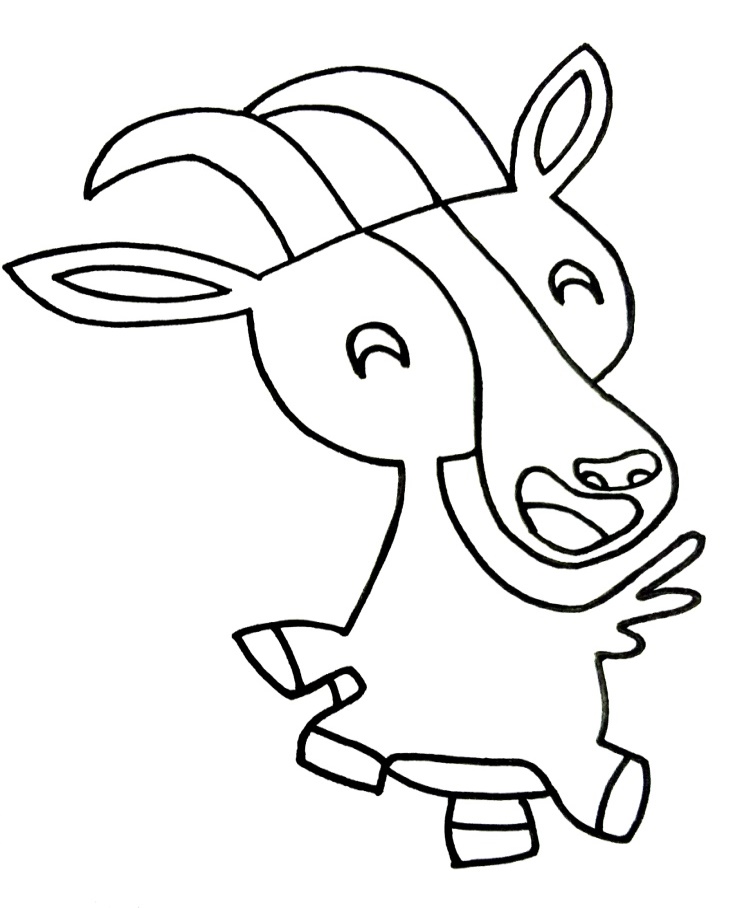 „KROK ZA KROKEM“Základní škola DoksySokolská 230, Doksy, 273 64Identifikační údajeNázev ŠVP      Název ŠVP: Školní vzdělávací program pro základní vzdělávání „KROK ZA KROKEM“Údaje o školeNázev školy:                   Základní škola a Mateřská škola Doksy, okres KladnoAdresa školy:                  Sokolská 230, 273 64 DoksyŘeditel:                            Mgr. Jana KindlováKontakt:                          608 223 772E-mail:                             skoladoksy@tiscali.cz, jana.kindlova@skoladoksy.czWww stránky:	       skoladoksy.czIČO:                                 709 89 583REZIDO:	                  600044181KOORDINÁTOR TVORBY ŠVP: Mgr. Ing. Radka HruškováZřizovatel:              Název zřizovatele: 	        Obec DoksyAdresa:                             Sokolská 305, 273 64  DoksyKontakt:                           312 691 421E-mail:                             obecdoksy@volny.cz Www stránky:                 www.obecdoksy.czPlatnost dokumentuPlatnost dokumentu od: 1. 9. 2021VERZE ŠVP: 2
 Č.j.: 323/07   ………………………………                                                 ……………...............           ředitel školy            			    	 	          razítko školy                                                                                                                                                                                                                                                                                                                                                                                 Charakteristika školy2. 1 Úplnost a velikost školyZákladní škola a Mateřská škola Doksy (dále jen „ZŠ a MŠ“), jejímž zřizovatelem je Obec Doksy, je škola s pěti postupnými ročníky. Poskytuje vzdělání pro 1. – 5. ročník ZŠ. Součástí školy jsou základní škola s kapacitou 125 žáků, mateřská škola s kapacitou 75 dětí, školní družina s kapacitou 67 žáků a školní jídelna s kapacitou 200 jídel. Od šestého ročníku žáci přecházejí převážně do základních škol na Kladně, do Tuchlovic nebo do Kamenných Žehrovic.Zaměření školy není vymezeno důrazem na konkrétní vyučovací předměty, ale na všestranný rozvoj osobnosti všech žáků, na vytváření rodinné atmosféry. Celým ŠVP prostupují obecné postupy, jako jsou motivace, tvořivost, osobnostní rozvoj žáka, použití her, dramatizace, skupinové práce, projekty, třídní komunikace, je akceptována efektivní práce s chybou, individuální přístup k nadprůměrným i slabším žákům.Škola nabízí řadu kroužků sportovního, hudebního i uměleckého zaměření. Každým rokem otevíráme i kroužek předškoláčka, který využívají děti z naší MŠ, které se chystají nastoupit k nám do první třídy. Budova školy je umístěna ve středu obce, v blízkosti Obecního úřadu. 2. 2   Vybavení školyMateriálníŠkola je dobře vybavena učebnicemi a učebními pomůckami, při výuce různých předmětů je využíván i výukový software. Pro další studium a práci žáků i pedagogů je k dispozici dobře vybavená školní knihovna, keramická dílna a počítačová třída. Učebny jsou vybaveny novým nábytkem. Všechny učebny jsou vybaveny interaktivními tabulemi a podle potřeby digitální technikou a připojením k internetu. Každý z pedagogů má k dispozici notebook, který je propojen s interaktivními tabulemi. Dále mohou pedagogové využívat tiskárny, kopírku, scanner a vizualizér. Literatura, učebnice, učební pomůcky, videa a výukový SW jsou průběžně doplňovány o nové. Pro prezentaci školy byly zřízeny webové stránky školy a pořízen digitální fotoaparát.ProstorovéŠkola se nachází v členité třípodlažní budově. V suterénu jsou šatny pro žáky 1. – 3. ročníku a šatní skříňky pro žáky 4. a 5. ročníku., keramická dílna s kuchyňkou a počítačová třída. V přízemí je umístěna školní jídelna (využívaná pro stravování dětí MŠ, ZŠ a zaměstnanců) a ředitelna ZŠ a kancelář zástupce ZŠ.V prvním patře jsou tři učebny základní školy. Ve druhém patře jsou dvě učebny, sborovna a kabinet.V každém podlaží je sociální zařízení.K budově patří školní pozemek, který je určen především dětem mladšího školního věku, je vybaven pískovištěm a herními prvky.Na školním pozemku byla v roce 2020 zřizovatelem ZŠ vybudována venkovní učebna, která slouží jak dětem ze ZŠ k výuce venku v teplejších měsících, tak dětem z MŠ. Venkovní učebna je opatřena tabulí i lavicemi a může zde probíhat plnohodnotná výuka žáků ZŠ.V roce 2020 byl na pozemku školy také vybudován menší sportovní areál, kde je multifunkční hřiště a sportovní hřiště. Areál slouží žákům k hodinám TV a ŠD. Škola má možnost využívat prostornou tělocvičnu, která je majetkem obce, vybavenou sportovním náčiním a nářadím. Tělocvična slouží potřebám školy i veřejnosti.Ve sportovním areálu škola využívá i možnosti používání sauny. Před školou je zřízené prostorné parkoviště.TechnickéŠkola využívá ve výuce i v běžném chodu školy informačních, komunikačních a digitálních  technologií. Z toho vychází i vybavenost školy touto technikou. Pro výuku nejen ICT ale i dalších předmětů je určena učebna výpočetní techniky v suterénu. Ve třídách mají možnost žáci a pedagogové využívat PC a multimediální techniku. Počítače ve třídách i v počítačové třídě jsou propojeny do počítačové sítě, přes kterou mají žáci i učitelé přístup na Internet.V roce 2020 bylo zřizovatelem pořízeno 30 počítačů, které slouží k výuce IT i jiných předmětů. V době coronaviru jsme je měli možnost zapůjčit žákům k on-line výuce. Ve sborovně i v každé třídě jsou tiskárny, které slouží k práci učitelů.Škola po technické stránce disponuje kvalitně vybavenou keramickou dílnou a kuchyňkou pro zájmovou činnost.HygienickéNa každém podlaží má škola sociální zařízení, která jsou přizpůsobena věku dětí. Pracovnice školy mají k dispozici své sociální zařízení.Pro odpočinek je k dispozici školní družina, školní dětská zahrada  s prolézačkami, s pískovištěm, multifunkční hřiště pro ŠD a žáky 1. stupně.Samozřejmostí je kvalitní sociální zázemí u sportovního areálu školy (tělocvičny), tělocvična je pronajímána organizované veřejnosti, v určitý čas slouží škole k výuce a k pořádání turnajů a besídek. 2. 3 Charakteristika pedagogického sboruPedagogický sbor má dle aktuální situace zhruba 12 členů – ředitelku, 6 pedagogů, 3 asistentky, 3družinářky. Spolupracují v něm mladí i zkušení pedagogové. Většina pedagogických pracovníků se dále vzdělává a na školících akcích se rovněž seznamuje s novými metodami práce. Prostředky DVPP jsou každoročně plně využívány k dalšímu vzdělávání pedagogických pracovníků. Ve škole pracuje výchovný poradce, metodik prevence sociálně patologických jevů. Při výuce žáků se zdravotním postižením pomáhá učiteli asistent pedagoga.  Ve školní družině pracují kvalifikované vychovatelky. 2. 4 Dlouhodobé projektyDlouhodobé projekty volí vyučující podle věkových skupin, podle náplně učiva nebo reagují na aktuální dění ve společnosti.Škola je zapojena do projektů:-Šablony- ovoce do škol- mléko do škol- recyklováníAkce školy a projekty – ekologický projekt (sběr starého papíru), sportovní, výtvarné, vědomostní soutěže, návštěvy divadel, nabídka zájmových kroužkůCharakteristika ŠVPZaměření školyV rámci ŠVP se snažíme přiblížit školu co nejvíce dítěti, udělat ji pro něj přitažlivou, zajímavou a užitečnou. Škola se profiluje zaměřením na výuku cizího jazyka, využíváním moderních informačních a komunikačních technologií při výuce i v mimoškolních aktivitách žáků a podporou různých aktivit (např. hudebních, výtvarných a sportovních).Profil absolventaSpokojený (motivovaný) žák - je naším klientem - poskytujeme mu službu - vzdělání - ve velké míře ho též vychováváme (zejména vlastním příkladem) Naším úkol je žáka: motivovat, učit ho řešit problémy, pomáhat mu, hodnotit ho, všestranně ho rozvíjet Kvalitní absolvent – je prvořadým cílem našeho snažení Snažíme se, aby měl: • rozvinuté klíčové kompetence • fixované morální hodnoty, základní právní povědomí a všeobecný rozhled • schopnost dobře komunikovat v mateřském i cizím jazyce • předpoklady uplatnit se v dalším studiu i v praxi Výchovné a vzdělávací strategieSnažíme se vytvořit podmínky pro rozvoj znalostí a dovedností, které žáci uplatní nejen při studiu, ale i v běžném životě. Využíváme různé metody práce – skupinová práce, individuální práce, vytváříme projekty apod.KOMPETENCE K UČENÍCo má žák umět na konci základního vzdělávání?- vybírá a využívá pro efektivní učení vhodné způsoby, metody a strategie, plánuje, organizuje a řídí vlastní učení, projevuje ochotu věnovat se dalšímu studiu a celoživotnímu učení- vyhledává a třídí informace a na základě jejich pochopení, propojení a systematizace je efektivně využívá v procesu učení, tvůrčích činnostech a praktickém životě- operuje s obecně užívanými termíny, znaky a symboly, uvádí věci do souvislostí, propojuje do širších celků poznatky z různých vzdělávacích oblastí a na základě toho si vytváří komplexnější pohled na matematické, přírodní, společenské a kulturní jevy- samostatně pozoruje a experimentuje, získané výsledky porovnává, kriticky posuzuje a vyvozuje z nich závěry pro využití v budoucnosti- poznává smysl a cíl učení, má pozitivní vztah k učeníCo chce nabídnout naše škola?- do výuky je zařazováno problémové vyučování, experiment, zodpovědnost, spolupráce;- v úvodu vyučovací hodiny společně s žáky vyvodíme cíl, na konci společně zhodnotíme jeho dosažení;- využíváme sebehodnocení žáků;- žákům je zadávána samostatná práce vyžadující aplikaci teoretických poznatků;- žákům jsou zadávány motivační domácí úkoly;	    - umožňujeme žákům ve vhodných případech realizovat vlastní nápady a náměty;- umožňujeme žákům užívat metody pozorování a experimentu, porovnávat výsledky a vyvozovat závěry;			- využíváme různé způsoby učení (pamětné, logické, činnostní);		- využíváme různé organizační metody práce (frontální, ve dvojicích, skupinová, individuální, práce v centrech , projekty, apod.);-tvoříme otázky a hledáme odpovědiKOMPETENCE K ŘEŠENÍ PROBLÉMŮCo má žák umět na konci základního vzdělávání?- vnímá nejrůznější problémové situace ve škole i mimo ni, rozpozná a pochopí problém, přemýšlí o nesrovnalostech a jejich příčinách, promyslí a naplánuje způsob řešení problémů a využívá k tomu vlastního úsudku a zkušeností- vyhledá informace vhodné k řešení problému, nachází jejich shodné, podobné a odlišné znaky, využívá získané vědomosti a dovednosti k objevování různých variant řešení, nenechá se odradit případným nezdarem a vytrvale hledá konečné řešení problému- samostatně řeší problémy; volí vhodné způsoby řešení; užívá při řešení problémů logické, matematické a empirické postup- ověřuje prakticky správnost řešení problémů a osvědčené postupy aplikuje při řešení obdobných nebo nových problémových situací, sleduje vlastní pokrok při zdolávání problémů- kriticky myslí, činí uvážlivá rozhodnutí, je schopen je obhájit, uvědomuje si zodpovědnost za svá rozhodnutí a výsledky svých činů zhodnotíCo chce nabídnout naše škola?- umožňujeme žákům pozorovat různé jevy, hledat pro ně vysvětlení, provádět pokusy, ověřit výsledek řešení a zvážit jeho uplatnění v praxi;- umožňujeme žákům pracovat s různými informačními zdroji (internet, encyklopedie, média, …);- vytváříme pro žáky praktické problémové úlohy a situace, při nichž je nutné řešit praktické problémy;- umožňujeme žákům prezentovat své závěry (grafy, vizuální zpracování, prezentace před skupinou, …);- propojujeme znalosti napříč vyučovacím předmětům i využití praktických dovedností z různých oblastí lidské činnosti, a tudíž i více přístupů k řešení problému;- učíme děti všímat si pozitiv i negativ svých rozhodnutí - sebehodnocení;- žákům není bráněno při vlastní volbě pořadí vypracování úkolůKOMPETENCE KOMUNIKATIVNÍCo má žák umět na konci základního vzdělávání?	- formuluje a vyjadřuje své myšlenky a názory v logickém sledu, vyjadřuje se výstižně, souvisle a kultivovaně v písemném i ústním projevu	- naslouchá promluvám druhých lidí, porozumí jim, vhodně na ně reaguje, účinně se zapojuje do diskuse, obhajuje svůj názor a vhodně argumentuje	- rozumí různým typům textů a záznamů, obrazových materiálů, běžně užívaných gest, zvuků a jiných informačních a komunikačních prostředků, přemýšlí o nich, reaguje na ně a tvořivě je využívá ke svému rozvoji a k aktivnímu zapojení se do společenského dění	- využívá informační a komunikační prostředky a technologie pro kvalitní a účinnou komunikaci s okolním světem	- využívá získané komunikativní dovednosti k vytváření vztahů potřebných k plnohodnotnému soužití a kvalitní spolupráci s ostatními lidmiCo chce nabídnout naše škola?- klademe důraz na skupinovou práci;-necháváme  žákům prostor pro vyjadřování při problémovém vyučování, v „ranních“ kruzích;- žákům umožňujeme samostatné ústní i písemné prezentace (samostatná práce, projekty, referáty, „ranní“ kruh, …);- využíváme informačních technologií pro získávání informací i tvorbu výstupů (časopis, prezentace, ...);- důraz klademe na prožitkové vyučování;- uplatňujeme znalosti cizího jazyka (rozvoj komunikace v cizím jazyce), a to nejen při výuce;		-učíme žáky naslouchat, hovořit k problému, učíme je vysvětlit PROČ obhajujeme daný názor, učíme je doložit konkrétními podklady;		-učíme žáky obhajovat svůj názor vhodnou formou v dané situaci;- zařazujeme činnosti umožňující komunikaci s různými věkovými skupinami žáků i s dospělou populací (spolupráce napříč ročníky, akce pro rodiče a širokou veřejnost)KOMPETENCE SOCIÁLNÍ A PERSONÁLNÍCo má žák umět na konci základního vzdělávání?- účinně spolupracuje ve skupině, podílí se společně s pedagogy na vytváření pravidel práce v týmu, na základě poznání nebo přijetí nové role v pracovní činnosti pozitivně ovlivňuje kvalitu společné práce- podílí se na utváření příjemné atmosféry v týmu, na základě ohleduplnosti a úcty při jednání s druhými lidmi přispívá k upevňování dobrých mezilidských vztahů, v případě potřeby poskytne pomoc nebo o ni požádá- přispívá k diskusi v malé skupině i k debatě celé třídy, chápe potřebu efektivně spolupracovat s druhými při řešení daného úkolu, oceňuje zkušenosti druhých lidí, respektuje různá hlediska a čerpá poučení z toho, co si druzí lidé myslí, říkají a dělajíCo chce nabídnout naše škola?- na tvorbě pravidel ve třídách se podílejí sami žáci;			-poznáváme role, které hrajeme v životě (dítě, sourozenec, žák, kamarád….);		- vyžadujeme vzájemnou pomoc spolužáků při výuce (starší x mladší, bystřejší x pomalejší);-vyžadujeme dodržování společně stanovených pravidel chování;- volíme formy práce, které vnímají pestrost třídního kolektivu, jež umožňuje vzájemnou inspiraci a učení s cílem dosahování osobního maxima každého člena kolektivu;- od prvního ročníku zařazujeme do výuky práci ve skupině, zdůrazňujeme pravidla spolupráce, kooperace a nutnost vzájemné pomoci;		- klademe na žáky zodpovědnost při práci ve skupině za výsledky celého týmu, pocit zodpovědnosti – na základě konkrétního úkolu, který má žák jako člen skupiny splnit;- využíváme sebehodnocení skupiny vzájemně (reflexe) – nastavení zrcadla vlastním činům;- učíme žáky rozdělit si role ve skupině, vytvořit pravidla pro práci v týmu, převzít zodpovědnosti za splnění úkolu (dvojice, skupiny,třída, škola);- využíváme „ranního“ kruhu, řízené diskuse, prezentace názorů žáků ve všech předmětech;		-učíme žáky poznávat své kvality, pochválit se, poznávat své nedostatky a hledat způsob, jak je minimalizovat;- poskytujeme žákům možnost dle vlastního uvážení projevit své pocity a nálady;- do výuky pravidelně zařazujeme projekty, projektové dny, prvky daltonské výuky – samostatnost, zodpovědnost, spolupráce, kooperativní vyučování;- ve výuce simulujeme konkrétní příklady z každodenního života;- organizujeme společné akce napříč ročníky, akce pro rodiče a širokou veřejnostKOMPETENCE OBČANSKÉCo má žák umět na konci základního vzdělávání?- respektuje přesvědčení druhých lidí, váží si jejich vnitřních hodnot, je schopen vcítit se do situací ostatních lidí, odmítá útlak a hrubé zacházení, uvědomuje si povinnost postavit se proti fyzickému i psychickému násilí- chápe základní principy, na nichž spočívají zákony a společenské normy, je si vědom svých práv a povinností ve škole i mimo školu- rozhoduje se zodpovědně podle dané situace, poskytne dle svých možností účinnou pomoc a chová se zodpovědně v krizových situacích i v situacích ohrožujících život a zdraví člověka- respektuje, chrání a oceňuje naše tradice a kulturní i historické dědictví, projevuje pozitivní postoj k uměleckým dílům, smysl pro kulturu a tvořivost, aktivně se zapojuje do kulturního dění a sportovních aktivit- chápe základní ekologické souvislosti a environmentální problémy, respektuje požadavky na kvalitní životní prostředí, rozhoduje se v zájmu podpory a ochrany zdraví a trvale udržitelného rozvoje společnostiCo chce nabídnout naše škola?- vyžadujeme od žáků spolupodílení se na vytváření pravidel svých tříd;		- umožňujeme žákům poznávat hodnoty druhých lidí (multikulturní výchova), práva dětí;- využíváme „ranní“ kruh k prezentaci názorů žáků;-nacvičujeme řešení krizových situací pomocí dramatické výchovy (modelové situace) - pozitivní a negativní projevy chování lidí;- zadáváme žákům konkrétní příklady z každodenního běžného života;- organizujeme celoškolní projektové dny;- pořádáme dny připomínající si lidové tradice (Vánoce, Velikonoce);- pořádáme sportovní soutěže, olympiády a další akce pro obec - vystoupení pro veřejnost, účast žáků na akcích obce, mateřské školy;KOMPETENCE PRACOVNÍCo má žák umět na konci základního vzdělávání?- používá bezpečně a účinně materiály, nástroje a vybavení, dodržuje vymezená pravidla, plní povinnosti a závazky, adaptuje se na změněné nebo nové pracovní podmínky- přistupuje k výsledkům pracovní činnosti nejen z hlediska kvality, funkčnosti, hospodárnosti a společenského významu, ale i z hlediska ochrany svého zdraví i zdraví druhých, ochrany životního prostředí i ochrany kulturních a společenských hodnot- využívá znalosti a zkušenosti získané v jednotlivých vzdělávacích oblastech v zájmu vlastního rozvoje i své přípravy na budoucnost, činí podložená rozhodnutí o dalším vzdělávání a profesním zaměřeníCo chce nabídnout naše škola?- podněcujeme u žáků zájmovou činnost pestrou nabídkou zájmových útvarů; - podporujeme smysluplné využití volného času;- umožňujeme žákům samostatné organizování akcí mimo vyučování, přípravu akcí pro mladší spolužáky i pro rodiče;		-seznamujeme děti průběžně s pravidly BOZP, dbáme na udržování pořádku a čistoty při práci, šetření materiálem, pomůckami;		- umožňujeme žákům podílet se na výzdobě školního prostředí;- umožňujeme žákům podílet se na tvorbě pomůcek do výuky, prezentovat výsledky vlastní práce žákům mladších ročníků (spolupráce mladších žáků se staršími);- vyžadujeme od žáků zhodnocení vlastní práce i práce spolužáků a návrhy na zlepšení;- získané poznatky žáků jsou využívány při konkrétních činnostech propojených s praktickým životem a zdůrazňujících vztah k volbě povolání - hraní rolí, diskuse, skupinová práce, pokusy a experimenty;KOMPETENCE DIGITÁLNÍCo má žák umět na  konci základního vzdělávání? ovládá běžně používaná digitální zařízení, aplikace a služby; využívá je při učení i při zapojení doživota školy a do společnosti; samostatně rozhoduje, které technologie pro jakou činnost či řešenýproblém použítzískává, vyhledává, kriticky posuzuje, spravuje a sdílí data, informace a digitální obsah, k tomu volípostupy, způsoby a prostředky, které odpovídají konkrétní situaci a účeluvytváří a upravuje digitální obsah, kombinuje různé formáty, vyjadřuje se za pomoci digitálníchprostředkůvyužívá digitální technologie, aby si usnadnil práci, zautomatizoval rutinní činnosti, zefektivnil čizjednodušil své pracovní postupy a zkvalitnil výsledky své prácechápe význam digitálních technologií pro lidskou společnost, seznamuje se s novými technologiemi,kriticky hodnotí jejich přínosy a reflektuje rizika jejich využívánípředchází situacím ohrožujícím bezpečnost zařízení i dat, situacím s negativním dopadem na jehotělesné a duševní zdraví i zdraví ostatních; při spolupráci, komunikaci a sdílení informacív digitálním prostředí jedná eticky Co chce nabídnout naše škola?- podněcujeme u žáků rozvoj a zájem o digitální techniku- získávat a vyhledávat informace z digitálním obsahem Vzdělávání žáků se speciálními vzdělávacími potřebami Žákem se speciálními vzdělávacími potřebami je žák, který k naplnění svých vzdělávacích možností nebo k uplatnění a užívání svých práv na rovnoprávném základě s ostatními potřebuje poskytnutí podpůrných opatření. Tito žáci mají právo na bezplatné poskytování podpůrných opatření z výčtu uvedeného v § 16 školského zákona. Podpůrná opatření realizuje škola a školské zařízení. Podpůrná opatření se podle organizační, pedagogické a finanční náročnosti člení do pěti stupňů. Podpůrná opatření prvního stupně uplatňuje škola nebo školské zařízení i bez doporučení školského poradenského zařízení na základě plánu pedagogické podpory (PLPP). Podpůrná opatření druhého až pátého stupně lze uplatnit pouze s doporučením ŠPZ. Začlenění podpůrných opatření do jednotlivých stupňů stanoví Příloha č. 1 vyhlášky č. 27/2016 Sb. 	Pojetí vzdělávání žáků s přiznanými podpůrnými opatřeními Při plánování a realizaci vzdělávání žáků s přiznanými podpůrnými opatřeními je třeba mít na zřeteli fakt, že se žáci ve svých individuálních vzdělávacích potřebách a možnostech liší. Účelem podpory vzdělávání těchto žáků je plné zapojení a maximální využití vzdělávacího potenciálu každého žáka s ohledem na jeho individuální možnosti a schopnosti. Pedagog tomu přizpůsobuje své vzdělávací strategie na základě stanovených podpůrných opatření. Pravidla pro použití podpůrných opatření školou a školským zařízením stanovuje vyhláška č. 27/2016 Sb. Závazný rámec pro obsahové a organizační zabezpečení základního vzdělávání všech žáků vymezuje RVP ZV, který je východiskem pro tvorbu ŠVP. Podle ŠVP se uskutečňuje vzdělávání všech žáků dané školy. Pro žáky s přiznanými podpůrnými opatřeními prvního stupně je ŠVP podkladem pro zpracování PLPP a pro žáky s přiznanými podpůrnými opatřeními od druhého stupně podkladem pro tvorbu IVP. PLPP a IVP zpracovává škola. Na úrovni IVP je možné na doporučení ŠPZ (v případech stanovených Přílohou č. 1 vyhlášky č. 27/2016 Sb.) v rámci podpůrných opatření upravit očekávané výstupy stanovené ŠVP, případně upravit vzdělávací obsah tak, aby byl zajištěn soulad mezi vzdělávacími požadavky a skutečnými možnostmi žáků a aby vzdělávání směřovalo k dosažení jejich osobního maxima.  K úpravám očekávaných výstupů stanovených v ŠVP se využívá podpůrné opatření IVP. To umožňuje u žáků s přiznanými podpůrnými opatřeními od třetího stupně podpory (týká se žáků s lehkým mentálním postižením) upravovat očekávané výstupy vzdělávání, případně je možné přizpůsobit i výběr učiva. Upravené očekávané výstupy pro žáky s přiznanými podpůrnými opatřeními vzdělávané podle RVP ZV musí být na vyšší úrovni, než jsou očekávané výstupy stanovené v RVP ZŠS. Úpravy obsahu a realizace vzdělávání žáků s přiznanými podpůrnými opatřeními od třetího stupně podpůrných opatření jsou předmětem metodické podpory. Pedagogickým pracovníkům bude zajištěna metodická podpora formou dalšího vzdělávání pedagogických pracovníků. K úpravám vzdělávacích obsahů stanovených v ŠVP dochází v IVP žáků s přiznanými podpůrnými opatřeními od třetího stupně (týká se žáků s lehkým mentálním postižením). To znamená, že části vzdělávacích obsahů některých vzdělávacích oborů lze nahradit jinými vzdělávacími obsahy nebo celý vzdělávací obsah některého vzdělávacího oboru lze nahradit obsahem jiného vzdělávacího oboru, který lépe vyhovuje jejich vzdělávacím možnostem. V IVP žáků s přiznanými podpůrnými opatřeními třetího stupně (týká se žáků s lehkým mentálním postižením) a čtvrtého stupně lze v souvislosti s náhradou části nebo celého vzdělávacího obsahu vzdělávacích oborů změnit minimální časové dotace vzdělávacích oblastí (oborů) stanovené v kapitole 7 RVP ZV. Pro žáky s přiznanými podpůrnými opatřeními spočívajícími v úpravě vzdělávacích obsahů může být v souladu s principy individualizace a diferenciace vzdělávání zařazována do IVP na doporučení ŠPZ speciálně pedagogická a pedagogická intervence. Počet vyučovacích hodin předmětů speciálně pedagogické péče je v závislosti na stupni podpory stanoven v Příloze č. 1 vyhlášky č. 27/2016 Sb. Časová dotace na předměty speciálně pedagogické péče je poskytována z disponibilní časové dotace. Při vzdělávání žáků s lehkým mentálním postižením je třeba zohledňovat jejich specifika: problémy v učení – čtení, psaní, počítání; nepřesné vnímání času; obtížné rozlišování podstatného a podružného; neschopnost pracovat s abstrakcí; snížená možnost učit se na základě zkušenosti, pracovat se změnou; problémy s technikou učení; problémy s porozuměním významu slov; krátkodobá paměť neumožňující dobré fungování pracovní paměti, malá představivost; nedostatečná jazyková způsobilost, nižší schopnost číst a pamatovat si čtené, řešit problémy a vnímat souvislosti. Mezi podpůrná opatření, která se kromě běžných pedagogických opatření ve vzdělávání žáků s lehkým mentálním postižením osvědčují, patří například posilování kognitivních schopností s využitím dynamických a tréninkových postupů, intervence s využitím specifických, speciálně pedagogických metodik a rozvojových materiálů; pravidelné a systematické doučování ve škole, podpora přípravy na školu v rodině, podpora osvojování jazykových dovedností, podpora poskytovaná v součinnosti asistenta pedagoga. 	Systém péče o žáky s přiznanými podpůrnými opatřeními ve škole pravidla a průběh tvorby, realizace a vyhodnocování PLPP; pravidla a průběh tvorby, realizace a vyhodnocování IVP. V ŠVP může škola případně stanovit: pravidla pro zapojení dalších subjektů do systému vzdělávání žáků se speciálními vzdělávacími potřebami (zájmové organizace, vzdělávací instituce, sponzoři atd.); zodpovědné osoby a jejich role v systému péče o žáky se speciálními vzdělávacími potřebami; specifikace provádění podpůrných opatření a úprav vzdělávacího procesu žáků se speciálními vzdělávacími potřebami, jakými jsou například: dělení a spojování hodin, prodloužení základního vzdělávání na 10 let, odlišná délka vyučovacích hodin; učební osnovy předmětů speciálně pedagogické péče. Příklady konkrétních zaměření předmětů speciálně pedagogické péče jsou uvedeny v Příloze č. 1 vyhlášky č. 27/2016 Sb. Osnovy předmětů speciálně pedagogické péče jsou v ŠVP vytvářeny podle specifik obtíží žáků, škola dodržuje nejvyšší počet povinných vyučovacích hodin, případně využívá jejich dělení.  V případě škol a tříd zřízených podle § 16 odst. 9 školského zákona jsou v ŠVP vždy uváděny předměty speciálně pedagogické péče, ostatní školy tak činí v případě poskytování tohoto podpůrného opatření konkrétnímu žákovi. Škola zřízená podle § 16 odst. 9 vypracuje samostatný ŠVP podle RVP ZV. V případě třídy zřízené podle § 16 odst. 9 může škola vypracovat ŠVP například formou přílohy ke stávajícímu ŠVP (příloha bude mít strukturu ŠVP, ale nebudou v ní uvedeny ty části, které by kopírovaly stávající ŠVP). Podmínky vzdělávání žáků s přiznanými podpůrnými opatřeními Pro úspěšné vzdělávání těchto žáků je potřebné zabezpečit (případně umožnit): uplatňování principu diferenciace a individualizace vzdělávacího procesu při organizaci činností a při stanovování obsahu, forem i metod výuky; všechna stanovená podpůrná opatření při vzdělávání žáků; při vzdělávání žáka, který nemůže vnímat řeč sluchem, jako součást podpůrných opatření vzdělávání v komunikačním systému, který odpovídá jeho potřebám a s jehož užíváním má zkušenost; při vzdělávání žáka, který při komunikaci využívá prostředky alternativní nebo augmentativní komunikace, jako součást podpůrných opatření vzdělávání v komunikačním systému, který odpovídá jeho vzdělávacím potřebám; v odůvodněných případech odlišnou délku vyučovacích hodin pro žáky se speciálními vzdělávacími potřebami nebo dělení a spojování vyučovacích hodin pro žáky uvedené v § 16 odst. 9 školského zákona případné prodloužení základního vzdělávání na deset ročníků; formativní hodnocení vzdělávání žáků se speciálními vzdělávacími potřebami; spolupráci se zákonnými zástupci žáka, školskými poradenskými zařízeními a odbornými pracovníky školního poradenského pracoviště, v případě potřeby spolupráci s odborníky mimo oblast školství (zejména při tvorbě IVP); spolupráci s ostatními školami. 	Vzdělávání žáků nadaných a mimořádně nadaných Nadaným žákem se rozumí jedinec, který při adekvátní podpoře vykazuje ve srovnání s vrstevníky vysokou úroveň v jedné či více oblastech rozumových schopností, v pohybových, manuálních, uměleckých nebo sociálních dovednostech. Za mimořádně nadaného žáka se v souladu s vyhláškou č. 27/2016 Sb. považuje žák, jehož rozložení schopností dosahuje mimořádné úrovně při vysoké tvořivosti v celém okruhu činností nebo v jednotlivých oblastech rozumových schopností, v pohybových, manuálních, uměleckých nebo sociálních dovednostech.  	Pojetí péče o nadané a mimořádně nadané žáky ve škole Škola je povinna vytvářet ve svém školním vzdělávacím programu a při jeho realizaci podmínky k co největšímu využití potenciálu každého žáka s ohledem na jeho individuální možnosti. To platí v plné míře i pro vzdělávání žáků nadaných a mimořádně nadaných. Výuka žáků by měla probíhat takovým způsobem, aby byl stimulován rozvoj jejich potenciálu včetně různých druhů nadání a aby se tato nadání mohla ve škole projevit a pokud možno i uplatnit a dále rozvíjet. Škola je povinna využít pro podporu nadání a mimořádného nadání podpůrných opatření podle individuálních vzdělávacích potřeb žáků v rozsahu prvního až čtvrtého stupně podpory.  Při vyhledávání nadaných a mimořádně nadaných žáků je třeba věnovat pozornost i žákům se speciálními vzdělávacími potřebami.  	Systém péče o nadané a mimořádně nadané žáky ve škole Při vzdělávání nadaných a mimořádně nadaných žáků vychází způsob jejich vzdělávání důsledně z principu nejlepšího zájmu žáka.  V ŠVP škola stanoví: pravidla a průběh tvorby, realizace a vyhodnocování PLPP nadaného a mimořádně nadaného žáka;  	pravidla a průběh tvorby, realizace a vyhodnocování IVP mimořádně nadaného žáka. V ŠVP může škola případně stanovit: zodpovědné osoby a jejich role v systému péče o nadané a mimořádně nadané žáky; pravidla pro zapojení dalších subjektů do systému péče o nadané a mimořádně nadané žáky školy (zájmové organizace, vzdělávací instituce, sponzoři atd.); specifikace provádění podpůrných opatření a úprav vzdělávacího procesu nadaných a mimořádně nadaných žáků jakými jsou například: předčasný nástup dítěte ke školní docházce;  vzdělávání skupiny mimořádně nadaných žáků v jednom či více vyučovacích předmětech; specializované třídy pro vzdělávání mimořádně nadaných žáků; účast žáka na výuce jednoho nebo více vyučovacích předmětů ve vyšších ročnících školy nebo v jiné škole; občasné (dočasné) vytváření skupin pro vybrané předměty s otevřenou možností volby na straně žáka; obohacování vzdělávacího obsahu; zadávání specifických úkolů, projektů; příprava a účast na soutěžích včetně celostátních a mezinárodních kol; nabídka volitelných vyučovacích předmětů, nepovinných předmětů a zájmových aktivit. Začlenění průřezových tématVýčet všech průřezových témat a jejich tematických okruhů; uvedení, v jakém ročníku, vyučovacím předmětu a jakou formou jsou tematické okruhy průřezových témat realizovány.  Průřezová témata reprezentují ve školním vzdělávacím programu okruhy aktuálních problémů současného světa a jsou nedílnou součástí základního vzdělávání. Tematické okruhy průřezových témat procházejí napříč vzdělávacími oblastmi a umožňují propojení vzdělávacích oborů. Abychom této možnosti využili co možná nejlépe, nevytváříme pro průřezová témata samostatné vyučovací předměty, ale integrujeme je do jiných vyučovacích předmětů a realizujeme jejich obsah formou projektů, ve kterých musí žáci používat znalosti a dovednosti z různých vzdělávacích oborů. Formy začlenění průřezových témat: Naše škola každoročně pořádá školu v přírodě (ŠVP), program je většinou zaměřen na environmentální výchovu a na osobnostní a sociální výchovuIntegrace do vyučovacích předmětů (I)Učební plánTabulace učebního plánu1. stupeň 1. – 5. ročníkDPČ – disponibilní časová dotace je 14 hodin.Poznámky k učebnímu plánu- využití disponibilních hodin je zřejmé z předešlé tabulky- výuka Anglického jazyka probíhá od 1. ročníku- na škole žádný volitelný předmět nemáme- naplňování dalších aktivit je realizováno formou kroužků.Učební osnovyČeský jazykJazyk a jazyková komunikaceCílové zaměření vzdělávací oblastiVzdělávání v dané vzdělávací oblasti směřuje k utváření a rozvíjení klíčových kompetencí tím, že vede žáka k:- chápání jazyka jako svébytného historického jevu, v němž se odráží historický a kulturní vývoj národa, a tedy jako důležitého sjednocujícího činitele národního společenství a jako důležitého a nezbytného nástroje celoživotního vzdělávání- rozvíjení pozitivního vztahu k mateřskému jazyku a jeho chápání jako potenciálního zdroje pro rozvoj osobního i kulturního bohatství- vnímání a postupnému osvojování jazyka jako bohatého mnohotvárného prostředku k získávání a předávání informací, k vyjádření jeho potřeb i prožitků a ke sdělování názorů- zvládnutí běžných pravidel mezilidské komunikace daného kulturního prostředí a rozvíjení pozitivního vztahu k jazyku v rámci interkulturní komunikace- samostatnému získávání informací z různých zdrojů a k zvládnutí práce s jazykovými a literárními prameny i s texty různého zaměření- získávání sebedůvěry při vystupování na veřejnosti a ke kultivovanému projevu jako prostředku prosazení sebe sama - individuálnímu prožívání slovesného uměleckého díla, ke sdílení čtenářských zážitků, k rozvíjení pozitivního vztahu k literatuře i k dalším druhům umění založených na uměleckém textu a k rozvíjení emocionálního a estetického vnímáníCharakteristika vyučovacího předmětuVyučovací předmět Český jazyk zahrnuje vzdělávací obsah vzdělávacího oboru Český jazyk a literatura. Žáci jsou vedeni k užívání češtiny jako mateřského jazyka v mluvené i písemné podobě a tím k vnímání a poznání okolního světa i sebe sama. Vzdělávací obsah předmětu Český jazyk vede k vytváření nezbytných předpokladů k dalšímu úspěšnému studiu.Obsahové vymezení předmětuPředmět Český jazyk je rozdělen na tři složky (shodné s RVP ZV): Komunikační a slohová výchovaJazyková výchovaLiterární výchovaVe výuce se však vzdělávací obsah jednotlivých specifických složek vzájemně prolíná.V komunikační a slohové výchově se žáci učí vnímat a chápat různá jazyková sdělení, číst s porozuměním, kultivovaně psát, mluvit a rozhodovat se na základěpřečteného nebo slyšeného textu různého typu vztahujícího se k nejrůznějším situacím, analyzovat jej a kriticky posoudit jeho obsah. Ve vyšších ročnících se učí posuzovat také formální stránku textu a jeho výstavbu.V jazykové výchově žáci získávají vědomosti a dovednosti potřebné k osvojování spisovné podoby českého jazyka. Učí se poznávat a rozlišovat jeho další formy. Jazyková výchova vede žáky k přesnému a logickému myšlení, které je základním předpokladem jasného, přehledného a srozumitelného vyjadřování. Při rozvoji potřebných znalostí a dovedností se uplatňují a prohlubují i jejich obecné intelektové dovednosti, např. dovednosti porovnávat různé jevy, jejich shody a odlišnosti, třídit je podle určitých hledisek a dospívat k zobecnění. Český jazyk se tak od počátku vzdělávání stává nejen nástrojem získávání většiny informací, ale i předmětem poznávání.V literární výchově žáci poznávají prostřednictvím četby základní literární druhy, učí se vnímat jejich specifické znaky, postihovat umělecké záměry autora a formulovat vlastní názory o přečteném díle. Učí se také rozlišovat literární fikci od skutečnosti. Postupně získávají a rozvíjejí základní čtenářské návyky i schopnosti tvořivé recepce, interpretace a produkce literárního textu. Žáci dospívají k takovým poznatkům a prožitkům, které mohou pozitivně ovlivnit jejich postoje, životní hodnotové orientace a obohatit jejich duchovní život.Organizační vymezení předmětu Předmět Český jazyk je vyučován především v  kmenových třídách, v 45 minutových vyučovacích hodinách. Ve všech učebnách mají žáci k dispozici dostupnou didaktickou techniku společně s výukovým SW odpovídající předmětu a ročníku. Do výuky Českého jazyka patří i návštěvy divadel, knihoven, veřejná vystoupení, besedy apod.Časové vymezení předmětuDisponibilní časová dotace je v předmětu Anglický jazyk v 1. a 2. ročníku po 1 hodině.Výchovné a vzdělávací strategie vyučovacího předmětuVolí cestu ke konkretizovaným výstupům vyučovacího předmětu bez ostrých hranic mezi jazykovou, literární, komunikační a slohovou výchovou. Podporuje zvyšování čtenářské gramotnosti žáků. Při zadávání a výběru témat přihlíží k zájmům žáků a k aktuálním otázkám. Nepřeceňuje význam pravopisu, volí jevy základní. Vede žáky ke zdokonalování jejich vyjadřovacích schopností a dovedností. Rozhoduje o výběru a zařazení doplňujícího učiva.Při výuce klademe důraz předně na rozvoj komunikačních schopností, tvůrčí činnost, spolupráci a umění učit se. Předmět směřuje k tomu, aby žáci byli schopni číst s porozuměním, porozumět informacím a pracovat s nimi, vnímat literární umělecká díla a získávat vztah k umění, používat jazyk v podobě mluvené i psané. Klademe důraz na „kulturní úroveň“ komunikace.Volba metod výuky odpovídá požadavkům na podporu samostatnosti a spolupráce dětí, aktivitu a tvořivost, utřídění informací a hledání jejich souvislostí, vyhodnocování a řešení problémů, formulování a ověřování vlastních názorů. Vzdělávací oblast: Jazyk a jazyková komunikace			Předmět: Český jazyk		Ročník:1.Vzdělávací oblast: Jazyk a jazyková komunikace			Předmět: Český jazyk				Ročník: 2.Vzdělávací oblast: Jazyk a jazyková komunikace			Předmět: Český jazyk				Ročník: 3.Vzdělávací oblast: Jazyk a jazyková komunikace			Předmět: Český jazyk				Ročník: 4.Vzdělávací oblast:Jazyk a jazyková komunikace			Předmět:Český jazyk				Ročník:5.Anglický jazykCharakteristika vyučovacího předmětuVyučovací předmět Anglický jazyk vychází ze vzdělávacího oboru Cizí jazyk a patří svým obsahem do vzdělávací oblasti Jazyk a jazyková komunikace. Anglický jazyk je povinný vyučovací předmět, který reprezentuje tzv. sekundární gramotnost jednotlivce (cizí jazyk + aktivní používání PC). Jeho postupné osvojování pomáhá žákům snižovat jazykové bariéry a přispívá tak ke zvýšení mobility žáků jak v jejich osobním životě, tak v dalším studiu a v budoucím pracovním uplatnění..Konkrétním cílem výuky anglického jazyka je poskytnout žákům nástroj komunikace při kontaktu s lidmi z různých částí světa. Prioritou výuky je rozvíjení schopnosti žáka dorozumět se v reálných situacích běžného života. Žáci jsou vedeni k samostatnému učení sebehodnocením, plánováním a sledováním vlastního pokroku. Mají možnost využívat ICT jako prostředku, který umožňuje rychlý přístup k informacím a snadnou a pohotovou komunikaci a tím dává prostor k rozvoji jazykových dovedností v autentickém prostředí. Žáci si jazyk postupně osvojují a poznávají odlišnosti ve způsobu života lidí jiných zemí a jejich odlišné kulturní tradice. Anglický jazyk prohlubuje žákovo vědomí závažnosti vzájemného mezinárodního porozumění a tolerance a vytváří podmínky pro jeho budoucí život - studijní, či pracovní.Obsahové vymezení předmětu.Na 1. stupni se jedná především o probuzení zájmu o učení se cizímu jazyku a vytváření pozitivního vztahu k tomuto vyučovacímu předmětu a zejména o rozvoj vhodných učebních postupů a strategií, které se mají stát základem pro celoživotní učení. Pozornost se věnuje převážně rozvoji dovedností poslechu a mluvení, pro něž se využívá audioorální metody a jiných aktivizujících metod. K osvojování receptivních dovedností dochází rychleji než k osvojování dovedností produktivních (žák nejdříve porozumí sdělení v cizím jazyce, než začne reagovat a odpovídat na otázky).žák:- se velmi jednoduše zapojuje do rozhovoru k jemu blízkým tématům;- klade otázky a reaguje na otázky, které se týkají jeho samotného, rodiny, bydliště, školy,volného času;- rozumí jednoduchým a krátkým textům s obrazovým doprovodem;- reaguje na jednoduché pokyny učitele;- rozumí jednoduchým pokynům v učebnici a správně na ně reaguje;- napíše jednoduchý vzkaz, pozdrav, vyplní jednoduchý formulář se svým jménem a adresou;- hlásky vyslovuje se správnou výslovnostíUčivo uvedené v učebních osnovách je v rámci školy závazné. Zařazení rozšiřujícího učiva zváží vyučující s ohledem na specifika konkrétní třídy a individuálních potřeb žáků.Organizační vymezení předmětu.Výuka anglického jazyka probíhá v kmenové třídě. Standardní délka vyučovací hodiny je 45 minut.Ve vyučovacím procesu se využívá různých organizačních forem (frontální výuka, skupinová práce, individualizovaná výuka, práce ve dvojicích), zohledňují se odlišné učební styly žáků a volí se vhodné učební strategie, na jejichž formulování se podílejí i žáci. Žákům jsou nabízeny i rozšiřující aktivity, jako soutěže, exkurze.Metody a formy práce jsou založeny především na poslechu, pozorování, tvořivých činnostech, hře, rozhovorech, samostatným ústním projevem, čtením a psaním. Výuka anglického jazyka je výrazně propojena nejen s českým jazykem, ale i se všemi výchovami a využitím počítačové techniky, magnetofonových nahrávek, spoluprácí s dětmi jiných škol. Výuka je zajišťována i nepravidelnými aktivitami (např. komunikace s rodilým mluvčím pomocí skypu, konverzace s ostatními školami v AJ pomocí skypu …).Významná je také úloha vyučující, která rozvíjí dětskou představivost, podněcuje a oceňuje aktivitu žáků a hlavně jejich tvůrčí přístup. Učí je především lásce k tomuto jazyku. Náročnost a rozsah učiva, použitého jako prostředku k dosažení těchto dovedností volí vyučující s ohledem na individuální schopnosti a možnosti žáka. Všichni žáci jsou vyučováni ve třídě s počítači a didaktickou technikou, kterou užívají téměř při všech hodinách výuky.Časové vymezení předmětu.Všichni žáci mají možnost navštěvovat zájmový kroužek Angličtina.Výchovné a vzdělávací strategie vyučovacího předmětu Anglický jazyk.Rozvoj klíčových kompetencí v cizojazyčné výuce je přirozeným procesem. Žáci rozvíjejí nejen komunikativní kompetenci, která je cílem učení se cizímu jazyku, ale používají i vhodné strategie učení a jsou vedeni k praktickému propojení řečových dovedností s pracovním a společenským životem. Metody a formy práce jsou založeny na pozorování, poslechu, imitaci, tvořivých činnostech a hře. Výuka je propojena nejen s mateřským jazykem, ale také s hudební, pohybovou, výtvarnou a dramatickou výchovou (např. hraní rolí, dramatická improvizace, apod.). Využívá se nahrávek, říkanek, básniček, písniček, aj. textů v interpretaci rodilých mluvčích. Vyučující rozvíjí představivost dětí, podněcuje a oceňuje jejich aktivitu, jejich tvůrčí přístup k činnostem. V prvních fázích je cílem především motivace dětí. Důraz je kladen na získání správných počátečních návyků. Vhodné jsou zejména zábavné aktivity, které pokračují hrou a navazují dalšími činnostmi, kde děti přijímají dovednosti a nové poznatky. Ve spolupráci učitel – žák je vhodné do výuky zařazovat na konci každého tématu malý projekt, kterým se upevní znalosti žáků a zpestří výuka. Možno ústně (dramatická výchova), kdy si žáci např. připraví krátké dialogy – scénky, používají maňásky nebo jiné pomůcky, apod. Nebo písemně, kdy je možno se vyjádřit i výtvarně. V 5. ročníku lze vytvořit i krátké písemné sdělení (např. Jídelníček, Denní program, TV program, Nabídka cestovní kanceláře do USA nebo Velké Británie, apod.). V rámci opakovací hodiny (Revision), je vhodné využít projektové vyučování zaměřené na vhodný tématický celek (např. Obchod). Při výuce lze používat maňásky, které odbourávají počáteční ostych mluvit cizím jazykem nebo obavy z chyby a zpestří výuku. Při výuce používá vyučující dříve získané zkušenosti žáků s cizím jazykem.Vyhledávání a upozorňování na mezinárodní výrazy, přejatá slova z cizích jazyků, shodu nebo podobnost s cizím jazykem.Jednotlivé vyučovací jednotky by měly obsahovat vyvážený poměr aktivních i pasivních činností se zapojením různých smyslů.Vzdělávací oblast:Jazyk a jazyková komunikace		Předmět:Anglický jazyk				Ročník:1.Vzdělávací oblast: Jazyk a jazyková komunikace		Předmět: Anglický jazyk				Ročník: 2.Vzdělávací oblast: Jazyk a jazyková komunikace		Předmět: Anglický jazyk				Ročník: 3.Vzdělávací oblast: Jazyk a jazyková komunikace		Předmět: Anglický jazyk				Ročník: 4.Vzdělávací oblast: Jazyk a jazyková komunikace		Předmět: Anglický jazyk				Ročník: 5.MatematikaCílové zaměření vzdělávací oblastiVzdělávání v dané vzdělávací oblasti směřuje k utváření a rozvíjení klíčových kompetencí tím, že vede žáka k:- využívání matematických poznatků a dovedností v praktických činnostech – odhady, měření a porovnávání velikostí a vzdáleností, orientace- rozvíjení paměti žáků prostřednictvím numerických výpočtů a osvojováním si nezbytných matematických vzorců a algoritmů- rozvíjení kombinatorického a logického myšlení, ke kritickému usuzování a srozumitelné a věcné argumentaci prostřednictvím řešení matematických problémů- rozvíjení abstraktního a exaktního myšlení osvojováním si a využíváním základních matematických pojmů a vztahů, k poznávání jejich charakteristických vlastností a na základě těchto vlastností k určování a zařazování pojmů- vytváření zásoby matematických nástrojů (početních operací, algoritmů, metod řešení úloh) a k efektivnímu využívání osvojeného matematického aparátu- vnímání složitosti reálného světa a jeho porozumění; k rozvíjení zkušenosti s matematickým modelováním (matematizací reálných situací), k vyhodnocování matematického modelu a hranic jeho použití; k poznání, že realita je složitější než její matematický model, že daný model může být vhodný pro různorodé situace a jedna situace může být vyjádřena různými modely- provádění rozboru problému a plánu řešení, odhadování výsledků, volbě správného postupu k vyřešení problému a vyhodnocování správnosti výsledku vzhledem k podmínkám úlohy nebo problému- přesnému a stručnému vyjadřování užíváním matematického jazyka včetně symboliky, prováděním rozborů a zápisů při řešení úloh a ke zdokonalování grafického projevu- rozvíjení spolupráce při řešení problémových a aplikovaných úloh vyjadřujících situace z běžného života a následně k využití získaného řešení v praxi; k poznávání možností matematiky a skutečnosti, že k výsledku lze dospět různými způsoby- rozvíjení důvěry ve vlastní schopnosti a možnosti při řešení úloh, k soustavné sebekontrole při každém kroku postupu řešení, k rozvíjení systematičnosti, vytrvalosti a přesnosti, k vytváření dovednosti vyslovovat hypotézy na základě zkušenosti nebo pokusu a k jejich ověřování nebo vyvracení pomocí protipříkladůCharakteristika vyučovacího předmětuVyučovací předmět Matematika vychází ze vzdělávacího obsahu vzdělávacího oboru Matematika a její aplikace.Vzdělávání v matematice je především zaměřeno na výchovu přemýšlivého člověka, který umí používat znalosti z matematiky v různých situacích občanského a profesního života.    V hodinách matematiky proto vyučující cíleně motivují žáky k řešení matematických problémů; vedou žáky k matematizaci reálných situací a k posuzování věrohodnosti výsledků; rozvíjejí u žáků schopnost správně se matematicky vyjadřovat; podporují u žáků důvěru v jejich schopnosti; vychovávají žáky k vytrvalosti, kritičnosti a týmové spolupráci; budují u žáků pozitivní vztah k matematice.Obsahové vymezení předmětu.Na 1. stupni základního vzdělávání je kladen důraz na budování základů používání matematické symboliky a jazyka matematiky a na proces řešení problému. Základní matematické pojmy jsou vytvářeny ve čtyřech tématických okruzích:1. číslo a početní operace – žáci porozumí pojmu číslo, získají dovednosti v pamětném a písemném počítání v oboru přirozených čísel, seznámí se s vlastnostmi základních operací s čísly, s odhadem a s prací s chybou2. závislosti, vztahy a práce s daty – žáci si postupně osvojí dovednosti, které souvisejí se zpracováním dat, seznamují se se závislostmi a jejich zápisy v běžném životě, doplňují a sestavují jednoduché tabulky a diagramy3. geometrie v rovině a v prostoru – žáci získají základní orientaci v rovině a prostoru, učí se poznávat, určovat, modelovat a znázorňovat jednoduché útvary v rovině i prostoru4. nestandardní aplikační úlohy a problémy – u žáků bude rozvíjeno logické myšlení a přechod od konkrétního myšlení k abstraktnímuUčivo uvedené v učebních osnovách je v rámci školy závazné. Zařazení rozšiřujícího učiva zváží vyučující s ohledem na specifika konkrétní třídy a individuální potřeby žáků.Výuka matematiky je spojena i s rozvíjením finanční gramotnosti žáků ve shodě se Standardy finanční gramotnosti.Důležitou součástí matematického vzdělávání jsou Nestandardní aplikační úlohy a problémy, jejichž řešení může být do značné míry nezávislé na znalostech a dovednostech školské matematiky, ale při němž je nutné uplatnit logické myšlení. Tyto úlohy by měly prolínat všemi tematickými okruhy v průběhu celého základního vzdělávání. Žáci se učí řešit problémové situace a úlohy z běžného života, pochopit a analyzovat problém, utřídit údaje a podmínky, provádět situační náčrty, řešit optimalizační úlohy. Řešení logických úloh, jejichž obtížnost je závislá na míře rozumové vyspělosti žáků, posiluje vědomí žáka ve vlastní schopnosti logického uvažování a může podchytit i ty žáky, kteří jsou v matematice méně úspěšní.Organizační vymezení předmětu.Vyučovací předmět Matematika je vyučován především v kmenových učebnách příslušné třídy, standardní délka vyučovací hodiny je 45 minut. K výuce matematiky je využívána učebna s interaktivní tabulí a počítači, ostatní prostory školy i další podnětná prostředí. Během výuky matematiky jsou žákům nabízeny rozšiřující aktivity: soutěže a programy podporující zájem žáků o matematiku (exkurze apod.).Časové vymezení předmětu.Výchovné a vzdělávací strategie vyučovacího předmětu Při vyučování matematice se zaměřujeme na rozvoj všech životních kompetencí - učit se, spolupracovat, zodpovědnost, tvořivost, umět náležitě komunikovat a řešit problém. Klíčovou kompetencí, kterou předmět rozvíjí, je kompetence k řešení problémů. Pravidelně zařazujeme činnosti, při kterých žáci aplikují matematické dovednosti při řešení životních situací.
Nabídkou pro talentované žáky jsou matematické soutěže, ve kterých se žáci zabývají nadstandardními úlohami.Do hodin jsou pravidelně zařazovány matematické rozcvičky. Obsahem mohou být příklady procvičující základní matematické operace.Při výuce jsou využívány počítačové programy pro výuku matematiky. Počítače a interaktivní tabule jsou pravidelně využívány a vhodně začleňovány do výuky. Významné mezipředmětové vazby jsou s předmětem Informatika.Metody výuky jsou voleny s ohledem na učivo. Vhodné je zařazení stejného nebo příbuzného učiva ve vyučovaných ročnících, a to je v takovém případě členěno dle náročnosti.Vzdělávací oblast: Matematika a její aplikace		Předmět: Matematika				Ročník: 1.Vzdělávací oblast: Matematika a její aplikace		Předmět: Matematika				Ročník: 2.Vzdělávací oblast: Matematika a její aplikace		Předmět: Matematika				Ročník: 3.Vzdělávací oblast: Matematika a její aplikace		Předmět: Matematika				Ročník: 4.Vzdělávací oblast: Matematika a její aplikace		Předmět: Matematika				Ročník: 5.InformatikaCílové zaměření vzdělávací oblastiVzdělávací oblast Informatika se zaměřuje především na rozvoj informatického myšlení a na porozumění základním principům digitálních technologií. Je založena na aktivních činnostech, při kterých žáci využívají informatické postupy a pojmy. Poskytuje prostředky a metody ke zkoumání řešitelnosti problémů i hledání a nalézání jejich optimálních řešení, ke zpracování dat a jejich interpretaci a na základě řešení praktických úkolů i poznatky a zkušenost, kdy je lepší práci přenechat stroji, respektive počítači. Pochopení, jak digitální technologie fungují, přispívá jednak k porozumění zákonitostem digitálního světa, jednak k jejich efektivnímu, bezpečnému a etickému užívání.Na prvním stupni základního vzdělávání si žáci prostřednictvím her, experimentů, diskusí a dalších aktivit vytvářejí první představy o způsobech, jakými se dají data a informace zaznamenávat, a objevují informatické aspekty světa kolem nich. Postupně si žáci rozvíjejí schopnost popsat problém, analyzovat ho a hledat jeho řešení. Ve vhodném programovacím prostředí si ověřují algoritmicképostupy. Informatika také společně s ostatními obory pokládá základy uživatelských dovedností. Poznáváním, jak se s digitálními technologiemi pracuje, si žáci vytvářejí základ pro pochopení informatických konceptů. Součástí je i bezpečné zacházení s technologiemi a osvojování dovedností a návyků, které vedou k prevenci rizikového chování. I na druhém stupni základního vzdělávání žáci tvoří, experimentují, prověřují své hypotézy, objevují, aktivně hledají, navrhují a ověřují různá řešení, diskutují s ostatními a tím si prohlubujía rozvíjejí porozumění základním informatickým konceptům a principům fungování digitálních technologií. Při analýze problému vybírají, které aspekty lze zanedbat a které jsou podstatné pro jeho řešení. Učí se vytvářet, formálně zapisovat a systematicky posuzovat postupy vhodné pro automatizaci, zpracovávat i velké a nesourodé soubory dat. Díky poznávání toho, jak a proč digitální technologiefungují, žáci chápou základní principy kódování, modelování a s větším porozuměním chrání sebe, své soukromí, data i zařízení.V průběhu základního vzdělávání žáci začínají vyvíjet funkční technická řešení problémů. Osvojují si časté testování prototypů a jejich postupné vylepšování jako přirozenou součást designu a vývoje v informačních technologiích. Zvažují a ověřují dopady navrhovaných řešení na jedince, společnost, životní prostředí.Vzdělávání v dané vzdělávací oblasti směřuje k utváření a rozvíjení klíčových kompetencí tím,že vede žáka k: systémovému přístupu při analýze situací a jevů světa kolem nějnacházení různých řešení a výběru toho nejvhodnějšího pro danou situaci ke zkušenosti, že týmová práce umocněná technologiemi může vést k lepším výsledkům než samostatná práce porozumění různým přístupům ke kódování informací i různým způsobům jejich organizace rozhodování na základě relevantních dat a jejich korektní interpretace, jeho obhajování pomocí věcných argumentů komunikaci pomocí formálních jazyků, kterým porozumí i stroje standardizování pracovních postupů v situacích, kdy to usnadní práciposuzování technických řešení z pohledu druhých lidí a jejich vyhodnocování v osobních, etických,bezpečnostních, právních, sociálních, ekonomických, environmentálních a kulturních souvislostech nezdolnosti při řešení těžkých problémů, zvládání nejednoznačnosti a nejistoty a vypořádání ses problémy s otevřeným koncem otevřenosti novým cestám, nástrojům, snaze postupně se zlepšovatCharakteristika vyučovacího předmětuPředmět informatika dává prostor všem žákům porozumět tomu, jak funguje počítač a informační systémy. Zabývá se automatizací, programováním, optimalizací činností, reprezentací dat v počítači, kódováním a modely popisujícími reálnou situaci nebo problém. Dává prostor pro praktické aktivní činnosti a tvořivé učení se objevováním, spoluprací, řešením problémů, projektovou činností. Pomáhá porozumět světu kolem nich, jehož nedílnou součástí digitální technologie jsou. Hlavní důraz je kladen na rozvíjení žákova informatického myšlení s jeho složkami abstrakce, algoritmizace a dalšími. Praktickou činnost s tvorbou jednotlivých typů dat a s aplikacemi vnímáme jako prostředek k získání zkušeností k tomu, aby žák mohl poznávat, jak počítač funguje, jak reprezentuje data různého typu, jak pracují informační systémy a jaké problémy informatika řeší. Škola klade důraz na rozvíjení digitální gramotnosti v ostatních předmětech, k tomu přispívá informatika svým specifickým dílem.Obsahové a organizační vymezení předmětuVýuka probíhá na počítačích či noteboocích s myší, buď v PC učebně, nebo v běžné učebně s přenosnými notebooky, s připojením k internetu. Některá témata probíhají bez počítače. V řadě činností preferujeme práci žáků ve dvojicích u jednoho počítače, aby docházelo k diskusi a spolupráci. Žák nebo dvojice pracuje individuálním tempem. Výuka je orientována činnostně, s aktivním žákem, který objevuje, experimentuje, ověřuje své hypotézy, diskutuje, tvoří, řeší problémy, spolupracuje, pracuje projektově, konstruuje své poznání. Není kladen naprosto žádný důraz na pamětné učení a reprodukci. K realizaci výuky není třeba žádných nákupů pomůcek kromě běžných počítačů.Časové vymezení předmětuVýchovné a vzdělávací strategie vyučovacího předmětuVýuka je praktického charakteru, teorie je žákům předkládána souběžně s konkrétní činností. Pokud to umožňuje charakter učiva, výstupem je práce, kterou je možné prezentovat s využitím prezentační techniky.V hodině vzhledem k charakteru praktických činností je většinou provedena expozice praktické činnosti, její dokončení může být zadáváno formou domácích úloh, které je možné zpracovávat na počítačích ve škole v odpoledních hodinách. Informace a návody pro práci je vhodné poskytovat prostřednictvím webových stránek nebo e-mailu. Prezentace žákovských prací probíhá v hodinách nebo na veřejnosti (před spolužáky, rodiči).Vzdělávací oblast: Informatika	Předmět: Informatika			Ročník: 4.Vzdělávací oblast: Informatika	Předmět: Informatika			Ročník: 5. Člověk a jeho světCílové zaměření vzdělávací oblasti      Vzdělávání v dané vzdělávací oblasti směřuje k utváření a rozvíjení klíčových kompetencí tím, že vede žáka k:-utváření pracovních návyků v jednoduché samostatné i týmové činnosti- orientaci ve světě informací a k časovému a místnímu propojování historických, zeměpisných a kulturních informací- rozšiřování slovní zásoby v osvojovaných tématech, k pojmenovávání pozorovaných skutečností a k jejich zachycení ve vlastních projevech, názorech a výtvorech- poznávání a chápání rozdílů mezi lidmi, ke kulturnímu a tolerantnímu chování a jednání na základě společně vytvořených a přijatých nebo obecně uplatňovaných pravidel soužití, k plnění povinností a společných úkolů- samostatnému a sebevědomému vystupování a jednání, k efektivní, bezproblémové a bezkonfliktní komunikaci i v méně běžných situacích, k poznávání a ovlivňování své jedinečnosti (možností a limitů)- utváření ohleduplného vztahu k přírodě i kulturním výtvorům a k hledání možností aktivního uplatnění při jejich ochraně- přirozenému vyjadřování pozitivních citů ve vztahu k sobě i okolnímu prostředí- objevování a poznávání všeho, co jej zajímá, co se mu líbí a v čem by v budoucnu mohl uspět- poznávání podstaty zdraví i příčin nemocí, k upevňování preventivního chování, účelného rozhodování a jednání v různých situacích    ohrožení vlastního zdraví a bezpečnosti i zdraví a bezpečnosti druhých PrvoukaCharakteristika vyučovacího předmětuVyučovací předmět Prvouka vychází ze vzdělávací oblasti Člověk a jeho svět RVP ZV. Hlavním cílem předmětu je rozvíjet poznatky, dovednosti a prvotní zkušenosti žáků získané ve výchově v rodině a v předškolním vzdělávání. Žáci se učí pozorovat a pojmenovávat věci jevy a děje, jejich vzájemné vztahy a souvislosti a utváří se tak jejich prvotní ucelený obraz světa. Učí se vnímat lidi a vztahy mezi nimi, všímat si podstatných věcných stránek i krásy lidských výtvorů a přírodních jevů, soustředěně je pozorovat a přemýšlet o nich. Na základě poznání sebe a svých potřeb a porozumění světu kolem sebe se žáci učí vnímat základní vztahy ve společnosti, porozumět soudobému způsobu života, jeho přednostem i problémům, vnímat současnost jako výsledek minulosti a východisko do budoucnosti. Podmínkou úspěšného vzdělávání v daném předmětu je vlastní prožitek žáků vycházející z konkrétních nebo modelových situací při osvojování potřebných dovedností, způsobů jednání a rozhodování. K tomu významně přispívá i osobní příklad učitele. Propojení výuky s reálným životem a s praktickou zkušeností žáků se stává velkou pomocí i ve zvládání nových životních situací i nové role školáka, pomáhá jim při nalézání jejich postavení mezi vrstevníky a při upevňování pracovních i režimových návyků.Obsahové vymezení předmětuProstřednictvím pozorování a pojmenovávání věcí, jevů a dějů kolem sebe, jejich vzájemných vztahů a souvislostí si žák skládá první ucelený obraz světa. Poznávání a pozorování vychází z nejbližšího okolí dítěte a postupně se rozšiřuje na celý svět. Žáci se učí vnímat lidi a vztahy mezi nimi, všímat si podstatných stránek i krásy lidských výtvorů a přírodních jevů, soustředěně je pozorovat a přemýšlet o nich.Předmět má sjednocující charakter pro každodenní pobyt žáka ve škole. Vybraná témata lze propojovat s ostatními předměty v dílčí projekty, a to jak motivačně, tak i obsahově. Zvlášť významné je spojení s českým jazykem (čtením, psaním i slohu), vhodným výběrem literárních ukázek lze doplňovat učivo a učit žáka pracovat s textem. Vhodné je též propojení s výtvarnou a hudební výchovou nebo pracovními činnostmi.Vzdělávací obsah vyučovacího předmětu Prvouka je členěn do pěti tematických okruhů, které tvoří jeden celek vnitřně propojený zřejmými souvislostmi a vztahy. V tematickém okruhu Místo, kde žijeme se žáci učí na základě poznávání nejbližšího okolí, vztahů a souvislostí v něm chápat organizaci života v rodině, ve škole, v obci. Důraz je kladen na dopravní výchovu, praktické poznávání místních a regionálních skutečností a na utváření přímých zkušeností žáků. Různé činnosti a úkoly by měly přirozeným způsobem probudit v žácích kladný vztah k místu jejich bydliště, postupně rozvíjet jejich národní cítění a vztah k naší zemi.V tematickém okruhu Lidé kolem nás si žáci postupně osvojují a upevňují základy vhodného chování a jednání mezi lidmi, uvědomují si význam a podstatu tolerance, pomoci mezi lidmi, vzájemné úcty, snášenlivosti. Seznamují se se základními právy, povinnostmi a problémy, které provázejí soužití lidí.V tematickém okruhu Lidé a čas se žáci učí orientovat v dějích a v čase. Poznávají, jak a proč se čas měří, jak události postupují v čase a utvářejí historii věcí a dějů. Učí se poznávat, jak se život a věci vyvíjejí a jakým změnám podléhají v čase. Učí se o historii regionu, ve kterém žijí.V tematickém okruhu Rozmanitost přírody žáci poznávají velkou rozmanitost i proměnlivost živé i neživé přírody nejbližšího okolí jejich života. Jsou vedeni k tomu, aby si uvědomili, že Země a život na ní tvoří jeden nedílný celek, ve kterém jsou všechny hlavní děje ve vzájemném souladu a rovnováze, kterou může člověk snadno narušit a velmi obtížně obnovovat. Na základě praktického poznávání okolní krajiny a dalších informací se žáci učí hledat důkazy o proměnách přírody, učí se využívat a hodnotit svá pozorování a záznamy, sledovat vliv lidské činnosti na přírodu, hledat možnosti, jak ve svém věku přispět k ochraně přírody a zlepšení životního prostředí. V tématickém okruhu Člověk a jeho zdraví žáci poznávají především sebe na základě poznávání člověka jako živé bytosti, která má své biologické a fyziologické funkce a potřeby. Poznávají, jak se člověk vyvíjí a mění od narození do dospělosti, co je pro člověka vhodné a nevhodné z hlediska denního režimu, hygieny, výživy, mezilidských vztahů atd. Získávají základní poučení o zdraví a nemocech, o zdravotní prevenci i první pomoci a o bezpečném chování v různých životních situacích, včetně mimořádných událostí, které ohrožují zdraví jedinců i celých skupin obyvatel. Žáci si postupně uvědomují, jakou odpovědnost má každý člověk za své zdraví a bezpečnost i za zdraví jiných lidí.Organizační vymezení předmětuVyučovací předmět Prvouka je vyučován především v kmenových učebnách, standardní délka vyučovací hodiny je 45 minut. Nezanedbatelná část výuky probíhá mimo budovu školy – v blízkém lese školy a v různých částech obce. K preferovaným formám výuky patří i exkurze do různých institucí a do zajímavých přírodních lokalit.Časové vymezení předmětuVýchovné a vzdělávací strategie vyučovacího předmětuPři vyučování prvouce se zaměřujeme na rozvoj všech životních kompetencí - učit se, spolupracovat, zodpovědnost, tvořivost, umět náležitě komunikovat a řešit problém. Při výuce jsou využívány počítačové programy pro výuku prvouky. Počítače a interaktivní tabule jsou pravidelně využívány a vhodně začleňovány do výuky. Metody výuky jsou voleny s ohledem na učivo.Vzdělávací oblast: Člověk a jeho svět					Předmět: Prvouka				Ročník: 1. Vzdělávací oblast: Člověk a jeho svět					Předmět: Prvouka				Ročník: 2. Vzdělávací oblast:  Člověk a jeho svět					Předmět: Prvouka				Ročník: 3.  PřírodovědaCharakteristika vyučovacího předmětuVyučovací předmět Přírodověda vychází ze vzdělávací oblasti Člověk a jeho svět RVP ZV. Opírá se o vybrané poznatky různých přírodovědných oborů a svým pojetím směřuje k získání takových žádoucích dovedností a vědomostí, které žákům umožní dále aktivně poznávat přírodu, člověka a jím vytvořený svět, ve kterém člověk pracuje a žije. Vede žáky k ohleduplnému vztahu k přírodě a k hledání vlastních možností aktivní ochrany životního prostředí.Obsahové vymezení předmětuUčivo vyučovacího předmětu Přírodověda navazuje na učivo prvouky a vytváří základ pro vyučovací předmět Přírodopis ve vyšších ročnících základní školy. Vzdělávací obsah předmětu je členěn do dvou základních tematických okruhů.V tematickém okruhu Rozmanitost přírody žáci poznávají Zemi jako jednu z planet sluneční soustavy. Seznamují se se základními moderními vědeckými poznatky o vzniku vesmíru a sluneční soustavy a o vzniku života na planetě Zemi. Teoreticky i prakticky poznávají rozmanitost a proměnlivost živé i neživé přírody. Jsou vedeni k tomu, aby si uvědomili, že Země a život na ní tvoří jeden nedílný celek, ve kterém jsou všechny hlavní děje ve vzájemném souladu a rovnováze, kterou může člověk snadno narušit a velmi obtížně obnovovat. Na základě praktického poznávání okolní krajiny a s pomocí získaných informací se učí hledat důkazy o proměnách přírody, učí se využívat a hodnotit svá pozorování a záznamy, sledovat vliv lidské činnosti na přírodu a hledat možnosti, jak ve svém věku přispět k ochraně přírody a zlepšení životního prostředí.V tematickém okruhu Člověk a jeho zdraví žáci poznávají především sebe na základě poznávání člověka jako živé bytosti, která má své biologické a fyziologické funkce a potřeby. Poznávají, jak se člověk vyvíjí a mění od narození do dospělosti, co je pro člověka vhodné a nevhodné z hlediska denního režimu, hygieny, výživy, mezilidských vztahů apod. Získávají základní poučení o zdraví a nemocech, o zdravotní prevenci i první pomoci a o bezpečném chování v různých životních situacích, včetně mimořádných událostí, které ohrožují zdraví jedinců i celých skupin obyvatel. Žáci by si měli postupně uvědomit, jakou odpovědnost má každý člověk za své zdraví a za zdraví jiných lidí. Cíleně jsou vedeni k poznání, že zdraví je nejcennější hodnota v životě člověka.Organizační vymezení předmětuVýuka probíhá v kmenových třídách, standardní délka vyučovací hodiny je 45 minut. Nezanedbatelná část i mimo budovu školy přímo v terénu (tematické vycházky, exkurze apod.). Potřebné vědomosti a dovednosti žáci získávají především pozorováním názorných pomůcek, sledováním konkrétních situací, hraním určených rolí a řešením modelových situací. Jednotlivá témata lze přeskupovat vzhledem k sezónnímu principu a podmínkám pro vyučování mimo školní budovu.Časové vymezení předmětuVýchovné a vzdělávací strategie vyučovacího předmětuPři vyučování přírodovědě se zaměřujeme na rozvoj všech životních kompetencí - učit se, spolupracovat, zodpovědnost, tvořivost, umět náležitě komunikovat a řešit problém. Při výuce jsou využívány počítačové programy pro výuku přírodovědy. Počítače a interaktivní tabule jsou pravidelně využívány a vhodně začleňovány do výuky. Metody výuky jsou voleny s ohledem na učivo.Vzdělávací oblast: Člověk a jeho svět			Předmět: Přírodověda				Ročník: 4.Vzdělávací oblast: Člověk a jeho svět				Předmět: Přírodověda				Ročník: 5.VlastivědaCharakteristika vyučovacího předmětuVyučovací předmět Vlastivěda vychází ze vzdělávací oblasti Člověk a jeho svět RVP ZV. Navazuje spolu s Přírodovědou na vyučovací předmět Prvouka. Je rozdělen do dvou bloků. 	V jednom bloku žáky seznamuje s nejvýznamnějšími osobnostmi a událostmi regionálních, národních a evropských dějin, integruje poznatky, dovednosti a zkušenosti z vyučování a jejich osobního života s dalšími informacemi z tisku, rozhlasu, televize a uvádí je do souvislostí.A ve druhém bloku jim přináší základní poznatky o významných přírodních, hospodářských, společenských, kulturních a historických okolnostech života lidí a o výsledcích jejich činnosti. Vzdělávací obsah směřuje k přirozené tvorbě kladného vztahu ke své rodině, škole, obci, regionu a zemi a ve které žijí a současně, aby nabyli povědomí sounáležitosti se zeměmi integrované Evropy a s jinými demokratickými zeměmi světa.Hlavním cílem předmětu je vybavit žáka dostatečně pevnými základy jeho osobní a národní identity, a vytvořit mu podmínky pro jeho pozdější orientaci a uplatnění ve společnosti (v rámci České republiky i ostatních zemí Evropské unie).Obsahové vymezení předmětuVzdělávací obsah vyučovacího předmětu Vlastivěda vytváří přirozené základy pro výuku vyučovacích předmětů Dějepis, Zeměpisu a Občanská a rodinná výchova ve vyšších ročnících základní školy. Rozsah a hloubku konkretizovaného učiva jsme zvolili s ohledem na konkrétní místní podmínky, potřeby a zájem žáků a rychlost postupu přizpůsobujeme aktuální úrovni poznávacích schopností žáků a jejich dosavadní životní zkušenosti. Tematické okruhy se společnými prvky vhodně a funkčně propojuje. Vzdělávací obsah vyučovacího předmětu Vlastivěda je členěn do tří základních tematických okruhů.V tematickém okruhu Místo, kde žijeme se žáci seznamují se základními poznatky o krajině, minulosti a současnosti své obce (regionu, vlasti). Získávají základní informace o Evropě, ostatních kontinentech a jejich zemích. Učí se orientovat v terénu, pracovat s mapami, používat získané vědomosti v praktických situacích. V tematickém okruhu Lidé kolem nás žáci poznávají různé druhy lidské práce a učí se chápat jejich souvislost s přírodními podmínkami, poznávají, jak se činnosti lidí odrážejí v tvářnosti krajiny, charakteru staveb a v rozmanitých památkách. Žáci poznávají, jak se lidé sdružují, baví, jakou vytvářejí kulturu. Seznamují se se základními právy a povinnostmi, ale i s problémy, které provázejí soužití lidí, celou společnost nebo i svět (globální problémy).V tematickém okruhu Lidé a čas se žáci učí orientovat v dějích a v čase. Poznávají, jak události postupují v čase a utvářejí historii věcí a dějů, vycházejí od nejznámějších událostí v obci a regionu a postupují se k nejdůležitějším okamžikům v historii naší země. Získávají odpovědný vztah ke kulturními bohatství vlasti, k jejímu přírodnímu prostředí, kulturnímu dědictví a historickým památkám. Vytvářejí si základní představu o způsobu života svých předků v různých historických obdobích i o způsobu života lidí v sousedství vlasti.Organizační vymezení předmětuVýuka má převážně činnostní charakter a probíhá v kmenových třídách nebo mimo budovu školy (tematické vycházky a exkurze, návštěva památek, sbírek regionálních muzeí, výstav, veřejné knihovny apod.). Standardní délka vyučovací hodiny je 45 minut.Velký význam má i cílené vedení žáků k samostatnému vyhledávání, získávání a zkoumání informací z různých dostupných zdrojů (literatura, rozhlas, televize, tisk, členové rodiny, lidé v nejbližším okolí, internet apod.).Časové vymezení předmětuVýchovné a vzdělávací strategie vyučovacího předmětu VlastivědaPři vyučování vlastivědě se zaměřujeme na rozvoj všech životních kompetencí - učit se, spolupracovat, zodpovědnost, tvořivost, umět náležitě komunikovat a řešit problém. Při výuce jsou využívány počítačové programy pro výuku vlastivědy. Počítače a interaktivní tabule jsou pravidelně využívány a vhodně začleňovány do výuky. Metody výuky jsou voleny s ohledem na učivo.Vzdělávací oblast: Člověk a jeho svět	      Předmět: Vlastivěda				Ročník: 4.Vzdělávací oblast: Člověk a jeho svět				Předmět: Vlastivěda			Ročník: 5.Umění a kulturaCílové zaměření vzdělávací oblastiVzdělávání v dané vzdělávací oblasti směřuje k utváření a rozvíjení klíčových kompetencí tím, že vede žáka k:- pochopení umění jako specifického způsobu poznání a k užívání jazyka umění jako svébytného prostředku komunikace- chápání umění a kultury v jejich vzájemné provázanosti jako neoddělitelné součástí lidské existence; k učení se prostřednictvím vlastní tvorby opírající se o subjektivně jedinečné vnímání, cítění, prožívání a představy; k rozvíjení tvůrčího potenciálu, kultivování projevu a potřeb a k utváření hierarchie hodnot-  spoluvytváření vstřícné a podnětné atmosféry pro tvorbu, pochopení a poznání uměleckých hodnot v širších sociálních a kulturních souvislostech, k tolerantnímu přístupu k různorodým kulturním hodnotám současnosti a minulosti i kulturním projevům a potřebám různorodých skupin, národě a národností- uvědomování si sebe samého jako svobodného jedince; k tvořivému přístupu ke světu, k možnosti aktivního překonávání životních stereotypů a k obohacování emocionálního života- zaujímání osobní účasti v procesu tvorby a k chápání procesu tvorby jako způsobu nalézání a vyjadřování osobních prožitků i postojů k jevům a vztahům v mnohotvárném světěHudební výchovaCharakteristika vyučovacího předmětuVyučovací předmět Hudební výchova vychází ze vzdělávací oblasti Umění a kultura RVP ZV. Kultivuje a rozvíjí žáky při setkávání s hudbou, měla by být předmětem uvolnění, radosti, citového prožitku, seberealizace, zábavy, týmové práce, rozvíjení své fantazie a tvůrčích schopností, přičemž usilujeme o to, aby se z žáků stali budoucí návštěvníci koncertních síní a divadelních sálů, aby obohatili své estetické vnímání a prožívání světa.Obsahové vymezení předmětuUčební osnovy předmětu umožňují konkretizovat učivo i jeho náročnost na základě učitelovy znalosti úrovně hudebního rozvoje jednotlivých žáků a podmínek ve škole. Volba vhodných didaktických prostředků je zcela závislá na učitelově rozhodnutí.Hudebně výchovné činnosti jsou rozděleny v ŠVP na: Vokální činnosti, Instrumentální činnosti, Hudebně pohybové činnosti a Poslechové činnosti.Obsahem Vokálních činností je práce s hlasem, při níž dochází ke kultivaci pěveckého i mluvního projevu v souvislosti s uplatňováním a posilováním správných pěveckých návyků. Obsahem Instrumentálních činností je hra na hudební nástroje a jejich využití při hudební reprodukci i produkci. Obsahem Hudebně pohybových činností je ztvárňování hudby a reagování na ni pomocí pohybu, tance a gest. Obsahem Poslechových činností je aktivní vnímání (percepce) znějící hudby, při níž žák poznává hudbu ve všech jejích žánrových, stylových i funkčních podobách, učí se hudbu analyzovat a „interpretovat“. Žáci se o hudbě a svých zážitcích z ní učí hovořit. Používají při tom pojmy a hudebně naukové poznatky, které jsou vyvozovány ze znějící hudby a aplikovány ve všech hudebních aktivitách.Organizační vymezení předmětuVýuka Hudební výchovy probíhá ve třídě. Standardní délka vyučovací hodiny je 45 minut. Hudba je osvojována nejen při vyučování, ale i při návštěvách výchovných koncertů, na besedách o hudbě samostatně v mimoškolních hudebních aktivitách.Při hodnocení výsledků práce žáků přihlíží vyučující především k jejich přístupu k celému múzickému komplexu hudebních činností, ke snaze spolupracovat s ostatními, a k úsilí o co nejlepší výsledek.Časové vymezení předmětuVýchovné a vzdělávací strategie vyučovacího předmětuPři výuce jsou využívány CD přehrávače,  hudební nástroje a další pomůcky vhodné k výuce hudební výchovy. Metody výuky jsou voleny s ohledem na učivo.Vzdělávací oblast: Umění a kultura			Předmět: Hudební výchova		Ročník:1. – 3.Vzdělávací oblast: Umění a kultura				Předmět: Hudební výchova			Ročník: 4. – 5.Výtvarný výchovaCharakteristika vyučovacího předmětuVyučovací předmět Výtvarná výchova vychází ze vzdělávací oblasti Umění a kultura a umožňuje žákům jiné než racionální poznávání světa - poznávání okolního i svého vnitřního světa prostřednictvím výtvarných činností a postupně se formujícího výtvarného myšlení a směřuje k tomu, aby se naučili rozumět výtvarnému umění, rozumět jeho jazyku a významům, aby se učili chápat výtvarnou kulturu v nejširším slova smyslu jako nedílnou součást svého duchovního života a bohatství společnosti. Kultivuje schopnosti žáků svět kolem sebe citlivě vnímat, prožívat jej, objevovat v něm estetické hodnoty. Cílem předmětu je, aby si žáci prakticky osvojili potřebné výtvarné dovednosti a techniky, rozvíjeli svou přirozenou potřebu vlastního výtvarného vyjádření, svou fantazii a prostorovou představivost, smysl pro originalitu a vlastní výraz. Aktivity vycházející ze vzdělávacího obsahu Výtvarné výchovy pomáhají utvářet kreativní stránky osobnosti žáka a pochopení kontinuity proměn historické zkušenosti, v níž dochází k socializaci jedince a jeho projekci do společenské existence.Žáci seznamují prostřednictvím činností s výrazovými prostředky a s jazykem výtvarného umění. Učí se tvořivě pracovat a užívat je jako prostředků pro sebevyjádření. Poznávají zákonitosti tvorby, seznamují se s vybranými uměleckými díly, učí se je vzhledem ke svým zkušenostem chápat a výpovědi sdělované uměleckým dílem rozpoznávat a interpretovat. Inspirací k činnostem se stávají také díla literární a dramatická (divadlo, film), tvorba multimediální i samotné znakové systémy.Obsahové vymezení předmětuVýtvarná výchova je postavena na tvůrčích činnostech umožňujících rozvíjet a uplatnit vlastní vnímání, cítění, myšlení, prožívání, představivost, fantazii, intuici a invenci. K jejich realizaci nabízí výtvarná výchova vizuálně obrazné nejen tradiční a ověřené, ale i nově vznikající v současném výtvarném umění a v obrazových médiích. Tvůrčími činnostmi: Rozvíjením smyslové citlivosti, Uplatňováním subjektivity a Ověřováním komunikačních účinků založenými na experimentování je žák veden k odvaze a chuti uplatnit osobně jedinečné pocity a prožitky a zapojit se na své odpovídající úrovni do procesu tvorby a komunikace.Vzdělávacím obsahem tématu Rozvíjením smyslové citlivosti jsou činnosti, které umožňují žákovi rozvíjet schopnost rozeznávat podíl jednotlivých smyslů na vnímání reality a uvědomovat si vliv této zkušenosti na výběr a uplatnění vhodných prostředků pro její vyjádření.Vzdělávacím obsahem tématu Uplatňováním subjektivit jsou činnosti, které vedou žáka k uvědomování si a uplatňování vlastních zkušeností při tvorbě, vnímání a interpretaci vizuálně obrazných vyjádření.Vzdělávacím obsahem tématu a Ověřováním komunikačních účinků jsou činnosti, které umožňují žákovi utváření obsahu vizuálně obrazných vyjádření v procesu komunikace a hledání nových i neobvyklých možností pro uplatnění výsledků vlastní tvorby, děl výtvarného umění i děl dalších obrazových médií.Organizační vymezení předmětuVzdělávací obsah předmětu je sice rozpracován pro jednotlivá období do jednotlivých ročníků, konkrétní činnosti však volí učitel sám podle svého uvážení s ohledem na podmínky výuky, schopnosti, zkušenosti a potřeby žáků.Ve výuce v 1. až 3. ročníku převládají různé hravé činnosti a experimentování, ve 4. až 5. ročníku přecházejí žáci již k uvědomělejší výtvarné práci.Časové vymezení předmětuVýchovné a vzdělávací strategie vyučovacího předmětuVzdělávací oblast: Umění a kultura					Předmět: Výtvarná výchova		Ročník: 1. – 3.Vzdělávací oblast: Umění a kultura				Předmět: Výtvarná výchova			Ročník: 4. – 5.ČLOVĚK A SVĚT PRÁCECílové zaměření vzdělávací oblastiVzdělávání v dané vzdělávací oblasti směřuje k utváření a rozvíjení klíčových kompetencí tím, že vede žáka k:- pozitivnímu vztahu k práci a k odpovědnosti za kvalitu svých i společných výsledků práce- osvojení základních pracovních dovedností a návyků z různých pracovních oblastí, k organizaci a plánování práce a k používání vhodných nástrojů, nářadí a pomůcek při práci i v běžném životě- poznání, že technika jako významná součást lidské kultury je vždy úzce spojena s pracovní činností člověka- autentickému a objektivnímu poznávání okolního světa, k potřebné sebedůvěře, k novému postoji a hodnotám ve vztahu k práci člověka, technice a životnímu prostředí- chápání práce a pracovní činnosti jako příležitosti k seberealizaci, sebeaktualizaci a k rozvíjení podnikatelského myšlení- orientaci v různých oborech lidské činnosti, formách fyzické a duševní práce a osvojení potřebných poznatků a dovedností významných pro možnost uplatnění, pro volbu vlastního profesního zaměření a pro další životní a profesní orientaci Pracovní činnostiCharakteristika vyučovacího předmětuVyučovací předmět Pracovní činnosti vychází ze vzdělávacího oboru Člověk a svět práce, zahrnuje rozvoj praktických pracovních dovedností a návyků, které v budoucnosti jsou využitelné v dalším životě jedince ve společnosti. Žáky vede k získání základních uživatelských dovedností, vychází z konkrétních životních situací, ve kterých přicházejí do přímého kontaktu s lidskou činností a technikou.Obsahové vymezení předmětuPředmět Pracovní činnosti obsahuje čtyři tematické okruhy: Práce s drobným materiálem,který je členěn na:práce s drobným materiálem, práce s modelovací hmotou nebo hlínou, práce s papírem a kartonem, práce s textilem.Konstrukční činnosti, Pěstitelské práce, Příprava pokrmů. Žáci se učí pracovat s různými materiály a osvojují si základní pracovní dovednosti a návyky. Učí se plánovat, organizovat a hodnotit pracovní činnost samostatně i v týmu. Ve všech vyučovacích hodinách jsou soustavně vedeni k dodržování zásad bezpečnosti a hygieny při práci. Organizační vymezení předmětuBez ohledu na charakter pracovních činností probíhá výuka vyučovacího předmětu Pracovní činnosti ve stejném rozsahu pro chlapce i dívky za řádného dodržování BOZP.Vyučování je realizováno ve třídě,  na školní zahradě a v dalších místech v závislosti na dané činnosti. Standardní délka vyučovací hodiny je 45 minut. Je možné organizovat exkurse do různých výrob i v souvislosti s prvoukou (návštěvy zahradnictví, lesních školek, dílen lidových řemesel), s cílem seznámit žáky s různými obory lidské činnosti.Vzhledem k tomu, že ve škole není cvičná kuchyně, žáci se učí připravovat jednoduché pokrmy studené kuchyně v přizpůsobeném prostředí. Výuku předmětu a učivo je možné realizovat i formou projektů. Vhodné je propojování s prvoukou.Ve škole je keramická dílna, která je  vybavena  pecí, různými formami a pomůckami. Využívaná je nejen v hodinách Pracovní výchovy, ale i v kroužku keramiky. Časové vymezení předmětuVýchovné a vzdělávací strategie vyučovacího předmětuVýběr a plánování témat se v průběhu roku řídí zařazovanými tématy v učivu prvouky, je nutná spolupráce s vyučujícím předmětu prvouka.	Učitel předmětu pracovní činnosti se seznámí také s obsahem předmětu výtvarná výchova, aby nedocházelo ke shodě nebo křížení učiva. Předmětem plánování cílů a hodnocení žáka jsou závazné výstupy v jednotlivých tematických okruzích. Učivo je rozdělené shodně s rozdělením ročníků do tříd. V daném období se výběr učiva řídí vyspělostí a schopnostmi žáků. Během výuky na 1. stupni by žák měl projít učivem všech čtyř základních okruhů.Náměty činností se váží k zařazenému učivu a respektují věkovou přiměřenost i metodické postupy. Jsou  však nezávazné, je možné je obměňovat a doplňovat dle zkušeností.Před započetím nové činnosti, práce s novou pomůckou učitel seznámí žáky s bezpečnostními pravidly, způsobem dodržování hygieny i první pomoc. Věnuje alespoň jednu vyučovací hodinu nácviku první pomoci při možných poranění při pracovních činnostech – ošetření drobných ran.Vyučující dbá na dodržování pořádku v pomůckách. Důsledně učí žáky připravovat i uklízet potřebné pomůcky tak, aby se učili systému třídění materiálů a pořádku, v duchu zásady: „Každá věc má své místo“. Při promýšlení stavby hodiny dbá na časovou rezervu potřebnou na úklid pomůcek.Vzdělávací oblast: Člověk a svět práce			Předmět: Pracovní činnosti			Ročník: 1. – 3.Vzdělávací oblast: Člověk a svět práce			Předmět: Pracovní činnosti			Ročník: 4. – 5.ČLOVĚK A ZDRAVÍCílové zaměření vzdělávací oblastiVzdělávání v dané vzdělávací oblasti směřuje k utváření a rozvíjení klíčových kompetencí tím, že vede žáka k:- poznávání zdraví jako nejdůležitější životní hodnoty- pochopení zdraví jako vyváženého stavu tělesné, duševní i sociální pohody a k vnímání radostných prožitků z činností podpořených pohybem, příjemným prostředím a atmosférou příznivých vztahů- poznávání člověka jako biologického jedince závislého v jednotlivých etapách života na způsobu vlastního jednání a rozhodování, na úrovni mezilidských vztahů i na kvalitě prostředí- získávání základní orientace v názorech na to, co je zdravé a co může zdraví prospět, i na to, co zdraví ohrožuje a poškozuje- využívání osvojených preventivních postupů pro ovlivňování zdraví v denním režimu, k upevňování způsobů rozhodování a jednání v souladu s aktivní podporou zdraví v každé životní situaci i k poznávání a využívání míst souvisejících s preventivní ochranou zdraví- propojování zdraví a zdravých mezilidských vztahů se základními etickými a morálními postoji, s volním úsilím atd.- chápání zdatnosti, dobrého fyzického vzhledu i duševní pohody jako významného předpokladu pro výběr partnera i profesní dráhy, pro uplatnění ve společnosti atd.- aktivnímu zapojování do činností podporujících zdraví a do propagace zdravotně prospěšných činností ve škole i v obciTělesná výchovaCharakteristika vyučovacího předmětu:Vyučovací předmět Tělesná výchova vychází ze vzdělávací oblasti Člověk a zdraví. Cílem vyučovacího předmětu je komplexní vzdělávání žáků v problematice aktivního pohybu jako významného činitele působící na zdravotní stav a harmonický rozvoj každého člověka. Vede žáky k poznání účinků konkrétních pohybových činností na tělesnou zdatnost, duševní a sociální pohodu a zároveň i k poznání vlastních pohybových možností a zájmů. Žáci se učí uplatňovat osvojené pohybové dovednosti v různém prostředí a s různými účinky, kdy si zvykají na rozličné sociální role, které vyžadují spolupráci, tvořivost, překonávání zábran, objektivnost, rychlé rozhodování, organizační schopnosti, i nutnou míru odpovědnosti za zdraví své i svých spolužáků.Poznávají vlastní pohybové možnosti a přednosti i zdravotní a pohybová omezení, učí se jim rozumět, respektovat je u sebe i jiných a aktivně je využívat nebo cíleně ovlivňovat. Vedeme žáky od spontánního pohybu k řízené pohybové činnosti a zpět k vlastní pravidelné seberealizaci v oblíbeném sportu nebo v jiné pohybové aktivitě. To lze rozvíjet jen v atmosféře důvěry, úzké spolupráce a radostného prožitku z pohybového výkonu.Obsahové vymezení předmětu.S ohledem na poměrně značnou rozdílnost fyziologického i mentálního vývoje jednotlivých žáků se vzdělávací obsah meziročníkově opakuje a postupně rozšiřuje.Vzdělávací obsah předmětu Tělesná výchova je rozdělen do pěti základních tématických okruhů: Atletika, Sportovní hry, Pohybové hry, Rytmická a kondiční gymnastika a Gymnastika.Součástí tohoto předmětu je 40 hodin základního plaveckého výcviku v rámci 1. stupně dle podmínek školy. V každé hodině je přitom důsledně dbáno na bezpečnost a ochranu zdraví žáků a vyučujících.Organizační vymezení předmětu.Výuka Tělesné výchovy je organizována ve sportovní hale a na hřišti školy. Standardní délka vyučovací hodiny je 45 minut. Organizace výuky se přizpůsobuje počasí obsahovou náplní hodin. Současně jsou využívána i jiná prostředí: blízký les a krytý plavecký bazén v Tuchlovicích. Součástí tělesné výchovy je i výuka plavání, která probíhá ve dvou ročnících (většinou 1. – 2. ročník) po 20 lekcích v plaveckém bazénu pod vedením trenérů s požadovanou kvalifikací.V průběhu vyučování jsou zařazovány pohybové chvilky, děti mají možnost využívat sportovní vybavení ve třídách. První přestávka v délce 20 minut  je zamýšlena jako čas pro pohybové uvolnění a aktivity, v případě příznivého počasí je realizována na školní zahradě. Součástí TV je i  konání  turnajů a olympiád.Součástí Tělesné výchovy je i výuka plavání, která probíhá ve dvou ročnících ( většinou 1. – 2. ročník) po 20 lekcích v plaveckém areálu v Tuchlovicích.Časové vymezení předmětu.Výchovné a vzdělávací strategie vyučovacího předmětuVzdělávací oblast: Člověk a zdraví					Předmět: Tělesná výchova		Ročník: 1. – 3.Vzdělávací oblast: Člověk a zdraví					Předmět: Tělesná výchova		Ročník: 4.-5..Hodnocení výsledků vzdělávání Pravidla pro hodnocení žákůPro celkové hodnocení používáme klasifikaci. Na písemné požádání rodičů, či na doporučení PPP lze přistoupit ke slovnímu hodnocení žáka. Dále lze na základě písemné žádosti rodičů nebo na doporučení PPP přistoupit ke kombinaci klasifikace a slovního hodnocení.Kritéria pro hodnocení:- zvládnutí výstupů jednotlivých vyučovacích předmětů, v rámci individuálních možností dítěte- schopnost řešit problémové situace- úroveň komunikačních dovedností- schopnost vykonávat činnost smysluplně a řešit předpokládané problémy tvůrčím způsobem- změny v chování, postojích a dovednostech -míra zodpovědnosti a tolerance, kterou žák pociťujeZpůsoby hodnocení žáků:V průběhu školní docházky je žák pravidelně klasifikován, což se řídí zákonnými normami, které stanoví podobu vysvědčení. Klasifikace je vyjádřena známkami v souladu s klasifikačním řádem. Po dohodě s rodiči může být žák hodnocen i slovně. Od pojmu klasifikace odlišujeme pojem hodnocení, které je založeno na taktním přístupu učitele k žákům, na snaze pomoci, na jeho laskavosti, ale také na přiměřené náročnostia důslednosti. Hodnotíme žáky i motivačními prvky (razítky, smajlíky, samolepkami). Současně učitelé musí dbát, aby jejich hodnocení děti nerozdělovalo na schopné a neschopné, úspěšné a neúspěšné, aby tím dítě nedemotivovali, ale naopak vedli k zájmu o práci.Smyslem hodnocení je dát žákovi a jeho rodičům informace o tom, jak zvládá svoji práci ve škole, jak dovede používat to, co se ve škole naučil, zda je jeho učení efektivní, v čem se zlepšil, v čem se naopak zhoršil. Tyto informace jsou pro žáka a jeho rodiče nezbytné, pokudmá žák dosáhnout lepších výsledků. Mají-li informace pro žáka a jeho rodiče mít motivující úlohu a mají-li přispívat k většíefektivnosti práce žáka, musí být objektivní.Hodnocení prospěchu a chování se řídí těmito zásadami:1. Být otevřený k dětem i k rodičům, stanovit a vysvětlit jasná kritéria pro hodnocení.2. Umožnit žákům účast na hodnotícím procesu.3. Hodnotit individuální pokrok bez srovnávání s ostatními.Přechodné ustanovení ve školním roce 2021/2022Žáci 5.ročníku nebudou hodnoceni z tohoto učiva:-Piktogramy, emodži Kód Přenos na dálku, šifra Pixel, rastr, rozlišení Tvary, skládání obrazce- Digitální zařízení Zapnutí/vypnutí zařízení/aplikace ---Ovládání myši -Kreslení čar, vybarvování Používání ovladačů --Ovládání aplikací (schránka, krok zpět, zoom) -Kreslení bitmapových obrázků -Psaní slov na klávesnici- Editace textu -Ukládání práce do souboru -Otevírání souborů Přehrávání zvukuPráce ve sdíleném prostředí, sdílení dat.Pravidla bezpečné práce s digitálním zařízením, uživatelské účty, hesloJelikož hodiny ICT ve 4. ročníku začínají až v roce 2021/2022 bude toto učivo probráno během 5. ročníku.Průřezová témataTematické okruhy1.2.3.4.5.Osobnostní a sociální výchova (OSV)Rozvoj schopností poznávání  PrvPrvPrvVlOsobnostní a sociální výchova (OSV)Sebepoznání a sebepojetí Osobnostní a sociální výchova (OSV)Seberegulace a sebeorganizaceTvPč Př PřOsobnostní a sociální výchova (OSV)Psychohygiena  Prv, PčPrv, PčPrv Př, Pč PřOsobnostní a sociální výchova (OSV)Kreativita  M, VvM,Vv,InfOsobnostní a sociální výchova (OSV)Poznávání lidí AjOsobnostní a sociální výchova (OSV)Mezilidské vztahy  PrvPrv, ČjPrv Př, Vl Př, VlOsobnostní a sociální výchova (OSV)Komunikace  Čj, Aj Čj, Aj Čj Čj, Aj, Aj, InfOsobnostní a sociální výchova (OSV)Kooperace a kompeticeOsobnostní a sociální výchova (OSV)Řešení problémů a rozhodovací dovednosti Osobnostní a sociální výchova (OSV)Hodnoty, postoje, praktická etika Čj, PčVýchova demokratického občana (VDO)Občanská společnost a škola  Prv, TvPrv, Tv, AjTvVl, TvTvVýchova demokratického občana (VDO)Občan, občanská společnost a stát Výchova demokratického občana (VDO)Formy participace občanů v politickém životě VlVýchova demokratického občana (VDO)Principy demokracie jako formy vlády a způsobu rozhodováníVýchova k myšlení v evropských a glob. Souvislostech (VKM)Evropa a svět nás zajímáMMAj Vl, ČjVýchova k myšlení v evropských a glob. Souvislostech (VKM)Objevujeme Evropu a svět VlAj, MVýchova k myšlení v evropských a glob. Souvislostech (VKM)Jsme EvropanéMultikulturní výchova(MV)Kulturní diference  AjMultikulturní výchova(MV)Lidské vztahy  ČjČjVl VlMultikulturní výchova(MV)Etnický původ Multikulturní výchova(MV)MultikulturalitaAjMultikulturní výchova(MV)Princip sociálního smíru a solidarity Environmentální výchova (EV)Ekosystémy Př, Ict Př, IctEnvironmentální výchova (EV)Základní podmínky života  Př PřEnvironmentální výchova (EV)Lidské aktivity a problémy životního prostředíVvVv , ČjEnvironmentální výchova (EV)Vztah člověka k prostředí Tv, Vv, M, Tv, Čj, VvM, Tv, VvM, TvM, TvMediální výchova(MV)Kritické čtení a vnímání mediálních sdělení MČj, IctIctMediální výchova(MV)Interpretace vztahu mediálních sdělení a reality Mediální výchova(MV)Stavba mediálních sdělení Mediální výchova(MV)Vnímání autora mediálních sdělení Mediální výchova(MV)Fungování a vliv médií ve společnosti Čj, Mediální výchova(MV)Tvorba mediálního sdělení Mediální výchova(MV)Práce v realizačním týmu Vzdělávací oblastPředmět1. stupeň1. stupeň1. stupeň1. stupeň1. stupeňDotace 
1. stupeňVzdělávací oblastPředmět1. ročník2. ročník3. ročník4. ročník5. ročníkDotace 
1. stupeňJazyk a jazyková komunikaceČeský jazyk a literatura8+18+17+26+16+135+6Jazyk a jazyková komunikaceAnglický jazyk+1+13339+2Matematika a její aplikaceMatematika44+14+14+14+120+4Informační a komunikační technologieInformatika112Člověk a jeho světPrvouka2226Člověk a jeho světPřírodověda11+12+1Člověk a jeho světVlastivěda21+13+1Umění a kulturaHudební výchova111115Umění a kulturaVýtvarná výchova111227Člověk a zdravíTělesná výchova2222210Člověk a svět prácePraktické činnosti111115Celkem hodinCelkem hodin2122242526104+141. - 5. ročník1. - 5. ročníkRočník1.2.3.4.5.Naše dotaceZ toho disponibilníČasová dotace7 + 27 + 27 + 27 7 416KompetenceCo nabízí učitel?Kompetence k učeníprostřednictvím vyhledávání podstatných informací z různých typů tištěných a elektronických textů vede žáky k porozumění jejich významu a smyslu;motivuje žáky, aby si vedli portfolio četby, tím sledovali pokrok ve svém čtenářství a rozvíjeli svůj pozitivní vztah k literatuře;využívá práci s chybou v různých jazykových projevech k tomu, aby si žáci lépe uvědomili, na co se mají při učení zaměřit;podněcuje zájem žáků o jazyk a jazykovou kulturu tím, že je motivuje k účasti v jazykových, literárních a recitačních soutěžích i soutěžích, které si uspořádají samiKompetence k řešení problémůzadáváním vhodných úloh zaměřených na řešení jazykových problémů vede žáky k tomu, aby si zaznamenávali důvody řešení a postup jednotlivých kroků a své záznamy využili při argumentaci a obhajobě řešení;cíleně zapojuje žáky do řešení školních projektů (v rámci literární dílny, práce v realizačním týmu školních médií), a to ve všech fázích projektu (plánování, přípravy, propagace, realizace a vyhodnocení výsledků); žáky zapojuje tak, aby byly využity co nejvíce jejich individuální dovednosti a schopnostiKompetence komunikativnínavozuje různé modelové komunikační situace (komunikace se spolužákem, učitelem, ostatními dospělými), a tím vytváří příležitosti pro to, aby žáci volili vzhledem k situaci vhodné verbální i neverbální prostředky;vytváří podnětné situace pro to, aby si žáci navzájem sdělovali své zážitky z četby, a tím podporuje zájem žáků o četbu;zapojuje žáky podle jejich schopností a zájmů do spolupráce s realizačním týmem školního časopisu a tím je vede k tomu, aby vnímali školní média jako jeden z prostředků komunikace;s využitím konkrétních příkladů vhodné a nevhodné komunikace v prostředí sociálních sítí a internetu kultivuje neformální projevy žákůKompetence sociální a personálnízařazováním práce s ICT do výuky vede žáky k bezpečnému užívání internetu a dodržování net-etikety;čtenářských zkušeností žáků využívá pro utváření jejich hodnotového systému;vytvářením vhodných příležitostí k veřejným vystoupením před spolužáky a rodiči vede žáky k získávání sebedůvěry při vystupování na veřejnostiKompetence občanskávyužívá osobní zkušenosti žáků a jejich zkušenosti z četby k přiblížení chování a jednání lidí rozdílných sociálních skupin a odlišných kultur;výběrem jazykově a obsahově hodnotných textů vede žáky k pochopení významu českého jazyka jako prvku národní identityKompetence pracovnízařazováním úkolů různé obtížnosti vede žáky k efektivnímu časovému rozvržení práceOČEKÁVANÉ VÝSTUPY  RVP ZVOČEKÁVANÉ VÝSTUPY ŠVP UČIVOKOMUNIKAČNÍ A SLOHOVÁ VÝCHOVA      KOMUNIKAČNÍ A SLOHOVÁ VÝCHOVA      KOMUNIKAČNÍ A SLOHOVÁ VÝCHOVA      - čte s porozuměním texty přiměřeného rozsahu a náročnosti- čte nahlas slova, věty a krátké texty - rozpozná nadpis, řádek, odstavec, článek- nácvik čtení s porozuměním- Praktické čtení (technika čtení, čtení pozorné, plynulé)- porozumí písemným nebo mluveným pokynům přiměřené složitosti- rozumí jednoduchým písemným pokynům- adekvátně reaguje na mluvené pokyny (pozdrav, oslovení, prosba, poděkování, omluva, blahopřání)- Naslouchání praktické (zdvořilé, vyjádření kontaktu s partnerem)Naslouchání věcné  (pozorné, soustředěné, reagovat Otázkami)Věcné čtení (čtení jako zdroj informací)- respektuje základní komunikační pravidla v rozhovoru- pozdraví, poděkuje, požádá, omluví se,během rozhovoru se dívá druhému do očí- snaží se mluvit klidně- dělí se o slovo- Souvislý mluvený projev- Technika mluveného projevu (dýchání, tvoření hlasu, výslovnost)- Základní komunikační pravidla (oslovení, zahájení a ukončení dialogu, střídání rolí mluvčího a posluchače, zdvořilé vystupování)- Mimojazykové prostředky řeči (mimika, gesta)- Komunikační žánry (pozdrav,oslovení, omluva, prosba, vzkazzpráva, oznámení)- pečlivě vyslovuje, opravuje svou nesprávnou nebo nedbalou výslovnost- mluví srozumitelně, pečlivě vyslovuje, opravuje nedbalou nebo nesprávnou výslovnost- Souvislý mluvený projev- Technika mluveného projevu (dýchání, tvoření hlasu, výslovnost)- Základní komunikační pravidla (oslovení, zahájení a ukončení dialogu, střídání rolí mluvčího a posluchače, zdvořilé vystupování)- Mimojazykové prostředky řeči (mimika, gesta)- Komunikační žánry (pozdrav,oslovení, omluva, prosba, vzkazzpráva, oznámení)- v krátkých mluvených projevech správně dýchá a volí vhodné tempo řeči- s pomocí učitele aplikuje zásady správného dýchání a mluveného projevu- Souvislý mluvený projev- Technika mluveného projevu (dýchání, tvoření hlasu, výslovnost)- Základní komunikační pravidla (oslovení, zahájení a ukončení dialogu, střídání rolí mluvčího a posluchače, zdvořilé vystupování)- Mimojazykové prostředky řeči (mimika, gesta)- Komunikační žánry (pozdrav,oslovení, omluva, prosba, vzkazzpráva, oznámení)- na základě vlastních zážitků tvoří krátký mluvený projev- krátce, souvisle vypráví své zážitky- tvoří krátké mluvené projevy osvých zážitcích- gramatická správnost a kulturamluveného projevu- Souvislý mluvený projev- Technika mluveného projevu (dýchání, tvoření hlasu, výslovnost)- Základní komunikační pravidla (oslovení, zahájení a ukončení dialogu, střídání rolí mluvčího a posluchače, zdvořilé vystupování)- Mimojazykové prostředky řeči (mimika, gesta)- Komunikační žánry (pozdrav,oslovení, omluva, prosba, vzkazzpráva, oznámení)- zvládá základní hygienické návyky spojené se psaním- uvolňuje si ruku, nacvičuje správné držení těla, držení psacího náčiní- udržuje si pracovní a hygienické návyky, včetně prvních návyků psaní na počítači- Základní hygienické návyky (správné sezení, držení psacího náčiní, hygiena zraku, zacházení s grafickým materiálem)- píše správné tvary písmen a číslic, správně spojuje písmena i slabiky- píše správně tvary písmen a číslic i podle diktátu- kontroluje vlastní písemný projev- orientuje se na klávesnici počítače- Technika psaní (úhledný, čitelný a přehledný písemný projev)- seřadí ilustrace podle dějové posloupnosti a vypráví podle nich jednoduchý příběh- seřadí ilustrace podle časové (dějové) posloupnosti- podle obrázkové osnovy vypráví jednoduchý příběh- Komunikační žánry (vypravování, dialog na základě obrazového materiálu)JAZYKOVÁ VÝCHOVAJAZYKOVÁ VÝCHOVAJAZYKOVÁ VÝCHOVA- rozlišuje zvukovou a grafickou podobu slova, člení slova na hlásky, odlišuje dlouhé a krátkésamohlásky- rozlišuje zvukovou a grafickou podobu slova- rozlišuje slovo, slabiku, hlásku- čte a rozlišuje dlouhé a krátké samohlásky- pozná větu, píše na konci věty tečku- věta = vyslovená nebo zapsanámyšlenka- Zvuková stránka jazyka (sluchové rozlišení hlásek, výslovnost samohlásek, souhlásek a souhláskových skupin, modulace souvislé řeči – tempo, intonace, přízvuk)- užívá v mluveném projevu správné gramatické tvary podstatných jmen, přídavných jmen a sloves- ve svém mluveném projevu užívá správné tvary podstatných jmen, přídavných jmena sloves- rozvíjí slovní zásobuv jednoduchých cvičeních a hrách- Kultura mluveného projevu- Tvarosloví (tvary slov)Slovní zásoba a tvoření slov(slova a pojmy)- porovnává a třídíslova podlezobecněnéhovýznamu - vlastnost- třídí slova podle podobnévlastnostiLITERÁRNÍ VÝCHOVALITERÁRNÍ VÝCHOVALITERÁRNÍ VÝCHOVA- čte a přednáší zpaměti ve vhodném frázování a tempu literární texty přiměřené věku- čte literární texty, pozorně naslouchá čtení plynulost čtení jednoduchéhotextu s porozuměním- recituje básně, říkadla arozpočitadla, zpaměti je přednáší- cvičení zrakového rozpětípostřehováním- Zážitkové čtení a naslouchání- Poslech literárních textů- Základní literární pojmy (rozpočitadlo, hádanka, říkanka, pohádka; bajka, spisovatel, kniha, čtenář, divadelní představení, loutkové divadlo, herec, rým)- Tvořivé činnosti s literárním textem (přednes vhodných literárních textů, volná reprodukce přečteného nebo slyšeného textu, vlastní výtvarný doprovod, dramatizace)- vyjadřuje své pocity z přečteného textu- jednoduchými mluvenými prostředky vyjadřuje své dojmy a pocity z přečteného textu- rozpozná dobro a zlo v jednání pohádkových postav- poslech bajka- Zážitkové čtení a naslouchání- Poslech literárních textů- Základní literární pojmy (rozpočitadlo, hádanka, říkanka, pohádka; bajka, spisovatel, kniha, čtenář, divadelní představení, loutkové divadlo, herec, rým)- Tvořivé činnosti s literárním textem (přednes vhodných literárních textů, volná reprodukce přečteného nebo slyšeného textu, vlastní výtvarný doprovod, dramatizace)- rozlišuje vyjadřování v próze a ve verších, odlišuje pohádku od ostatních vyprávění- odliší jednotlivé literární pojmy- hry s rýmem a intonací- tvoří dvojice slov, které se rýmují- vymýšlí jednoduché verše- pohádka, veršovaná pohádka- poslech veršů i prózy- Zážitkové čtení a naslouchání- Poslech literárních textů- Základní literární pojmy (rozpočitadlo, hádanka, říkanka, pohádka; bajka, spisovatel, kniha, čtenář, divadelní představení, loutkové divadlo, herec, rým)- Tvořivé činnosti s literárním textem (přednes vhodných literárních textů, volná reprodukce přečteného nebo slyšeného textu, vlastní výtvarný doprovod, dramatizace)- pracuje tvořivě s literárním textem podle pokynů učitele a podle svých schopností- pracuje tvořivě s literárním textem, dramatizuje jej (dramatizace vybrané části)- rytmizace a melodizace říkadel- hádanky a slovní hříčky- loutkové divadlo- maňáskové divadlo- improvizace s maňáskem- reprodukce, vyprávění- Zážitkové čtení a naslouchání- Poslech literárních textů- Základní literární pojmy (rozpočitadlo, hádanka, říkanka, pohádka; bajka, spisovatel, kniha, čtenář, divadelní představení, loutkové divadlo, herec, rým)- Tvořivé činnosti s literárním textem (přednes vhodných literárních textů, volná reprodukce přečteného nebo slyšeného textu, vlastní výtvarný doprovod, dramatizace)Průřezová témata, přesahy, rozšiřující učivo, souvislostiOSOBNOSTNÍ A SOCIÁLNÍ VÝCHOVA – Komunikace, technika řeči - verbální i neverbální.ŠVP výstupPředmět -> Ročník -> ŠVP výstup• rozlišuje jednotlivá písmena tiskací a psací, malá a velká • dokáže jednotlivá písmena přečíst a napsat • skládá slabiky, slova • čte slabiky, slova • pozná větu, na jejím konci píše tečkuPraktické činnosti -> poznává vlastnosti materiálu (tvárnost, soudržnost) • provádí práci s papírem (skládání, trhání, stříhání, nalepování) • používá modelovací hmotu (hněte, válí, ubírá, dělí na části)• hlasitě čte jednoduché věty se správnou intonacíMatematika ->  napíše a přečte číslice • doplní chybějící čísla v řadě • porovnává čísla, používá znaky rovnosti a nerovnosti, řeší slovní úlohy s porovnáváním čísel• aplikuje zásady správného dýchání a tempa řečiHudební výchova ->  dbá na správné dýchání a držení těla • provádí hlasová a dechová cvičení • zřetelně artikuluje• dodržuje správné sezení • dbá na správné držení psacího náčiní • uvolňuje si ruku • hlídá si vzdálenost očíTělesná výchova -> dodržuje pravidla bezpečnosti a hlavní zásady hygieny při sportování v tělocvičně, na hřišti, v přírodě • používá vhodné sportovní oblečení a sportovní obuv• dramatizuje jednoduchý textVýtvarná výchova -> na základě vlastní zkušenosti nalézá a do komunikace zapojuje obsah vizuálně obrazných vyjádření, která samostatně vytvořil, vybral či upravil• srozumitelně vypravuje svoje zážitkyPrvouka -> rozpozná cestu do školy a zpět • vypráví o svém domově, bydlišti a okolí – les, pole, potok apod. • užívá název školy • zná jméno třídní učitelky a ředitele školy • orientuje se v prostředí školy • chová se ukázněně ve škole i mimo školu • rozliší nežádoucí formy chování• čte nahlas jednoduché věty se správnou intonací • dokáže ji opakovat • naučí se zpaměti básničku a dokáže ji recitovatMatematika ->  spočítá prvky daného souboru • vytvoří skupinu s daným počtem prvků • podle obrázku rozhodne o vztahu více, méně, porovnává soubory (i bez počítání) • využívá univerzální modely číselOČEKÁVANÉ VÝSTUPY  RVP ZVOČEKÁVANÉ VÝSTUPY ŠVP UČIVOKOMUNIKAČNÍ A SLOHOVÁ VÝCHOVA     KOMUNIKAČNÍ A SLOHOVÁ VÝCHOVA     KOMUNIKAČNÍ A SLOHOVÁ VÝCHOVA     - čte s porozuměním texty přiměřeného rozsahu a náročnosti- čte nahlas i potichu známé i neznámé jednoduché texty- jednoduše reprodukuje přečtené texty- Čtení s porozuměním (praktické čtení - technika čtení, čtení pozorné)- porozumí písemným nebo mluveným pokynům přiměřené složitosti- rozumí písemným nebo ústním pokynům k práci a pobytu ve škole a adekvátně na ně reaguje- rozumí jednoduchým pokynům z různých oblastí života, např. v dopravě, knihovně, divadle- Čtení a naslouchání s porozuměním (věcnénaslouchání - pozorné, soustředěné; věcné čtení - čtení jako zdroj informací)- respektuje základní komunikační pravidla v rozhovoru- podle konkrétní komunikační situace volí vhodné oslovení a rozloučení- vyslechne druhého, naváže na téma zmíněné partnerem- Mluvený projev (základní techniky - dýchání, tvoření hlasu, výslovnost; pravidla dialogu - oslovení, zahájení a ukončení dialogu, střídání rolí mluvčího a posluchače, zdvořilé vystupování)- v krátkých mluvených projevech správně dýchá a volí vhodné tempo řeči- správně dýchá a volí vhodné tempo řeči v připravených i nepřipravených školních projevech- Mluvený projev (základní techniky - dýchání, tvoření hlasu, výslovnost; nonverbální prostředky - mimika, gesta)- volí vhodné verbální i nonverbální prostředky řeči v běžných školních i mimoškolních situacích- v krátkých promluvách v běžných školních a mimoškolních situacích užívá vhodně melodiea tempa řeči, pauz a důrazu- svůj projev doprovodí jednoduchými gesty a vhodnou mimikou- Mluvený projev (základní techniky - dýchání, tvoření hlasu, výslovnost; nonverbální prostředky - mimika, gesta)- píše věcně i formálně správně jednoduchá sdělení- píše krátká sdělení podle pokynů učitele- Psaný projev (základní hygienické návyky - správné sezení, držení psacího náčiní, hygienazraku; technika psaní - úhledný, čitelný písemný projev)JAZYKOVÁ VÝCHOVAJAZYKOVÁ VÝCHOVAJAZYKOVÁ VÝCHOVA- rozlišuje zvukovou a grafickou podobu slova, člení slova na hlásky, odlišuje dlouhé a krátkésamohlásky- rozděluje slova na konci řádků - seřadí slova v abecedním pořádku podle jejich prvního písmena- identifikuje a správně píše slova, v nichž dochází ke spodobě znělosti- označí přízvučnou slabiku ve slově - správně vyslovuje a píše spojení předložky a ohebných slov- Zvuková stránka jazyka (sluchové rozlišení hlásek, výslovnost samohlásek, souhláseka souhláskových skupin)- Slabika- Abeceda- Spisovná výslovnost- Spodoba znělosti- Slovní přízvuk- porovnává významy slov, zvláště slova opačného významu a slova významem souřadná,nadřazená a podřazená- rozpozná slovo významově nadřazené ve skupině slov - ke skupině slov přiřadí slovo významově nadřazené - přiřadí správně slova stejného anebo podobného významu a slova významu opačného- rozpozná a uvede více významů u známých slov- Slovní zásoba a tvoření slov (význam slov - slova nadřazená a podřazená, synonyma, antonyma)- porovnává a třídí slova podle zobecněného významu – děj, věc, okolnost, vlastnost- rozliší slova do skupin podle jejich obecného významu (děj, věc, okolnost, vlastnost)- Slovní zásoba (významové okruhy slov)- rozlišuje v textu druhy vět podle postoje mluvčího a k jejich vytvoření volí vhodné jazykovéi zvukové prostředky- rozpozná oznámení, otázku, výtku, rozkaz, přání- podle komunikačního záměru mluvčího zaznamená správně interpunkci na konci věty- moduluje melodii výpovědi podle svého záměru- v krátké výpovědi opraví chybnou modulaci- Druhy vět podle komunikačního záměru mluvčího- odůvodňuje a píše správně: i/y po tvrdých a měkkých souhláskách; dě, tě, ně, ú/ů, bě, pě, vě, mě - mimo morfologický šev; velkápísmena na začátku věty a v typických případech vlastních jmen osob a zvířat- aplikuje pravidla psaní u, ů a ú, i/y po tvrdých a měkkých souhláskách, dě, tě, ně, bě, pě, vě,mě mimo morfologický šev, pravopis zdůvodní- správně píše velká písmena na počátku vět a vlastních jmen osob a zvířat, pravopiszdůvodní- Pravopis lexikální - Vlastní jménaLITERÁRNÍ VÝCHOVALITERÁRNÍ VÝCHOVALITERÁRNÍ VÝCHOVA- čte a přednáší zpaměti ve vhodném frázování a tempu literární texty přiměřené věku- při četbě nebo přednesu literárního textu správně vyslovuje, vhodně frázuje a užívá správnétempo a melodii řeči- Poslech literárních textů- Zážitkové čtení a naslouchání- Krásná literatura- vyjadřuje své pocity z přečteného textu- stručně reprodukuje obsah krátkého literárního textu- vyjádří pocity z přečteného literárního textu mluvenou formou nebo jednoduchými výtvarnýmitechnikami, např. komiksem, obrázkem- Tvořivé činnosti s literárním textem (reprodukce textu; počátky interpretace literatury)- rozlišuje vyjadřování v próze a ve verších, odlišuje pohádku od ostatních vyprávění- odliší vyjadřování v próze a ve verších- rozumí základním literárním pojmům;- Základní literární pojmy (literární druhy a žánry:, báseň, pohádka, hádanka, rozpočitadlo, říkanka; literární pojmy: spisovatel, básník, čtenář, divadelní představení, herec, režisér)- Čtení s porozuměním- Poslech literárních textů- Zážitkové čtení a naslouchání- Tvořivé činnosti s literárním textem (tvůrčí psaní) - pracuje tvořivě s literárním textem podle pokynů učitele a podle svých schopností- vymyslí závěr jednoduchého příběhu- zaznamená klíčová místa jednoduchého literárního textu formou obrázku- Základní literární pojmy (literární druhy a žánry:, báseň, pohádka, hádanka, rozpočitadlo, říkanka; literární pojmy: spisovatel, básník, čtenář, divadelní představení, herec, režisér)- Čtení s porozuměním- Poslech literárních textů- Zážitkové čtení a naslouchání- Tvořivé činnosti s literárním textem (tvůrčí psaní) Průřezová témata, přesahy, rozšiřující učivo, souvislostiMULTIKULTURNÍ VÝCHOVA - Lidské vztahyOSOBNOSTNÍ A SOCIÁLNÍ VÝCHOVA - KomunikaceENVIRONMENTÁLNÍ VÝCHOVA - Vztah člověka k prostředíŠVP výstupPředmět -> Ročník -> ŠVP výstup• pozná a zařazuje slova významem nadřazená, podřazená, souřadná • rozlišuje slova citově zabarvená  • přiřadí slova stejného, ale i opačného významu • vysvětlí homonymaMatematika -> zapisuje a čte čísla v daném oboru • počítá po jednotkách a desítkách, rozliší sudá a lichá čísla • porovnává čísla, chápe rovnost a nerovnost i v různých významových kontextech (délka, čas, peníze)• třídí slova podle určitého významuPrvouka -> pozoruje, popíše a porovná proměny přírody v jednotlivých ročních obdobích • pozoruje změny na živočiších (zimní a letní srst, ptáci stěhovaví a přezimující a rostlinách stromy opadavé a neopadavé • dokáže jednoduše definovat pojmy savec, pták, hmyz….• rozlišuje zvukovou a psanou podobu u, ú, ů • správně čte a píše slabiky dě, tě, ně, bě, pě, vě, mě • třídí samohlásky, měkké, tvrdé a obojetné, souhlásky • užívá gramatiku měkkých a tvrdých souhlásek • pozná vlastní jména osob a zvířat • zdůvodňuje pravopisPrvouka -> ví, jak se chovat při setkání s neznámými osobami • upozorní na podezřelé chování jedince dospělou osobu (rodič, učitel, vychovatelka) • vyhýbá se osamělým místům, kde by byl vystaven nebezpečí• zaujme stanovisko k přečtenému textu, své pocity vyjádří slovně, popř. mimicky, výtvarněVýtvarná výchova -> na základě vlastní zkušenosti nalézá a do komunikace zapojuje obsah vizuálně obrazných vyjádření, která samostatně vytvořil, vybral či upravil• píše jednoduchá sděleníPrvouka -> pozoruje změny v přírodě v jednotlivých ročních obdobích, vede si záznamyOČEKÁVANÉ VÝSTUPY  RVP ZVOČEKÁVANÉ VÝSTUPY ŠVP UČIVOKOMUNIKAČNÍ A SLOHOVÁ VÝCHOVA      KOMUNIKAČNÍ A SLOHOVÁ VÝCHOVA      KOMUNIKAČNÍ A SLOHOVÁ VÝCHOVA      - plynule čte s porozuměním texty přiměřeného rozsahu a náročnosti- čte plynule s porozuměním texty přiměřeného rozsahu a náročnosti- vyhledá informace v encyklopediích a slovnících pro děti- při čtení vhodně užívá nonverbální prostředky- reprodukuje obsah textudoplní text o chybějící část, dovypráví jej, vymyslí název úryvku textu- Čtení s porozuměním (praktické čtení -technika čtení,čtení pozorné, plynulé; věcné čtení - čtení jako zdroj informací, čtení vyhledávací) - Tvořivé činnosti s literárním textem (volná reprodukce přečteného nebo slyšeného textu)- porozumí písemným nebo mluveným pokynům přiměřené složitosti- aktivně se podílí na sestavování jednoduchých pravidel a pokynů pro různé situace ve škole- Naslouchání (praktické naslouchání - zdvořilé, vyjádření kontaktu s partnerem; věcné naslouchání - pozorné, soustředěné, aktivní)- Čtení s porozuměním- respektuje základní komunikační pravidla v rozhovoru- dodržuje vhodnou vzdálenost k partnerovi, udržuje s ním oční kontakt- rozhovor bezdůvodně nepřerušuje nebo požádá o přerušení a uvede důvod- Mluvený projev (základní komunikační pravidla - oslovení, zahájení a ukončení dialogu, střídání rolí mluvčíhoa posluchače, zdvořilé vystupování; mimojazykové prostředky řeči - mimika, gesta)- volí vhodné verbální i nonverbální prostředky řeči v běžných školních i mimoškolních situacích- naslouchá mluvenému projevu spolužáka a uvědomuje si jeho nonverbální prostředky- odhalí výraznější chyby v mluveném projevu, upozorní na ně a pomůže s jejich opravováním- Mluvený projev (základní komunikační pravidla - oslovení, zahájení a ukončení dialogu, střídání rolí mluvčíhoa posluchače, zdvořilé vystupování; mimojazykové prostředky řeči - mimika, gesta)- na základě vlastních zážitků tvoří krátký mluvený projev- v jednoduchém projevu dbá na to, aby byl gramaticky a věcně správný- opraví chyby v samostatném vypravování spolužáka- Mluvený projev (kultivace mluveného projevu žáka)- píše věcně i formálně správně jednoduchá sdělení- sestaví osnovu a podle ní píše krátké texty- v písemném projevu užívá vhodně jazykové prostředky, grafické symboly a interpunkci a při tom aplikuje znalosti osvojené v jazykové výchově- Psaný projev (vypravování, popis, inzerát, pozdrav, dopis, základy elektronické komunikace (sms, e-mail,  grafické symboly)- Rozvoj slovní zásobyJAZYKOVÁ VÝCHOVAJAZYKOVÁ VÝCHOVAJAZYKOVÁ VÝCHOVA- rozlišuje slovní druhy v základním tvaru- rozezná slovo ohebné a slovo neohebné - v základním tvaru rozliší všechny ohebné slovní druhy- Pravopis (vyjmenovaná slova, velká písmena)- spojuje věty do jednodušších souvětí vhodnými spojkami a jinými spojovacími výrazy- spojuje krátké věty do souvětí a užívá k tomu vhodné spojovací výrazy- obmění spojovací prostředky podle potřeby svého projevu nebo podle zadání učitele- ohebné slovní druhy užívá ve správném tvaru- určí pád, číslo,  rod podstatných jmen- Tvarosloví (slova ohebná a neohebná, slovní druhy)- rozlišuje ve slově kořen, část příponovou, předponovou - v jednoduchých případech rozliší kořen slova, část předponovou a příponovou- podle instrukcí učitele graficky zaznamená stavbu slova- Stavba slova (kořen, předpona a část příponová)LITERÁRNÍ VÝCHOVALITERÁRNÍ VÝCHOVALITERÁRNÍ VÝCHOVA- vyjadřuje své pocity z přečteného textu- ústně i písemně vyjadřuje své pocity z přečteného textu- Zážitkové čtení a naslouchání- Tvořivé činnosti s literárním textem (přednes vhodných literárních textů, volná reprodukce přečteného nebo slyšeného textu, dramatizace, vlastní výtvarný doprovod)- rozlišuje vyjadřování v próze a ve verších, odlišuje pohádku od ostatních vyprávění- podle svých schopností ztvární obsah textu jednoduchými obrázky, jednoduchým komiksem,dramatizací či hudebním doprovodem- Základní literární pojmy (verš, rým, pohádka) - Dětská literatura- pracuje tvořivě s literárním textem podle pokynů učitele a podle svých schopností- rozliší poezii a prózu- pozná a charakterizuje pohádku, příběh s dětským a zvířecím hrdinou, bajku- uvede nejznámější autory a ilustrátory knih pro děti- Zážitkové čtení a naslouchání- Tvořivé činnosti s literárním textem (přednes vhodných literárních textů, volná reprodukce přečteného nebo slyšeného textu, dramatizace, vlastní výtvarný doprovod)Průřezová témata, přesahy, rozšiřující učivo, souvislostiOSOBNOSTNÍ A SOCIÁLNÍ VÝCHOVA - KomunikaceMULTIKULTURNÍ VÝCHOVA - Lidské vztahyŠVP výstupPředmět -> Ročník -> ŠVP výstup• rozezná slova ohebná a neohebná; • rozlišuje slovní druhy v základním tvaru;Matematika -> zapisuje a čte čísla v daném oboru • počítá po jednotkách, po desítkách a stovkách, porovnává čísla• vytváří souvětí spojováním vět jednoduchých pomocí vhodných spojek a spojovacích výrazů • naučí se vyjmenovaná slova • odůvodňuje a píše správně i/y po obojetných souhláskách uprostřed slova • správně píše vlastní jména místních názvůPrvouka -> orientuje se v místě svého bydliště, v okolí školy, v místní krajině • pojmenuje jednotlivé místnosti bytu a jejich vybavení • nakreslí jednoduchý plánek svého bytu • popíše a do plánu obce zakreslí cestu z místa bydliště do školy • do plánu obce vyznačí polohu významných budov • uvědomí si a zakreslí nebezpečná místa • vyjmenuje dopravní značky z okolí bydliště a školy• s pomocí učitele sestaví osnovu • podle osnovy vypráví i píše • v písemném projevu používá vhodné jazykové prostředky a aplikuje pravidla pravopisuInformatika -> 5. ročník -> • komunikuje pomocí internetu či jiných běžných komunikačních zařízení• při svém krátkém mluveném projevu dbá na správnost věcnou i gramatickou • opraví chyby ve vypravování spolužákaTělesná výchova -> zná a užívá základní tělocvičné pojmy – názvy pohybových činností, tělocvičného nářadí a náčiní • zná pojmy z pravidel sportů a soutěží • zná a reaguje na smluvené povely, gesta, signály pro organizaci činnosti • je schopen soutěžit v družstvu • umí se dohodnout na spolupráci a jednoduché taktice družstva a dodržovat ji • je si vědom porušení pravidel a následků pro sebe družstvo • jedná v duchu fair-play • pozná a označí zjevné přestupky proti pravidlům a adekvátně na ně reaguje • respektuje zdravotní handicap• podle svých schopností pracuje tvořivě s textem v oblasti výtvarné, dramatické a hudebníPraktické činnosti -> rozlišuje a vhodně používá pracovní nástroje a pomůcky • vytváří vlastní plošné i prostorové kompozice ze stavebnicových prvků a volného materiálu• při svém krátkém mluveném projevu dbá na správnost věcnou i gramatickou • opraví chyby ve vypravování spolužákaTělesná výchova -> zná a užívá základní tělocvičné pojmy – názvy pohybových činností, tělocvičného nářadí a náčiní • zná pojmy z pravidel sportů a soutěží • zná a reaguje na smluvené povely, gesta, signály pro organizaci činnosti • je schopen soutěžit v družstvu • umí se dohodnout na spolupráci a jednoduché taktice družstva a dodržovat ji • je si vědom porušení pravidel a následků pro sebe družstvo • jedná v duchu fair-play • pozná a označí zjevné přestupky proti pravidlům a adekvátně na ně reaguje • respektuje zdravotní handicapOČEKÁVANÉ VÝSTUPY  RVP ZVOČEKÁVANÉ VÝSTUPY ŠVP UČIVOKOMUNIKAČNÍ A SLOHOVÁ VÝCHOVA      KOMUNIKAČNÍ A SLOHOVÁ VÝCHOVA      KOMUNIKAČNÍ A SLOHOVÁ VÝCHOVA      - čte s porozuměním přiměřeně náročné texty potichu i nahlas- sdílí s ostatními čtenáři své pochopení textu a své prožitky- Čtení a naslouchání s porozuměním a věcné čtení (klíčová slova)- Osnova textu- Výpisky- Vypravování - Popis- rozlišuje podstatné a okrajové informace v textu vhodném pro daný věk, podstatné informacezaznamenává- v krátkém odstavci nalezne klíčová slova a obsahové jádro sdělení, svůj výběr zdůvodní- vypíše z textu požadované informace- vyhledá v textu informace, které jej zaujmou nebo o nichž se chce více dozvědět- Čtení a naslouchání s porozuměním a věcné čtení (klíčová slova)- Osnova textu- Výpisky- Vypravování - Popis- posuzuje úplnost či neúplnost jednoduchého sdělení- doplní neúplný text- sestaví souvislé vypravování a popis (podle pravidel časové a příčinné souvislosti)- Čtení a naslouchání s porozuměním a věcné čtení (klíčová slova)- Osnova textu- Výpisky- Vypravování - Popis- reprodukuje obsah přiměřeně složitého sdělení a zapamatuje si z něj podstatná fakta- reprodukuje obsah slyšeného projevu, vybere z něj podstatné informace a zapamatuje si je- zaznamená si data a informace, s nimiž chce v budoucnosti dále pracovat- Čtení a naslouchání s porozuměním a věcné čtení (klíčová slova)- Osnova textu- Výpisky- Vypravování - Popis- vede správně dialog, telefonický rozhovor, zanechá vzkaz na záznamníku- dodržuje pravidla komunikace v různých prostředích a pravidla bezpečnosti na internetu- vhodně se zapojí do rozhovoru, udržuje a ukončí jej- Mluvená komunikace (nonverbální prostředky, dialog, spisovná výslovnost)- Elektronická komunikace (chat, sociální sítě, telefon)- rozlišuje spisovnou a nespisovnou výslovnost a vhodně ji užívá podle komunikační situace- postihne významné rozdíly mezi spisovnou a nespisovnou výslovností- rozhodne, zda je ukázka textu vhodná pro určitou situaci (s ohledem na spisovnost projevu)- Mluvená komunikace (nonverbální prostředky, dialog, spisovná výslovnost)- Elektronická komunikace (chat, sociální sítě, telefon)- volí náležitou intonaci, přízvuk, pauzy a tempo podle svého komunikačního záměru- dle komunikačního záměru vědomě moduluje a intonuje promluvu, užívá vhodně tempaa pauz řeči- promluvu upraví podle změněného záměru- Mluvená komunikace (nonverbální prostředky, dialog, spisovná výslovnost)- Elektronická komunikace (chat, sociální sítě, telefon)- píše správně po stránce obsahové i formální jednoduché komunikační žánry- správně aplikuje pravopisné a gramatické jevy v jednoduchých písemných projevech- dodržuje kompoziční a jiné požadavky spojené s vypravováním a popisem- vyplní správně jednoduché formuláře v tištěné i elektronické podobě- Písemný projev (dopis, blahopřání, vzkaz, zpráva, oznámení, inzerát, dotazník)- sestaví osnovu vyprávění a na jejím základě vytváří krátký mluvený nebo písemný projevs dodržením časové posloupnosti- sestaví osnovu vypravování, než začne psát souvislý text- tvoří nadpisy, člení text na odstavce- v souvislém textu zachovává časovou a příčinnou souvislost- podle osnovy vypráví krátký příběh, užívá vhodný jazyk- popíše svůj pokoj, členy rodiny, jednoduchý pracovní postup- Vypravování - Popis- rozpoznává manipulativní komunikaci v reklamě- za pomoci učitele rozpoznává v mediálních produktech (zejména v reklamě) některé manipulativnízáměry a techniky a diskutuje o nich- Věcné naslouchání a čteníJAZYKOVÁ VÝCHOVAJAZYKOVÁ VÝCHOVAJAZYKOVÁ VÝCHOVA- porovnává významy slov, zvláště slova stejného nebo podobného významu a slova vícevýznamová- vyhledá a vhodně použije slova stejného nebo podobného významu- Nauka o slově ( zvuková a psaná podoba slov, synonyma, slova protikladná, slova citově zabarvená, spisovná a nespisovná slova, vícevýznamová slova)- rozlišuje ve slově kořen, část příponovou, předponovou a koncovku- rozpozná a správně napíše předponu a předložku, zvládá jejich pravopisStavba slova (kořen, předložka a předpona, přípona)- určuje slovní druhy plnovýznamových slov a využívá je v gramaticky správných tvarech ve svém mluveném projevu- vyhledá v neznámém textu plnovýznamová slova a určí jejich slovní druh- ohebné slovní druhy užívá ve správném tvaru- určí pád, číslo, vzor a rod podstatných jmen- určí mluvnické kategorie slovesa – osobu, číslo, způsob, čas- Tvarosloví (slovní druhy plnovýznamových slov, spisovné a nespisovné tvary jmen, vzory podstatných jmen, životnost, způsob slovesa,  předložky, spojky)- rozlišuje slova spisovná a jejich nespisovné tvary- vhodně užívá koncovky spisovné a nespisovné s ohledem na komunikační situaci- určí nespisovné tvary u českých slov- označí různé komunikační situace, při nichž je vhodné užívat spisovných tvarů slov- Tvarosloví (slovní druhy plnovýznamových slov, spisovné a nespisovné tvary jmen, vzory podstatných jmen, životnost, způsob slovesa,  předložky, spojky)- vyhledává základní skladební dvojici a v neúplné základní skladební dvojici označuje základ věty- ve dvojčlenné větě vyhledá základní skladební dvojici- ve větách s nevyjádřeným podmětem tvoří základní skladební dvojici za pomoci příslušných osobních zájmen- pozná souvětí- spojí věty, oddělí věty v souvětí čárkou nebo vhodným spojovacím výrazem- Skladba (základní větné členy, nevyjádřený podmět, stavba věty jednoduché, stavba souvětí, shoda přísudku s podmětem)- Spojovací výrazyŘeč přímá a nepřímá- užívá vhodných spojovacích výrazů, podle potřeby projevu je obměňuje- ve svém projevu užívá vhodných spojovacích výrazů a obměňuje je dle pokynů učitele- pozná přímou řeč v textu- Skladba (základní větné členy, nevyjádřený podmět, stavba věty jednoduché, stavba souvětí, shoda přísudku s podmětem)- Spojovací výrazyŘeč přímá a nepřímá- píše správně i/y ve slovech po obojetných souhláskách- píše správně i/y ve vyjmenovaných slovech a slovech s nimi příbuznýchPravopis lexikálníLITERÁRNÍ VÝCHOVALITERÁRNÍ VÝCHOVALITERÁRNÍ VÝCHOVA- vyjadřuje své dojmy z četby a zaznamenává je- sdělí své dojmy z přečteného literárního textu, argumentuje s oporou jeho konkrétní části- své dojmy vyjádří písemně i ústně - označí v krátkém odstavci literárního textu nejdůležitější část, svůj výběr zdůvodní- vypíše z textu informace dle zadání učitele- vypíše z textu informace, které jej zaujmou, formuluje otázky vyplývající z textu- Zážitkové čtení- Interpretace literárního díla- volně reprodukuje text podle svých schopností, tvoří vlastní literární text na dané téma- přednáší a volně reprodukuje text - tvoří vlastní text na dané či vlastní téma- Tvořivé činnosti s literárním textem- rozlišuje různé typy uměleckých a neuměleckých textů- rozliší poezii, prózu, drama- odliší umělecký text od neuměleckého- Základní literární pojmy (druhy a žánry; literatura neumělecká)Průřezová témata, přesahy, souvislostiOSOBNOSTNÍ A SOCIÁLNÍ VÝCHOVA - KomunikaceMEDIÁLNÍ VÝCHOVA - Kritické čtení a vnímání mediálních sděleníOSOBNOSTNÍ A SOCIÁLNÍ VÝCHOVA - Hodnoty, postoje, praktická etikaŠVP výstupPředmět -> Ročník -> ŠVP výstup• dodržuje komunikační pravidla • správně telefonuje, napíše textovou zprávu, zanechá vzkaz na záznamníku • dodržuje pravidla bezpečnosti na internetuInformatika -> využívá základní standartní funkce počítače a jeho nejběžnější periferie• reprodukuje obsah textu, projevu • zaznamená podstatné informaceTělesná výchova -> zhodnotí kvalitu pohybové činnosti spolužáka a reaguje na pokyny k vlastnímu provedení pohybové činnosti• dojmy z četby vyjádří ústně i písemně • označí důležité, zajímavé informace • vyhledá informace požadovanéVlastivěda -> vyhledá typické regionální zvláštnosti osídlení, hospodářství a kultury, jednoduchým způsobem posoudí jejich význam z hlediska historického, správního, politického a vlastnického• dojmy z četby vyjádří ústně i písemně • označí důležité, zajímavé informace • vyhledá informace požadovanéInformatika -> využívá základní standartní funkce počítače a jeho nejběžnější periferie• dojmy z četby vyjádří ústně i písemně • označí důležité, zajímavé informace • vyhledá informace požadovanéMatematika -> využívá při pamětném i písemném počítání komutativnost a asociativnost sčítání a násobeníOČEKÁVANÉ VÝSTUPY  RVP ZVOČEKÁVANÉ VÝSTUPY ŠVP UČIVOKOMUNIKAČNÍ A SLOHOVÁ VÝCHOVA      KOMUNIKAČNÍ A SLOHOVÁ VÝCHOVA      KOMUNIKAČNÍ A SLOHOVÁ VÝCHOVA      - čte s porozuměním přiměřeně náročné texty potichu i nahlas- vymyslí název úryvku textu- rozhodne, zda je možno dozvědět se z textu danou informaci- z přečteného textu vyvozuje závěry- sdílí s ostatními čtenáři své pochopení textu a své prožitky- Čtení s porozuměním- rozlišuje podstatné a okrajové informace v textu vhodném pro daný věk, podstatné informaceZaznamenává- rozhodne, které informace v textu jsou nepodstatné pro jeho smysl- porovná informace ze dvou zdrojů- Poznámky a výpisky- posuzuje úplnost či neúplnost jednoduchého sdělení- doplní neúplné sdělení- opraví neúplné sdělení jiného žáka- zeptá se na podrobnosti slyšeného projevu- Celistvost a soudržnost textu- rozpoznává manipulativní komunikaci v reklamě- při skupinové práci najde v reklamě nebo inzerci autorovu manipulaci, společný názor zdůvodní a obhajuje- Čtení a naslouchání s porozuměním- rozlišuje spisovnou a nespisovnou výslovnost a vhodně ji užívá podle komunikační situace- najde ukázku nespisovných jazykových prostředků v literárním textu, diskutuje o vhodnosti jejich užití a o důvodu autora, proč tyto prostředky užil- rozpozná vhodnost použití spisovné či nespisovné výslovnosti dle situace- vhodně užívá spisovnou a nespisovnou výslovnost dle komunikační situace- Literární dialog (přímá řeč, věty uvozovací, běžná komunikace)- píše správně po stránce obsahové i formální jednoduché komunikační žánry- správně aplikuje osvojené gramatické a stylistické vědomosti a dovednosti při tvorběvlastního textu- Slohové útvary (vypravování, popis děje, popis pracovního postupu, inzerát, zpráva, oznámení, pozvánka, vzkaz)- sestaví osnovu vyprávění a na jejím základě vytváří krátký mluvený nebo písemný projev s dodržením časové posloupnosti- zdůvodní význam osnovy- na základě osnovy vypráví příběh nebo popisuje postup práce- Slohové útvary (vypravování, popis děje, popis pracovního postupu, inzerát, zpráva, oznámení, pozvánka, vzkaz)JAZYKOVÁ VÝCHOVAJAZYKOVÁ VÝCHOVAJAZYKOVÁ VÝCHOVA- porovnává významy slov, zvláště slova stejného nebo podobného významu a slova vícevýznamová- najde v textu větu, která obsahuje slovo vícevýznamové- Význam slov (slovo vícevýznamové)- rozlišuje ve slově kořen,část příponovou, předponovou a koncovku- určí v běžných a jednoduchých slovech kořen, předponu a část příponovou a koncovku- uvede slova příbuzná k českým slovům- uvede příklady slov odvozených stejnou příponou či předponou- graficky označí ve slovech kořen, slovotvorný základ, předponu a příponovou část- Slovotvorba (odvozování slov, slovotvorný základ) - Stavba slova (kořen slova, příbuznost slov)- určuje slovní druhy plnovýznamových slov a využívá je v gramaticky správných tvarech ve svém mluveném projevu- určí pád, číslo, vzor a rod podstatných jmen- určí mluvnické kategorie slovesa – osobu, číslo, způsob, čas- vyhledá složené tvary slovesa- určí druh a vzor přídavných jmen- píše správně koncovky podstatných jmen a přídavných jmen měkkých a tvrdých- rozpoznává neohebné slovní druhy (s výjimkou částic)- správně píše předložku s/z- Tvarosloví (vzory podstatných jmen, přídavných jmen tvrdých a měkkých, způsob slovesa, složené slovesné tvary v činném rodu, předložky, spojky)- Pravopis morfologický- vyhledává základní skladební dvojici a v neúplné základní skladební dvojici označuje základ věty- označí základ podmětu a základ přísudku dvojčlenné věty- na nevyjádřený podmět odkáže odpovídajícím osobním zájmenem- Skladba (základní větné členy, větný základ, podmět vyjádřený a nevyjádřený)- odlišuje větu jednoduchou a souvětí, vhodně změní větu jednoduchou v souvětí- pozná souvětí- spojí věty, oddělí věty v souvětí čárkou nebo vhodným spojovacím výrazem- Skladba (věta jednoduchá a souvětí)- užívá vhodných spojovacích výrazů, podle potřeby projevu je obměňuje- upraví spojení vět v souvětí dle zadání, užije správný spojovací výraz- Skladba (věta jednoduchá a souvětí)- zvládá základní příklady syntaktického pravopisu- píše správně i/y v koncovkách příčestí minulého (činného) ve shodě přísudku s podmětemv základních případech- Pravopis syntaktickýLITERÁRNÍ VÝCHOVALITERÁRNÍ VÝCHOVALITERÁRNÍ VÝCHOVA- volně reprodukuje text podle svých schopností, tvoří vlastní literární text na dané téma- napíše pohádku, povídku, bajku, dotvoří ji obrázky- ohodnotí vlastní text a diskutuje o něm- Tvořivé činnosti s literárním textem- rozlišuje různé typy uměleckých a neuměleckých textů- odliší jednoduché literární, publicistické a populárně naučné texty a svou klasifikaci zdůvodní- Základní literární pojmy (literatura umělecká a věcná)- Literární žánry (pohádka, povídka, bajka, lyrická báseň)- Slohové útvary (pohádka, povídka, bajka, lyrická báseň)- Populárně naučné texty (encyklopedie, slovník)- při jednoduchém rozboru literárních textů používá elementární literární pojmy- charakterizuje základní žánry literatury pro děti- pozná v textu zvláštní či zvláštně užité jazykové prostředky jazyka, za pomoci učitele vysvětlí, proč je autor užil, popíše, jak na nějpůsobí- uvažuje o funkci verše, rýmu a rytmu poezie v konkrétním textu-popíše svými slovy kompozici povídky- Základní literární pojmy (literatura umělecká a věcná)- Literární žánry (pohádka, povídka, bajka, lyrická báseň)- Slohové útvary (pohádka, povídka, bajka, lyrická báseň)- Populárně naučné texty (encyklopedie, slovník)Průřezová témata, přesahy, souvislostiMEDIÁLNÍ VÝCHOVA - Fungování a vliv médií ve společnostiVÝCHOVA K MYŠLENÍ V EVROPSKÝCH A GLOBÁLNÍCH SOUVISLOSTECH - Evropa a svět nás zajímáENVIRONMENTÁLNÍ VÝCHOVA - Lidské aktivity a problémy životního prostředíŠVP výstupPředmět -> Ročník -> ŠVP výstup• zná důležitost osnovy • na jejím základě vypravuje nebo popisujePraktické činnosti -> sestavuje modely a kompozice podle slovního návodu• zná důležitost osnovy • na jejím základě vypravuje nebo popisujeMatematika ->  čte a zapisuje čísla v daném oboru • počítá po milionech, používá rozvinutý zápis čísla v desítkové soustavě; • porovnává čísla a znázorní je na číselné ose a jejích úsecích; • písemně sčítá tři až čtyři přirozená čísla • písemně odčítá dvě přirozená čísla • písemně násobí až čtyřciferným činitelem • písemně dělí jednociferným nebo dvojciferným dělitelem • účelně propojuje písemné i pamětné počítání (i s použitím kalkulátoru)• vybere a zaznamená jen podstatné informace • pracuje s více zdrojiInformatika ->  při vyhledávání informací na internetu užívá jednoduché a vhodné cesty1. - 5. ročník1. - 5. ročníkRočník1.2.3.4.5.Naše dotaceZ toho disponibilníČasová dotace0 + 10 + 1333112KompetenceCo nabízí učitel?Kompetence k učenípracuje s žáky různými metodami (projektové vyučování, komunikativní metoda, činnostní vyučování, audioorální metoda, diskuse) a organizačními formami (frontální výuka, práce ve dvojicích, skupinová práce, individualizovaná výuka)využívá hudební a filmovou produkci anglofonních zemí, aby motivoval žáky rozšířit si slovní zásobu a zdokonalit správnou výslovnostzadává úkoly, při kterých žáci potřebují využívat ICT pro získávání informací a řešení úkolů a pro komunikaciKompetence k řešení problémůnavozováním problémových situací z reálného života učí žáky vhodně reagovat s pomocí cizího jazyka (metoda hraní rolí, simulace)zadáváním vhodných úloh na porovnávání psaného a mluveného slova vede žáky k tomu, aby si rozdíly zaznamenali a dále s nimi pracovaliKompetence komunikativnípoužívá audio a videonahrávky, aby s žáky procvičil porozumění mluvenému slovuvyužívá písně, říkadla a básně pro žákovu řízenou produkcivyužívá metodu hraní rolí k vzájemné interakci žáků při výuceKompetence sociální a personálnízařazováním vhodných konverzačních témat vede žáky ke spolupráci, vzájemné pomoci a respektupři neporozumění cizojazyčnému výrazu motivuje žáky k tomu, aby si navzájem ve skupině pomáhaliKompetence občanskávyužíváním autentických obrázků motivuje žáky k poznávání kultury, zvyků a tradic anglofonních a jiných zemívyužíváním zkušenosti žáků z cizojazyčného prostředí jim přibližuje chování a jednání lidí různých sociokulturních skupinKompetence pracovnízařazuje úkoly na rozšíření slovní zásoby tak, aby současně rozvíjely jemnou motoriku žákůOČEKÁVANÉ VÝSTUPY  RVP ZVOČEKÁVANÉ VÝSTUPY ŠVP UČIVOŘEČOVÉ DOVEDNOSTIŘEČOVÉ DOVEDNOSTIŘEČOVÉ DOVEDNOSTI- vyslovuje foneticky správně v přiměřeném rozsahu slovní zásoby- vyslovuje srozumitelně jednotlivá slova- reprodukuje slovní zásobu ze známé tématické oblasti v přiměřeném rozsahu- Typy textů:   Pozdravy    Pokyny a příkazy ve škole    Dotazy a krátké odpovědi    Říkanky, básničky a písničky    Obrázkové knihy    - Tématické okruhy:   Číslovky 1 – 10   Základní barvy    Školní potřeby a třída    Vybraná domácí zvířata    Obličej a tělo    Rodina    Jídlo    Hračky    - Jazykové prostředky:   Osobní zájmena   Základní číslovky    Rozkazovací způsob    Kladná a negativní odpověď    Sloveso „havegot“ v otázce a odpovědi    Sloveso „like“ v kladné větě a otázce    Hlásky a jejich výslovnost, slovní přízvuk    Předložky místa nebo času - rozumí jednoduchým pokynům a větám, adekvátně na ně reaguje- pozdraví - rozumí jednoduchým pokynům učitele- zeptá se a jednoduše odpoví na dotaz na jméno- klade krátké ano/ne otázky k ověření správnosti svého odhadu- Typy textů:   Pozdravy    Pokyny a příkazy ve škole    Dotazy a krátké odpovědi    Říkanky, básničky a písničky    Obrázkové knihy    - Tématické okruhy:   Číslovky 1 – 10   Základní barvy    Školní potřeby a třída    Vybraná domácí zvířata    Obličej a tělo    Rodina    Jídlo    Hračky    - Jazykové prostředky:   Osobní zájmena   Základní číslovky    Rozkazovací způsob    Kladná a negativní odpověď    Sloveso „havegot“ v otázce a odpovědi    Sloveso „like“ v kladné větě a otázce    Hlásky a jejich výslovnost, slovní přízvuk    Předložky místa nebo času - rozlišuje mluvenou podobu slova- pojmenuje věci, které mu jsou blízké- Typy textů:   Pozdravy    Pokyny a příkazy ve škole    Dotazy a krátké odpovědi    Říkanky, básničky a písničky    Obrázkové knihy    - Tématické okruhy:   Číslovky 1 – 10   Základní barvy    Školní potřeby a třída    Vybraná domácí zvířata    Obličej a tělo    Rodina    Jídlo    Hračky    - Jazykové prostředky:   Osobní zájmena   Základní číslovky    Rozkazovací způsob    Kladná a negativní odpověď    Sloveso „havegot“ v otázce a odpovědi    Sloveso „like“ v kladné větě a otázce    Hlásky a jejich výslovnost, slovní přízvuk    Předložky místa nebo času - pochopí obsah a smysl jednoduché, pomalé a pečlivě vyslovované konverzace dvou osobs dostatkem času pro porozumění- reaguje na jednoduché, každodenně užívané příkazy a žádosti- rozumí pomalému a správně vyslovovanému dialogu- Typy textů:   Pozdravy    Pokyny a příkazy ve škole    Dotazy a krátké odpovědi    Říkanky, básničky a písničky    Obrázkové knihy    - Tématické okruhy:   Číslovky 1 – 10   Základní barvy    Školní potřeby a třída    Vybraná domácí zvířata    Obličej a tělo    Rodina    Jídlo    Hračky    - Jazykové prostředky:   Osobní zájmena   Základní číslovky    Rozkazovací způsob    Kladná a negativní odpověď    Sloveso „havegot“ v otázce a odpovědi    Sloveso „like“ v kladné větě a otázce    Hlásky a jejich výslovnost, slovní přízvuk    Předložky místa nebo času Průřezová témata, přesahy, souvislostiOSOBNOSTNÍ A SOCIÁLNÍ VÝCHOVA - KomunikaceŠVP výstupPředmět -> Ročník -> ŠVP výstup• Umí pozdravit, rozloučí, se, vyjádří souhlas a nesouhlas, zeptá se na jméno. Vyjmenuje barvyHudební výchova – písně, hry, říkanky, soutěžeVýtvarná výchova – k obrázku přiřazuje jednoduchá slovaOČEKÁVANÉ VÝSTUPY  RVP ZVOČEKÁVANÉ VÝSTUPY ŠVP UČIVOŘEČOVÉ DOVEDNOSTIŘEČOVÉ DOVEDNOSTIŘEČOVÉ DOVEDNOSTI- vyslovuje foneticky správně v přiměřeném rozsahu slovní zásoby- vyslovuje srozumitelně jednotlivá slova- reprodukuje slovní zásobu ze známé tématické oblasti v přiměřeném rozsahu- Typy textů:   Pozdravy    Pokyny a příkazy ve škole    Dialog   Dotazy a krátké odpovědi    Říkanky, básničky a písničky    Obrázkové knihy    - Tématické okruhy:   Číslovky 1 – 12    Základní barvy    Školní potřeby a třída    Vybraná domácí zvířata   Vybraná lesní zvířata    Obličej a tělo    Rodina    Můj pokoj    Oblečení   Nápoje a jídlo    Hračky    Dny v týdnu    Počasí- Jazykové prostředky:   Pravidelné tvoření množného čísla          podstatných jmen   Osobní zájmena   Základní číslovky    Rozkazovací způsob    Kladná a negativní odpověď    Hlásky a jejich výslovnost, slovní přízvuk    Předložky místa nebo času - rozumí jednoduchým pokynům a větám, adekvátně na ně reaguje- pozdraví a krátce se představí- rozumí jednoduchým pokynům učitele- zeptá se a jednoduše odpoví na dotaz na jméno/věk osoby- klade krátké ano/ne otázky k ověření správnosti svého odhadu- Typy textů:   Pozdravy    Pokyny a příkazy ve škole    Dialog   Dotazy a krátké odpovědi    Říkanky, básničky a písničky    Obrázkové knihy    - Tématické okruhy:   Číslovky 1 – 12    Základní barvy    Školní potřeby a třída    Vybraná domácí zvířata   Vybraná lesní zvířata    Obličej a tělo    Rodina    Můj pokoj    Oblečení   Nápoje a jídlo    Hračky    Dny v týdnu    Počasí- Jazykové prostředky:   Pravidelné tvoření množného čísla          podstatných jmen   Osobní zájmena   Základní číslovky    Rozkazovací způsob    Kladná a negativní odpověď    Hlásky a jejich výslovnost, slovní přízvuk    Předložky místa nebo času - rozlišuje mluvenou podobu slova- pojmenuje věci, které mu jsou blízké, a napíše je- Typy textů:   Pozdravy    Pokyny a příkazy ve škole    Dialog   Dotazy a krátké odpovědi    Říkanky, básničky a písničky    Obrázkové knihy    - Tématické okruhy:   Číslovky 1 – 12    Základní barvy    Školní potřeby a třída    Vybraná domácí zvířata   Vybraná lesní zvířata    Obličej a tělo    Rodina    Můj pokoj    Oblečení   Nápoje a jídlo    Hračky    Dny v týdnu    Počasí- Jazykové prostředky:   Pravidelné tvoření množného čísla          podstatných jmen   Osobní zájmena   Základní číslovky    Rozkazovací způsob    Kladná a negativní odpověď    Hlásky a jejich výslovnost, slovní přízvuk    Předložky místa nebo času - pochopí obsah a smysl jednoduché, pomalé a pečlivě vyslovované konverzace dvou osobs dostatkem času pro porozumění- reaguje na jednoduché, každodenně užívané příkazy a žádosti- rozumí pomalému a správně vyslovovanému dialogu- Typy textů:   Pozdravy    Pokyny a příkazy ve škole    Dialog   Dotazy a krátké odpovědi    Říkanky, básničky a písničky    Obrázkové knihy    - Tématické okruhy:   Číslovky 1 – 12    Základní barvy    Školní potřeby a třída    Vybraná domácí zvířata   Vybraná lesní zvířata    Obličej a tělo    Rodina    Můj pokoj    Oblečení   Nápoje a jídlo    Hračky    Dny v týdnu    Počasí- Jazykové prostředky:   Pravidelné tvoření množného čísla          podstatných jmen   Osobní zájmena   Základní číslovky    Rozkazovací způsob    Kladná a negativní odpověď    Hlásky a jejich výslovnost, slovní přízvuk    Předložky místa nebo času Průřezová témata, přesahy, souvislostiVÝCHOVA DEMOKRATICKÉHO OBČANA - Občanská společnost a školaOSOBNOSTNÍ A SOCIÁLNÍ VÝCHOVA - KomunikaceŠVP výstupPředmět -> Ročník -> ŠVP výstup• dokáže přeložit základní anglická slovaPrvouka – zvířata, matematika - čísliceOpakuje slyšená slova, poslouchá jednoduché nahrávkyČj – básničky, říkanky, dialogyOČEKÁVANÉ VÝSTUPY  RVP ZVOČEKÁVANÉ VÝSTUPY ŠVP UČIVOŘEČOVÉ DOVEDNOSTIŘEČOVÉ DOVEDNOSTIŘEČOVÉ DOVEDNOSTI- vyslovuje a čte foneticky správně v přiměřeném rozsahu slovní zásoby- čte a vyslovuje srozumitelně jednotlivá slova- reprodukuje slovní zásobu ze známé tématické oblasti v přiměřeném rozsahu- Typy textů:   Pozdravy    Pokyny a příkazy ve škole    Jednoduchá žádost    Dialog   Dotazy a krátké odpovědi    Říkanky, básničky a písničky    Obrázkové knihy    Komiksy - Tématické okruhy:   Abeceda    Číslovky 1 – 12    Základní barvy    Školní potřeby a třída    Vybraná domácí zvířata    Nálady a pocity   Obličej a tělo – základní smysly    Rodina    Můj pokoj    Oblečení   Dětské nápoje a jídlo    Hračky    Osobní údaje   Dny v týdnu - Jazykové prostředky:   Člen neurčitý a základní podstatná jména    Pravidelné tvoření množného čísla          podstatných jmen   Základní přídavná jména    Osobní zájmena   Základní číslovky    Rozkazovací způsob    Kladná a negativní odpověď    Sloveso „havegot“ v otázce a odpovědi    Sloveso „like“ v kladné větě a otázce    Hlásky a jejich výslovnost, slovní přízvuk    Pravopis    Předložky místa nebo času - rozumí jednoduchým pokynům a větám, adekvátně na ně reaguje- pozdraví a krátce se představí- rozumí jednoduchým pokynům učitele- zeptá se a jednoduše odpoví na dotaz na jméno/věk osoby- klade krátké ano/ne otázky k ověření správnosti svého odhadu- Typy textů:   Pozdravy    Pokyny a příkazy ve škole    Jednoduchá žádost    Dialog   Dotazy a krátké odpovědi    Říkanky, básničky a písničky    Obrázkové knihy    Komiksy - Tématické okruhy:   Abeceda    Číslovky 1 – 12    Základní barvy    Školní potřeby a třída    Vybraná domácí zvířata    Nálady a pocity   Obličej a tělo – základní smysly    Rodina    Můj pokoj    Oblečení   Dětské nápoje a jídlo    Hračky    Osobní údaje   Dny v týdnu - Jazykové prostředky:   Člen neurčitý a základní podstatná jména    Pravidelné tvoření množného čísla          podstatných jmen   Základní přídavná jména    Osobní zájmena   Základní číslovky    Rozkazovací způsob    Kladná a negativní odpověď    Sloveso „havegot“ v otázce a odpovědi    Sloveso „like“ v kladné větě a otázce    Hlásky a jejich výslovnost, slovní přízvuk    Pravopis    Předložky místa nebo času - rozlišuje grafickou a mluvenou podobu slova- píše jednoduchá slova a věty dle předlohy a přečte je- pojmenuje věci, které mu jsou blízké, a napíše je- Typy textů:   Pozdravy    Pokyny a příkazy ve škole    Jednoduchá žádost    Dialog   Dotazy a krátké odpovědi    Říkanky, básničky a písničky    Obrázkové knihy    Komiksy - Tématické okruhy:   Abeceda    Číslovky 1 – 12    Základní barvy    Školní potřeby a třída    Vybraná domácí zvířata    Nálady a pocity   Obličej a tělo – základní smysly    Rodina    Můj pokoj    Oblečení   Dětské nápoje a jídlo    Hračky    Osobní údaje   Dny v týdnu - Jazykové prostředky:   Člen neurčitý a základní podstatná jména    Pravidelné tvoření množného čísla          podstatných jmen   Základní přídavná jména    Osobní zájmena   Základní číslovky    Rozkazovací způsob    Kladná a negativní odpověď    Sloveso „havegot“ v otázce a odpovědi    Sloveso „like“ v kladné větě a otázce    Hlásky a jejich výslovnost, slovní přízvuk    Pravopis    Předložky místa nebo času - pochopí obsah a smysl jednoduché, pomalé a pečlivě vyslovované konverzace dvou osobs dostatkem času pro porozumění- reaguje na jednoduché, každodenně užívané příkazy a žádosti- rozumí pomalému a správně vyslovovanému dialogu- Typy textů:   Pozdravy    Pokyny a příkazy ve škole    Jednoduchá žádost    Dialog   Dotazy a krátké odpovědi    Říkanky, básničky a písničky    Obrázkové knihy    Komiksy - Tématické okruhy:   Abeceda    Číslovky 1 – 12    Základní barvy    Školní potřeby a třída    Vybraná domácí zvířata    Nálady a pocity   Obličej a tělo – základní smysly    Rodina    Můj pokoj    Oblečení   Dětské nápoje a jídlo    Hračky    Osobní údaje   Dny v týdnu - Jazykové prostředky:   Člen neurčitý a základní podstatná jména    Pravidelné tvoření množného čísla          podstatných jmen   Základní přídavná jména    Osobní zájmena   Základní číslovky    Rozkazovací způsob    Kladná a negativní odpověď    Sloveso „havegot“ v otázce a odpovědi    Sloveso „like“ v kladné větě a otázce    Hlásky a jejich výslovnost, slovní přízvuk    Pravopis    Předložky místa nebo času - používá abecední slovník učebnice- s pomocí učitele vyhledá slovíčka ve slovníku učebnice- Typy textů:   Pozdravy    Pokyny a příkazy ve škole    Jednoduchá žádost    Dialog   Dotazy a krátké odpovědi    Říkanky, básničky a písničky    Obrázkové knihy    Komiksy - Tématické okruhy:   Abeceda    Číslovky 1 – 12    Základní barvy    Školní potřeby a třída    Vybraná domácí zvířata    Nálady a pocity   Obličej a tělo – základní smysly    Rodina    Můj pokoj    Oblečení   Dětské nápoje a jídlo    Hračky    Osobní údaje   Dny v týdnu - Jazykové prostředky:   Člen neurčitý a základní podstatná jména    Pravidelné tvoření množného čísla          podstatných jmen   Základní přídavná jména    Osobní zájmena   Základní číslovky    Rozkazovací způsob    Kladná a negativní odpověď    Sloveso „havegot“ v otázce a odpovědi    Sloveso „like“ v kladné větě a otázce    Hlásky a jejich výslovnost, slovní přízvuk    Pravopis    Předložky místa nebo času Průřezová témata, přesahy, souvislostiOSOBNOSTNÍ A SOCIÁLNÍ VÝCHOVA – Poznávání lidíŠVP výstupPředmět -> Ročník -> ŠVP výstupZazpívá vánoční píseňHv – zpěv jednoduché písněOČEKÁVANÉ VÝSTUPY  RVP ZVOČEKÁVANÉ VÝSTUPY ŠVP UČIVOPOSLECH S POROZUMĚNÍM, MLUVENÍ, ČTENÍ S POROZUMĚNÍMPOSLECH S POROZUMĚNÍM, MLUVENÍ, ČTENÍ S POROZUMĚNÍMPOSLECH S POROZUMĚNÍM, MLUVENÍ, ČTENÍ S POROZUMĚNÍM- rozumí známým slovům a jednoduchým větám se vztahem k osvojovaným tématům- rozumí smyslu přiměřeně obtížných nahrávek- rozumí hledané informaci v nahrávce- rozumí jednoduchým pokynům učitele a reaguje na ně- Typy textů:   Pozdravy    Jednoduchá žádost a jednoduché          poděkování    Jednoduché pokyny a příkazy ve škole    Jednoduchý popis    Pohlednice    Jednoduchý e-mail, dopis, SMS    Jednoduchý dotaz    Říkanky, básničky a písničky    Jednoduché obrázkové knihy    Jednoduché návody    Komiksy - Tématické okruhy:   Abeceda   Číslovky 1 – 20    Můj dům: místnosti a nábytek    Město    Počasí    Čas: hodiny, dny v týdnu, měsíce v roce    Záliby a volný čas    Zvířata v zoo    Školní třída a škola    Základní jídlo, potraviny a chutě    Základní geometrické tvary    Oslavy narozenin a vybraných svátků    Děti a mládež v anglicky mluvících zemích - Jazykové prostředky:   Člen určitý a neurčitý    Určování počitatelnosti s „much/many“    Podstatná jména    Vybraná přídavná jména    Tázací a přivlastňovací zájmena    Základní číslovky    Vazba „thereis / there are“    Sloveso „can“ v kladných větách, v otázce          a v záporu   Předložky místa    Kladné a záporné příkazy    Otázky na zjištění pozice věcí a osob    Určování času, otázky na čas    Slovesa „to be / to have“    Přítomný čas prostý    Slovosled kladné a záporné věty    Otázka, krátká odpověď kladná i záporná    Základní fonetické znaky    Spojování hlásek do slov a jejich výslovnost    Pravopis – základní pravidla psaní slov - rozumí obsahu a smyslu jednoduchých autentických materiálů (časopisy, obrazové a poslechovémateriály) a využívá je při své práci- vyhledává známá slova a věty v jednoduchých textech- přiřazuje známá slova a věty k obrázkům- Typy textů:   Pozdravy    Jednoduchá žádost a jednoduché          poděkování    Jednoduché pokyny a příkazy ve škole    Jednoduchý popis    Pohlednice    Jednoduchý e-mail, dopis, SMS    Jednoduchý dotaz    Říkanky, básničky a písničky    Jednoduché obrázkové knihy    Jednoduché návody    Komiksy - Tématické okruhy:   Abeceda   Číslovky 1 – 20    Můj dům: místnosti a nábytek    Město    Počasí    Čas: hodiny, dny v týdnu, měsíce v roce    Záliby a volný čas    Zvířata v zoo    Školní třída a škola    Základní jídlo, potraviny a chutě    Základní geometrické tvary    Oslavy narozenin a vybraných svátků    Děti a mládež v anglicky mluvících zemích - Jazykové prostředky:   Člen určitý a neurčitý    Určování počitatelnosti s „much/many“    Podstatná jména    Vybraná přídavná jména    Tázací a přivlastňovací zájmena    Základní číslovky    Vazba „thereis / there are“    Sloveso „can“ v kladných větách, v otázce          a v záporu   Předložky místa    Kladné a záporné příkazy    Otázky na zjištění pozice věcí a osob    Určování času, otázky na čas    Slovesa „to be / to have“    Přítomný čas prostý    Slovosled kladné a záporné věty    Otázka, krátká odpověď kladná i záporná    Základní fonetické znaky    Spojování hlásek do slov a jejich výslovnost    Pravopis – základní pravidla psaní slov - čte nahlas a foneticky správně jednoduché texty obsahující známou slovní zásobu- přečte nahlas a srozumitelně krátký text obsahující známou slovní zásobu- Typy textů:   Pozdravy    Jednoduchá žádost a jednoduché          poděkování    Jednoduché pokyny a příkazy ve škole    Jednoduchý popis    Pohlednice    Jednoduchý e-mail, dopis, SMS    Jednoduchý dotaz    Říkanky, básničky a písničky    Jednoduché obrázkové knihy    Jednoduché návody    Komiksy - Tématické okruhy:   Abeceda   Číslovky 1 – 20    Můj dům: místnosti a nábytek    Město    Počasí    Čas: hodiny, dny v týdnu, měsíce v roce    Záliby a volný čas    Zvířata v zoo    Školní třída a škola    Základní jídlo, potraviny a chutě    Základní geometrické tvary    Oslavy narozenin a vybraných svátků    Děti a mládež v anglicky mluvících zemích - Jazykové prostředky:   Člen určitý a neurčitý    Určování počitatelnosti s „much/many“    Podstatná jména    Vybraná přídavná jména    Tázací a přivlastňovací zájmena    Základní číslovky    Vazba „thereis / there are“    Sloveso „can“ v kladných větách, v otázce          a v záporu   Předložky místa    Kladné a záporné příkazy    Otázky na zjištění pozice věcí a osob    Určování času, otázky na čas    Slovesa „to be / to have“    Přítomný čas prostý    Slovosled kladné a záporné věty    Otázka, krátká odpověď kladná i záporná    Základní fonetické znaky    Spojování hlásek do slov a jejich výslovnost    Pravopis – základní pravidla psaní slov - vyhledá v jednoduchém textu potřebnou informaci a vytvoří odpověď na otázku- v jednoduchých textech, které jsou doplněny obrázky a jsou o známých tématech, vyhledápožadovanou informaci- správně odpoví na otázky k jednoduchému textu- Typy textů:   Pozdravy    Jednoduchá žádost a jednoduché          poděkování    Jednoduché pokyny a příkazy ve škole    Jednoduchý popis    Pohlednice    Jednoduchý e-mail, dopis, SMS    Jednoduchý dotaz    Říkanky, básničky a písničky    Jednoduché obrázkové knihy    Jednoduché návody    Komiksy - Tématické okruhy:   Abeceda   Číslovky 1 – 20    Můj dům: místnosti a nábytek    Město    Počasí    Čas: hodiny, dny v týdnu, měsíce v roce    Záliby a volný čas    Zvířata v zoo    Školní třída a škola    Základní jídlo, potraviny a chutě    Základní geometrické tvary    Oslavy narozenin a vybraných svátků    Děti a mládež v anglicky mluvících zemích - Jazykové prostředky:   Člen určitý a neurčitý    Určování počitatelnosti s „much/many“    Podstatná jména    Vybraná přídavná jména    Tázací a přivlastňovací zájmena    Základní číslovky    Vazba „thereis / there are“    Sloveso „can“ v kladných větách, v otázce          a v záporu   Předložky místa    Kladné a záporné příkazy    Otázky na zjištění pozice věcí a osob    Určování času, otázky na čas    Slovesa „to be / to have“    Přítomný čas prostý    Slovosled kladné a záporné věty    Otázka, krátká odpověď kladná i záporná    Základní fonetické znaky    Spojování hlásek do slov a jejich výslovnost    Pravopis – základní pravidla psaní slov - používá dvojjazyčný slovník- vyhledá neznámá slova v obrázkovém slovníku- Typy textů:   Pozdravy    Jednoduchá žádost a jednoduché          poděkování    Jednoduché pokyny a příkazy ve škole    Jednoduchý popis    Pohlednice    Jednoduchý e-mail, dopis, SMS    Jednoduchý dotaz    Říkanky, básničky a písničky    Jednoduché obrázkové knihy    Jednoduché návody    Komiksy - Tématické okruhy:   Abeceda   Číslovky 1 – 20    Můj dům: místnosti a nábytek    Město    Počasí    Čas: hodiny, dny v týdnu, měsíce v roce    Záliby a volný čas    Zvířata v zoo    Školní třída a škola    Základní jídlo, potraviny a chutě    Základní geometrické tvary    Oslavy narozenin a vybraných svátků    Děti a mládež v anglicky mluvících zemích - Jazykové prostředky:   Člen určitý a neurčitý    Určování počitatelnosti s „much/many“    Podstatná jména    Vybraná přídavná jména    Tázací a přivlastňovací zájmena    Základní číslovky    Vazba „thereis / there are“    Sloveso „can“ v kladných větách, v otázce          a v záporu   Předložky místa    Kladné a záporné příkazy    Otázky na zjištění pozice věcí a osob    Určování času, otázky na čas    Slovesa „to be / to have“    Přítomný čas prostý    Slovosled kladné a záporné věty    Otázka, krátká odpověď kladná i záporná    Základní fonetické znaky    Spojování hlásek do slov a jejich výslovnost    Pravopis – základní pravidla psaní slov PRODUKTIVNÍ ŘEČOVÉ DOVEDNOSTIPRODUKTIVNÍ ŘEČOVÉ DOVEDNOSTI- Typy textů:   Pozdravy    Jednoduchá žádost a jednoduché          poděkování    Jednoduché pokyny a příkazy ve škole    Jednoduchý popis    Pohlednice    Jednoduchý e-mail, dopis, SMS    Jednoduchý dotaz    Říkanky, básničky a písničky    Jednoduché obrázkové knihy    Jednoduché návody    Komiksy - Tématické okruhy:   Abeceda   Číslovky 1 – 20    Můj dům: místnosti a nábytek    Město    Počasí    Čas: hodiny, dny v týdnu, měsíce v roce    Záliby a volný čas    Zvířata v zoo    Školní třída a škola    Základní jídlo, potraviny a chutě    Základní geometrické tvary    Oslavy narozenin a vybraných svátků    Děti a mládež v anglicky mluvících zemích - Jazykové prostředky:   Člen určitý a neurčitý    Určování počitatelnosti s „much/many“    Podstatná jména    Vybraná přídavná jména    Tázací a přivlastňovací zájmena    Základní číslovky    Vazba „thereis / there are“    Sloveso „can“ v kladných větách, v otázce          a v záporu   Předložky místa    Kladné a záporné příkazy    Otázky na zjištění pozice věcí a osob    Určování času, otázky na čas    Slovesa „to be / to have“    Přítomný čas prostý    Slovosled kladné a záporné věty    Otázka, krátká odpověď kladná i záporná    Základní fonetické znaky    Spojování hlásek do slov a jejich výslovnost    Pravopis – základní pravidla psaní slov - sestaví gramaticky a formálně správně jednoduché písemné sdělení- napíše pohlednici a jednoduchou zprávu kamarádovi- Typy textů:   Pozdravy    Jednoduchá žádost a jednoduché          poděkování    Jednoduché pokyny a příkazy ve škole    Jednoduchý popis    Pohlednice    Jednoduchý e-mail, dopis, SMS    Jednoduchý dotaz    Říkanky, básničky a písničky    Jednoduché obrázkové knihy    Jednoduché návody    Komiksy - Tématické okruhy:   Abeceda   Číslovky 1 – 20    Můj dům: místnosti a nábytek    Město    Počasí    Čas: hodiny, dny v týdnu, měsíce v roce    Záliby a volný čas    Zvířata v zoo    Školní třída a škola    Základní jídlo, potraviny a chutě    Základní geometrické tvary    Oslavy narozenin a vybraných svátků    Děti a mládež v anglicky mluvících zemích - Jazykové prostředky:   Člen určitý a neurčitý    Určování počitatelnosti s „much/many“    Podstatná jména    Vybraná přídavná jména    Tázací a přivlastňovací zájmena    Základní číslovky    Vazba „thereis / there are“    Sloveso „can“ v kladných větách, v otázce          a v záporu   Předložky místa    Kladné a záporné příkazy    Otázky na zjištění pozice věcí a osob    Určování času, otázky na čas    Slovesa „to be / to have“    Přítomný čas prostý    Slovosled kladné a záporné věty    Otázka, krátká odpověď kladná i záporná    Základní fonetické znaky    Spojování hlásek do slov a jejich výslovnost    Pravopis – základní pravidla psaní slov - reprodukuje ústně i písemně obsah přiměřeně obtížného textu a jednoduché konverzace- jednoduše popíše obrázek- zopakuje zpaměti básničku či říkanku- Typy textů:   Pozdravy    Jednoduchá žádost a jednoduché          poděkování    Jednoduché pokyny a příkazy ve škole    Jednoduchý popis    Pohlednice    Jednoduchý e-mail, dopis, SMS    Jednoduchý dotaz    Říkanky, básničky a písničky    Jednoduché obrázkové knihy    Jednoduché návody    Komiksy - Tématické okruhy:   Abeceda   Číslovky 1 – 20    Můj dům: místnosti a nábytek    Město    Počasí    Čas: hodiny, dny v týdnu, měsíce v roce    Záliby a volný čas    Zvířata v zoo    Školní třída a škola    Základní jídlo, potraviny a chutě    Základní geometrické tvary    Oslavy narozenin a vybraných svátků    Děti a mládež v anglicky mluvících zemích - Jazykové prostředky:   Člen určitý a neurčitý    Určování počitatelnosti s „much/many“    Podstatná jména    Vybraná přídavná jména    Tázací a přivlastňovací zájmena    Základní číslovky    Vazba „thereis / there are“    Sloveso „can“ v kladných větách, v otázce          a v záporu   Předložky místa    Kladné a záporné příkazy    Otázky na zjištění pozice věcí a osob    Určování času, otázky na čas    Slovesa „to be / to have“    Přítomný čas prostý    Slovosled kladné a záporné věty    Otázka, krátká odpověď kladná i záporná    Základní fonetické znaky    Spojování hlásek do slov a jejich výslovnost    Pravopis – základní pravidla psaní slov - obměňuje krátké texty se zachováním smyslu textu- vyjádří jednoduché základní informace, které obměňuje s použitím osvojené slovní zásoby- Typy textů:   Pozdravy    Jednoduchá žádost a jednoduché          poděkování    Jednoduché pokyny a příkazy ve škole    Jednoduchý popis    Pohlednice    Jednoduchý e-mail, dopis, SMS    Jednoduchý dotaz    Říkanky, básničky a písničky    Jednoduché obrázkové knihy    Jednoduché návody    Komiksy - Tématické okruhy:   Abeceda   Číslovky 1 – 20    Můj dům: místnosti a nábytek    Město    Počasí    Čas: hodiny, dny v týdnu, měsíce v roce    Záliby a volný čas    Zvířata v zoo    Školní třída a škola    Základní jídlo, potraviny a chutě    Základní geometrické tvary    Oslavy narozenin a vybraných svátků    Děti a mládež v anglicky mluvících zemích - Jazykové prostředky:   Člen určitý a neurčitý    Určování počitatelnosti s „much/many“    Podstatná jména    Vybraná přídavná jména    Tázací a přivlastňovací zájmena    Základní číslovky    Vazba „thereis / there are“    Sloveso „can“ v kladných větách, v otázce          a v záporu   Předložky místa    Kladné a záporné příkazy    Otázky na zjištění pozice věcí a osob    Určování času, otázky na čas    Slovesa „to be / to have“    Přítomný čas prostý    Slovosled kladné a záporné věty    Otázka, krátká odpověď kladná i záporná    Základní fonetické znaky    Spojování hlásek do slov a jejich výslovnost    Pravopis – základní pravidla psaní slov INTERAKTIVNÍ ŘEČOVÉ DOVEDNOSTIINTERAKTIVNÍ ŘEČOVÉ DOVEDNOSTI- Typy textů:   Pozdravy    Jednoduchá žádost a jednoduché          poděkování    Jednoduché pokyny a příkazy ve škole    Jednoduchý popis    Pohlednice    Jednoduchý e-mail, dopis, SMS    Jednoduchý dotaz    Říkanky, básničky a písničky    Jednoduché obrázkové knihy    Jednoduché návody    Komiksy - Tématické okruhy:   Abeceda   Číslovky 1 – 20    Můj dům: místnosti a nábytek    Město    Počasí    Čas: hodiny, dny v týdnu, měsíce v roce    Záliby a volný čas    Zvířata v zoo    Školní třída a škola    Základní jídlo, potraviny a chutě    Základní geometrické tvary    Oslavy narozenin a vybraných svátků    Děti a mládež v anglicky mluvících zemích - Jazykové prostředky:   Člen určitý a neurčitý    Určování počitatelnosti s „much/many“    Podstatná jména    Vybraná přídavná jména    Tázací a přivlastňovací zájmena    Základní číslovky    Vazba „thereis / there are“    Sloveso „can“ v kladných větách, v otázce          a v záporu   Předložky místa    Kladné a záporné příkazy    Otázky na zjištění pozice věcí a osob    Určování času, otázky na čas    Slovesa „to be / to have“    Přítomný čas prostý    Slovosled kladné a záporné věty    Otázka, krátká odpověď kladná i záporná    Základní fonetické znaky    Spojování hlásek do slov a jejich výslovnost    Pravopis – základní pravidla psaní slov - aktivně se zapojí do jednoduché konverzace, pozdraví a rozloučí se s dospělým i kamarádem,poskytne požadovanou informaci- pozdraví a rozloučí se- zeptá se na čas a odpoví, kolik je hodin- jednoduše o něco požádá a poděkuje- Typy textů:   Pozdravy    Jednoduchá žádost a jednoduché          poděkování    Jednoduché pokyny a příkazy ve škole    Jednoduchý popis    Pohlednice    Jednoduchý e-mail, dopis, SMS    Jednoduchý dotaz    Říkanky, básničky a písničky    Jednoduché obrázkové knihy    Jednoduché návody    Komiksy - Tématické okruhy:   Abeceda   Číslovky 1 – 20    Můj dům: místnosti a nábytek    Město    Počasí    Čas: hodiny, dny v týdnu, měsíce v roce    Záliby a volný čas    Zvířata v zoo    Školní třída a škola    Základní jídlo, potraviny a chutě    Základní geometrické tvary    Oslavy narozenin a vybraných svátků    Děti a mládež v anglicky mluvících zemích - Jazykové prostředky:   Člen určitý a neurčitý    Určování počitatelnosti s „much/many“    Podstatná jména    Vybraná přídavná jména    Tázací a přivlastňovací zájmena    Základní číslovky    Vazba „thereis / there are“    Sloveso „can“ v kladných větách, v otázce          a v záporu   Předložky místa    Kladné a záporné příkazy    Otázky na zjištění pozice věcí a osob    Určování času, otázky na čas    Slovesa „to be / to have“    Přítomný čas prostý    Slovosled kladné a záporné věty    Otázka, krátká odpověď kladná i záporná    Základní fonetické znaky    Spojování hlásek do slov a jejich výslovnost    Pravopis – základní pravidla psaní slov Průřezová témata, přesahy, souvislostiOSOBNOSTNÍ A SOCIÁLNÍ VÝCHOVA – KomunikaceVÝCHOVA K MYŠLENÍ V EVROPSKÝCH A GLOB. SOUVISLOSTECH – Evropa a svět nás zajímáMULTIKULTURNÍ VÝCHOVA  - Kulturní diferenceŠVP výstupPředmět -> Ročník -> ŠVP výstupOrientuje se na mapěVlastivěda – Evropa a svět nás zajímá, zvyky a tradice anglicky mluvících národůOČEKÁVANÉ VÝSTUPY  RVP ZVOČEKÁVANÉ VÝSTUPY ŠVP UČIVOPOSLECH S POROZUMĚNÍM, MLUVENÍ, ČTENÍ S POROZUMĚNÍMPOSLECH S POROZUMĚNÍM, MLUVENÍ, ČTENÍ S POROZUMĚNÍMPOSLECH S POROZUMĚNÍM, MLUVENÍ, ČTENÍ S POROZUMĚNÍM- rozumí známým slovům a jednoduchým větám se vztahem k osvojovaným tématům- nalezne známá slova a věty v jednoduchých textech, např. o rodině a volném čase- rozumí krátkým a jednoduchým pokynům v textu- Typy textů:   Pozdravy    Blahopřání    Pohlednice z prázdnin    Leták a plakát    Krátký neformální dopis    Jednoduchý e-mail, dopis, SMS    Jednoduchá žádost    Jednoduché pokyny v textu    Říkanky, básničky a písničky    Jednoduché obrázkové knihy    Jednoduché návody    Komiksy- Tématické okruhy:   Číslovky 1 – 100    Domov a rodina    Město a venkov    Názvy povolání    Lidské tělo    Volný čas a záliby    Roční období a počasí    Čas: hodiny, dny v týdnu, měsíce v roce    Zvířata ve volné přírodě    Škola a vyučovací předměty    Jídlo a potraviny    Vánoce, Velikonoce a jiné svátky    Děti a mládež v jiných zemích Evropy- Jazykové prostředky:   Člen určitý a neurčitý    Množné číslo podstatných jmen    Přivlastňovací přídavná jména    Zájmena ukazovací a přivlastňovací   Základní a řadové číslovky    Sloveso „to be, to have, can“ v oznamovacívětě, v otázce a v záporu, plné a zkrácené tvary   Plnovýznamová slovesa pro každodenní   činnosti    Předložky času a místa    Otázky s „who/what/when/where/how/why“    Pořádek slov ve větě a v otázce    Přítomný čas prostý    Přítomný čas průběhový    Základní fonetické znaky    Základní pravidla výslovnosti slov    Pravopis osvojených slov a tvarů- rozumí obsahu a smyslu jednoduchých autentických materiálů (časopisy, obrazové a poslechovémateriály) a využívá je při své práci- rozumí krátkému textu s obrázky, např. letáku, plakátu, blahopřání- vyhledá informace k jednoduchému tématu v časopise nebo na webové stránce- pochopí obsah a smysl jednoduchého dialogu a nahrávky- Typy textů:   Pozdravy    Blahopřání    Pohlednice z prázdnin    Leták a plakát    Krátký neformální dopis    Jednoduchý e-mail, dopis, SMS    Jednoduchá žádost    Jednoduché pokyny v textu    Říkanky, básničky a písničky    Jednoduché obrázkové knihy    Jednoduché návody    Komiksy- Tématické okruhy:   Číslovky 1 – 100    Domov a rodina    Město a venkov    Názvy povolání    Lidské tělo    Volný čas a záliby    Roční období a počasí    Čas: hodiny, dny v týdnu, měsíce v roce    Zvířata ve volné přírodě    Škola a vyučovací předměty    Jídlo a potraviny    Vánoce, Velikonoce a jiné svátky    Děti a mládež v jiných zemích Evropy- Jazykové prostředky:   Člen určitý a neurčitý    Množné číslo podstatných jmen    Přivlastňovací přídavná jména    Zájmena ukazovací a přivlastňovací   Základní a řadové číslovky    Sloveso „to be, to have, can“ v oznamovacívětě, v otázce a v záporu, plné a zkrácené tvary   Plnovýznamová slovesa pro každodenní   činnosti    Předložky času a místa    Otázky s „who/what/when/where/how/why“    Pořádek slov ve větě a v otázce    Přítomný čas prostý    Přítomný čas průběhový    Základní fonetické znaky    Základní pravidla výslovnosti slov    Pravopis osvojených slov a tvarů- čte nahlas plynule a foneticky správně jednoduché texty obsahující známou slovní zásobu- srozumitelně vyslovuje jednoduchý čtený text se známou slovní zásobou- Typy textů:   Pozdravy    Blahopřání    Pohlednice z prázdnin    Leták a plakát    Krátký neformální dopis    Jednoduchý e-mail, dopis, SMS    Jednoduchá žádost    Jednoduché pokyny v textu    Říkanky, básničky a písničky    Jednoduché obrázkové knihy    Jednoduché návody    Komiksy- Tématické okruhy:   Číslovky 1 – 100    Domov a rodina    Město a venkov    Názvy povolání    Lidské tělo    Volný čas a záliby    Roční období a počasí    Čas: hodiny, dny v týdnu, měsíce v roce    Zvířata ve volné přírodě    Škola a vyučovací předměty    Jídlo a potraviny    Vánoce, Velikonoce a jiné svátky    Děti a mládež v jiných zemích Evropy- Jazykové prostředky:   Člen určitý a neurčitý    Množné číslo podstatných jmen    Přivlastňovací přídavná jména    Zájmena ukazovací a přivlastňovací   Základní a řadové číslovky    Sloveso „to be, to have, can“ v oznamovacívětě, v otázce a v záporu, plné a zkrácené tvary   Plnovýznamová slovesa pro každodenní   činnosti    Předložky času a místa    Otázky s „who/what/when/where/how/why“    Pořádek slov ve větě a v otázce    Přítomný čas prostý    Přítomný čas průběhový    Základní fonetické znaky    Základní pravidla výslovnosti slov    Pravopis osvojených slov a tvarů- vyhledá v jednoduchém textu potřebnou informaci a vytvoří odpověď na otázku- v jednoduchém textu vyhledá požadovanou informaci- vytvoří odpověď na otázku na základě jednoduchého a známého textu- Typy textů:   Pozdravy    Blahopřání    Pohlednice z prázdnin    Leták a plakát    Krátký neformální dopis    Jednoduchý e-mail, dopis, SMS    Jednoduchá žádost    Jednoduché pokyny v textu    Říkanky, básničky a písničky    Jednoduché obrázkové knihy    Jednoduché návody    Komiksy- Tématické okruhy:   Číslovky 1 – 100    Domov a rodina    Město a venkov    Názvy povolání    Lidské tělo    Volný čas a záliby    Roční období a počasí    Čas: hodiny, dny v týdnu, měsíce v roce    Zvířata ve volné přírodě    Škola a vyučovací předměty    Jídlo a potraviny    Vánoce, Velikonoce a jiné svátky    Děti a mládež v jiných zemích Evropy- Jazykové prostředky:   Člen určitý a neurčitý    Množné číslo podstatných jmen    Přivlastňovací přídavná jména    Zájmena ukazovací a přivlastňovací   Základní a řadové číslovky    Sloveso „to be, to have, can“ v oznamovacívětě, v otázce a v záporu, plné a zkrácené tvary   Plnovýznamová slovesa pro každodenní   činnosti    Předložky času a místa    Otázky s „who/what/when/where/how/why“    Pořádek slov ve větě a v otázce    Přítomný čas prostý    Přítomný čas průběhový    Základní fonetické znaky    Základní pravidla výslovnosti slov    Pravopis osvojených slov a tvarů- používá dvojjazyčný slovník- neznámé slovo vyhledá v anglicko-české a česko-anglické části tištěného slovníku- Typy textů:   Pozdravy    Blahopřání    Pohlednice z prázdnin    Leták a plakát    Krátký neformální dopis    Jednoduchý e-mail, dopis, SMS    Jednoduchá žádost    Jednoduché pokyny v textu    Říkanky, básničky a písničky    Jednoduché obrázkové knihy    Jednoduché návody    Komiksy- Tématické okruhy:   Číslovky 1 – 100    Domov a rodina    Město a venkov    Názvy povolání    Lidské tělo    Volný čas a záliby    Roční období a počasí    Čas: hodiny, dny v týdnu, měsíce v roce    Zvířata ve volné přírodě    Škola a vyučovací předměty    Jídlo a potraviny    Vánoce, Velikonoce a jiné svátky    Děti a mládež v jiných zemích Evropy- Jazykové prostředky:   Člen určitý a neurčitý    Množné číslo podstatných jmen    Přivlastňovací přídavná jména    Zájmena ukazovací a přivlastňovací   Základní a řadové číslovky    Sloveso „to be, to have, can“ v oznamovacívětě, v otázce a v záporu, plné a zkrácené tvary   Plnovýznamová slovesa pro každodenní   činnosti    Předložky času a místa    Otázky s „who/what/when/where/how/why“    Pořádek slov ve větě a v otázce    Přítomný čas prostý    Přítomný čas průběhový    Základní fonetické znaky    Základní pravidla výslovnosti slov    Pravopis osvojených slov a tvarůPRODUKTIVNÍ ŘEČOVÉ DOVEDNOSTIPRODUKTIVNÍ ŘEČOVÉ DOVEDNOSTI- Typy textů:   Pozdravy    Blahopřání    Pohlednice z prázdnin    Leták a plakát    Krátký neformální dopis    Jednoduchý e-mail, dopis, SMS    Jednoduchá žádost    Jednoduché pokyny v textu    Říkanky, básničky a písničky    Jednoduché obrázkové knihy    Jednoduché návody    Komiksy- Tématické okruhy:   Číslovky 1 – 100    Domov a rodina    Město a venkov    Názvy povolání    Lidské tělo    Volný čas a záliby    Roční období a počasí    Čas: hodiny, dny v týdnu, měsíce v roce    Zvířata ve volné přírodě    Škola a vyučovací předměty    Jídlo a potraviny    Vánoce, Velikonoce a jiné svátky    Děti a mládež v jiných zemích Evropy- Jazykové prostředky:   Člen určitý a neurčitý    Množné číslo podstatných jmen    Přivlastňovací přídavná jména    Zájmena ukazovací a přivlastňovací   Základní a řadové číslovky    Sloveso „to be, to have, can“ v oznamovacívětě, v otázce a v záporu, plné a zkrácené tvary   Plnovýznamová slovesa pro každodenní   činnosti    Předložky času a místa    Otázky s „who/what/when/where/how/why“    Pořádek slov ve větě a v otázce    Přítomný čas prostý    Přítomný čas průběhový    Základní fonetické znaky    Základní pravidla výslovnosti slov    Pravopis osvojených slov a tvarů- sestaví gramaticky a formálně správně jednoduché písemné sdělení, krátký text a odpověď nasdělení; vyplní své základní údaje do formulářů- vyplní osobní údaje ve formuláři - odpoví na krátkou jednoduchou zprávu- napíše blahopřání, pohlednici nebo krátký neformální dopis kamarádovi- Typy textů:   Pozdravy    Blahopřání    Pohlednice z prázdnin    Leták a plakát    Krátký neformální dopis    Jednoduchý e-mail, dopis, SMS    Jednoduchá žádost    Jednoduché pokyny v textu    Říkanky, básničky a písničky    Jednoduché obrázkové knihy    Jednoduché návody    Komiksy- Tématické okruhy:   Číslovky 1 – 100    Domov a rodina    Město a venkov    Názvy povolání    Lidské tělo    Volný čas a záliby    Roční období a počasí    Čas: hodiny, dny v týdnu, měsíce v roce    Zvířata ve volné přírodě    Škola a vyučovací předměty    Jídlo a potraviny    Vánoce, Velikonoce a jiné svátky    Děti a mládež v jiných zemích Evropy- Jazykové prostředky:   Člen určitý a neurčitý    Množné číslo podstatných jmen    Přivlastňovací přídavná jména    Zájmena ukazovací a přivlastňovací   Základní a řadové číslovky    Sloveso „to be, to have, can“ v oznamovacívětě, v otázce a v záporu, plné a zkrácené tvary   Plnovýznamová slovesa pro každodenní   činnosti    Předložky času a místa    Otázky s „who/what/when/where/how/why“    Pořádek slov ve větě a v otázce    Přítomný čas prostý    Přítomný čas průběhový    Základní fonetické znaky    Základní pravidla výslovnosti slov    Pravopis osvojených slov a tvarů- reprodukuje ústně i písemně obsah přiměřeně obtížného textu a jednoduché konverzace- ústně i písemně reprodukuje hlavní myšlenky textu s pomocí obrázku nebo osnovy- na základě poslechu krátké konverzace shrne její obsah písemně i ústně- Typy textů:   Pozdravy    Blahopřání    Pohlednice z prázdnin    Leták a plakát    Krátký neformální dopis    Jednoduchý e-mail, dopis, SMS    Jednoduchá žádost    Jednoduché pokyny v textu    Říkanky, básničky a písničky    Jednoduché obrázkové knihy    Jednoduché návody    Komiksy- Tématické okruhy:   Číslovky 1 – 100    Domov a rodina    Město a venkov    Názvy povolání    Lidské tělo    Volný čas a záliby    Roční období a počasí    Čas: hodiny, dny v týdnu, měsíce v roce    Zvířata ve volné přírodě    Škola a vyučovací předměty    Jídlo a potraviny    Vánoce, Velikonoce a jiné svátky    Děti a mládež v jiných zemích Evropy- Jazykové prostředky:   Člen určitý a neurčitý    Množné číslo podstatných jmen    Přivlastňovací přídavná jména    Zájmena ukazovací a přivlastňovací   Základní a řadové číslovky    Sloveso „to be, to have, can“ v oznamovacívětě, v otázce a v záporu, plné a zkrácené tvary   Plnovýznamová slovesa pro každodenní   činnosti    Předložky času a místa    Otázky s „who/what/when/where/how/why“    Pořádek slov ve větě a v otázce    Přítomný čas prostý    Přítomný čas průběhový    Základní fonetické znaky    Základní pravidla výslovnosti slov    Pravopis osvojených slov a tvarů- obměňuje krátké texty se zachováním smyslu textu- svými slovy vyjádří smysl textu- Typy textů:   Pozdravy    Blahopřání    Pohlednice z prázdnin    Leták a plakát    Krátký neformální dopis    Jednoduchý e-mail, dopis, SMS    Jednoduchá žádost    Jednoduché pokyny v textu    Říkanky, básničky a písničky    Jednoduché obrázkové knihy    Jednoduché návody    Komiksy- Tématické okruhy:   Číslovky 1 – 100    Domov a rodina    Město a venkov    Názvy povolání    Lidské tělo    Volný čas a záliby    Roční období a počasí    Čas: hodiny, dny v týdnu, měsíce v roce    Zvířata ve volné přírodě    Škola a vyučovací předměty    Jídlo a potraviny    Vánoce, Velikonoce a jiné svátky    Děti a mládež v jiných zemích Evropy- Jazykové prostředky:   Člen určitý a neurčitý    Množné číslo podstatných jmen    Přivlastňovací přídavná jména    Zájmena ukazovací a přivlastňovací   Základní a řadové číslovky    Sloveso „to be, to have, can“ v oznamovacívětě, v otázce a v záporu, plné a zkrácené tvary   Plnovýznamová slovesa pro každodenní   činnosti    Předložky času a místa    Otázky s „who/what/when/where/how/why“    Pořádek slov ve větě a v otázce    Přítomný čas prostý    Přítomný čas průběhový    Základní fonetické znaky    Základní pravidla výslovnosti slov    Pravopis osvojených slov a tvarůINTERAKTIVNÍ ŘEČOVÉ DOVEDNOSTIINTERAKTIVNÍ ŘEČOVÉ DOVEDNOSTI- Typy textů:   Pozdravy    Blahopřání    Pohlednice z prázdnin    Leták a plakát    Krátký neformální dopis    Jednoduchý e-mail, dopis, SMS    Jednoduchá žádost    Jednoduché pokyny v textu    Říkanky, básničky a písničky    Jednoduché obrázkové knihy    Jednoduché návody    Komiksy- Tématické okruhy:   Číslovky 1 – 100    Domov a rodina    Město a venkov    Názvy povolání    Lidské tělo    Volný čas a záliby    Roční období a počasí    Čas: hodiny, dny v týdnu, měsíce v roce    Zvířata ve volné přírodě    Škola a vyučovací předměty    Jídlo a potraviny    Vánoce, Velikonoce a jiné svátky    Děti a mládež v jiných zemích Evropy- Jazykové prostředky:   Člen určitý a neurčitý    Množné číslo podstatných jmen    Přivlastňovací přídavná jména    Zájmena ukazovací a přivlastňovací   Základní a řadové číslovky    Sloveso „to be, to have, can“ v oznamovacívětě, v otázce a v záporu, plné a zkrácené tvary   Plnovýznamová slovesa pro každodenní   činnosti    Předložky času a místa    Otázky s „who/what/when/where/how/why“    Pořádek slov ve větě a v otázce    Přítomný čas prostý    Přítomný čas průběhový    Základní fonetické znaky    Základní pravidla výslovnosti slov    Pravopis osvojených slov a tvarů- aktivně se zapojí do jednoduché konverzace, pozdraví a rozloučí se s dospělým i kamarádem,poskytne požadovanou informaci- mluví krátkými větami v zadané roli, pozdraví, zeptá se a odpoví na otázky a rozloučí se- mluví o tom, co má a nemá rád, co se mu líbí a nelíbí- Typy textů:   Pozdravy    Blahopřání    Pohlednice z prázdnin    Leták a plakát    Krátký neformální dopis    Jednoduchý e-mail, dopis, SMS    Jednoduchá žádost    Jednoduché pokyny v textu    Říkanky, básničky a písničky    Jednoduché obrázkové knihy    Jednoduché návody    Komiksy- Tématické okruhy:   Číslovky 1 – 100    Domov a rodina    Město a venkov    Názvy povolání    Lidské tělo    Volný čas a záliby    Roční období a počasí    Čas: hodiny, dny v týdnu, měsíce v roce    Zvířata ve volné přírodě    Škola a vyučovací předměty    Jídlo a potraviny    Vánoce, Velikonoce a jiné svátky    Děti a mládež v jiných zemích Evropy- Jazykové prostředky:   Člen určitý a neurčitý    Množné číslo podstatných jmen    Přivlastňovací přídavná jména    Zájmena ukazovací a přivlastňovací   Základní a řadové číslovky    Sloveso „to be, to have, can“ v oznamovacívětě, v otázce a v záporu, plné a zkrácené tvary   Plnovýznamová slovesa pro každodenní   činnosti    Předložky času a místa    Otázky s „who/what/when/where/how/why“    Pořádek slov ve větě a v otázce    Přítomný čas prostý    Přítomný čas průběhový    Základní fonetické znaky    Základní pravidla výslovnosti slov    Pravopis osvojených slov a tvarůPrůřezová témata, přesahy, souvislostiOSOBNOSTNÍ A SOCIÁLNÍ VÝCHOVA – KomunikaceMULTIKULTURNÍ VÝCHOVA– Multikulturalita, VÝCHOVA K MYŠLENÍ V EVROPSKÝCH A GLOB. SOUVISLOSTECH – Objevujeme Evropu a světŠVP výstupPředmět -> Ročník -> ŠVP výstupRespektuje odlišné kulturyVlastivěda, informatika – použitím digitálních technologií, získává, vyhodnocuje a sdílí informacePřesahující učivoNepravidelné aktivity dle možností školy – komunikace přes skype (např. s rodilým mluvčím)1. - 5. ročník1. - 5. ročníkRočník1.2.3.4.5.Naše dotaceZ toho disponibilníČasová dotace44 + 14 + 14 + 14 + 1244KompetenceCo nabízí učitel?Kompetence k učeníprací s chybou jako pozitivním prvkem vede žáky k hlubšímu zamyšlení nad použitým postupem a správností výpočtuzadává vhodné slovní úlohy a příklady z běžného života a tím motivuje žáky k využívání matematických poznatků a dovedností v praxipomocí modelování situací rozvíjí představivost žáků, používá metodu řízeného experimentu pro budování pojmů v mysli žákůnácvikem a častým prováděním náčrtů cíleně rozvíjí u žáků zručnost při grafickém vyjadřovánípoužívá v hodinách informační a komunikační technologie a tím vede žáky k využívání digitálních zdrojů a prostředků k vyhledávání informací, modelování, simulacím, výpočtům a znázorňováníKompetence k řešení problémůnácvikem řešení úloh s postupným stupňováním jejich náročnosti rozvíjí logické myšlení a úsudek žákůkladením jednoduchých problémových otázek vede žáky k hledání různých způsobů řešení a k tomu, aby si uvědomili, které z nich jsou efektivní a které nikolivvytváří podnětné situace, které žáky vedou k tomu, aby o daném problému přemýšleli, řešili jej a svá řešení zaznamenaliKompetence komunikativnídůslednou kontrolou podporuje u žáků čtení slovních úloh s porozuměním, správnou matematizaci problémů a interpretaci výsledkůcíleně využívá příležitosti k tomu, aby žáci tradičními i digitálními prostředky prezentovali ostatním postupy řešení úloh a srozumitelně vysvětlili, proč daný postup zvoliliKompetence sociální a personálníorganizací a kontrolou skupinové práce vede žáky k tomu, aby si rozdělili úlohy podle matematických znalostí a dovedností jednotlivých členů skupinyorganizuje vyučovací hodiny tak, aby v případě, že zadanou matematickou úlohu žáci rychle vyřeší, nabídli svoji pomoc pomalejšímu spolužákoviKompetence občanskápovzbuzováním a odpovídajícím hodnocením podporuje u žáků zájem o matematiku a snahu zlepšovat své výsledkydoporučuje žákům postupy pro získání zajímavých dat ze školního prostředí a každodenního života, která jsou vhodná ke statistickému zpracování.Kompetence pracovnídůkladným procvičováním a důslednou kontrolou vede žáky ke správnému a bezpečnému užívání rýsovacích potřeb a digitálních nástrojůvhodnou volbou úkolů různé obtížnosti a jejich následným rozborem vede žáky k tomu, aby si efektivně naplánovali plnění úkolůOČEKÁVANÉ VÝSTUPY  RVP ZVOČEKÁVANÉ VÝSTUPY ŠVP UČIVOUČIVOČÍSLO A POČETNÍ OPERACEČÍSLO A POČETNÍ OPERACEČÍSLO A POČETNÍ OPERACEČÍSLO A POČETNÍ OPERACE- používá přirozená čísla k modelování reálných situací, počítá předměty v daném souboru, vytváří soubory s daným počtem prvků- spočítá prvky daného souboru- vytvoří skupinu s daným počtem prvků- podle obrázku rozhodne o vztahu více, méně, porovnává soubory (i bez počítání)- využívá univerzální modely čísel- Přirozená čísla 1 – 20- Přirozená čísla 1 – 20- čte, zapisuje a porovnává přirozená čísla do 20, užívá a zapisuje vztah rovnosti a nerovnosti- napíše a přečte číslice- doplní chybějící čísla v řadě- porovnává čísla, používá znaky rovnosti a nerovnosti, řeší slovní úlohy s porovnáváním čísel- Číslice 0 – 9, čísla 0 – 20- Znaky< , >, =- Číslice 0 – 9, čísla 0 – 20- Znaky< , >, =- provádí zpaměti jednoduché početní operace s přirozenými čísly- sčítá a odčítá zpaměti bez přechodu přes desítku- Číselný obor 0 – 10, 10 – 20- Číselný obor 0 – 10, 10 – 20- řeší a tvoří úlohy, ve kterých aplikuje a modeluje osvojené početní operace- řeší a tvoří slovní úlohy s využitím sčítání a odčítání bez přechodu přes desítku- řeší a tvoří slovní úlohy vedoucí ke vztahu „o x více (méně)“- Práce s textem slovní úlohy- Práce s textem slovní úlohyZÁVISLOSTI, VZTAHY A PRÁCE S DATYZÁVISLOSTI, VZTAHY A PRÁCE S DATYZÁVISLOSTI, VZTAHY A PRÁCE S DATYZÁVISLOSTI, VZTAHY A PRÁCE S DATY- orientuje se v čase, provádí jednoduché převody jednotek času- čte a nastavuje celé hodiny- orientuje se ve struktuře času- Struktura času (hodina, den, týden, měsíc, rok)- Struktura času (hodina, den, týden, měsíc, rok)- popisuje jednoduché závislosti z praktického života- zaznamenává jednoduché situace související s časem pomocí tabulek a schémat- Tabulky a schémata- Tabulky a schémata- doplňuje tabulky, schémata, posloupnosti čísel- doplní zadanou tabulku- orientuje se v jednoduchých schématech- Tabulky a schémata- Tabulky a schémataGEOMETRIE V ROVINĚ A PROSTORUGEOMETRIE V ROVINĚ A PROSTORUGEOMETRIE V ROVINĚ A PROSTORU- rozezná, pojmenuje, vymodeluje a popíše základní rovinné útvary a jednoduchá tělesa;nachází v realitě jejich reprezentaci- rozezná, pojmenuje a načrtne základní rovinné útvary, uvede příklady těchto útvarů ve svémokolí- rozezná a pojmenuje základní tělesa, uvede příklady těchto těles ve svém okolí- orientuje se v prostoru, užívá prostorové pojmy- pomocí stavebnic modeluje rovinné i prostorové útvary- Rovinné útvary (čtverec, obdélník, trojúhelník, kruh)- Tělesa (krychle, kvádr, koule, válec)- Orientace v prostoru (před, za, vpravo, vlevo, nahoře, dole)- Rovinné útvary (čtverec, obdélník, trojúhelník, kruh)- Tělesa (krychle, kvádr, koule, válec)- Orientace v prostoru (před, za, vpravo, vlevo, nahoře, dole)- porovnává velikost útvarů, odhaduje délku - porovná rovinné útvary stejného typu podle velikosti- porovná tělesa stejného typu podle velikosti- odhaduje a srovnává délky úseček s využitím pomůcek- Porovnávání (větší, menší, stejný, nižší, vyšší) - Délka úsečky- Poměřování úseček- Porovnávání (větší, menší, stejný, nižší, vyšší) - Délka úsečky- Poměřování úsečekPrůřezová témata, přesahy, souvislostiENVIRONMENTÁLNÍ VÝCHOVA - Vztah člověka k prostředíŠVP výstupPředmět -> Ročník -> ŠVP výstup• napíše a přečte číslice • doplní chybějící čísla v řadě • porovnává čísla, používá znaky rovnosti a nerovnosti, řeší slovní úlohy s porovnáváním číselPrvouka -> orientuje se v čase, pozná číslice na hodinách• spočítá prvky daného souboru • vytvoří skupinu s daným počtem prvků • podle obrázku rozhodne o vztahu více, méně, porovnává soubory (i bez počítání) • využívá univerzální modely číselVýtvarná výchova a pracovní činnosti -> vymodeluje číslice, pomocí stavebnic modeluje rovinné i prostorové útvaryPřesahující učivo:Sčítání a odčítání s přechodem přes desítku. Psaní číslic a znakůOČEKÁVANÉ VÝSTUPY  RVP ZVOČEKÁVANÉ VÝSTUPY ŠVP UČIVOČÍSLO A POČETNÍ OPERACEČÍSLO A POČETNÍ OPERACEČÍSLO A POČETNÍ OPERACE- používá přirozená čísla k modelování reálných situací, počítá předměty v daném souboru, vytváří soubory s daným počtem prvků- používá přirozená čísla k modelování situací běžného života- samostatně pracuje s univerzálními modely přirozených čísel- Přirozená čísla 1 – 100- Počítání s penězi- Peníze (způsoby placení)v - čte, zapisuje a porovnává přirozená čísla do 1 000, užívá a zapisuje vztah rovnosti a nerovnosti- zapisuje a čte čísla v daném oboru- počítá po jednotkách a desítkách, rozliší sudá a lichá čísla- porovnává čísla, chápe rovnost a nerovnost i v různých významových kontextech (délka, čas, peníze)- Číselný obor 0 – 100- Lichá a sudá čísla- užívá lineární uspořádání; zobrazí číslo na číselné ose- zobrazí číslo na číselné ose- využívá číselnou osu k porovnání čísel- Řád jednotek a desítek- provádí zpaměti jednoduché početní operace s přirozenými čísly- orientuje se v zápisu desítkové soustavy, sčítá a odčítá zpaměti dvojciferné číslo s jednociferným i dvojciferným číslem s přechodem násobků deseti- násobí zpaměti formou opakovaného sčítání i pomocí násobilky, dělí zpaměti v oboru osvojených násobilek- Násobilka0,1,2,3,4,5- Součet a rozdíl- řeší a tvoří úlohy, ve kterých aplikuje a modeluje osvojené početní operace- řeší a tvoří slovní úlohy na sčítání a odčítání, násobení a dělení- řeší a tvoří slovní úlohy vedoucí ke vztahu „o x více (méně)“- Strategie řešení úloh z běžného životaZÁVISLOSTI, VZTAHY A PRÁCE S DATYZÁVISLOSTI, VZTAHY A PRÁCE S DATYZÁVISLOSTI, VZTAHY A PRÁCE S DATY- orientuje se v čase, provádí jednoduché převody jednotek času- čte časové údaje na různých typech hodin, orientuje se v kalendáři- sleduje různé časové intervaly- používá vhodně časové jednotky a provádí jednoduché převody mezi nimi- Časové údaje (čtvrt hodiny, půl hodiny, tři čtvrtě hodiny, celá hodina)- popisuje jednoduché závislosti z praktického života- zachycuje výsledky měření pomocí tabulek a schémat- provádí odhady délky a množství- Měření délky, hmotnosti, objemu- Jednotky (centimetr, litr, kilogram)- doplňuje tabulky, schémata, posloupnosti čísel- navrhne a použije tabulku k organizaci údajů- třídí soubor objektů- Tabulková evidence zadaných údajůGEOMETRIE V ROVINĚ A PROSTORUGEOMETRIE V ROVINĚ A PROSTORUGEOMETRIE V ROVINĚ A PROSTORU- rozezná, pojmenuje, vymodeluje a popíše základní rovinné útvary a jednoduchá tělesa;nachází v realitě jejich reprezentaci- rozezná, pojmenuje a načrtne základní rovinné útvary, uvede příklady těchto útvarů ve svém okolí- rozezná a pojmenuje základní tělesa, uvede příklady těchto těles ve svém okolí- pomocí stavebnic modeluje rovinné a prostorové útvary podle zadání- Rovinné útvary (lomená čára, křivá čára, bod, úsečka, přímka, polopřímka)- Tělesa (kužel, jehlan)- porovnává velikost útvarů, měří a odhaduje délku úsečky- změří délku úsečky, používá jednotky délky- provádí odhad délky úsečky- Práce s pravítkem- Jednotky délky (milimetr, centimetr, metr, kilometr)Průřezová témata, přesahy, souvislostiENVIRONMENTÁLNÍ VÝCHOVA - Vztah člověka k prostředíVÝCHOVA K MYŠLENÍ V EVROPSKÝCH A GLOBÁLNÍCH SOUVISLOSTECH - Evropa a svět nás zajímáŠVP výstupPředmět -> Ročník -> ŠVP výstup• používá přirozená čísla k modelování situací běžného života • samostatně pracuje s univerzálními modely přirozených číselVýtvarná výchova a pracovní činnosti -> vymodeluje číslice, pomocí stavebnic modeluje rovinné i prostorové útvary• zapisuje a čte čísla v daném oboru • počítá po jednotkách a desítkách • porovnává čísla, chápe rovnost a nerovnost i v různých významových kontextech (délka, čas, peníze)Prvouka – orientace v prostoru (před, za, vpravo, vlevo, nahoře, dole)• zapisuje a čte čísla v daném oboru • počítá po jednotkách a desítkách, rozliší sudá a lichá čísla • porovnává čísla, chápe rovnost a nerovnost i v různých významových kontextech (délka, čas, peníze)Prvouka ->  popíše svůj domov (byt, dům) • nakreslí jednoduchý plánek domova • pozná významné budovy v obci a jejich značení • orientuje se v síti obchodů a služeb v nejbližším okolí • komunikuje s prodavačem, dokáže zacházet s přidělenými penězi• používá přirozená čísla k modelování situací běžného života • samostatně pracuje s univerzálními modely přirozených číselČeský jazyk a literatura -> čte nahlas jednoduché věty se správnou intonací • dokáže ji opakovat • naučí se zpaměti básničku a dokáže ji recitovatPřesahující učivoGrafické znázornění slovních úloh. Orientace v textuOČEKÁVANÉ VÝSTUPY  RVP ZVOČEKÁVANÉ VÝSTUPY ŠVP UČIVOČÍSLO A POČETNÍ OPERACEČÍSLO A POČETNÍ OPERACEČÍSLO A POČETNÍ OPERACE- čte, zapisuje a porovnává přirozená čísla do 1 000, užívá a zapisuje vztah rovnosti a nerovnosti- zapisuje a čte čísla v daném oboru- počítá po jednotkách, po desítkách a stovkách, porovnává čísla- Číselný obor 0 – 1 000 •- Rozklad čísla v desítkové soustavě- užívá lineární uspořádání; zobrazí číslo na číselné ose- zobrazí číslo na číselné ose a jejích úsecích- využívá číselnou osu k porovnání čísel- Číselná osa = nástroj modelování- provádí zpaměti jednoduché početní operace s přirozenými čísly- rozloží číslo v desítkové soustavě v oboru do tisíce- sčítá a odčítá zpaměti čísla bez přechodu násobků sta- násobí a dělí zpaměti v oboru osvojených násobilek- násobí zpaměti dvojciferná čísla jednociferným činitelem mimo obor malé násobilky- násobí a dělí součet nebo rozdíl dvou čísel- používá závorky při výpočtech- Zápis čísla v desítkové soustavě- Násobilka 6, 7, 8, 9 ,10- Nejbližší, nižší a vyšší násobek čísla- Dělení se zbytkem- Násobky čísel 11,12,13,14,15- Sčítání trojcif. čisel pod sebe, ověření zkouškou- Odčítání trojcif. čísel pod sebe  ověření zkouškou- řeší a tvoří úlohy, ve kterých aplikuje a modeluje osvojené početní operace- řeší a tvoří slovní úlohy na sčítání, odčítání, násobení, dělení- řeší a tvoří slovní úlohy vedoucí ke vztahu „o x více (méně)“ a „xkrát více (méně)“- ovládá jednoduché řešitelské strategie- Řešitelské strategie (pokus-omyl, řetězení od konce, vyčerpání všech možností, zjednodušování)ZÁVISLOSTI, VZTAHY A PRÁCE S DATYZÁVISLOSTI, VZTAHY A PRÁCE S DATYZÁVISLOSTI, VZTAHY A PRÁCE S DATY- orientuje se v čase, provádí jednoduché převody jednotek času- využívá časové údaje při řešení různých situací z běžného života- Jízdní řády- popisuje jednoduché závislosti z praktického života- eviduje složitější statické i dynamické situace pomocí slov a tabulek- Teplota, teploměr, stupeň celsia- Evidence sportovních výkonů- doplňuje tabulky, schémata, posloupnosti čísel- čte a sestavuje tabulky násobků- doplní chybějící údaje do strukturované tabulky podle zadání- Tabulka jako nástroj pro řešení úlohGEOMETRIE V ROVINĚ A PROSTORUGEOMETRIE V ROVINĚ A PROSTORUGEOMETRIE V ROVINĚ A PROSTORU- rozezná, pojmenuje, vymodeluje a popíše základní rovinné útvary a jednoduchá tělesa;nachází v realitě jejich reprezentaci- rozezná, pojmenuje a načrtne rovinné útvary, uvede příklady těchto útvarů ve svém okolí- třídí trojúhelníky dle délek stran, uvede příklady těchto útvarů ve svém okolí- určí obvod mnohoúhelníku sečtením délek jeho stran- pomocí stavebnic modeluje rovinné útvary podle zadání- Klasifikace trojúhelníků (obecný, rovnostranný, rovnoramenný)- Rovinné útvary (mnohoúhelník (čtyřúhelník, pětiúhelník, šestiúhelník))- Vrchol, strana, úhlopříčka mnohoúhelníku- rozezná a modeluje jednoduché souměrné útvary v rovině- rozezná a modeluje osově souměrné rovinné útvary, uvede konkrétní příklady- Osově souměrné rovinné útvaryPrůřezová témata, přesahy, souvislostiENVIRONMENTÁLNÍ VÝCHOVA - Vztah člověka k prostředíVÝCHOVA K MYŠLENÍ V EVROPSKÝCH A GLOBÁLNÍCH SOUVISLOSTECH - Evropa a svět nás zajímáMEDIÁLNÍ VÝCHOVA - Kritické čtení a vnímání mediálních sděleníŠVP výstupPředmět -> Ročník -> ŠVP výstup• zapisuje a čte čísla v daném oboru • počítá po jednotkách, po desítkách a stovkách, porovnává číslaTělesná výchova -> zná a užívá základní tělocvičné pojmy – názvy pohybových činností, tělocvičného nářadí a náčiní • zná pojmy z pravidel sportů a soutěží • zná a reaguje na smluvené povely, gesta, signály pro organizaci činnosti • je schopen soutěžit v družstvu • umí se dohodnout na spolupráci a jednoduché taktice družstva a dodržovat ji • je si vědom porušení pravidel a následků pro sebe družstvo • jedná v duchu fair-play • pozná a označí zjevné přestupky proti pravidlům a adekvátně na ně reaguje • respektuje zdravotní handicap• zapisuje a čte čísla v daném oboru • počítá po jednotkách, po desítkách a stovkách, porovnává číslaČeský jazyk a literatura -> rozezná slova ohebná a neohebná; • rozlišuje slovní druhy v základním tvaru;• zapisuje a čte čísla v daném oboru • počítá po jednotkách, po desítkách a stovkách, porovnává číslaTělesná výchova -> zná a užívá základní tělocvičné pojmy – názvy pohybových činností, tělocvičného nářadí a náčiní • zná pojmy z pravidel sportů a soutěží • zná a reaguje na smluvené povely, gesta, signály pro organizaci činnosti • je schopen soutěžit v družstvu • umí se dohodnout na spolupráci a jednoduché taktice družstva a dodržovat ji • je si vědom porušení pravidel a následků pro sebe družstvo • jedná v duchu fair-play • pozná a označí zjevné přestupky proti pravidlům a adekvátně na ně reaguje • respektuje zdravotní handicapPřesahující učivoPohyb po číselné ose  (záporná čísla)OČEKÁVANÉ VÝSTUPY  RVP ZVOČEKÁVANÉ VÝSTUPY ŠVP UČIVOČÍSLO A POČETNÍ OPERACEČÍSLO A POČETNÍ OPERACEČÍSLO A POČETNÍ OPERACE- využívá při pamětném i písemném počítání komutativnost a asociativnost sčítání a násobení- využívá při pamětném i písemném počítání komutativnost a asociativnost sčítání a násobení, vztahy mezi čísly (vlastnosti operací)- Komutativnost a asociativnost- provádí písemné početní operace v oboru přirozených čísel- čte a zapisuje čísla v daném oboru- počítá po statisících, desetitisících a tisících, používá rozvinutý zápis čísla v desítkové soustavě- porovnává čísla a znázorní je na číselné ose a jejích úsecích- sčítá a odčítá čísla v daném oboru (zpaměti pouze čísla, která mají nejvýše dvě číslice různé od nuly) +/- čísel do 10 000 zpaměti- písemně násobí jednociferným a dvojciferným činitelem, písemně dělí jednociferným dělitelem- účelně propojuje písemné i pamětné počítání (i s použitím kalkulátoru)- používá římské číslice při zápisu čísel- Číselný obor 0 – 1 000 000- Písemné algoritmy sčítání, odčítání, násobení a dělení- Římské číslice- Hospodaření domácnosti: rozpočet, příjmy a výdaje domácnosti- zaokrouhluje přirozená čísla, provádí odhady a kontroluje výsledky početních operací v oboru přirozených čísel- řeší a tvoří úlohy, ve kterých aplikuje osvojené početní operace v celém oboru přirozených čísel- zaokrouhluje přirozená čísla na statisíce, desetitisíce, tisíce, sta a desítky- provádí odhady a kontroluje výsledky početních operací (sčítání a jeho kontrola záměnou sčítanců, odčítání a jeho kontrola sčítáním, dělení a jeho kontrola násobením)- provádí kontrolu výpočtů pomocí kalkulátoru- řeší a tvoří slovní úlohy na sčítání, odčítání, násobení, dělení a slovní úlohy se dvěma početními operacemi- řeší a tvoří slovní úlohy vedoucí ke vztahu „o x více (méně)“ a „xkrát více (méně)“- Zaokrouhlování čísel- Odhad a kontrola výsledku- Práce s kalkulátoremSlovní úlohy na sčítání, odčítání, násobení, dělení a slovní úlohy se dvěma početními operacemi Řeší a tvoří slovní úlohy na sčítání, odčítání, násobení, dělení a slovní úlohy se dvěma početními operacemi  Řeší a tvoří slovní úlohy vedoucí ke vztahu „o x více (méně)“ a „xkrát více (méně)Matematizace reálné situace- modeluje a určí část celku, používá zápis ve formě zlomku, sčítá  a odčítá zlomky se stejným základem v oboru kladných čísel- názorně vyznačí polovinu a čtvrtinu celku- umí pojmenovat jednotlivé části zlomku- modeluje a určí část celku, používá zápis ve formě zlomku- řeší jednoduché slovní úlohy na určení poloviny, třetiny, čtvrtiny, pětiny a desetiny daného počtu-porovnává zlomky se stejným jmenovatelem v oboru kladných čísel.ZlomkyCelek, část, zlomek.Čitatel, jmenovatel, zlomková čára.Polovina, čtvrtina, třetina, pětina, desetina, Porovnávání zlomků se stejným jmenovatelem v oboru kladných čísel.Sčítání a odčítání zlomků se stejným jmenovatelem v oboru kladných čísel.ZÁVISLOSTI, VZTAHY A PRÁCE S DATYZÁVISLOSTI, VZTAHY A PRÁCE S DATYZÁVISLOSTI, VZTAHY A PRÁCE S DATY- vyhledává, sbírá a třídí data- provádí a zapisuje jednoduchá pozorování (např. měření teploty)- Zásady sběru a třídění dat – práce s daty- čte a sestavuje jednoduché tabulky a diagramy- používá tabulky k evidenci, modelování a řešení různých situací- doplňuje údaje, které chybí ve strukturované tabulce- vytvoří na základě jednoduchého textu tabulku a sloupkový diagram- Strukturovaná tabulka- Sloupkové diagramyGEOMETRIE V ROVINĚ A PROSTORUGEOMETRIE V ROVINĚ A PROSTORUGEOMETRIE V ROVINĚ A PROSTORU- narýsuje a znázorní základní rovinné útvary (čtverec, obdélník, trojúhelník a kružnici); užívá jednoduché konstrukce- dodržuje zásady rýsování- narýsuje přímku, vyznačí polopřímku- narýsuje různoběžky a označí jejich průsečík- narýsuje kružnici s daným středem a poloměrem- narýsuje čtverec, obdélník, trojúhelník ve čtvercové síti- Zásady rýsování- Rýsování jednoduchých rovinných útvarů- Čtvercová síť - sčítá a odčítá graficky úsečky; určí délku lomené čáry, obvod mnohoúhelníku sečtením délek jeho stran- měří vzdálenosti, používá vhodné jednotky délky a převodní vztahy mezi nimi- sčítá a odčítá graficky úsečky, porovná úsečky podle délky- určí délku lomené čáry a obvod mnohoúhelníku sečtením délek jeho stran- Jednotky délky a jejich převody (milimetr, centimetr, metr, kilometr)-Jednotky hmotnosti- Grafické sčítání a odčítání úseček- Obvod mnohoúhelníku- sestrojí rovnoběžky a kolmice- sestrojí rovnoběžné a kolmé přímky pomocí trojúhelníku s ryskou- určí vzájemnou polohu přímek v rovině- Vzájemná poloha přímek v rovině (rovnoběžky, různoběžky, kolmice)- určí obsah obrazce pomocí čtvercové sítě a užívá základní jednotky obsahu- určí pomocí čtvercové sítě obsah čtverce, obdélníku, trojúhelníku a obsahy porovná- používá základní jednotky obsahu- Jednotky obsahu (mm2, cm2, m2)- rozpozná a znázorní ve čtvercové síti jednoduché osově souměrné útvary a určí osu souměrnosti útvaru překládáním papíru- rozpozná a znázorní ve čtvercové síti jednoduché osově souměrné útvary- určí osu souměrnosti útvaru překládáním papíru- rozpozná a využije osovou souměrnost i v praktických činnostech a situacích- Osová souměrnost rovinného útvaruNESTANDARDNÍ APLIKAČNÍ ÚLOHY A PROBLÉMYNESTANDARDNÍ APLIKAČNÍ ÚLOHY A PROBLÉMYNESTANDARDNÍ APLIKAČNÍ ÚLOHY A PROBLÉMY- řeší jednoduché praktické slovní úlohy a problémy, jejichž řešení je do značné míry nezávislé na obvyklých postupech a algoritmech školské matematiky- využívá úsudek pro řešení jednoduchých slovních úloh a problémů- Řešení úloh úsudkem- Číselné a obrázkové řadyPrůřezová témata, přesahy, souvislostiENVIRONMENTÁLNÍ VÝCHOVA - Vztah člověka k prostředíOSOBNOSTNÍ A SOCIÁLNÍ VÝCHOVA - KreativitaŠVP výstupPředmět -> Ročník -> ŠVP výstup• měří vzdálenosti, používá vhodné jednotky délky a převodní vztahy mezi nimi • sčítá a odčítá graficky úsečky, porovná úsečky podle délky • určí délku lomené čáry a obvod mnohoúhelníku sečtením délek jeho stranTělesná výchova -> zhodnotí kvalitu pohybové činnosti spolužáka a reaguje na pokyny k vlastnímu provedení pohybové činnosti• měří vzdálenosti, používá vhodné jednotky délky a převodní vztahy mezi nimi • sčítá a odčítá graficky úsečky, porovná úsečky podle délky • určí délku lomené čáry a obvod mnohoúhelníku sečtením délek jeho stranPraktické činnosti -> rozvíjí fantazii a představivost při práci s různým materiálem, určuje druhy papíru, rozlišuje tvary a formát, pracuje s kartonem• využívá při pamětném i písemném počítání komutativnost a asociativnost sčítání a násobeníČeský jazyk a literatura -> dojmy z četby vyjádří ústně i písemně • označí důležité, zajímavé informace • vyhledá informace požadovanéPřesahující učivoTucet, správný zápis slovních úloh, stylizace a reprodukce odpovědíOČEKÁVANÉ VÝSTUPY  RVP ZVOČEKÁVANÉ VÝSTUPY  RVP ZVOČEKÁVANÉ VÝSTUPY ŠVP UČIVOČÍSLO A POČETNÍ OPERACEČÍSLO A POČETNÍ OPERACEČÍSLO A POČETNÍ OPERACEČÍSLO A POČETNÍ OPERACE- provádí písemné početní operace v oboru přirozených čísel- provádí písemné početní operace v oboru přirozených čísel- čte a zapisuje čísla v daném oboru- počítá po milionech, používá rozvinutý zápis čísla v desítkové soustavě- porovnává čísla a znázorní je na číselné ose a jejích úsecích- písemně sčítá tři až čtyři přirozená čísla- písemně odčítá dvě přirozená čísla- písemně násobí až čtyřciferným činitelem- písemně dělí jednociferným nebo dvojciferným dělitelem- sčítá a odčítá zlomky se stejným jmenovatelem- účelně propojuje písemné i pamětné počítání (i s použitím kalkulátoru)- zapíše a přečte dané desetinné číslo řádu desetin a setin- zobrazí dané desetinné číslo řádu desetin na číselné ose- porozumí významu znaku „-„ pro zápis celého desetinného čísla a vyznačí jej na číselné ose- zaokrouhlí dané desetinné číslo řádu desetin na celky.- sčítá a odčítá desetinná čísla řádu desetin a setin.- násobí a dělí desetinné číslo deseti, stem a přirozeným číslem menším než 10- užívá desetinné číslo v praktických situacích- řeší jednoduché slovní úlohy na užití desetinných čísel.- Číselný obor 0 – 1 000 000 a přes 1 000 000- Písemné algoritmy sčítání, odčítání, násobení a dělení- Desetinná čísla a zlomky – zlomky se jmenovatelem 10 a 100 a jejich zápis desetinným číslem, desetinná čárka, desetina, setinaPočetní operace se zlomky se stejným jmenovatelem.- zaokrouhluje přirozená čísla, provádí odhady a kontroluje výsledky početních operací v oboru přirozených čísel- zaokrouhluje přirozená čísla, provádí odhady a kontroluje výsledky početních operací v oboru přirozených čísel- zaokrouhluje přirozená čísla na miliony- provádí odhady a kontroluje výsledky početních operací v daném oboru- provádí kontrolu výpočtu pomocí kalkulátoru- Zaokrouhlování- řeší a tvoří úlohy, ve kterých aplikuje osvojené početní operace v celém oboru přirozených čísel- řeší a tvoří úlohy, ve kterých aplikuje osvojené početní operace v celém oboru přirozených čísel- řeší a tvoří slovní úlohy z praktického života s využitím matematizace reálné situace- Fáze řešení problému (zápis, grafické znázornění, stanovení řešení, odhad a kontrola výsledku, posouzení reálnosti výsledku, formulace odpovědi)ZÁVISLOSTI, VZTAHY A PRÁCE S DATYZÁVISLOSTI, VZTAHY A PRÁCE S DATYZÁVISLOSTI, VZTAHY A PRÁCE S DATYZÁVISLOSTI, VZTAHY A PRÁCE S DATY- vyhledává, sbírá a třídí data- vybírá z textu data podle zadaného kritéria- vybírá z textu data podle zadaného kritéria- Statistické údaje a jejich reprezentace- čte a sestavuje jednoduché tabulky a diagramy- zjistí požadované údaje z kruhového diagramu, ve kterém nejsou k popisu použita procenta- zjistí požadované údaje z kruhového diagramu, ve kterém nejsou k popisu použita procenta- Kruhový diagram- Finanční produkty (úspory)GEOMETRIE V ROVINĚ A PROSTORUGEOMETRIE V ROVINĚ A PROSTORUGEOMETRIE V ROVINĚ A PROSTORUGEOMETRIE V ROVINĚ A PROSTORU- narýsuje a znázorní základní rovinné útvary (čtverec, obdélník, trojúhelník a kružnici); užívá jednoduché konstrukce- při konstrukcích rovinných útvarů využívá elementární geometrické konstrukce a základní vlastnosti těchto útvarů- při konstrukcích rovinných útvarů využívá elementární geometrické konstrukce a základní vlastnosti těchto útvarů- Konstrukce čtverce a obdélníku- Konstrukce pravoúhlého, rovnostranného a rovnoramenného trojúhelníku- sestrojí rovnoběžky a kolmice- sestrojí k dané přímce rovnoběžku a kolmici vedoucí daným bodem pomocí trojúhelníku s ryskou- sestrojí k dané přímce rovnoběžku a kolmici vedoucí daným bodem pomocí trojúhelníku s ryskou- Konstrukce rovnoběžky a kolmice daným bodem- určí obsah obrazce pomocí čtvercové sítě a užívá základní jednotky obsahu- určí pomocí čtvercové sítě obsah rovinného obrazce, který je tvořen čtverci, obdélníky a trojúhelníky a obsahy porovná- určí pomocí čtvercové sítě obsah rovinného obrazce, který je tvořen čtverci, obdélníky a trojúhelníky a obsahy porovná- Složené obrazce ve čtvercové sítiNESTARDANDNÍ APLIKAČNÍ ÚLOHY A PROBLÉMYNESTARDANDNÍ APLIKAČNÍ ÚLOHY A PROBLÉMYNESTARDANDNÍ APLIKAČNÍ ÚLOHY A PROBLÉMYNESTARDANDNÍ APLIKAČNÍ ÚLOHY A PROBLÉMY- řeší jednoduché praktické slovní úlohy a problémy, jejichž řešení je do značné míry nezávislé na obvyklých postupech a algoritmech školské matematiky- ovládá některé řešitelské strategie, v průběhu řešení nestandardních úloh objevuje zákonitosti a využívá je- ovládá některé řešitelské strategie, v průběhu řešení nestandardních úloh objevuje zákonitosti a využívá je- Magické čtverce, pyramidy, sudokuPrůřezová témata, přesahy, souvislostiENVIRONMENTÁLNÍ VÝCHOVA - Vztah člověka k prostředíOSOBNOSTNÍ A SOCIÁLNÍ VÝCHOVA - KreativitaVÝCHOVA K MYŠLENÍ V EVROPSKÝCH A GLOBÁLNÍCH SOUVISLOSTECH - Objevujeme Evropu a světŠVP výstupPředmět -> Ročník -> ŠVP výstup• řeší a tvoří slovní úlohy z praktického života s využitím matematizace reálné situaceTělesná výchova -> zná a užívá základní tělocvičné pojmy – názvy pohybových činností, tělocvičného nářadí a náčiní • zná pojmy z pravidel sportů, rozumí povelům pořadových cvičení a správně na ně reaguje • cvičí podle jednoduchého nákresu, popisu cvičení• řeší a tvoří slovní úlohy z praktického života s využitím matematizace reálné situacePraktické činnosti -> rozlišuje různé textilní materiály , • vytvoří podle návodu jednoduchý výrobek, používá pracovní střihy (používá jednotky míry)• čte a zapisuje čísla v daném oboru • počítá po milionech, používá rozvinutý zápis čísla v desítkové soustavě; • porovnává čísla a znázorní je na číselné ose a jejích úsecích; • písemně sčítá tři až čtyři přirozená čísla • písemně odčítá dvě přirozená čísla • písemně násobí až čtyřciferným činitelem • písemně dělí jednociferným nebo dvojciferným dělitelem • účelně propojuje písemné i pamětné počítání (i s použitím kalkulátoru)Český jazyk a literatura -> prostorová představivost (navrhne a popíše vlastní místnost) Přesahující učivoSlovní úlohy na obsahy čtverce, obdélníku1. - 5. ročník1. - 5. ročníkRočník1.2.3.4.5.Naše dotaceZ toho disponibilníČasová dotace---1120KompetenceCo nabízí učitel?Kompetence digitálníVede žáky k používání digitálních zařízení, využívání jich při učení i při zapojení do života a do společnosti.Kompetence k učenívede žáky k poznání úlohy informací a informačních činností a k využívání moderních informačních a komunikačních technologií, k porozumění toku informací, počínaje jejich vznikem, uložením na médium, přenosem, zpracováním, vyhledáváním a praktickým využitímučí žáky porovnávat informace a poznatky z většího množství alternativních informačních zdrojů (za účelem dosahování větší věrohodnosti vyhledávaných informací)učí žáky k práci s chybouKompetence k řešení problémůučí žáky nebát se problémů, prakticky je vedeme k používání techniky v duchu myšlenky:technika má sloužit nám a ne my jívytvářením praktických problémových úloh a situací učí žáky prakticky problémy řešitpodporuje samostatnost, tvořivost a logické myšleníKompetence komunikativnívede žáky využívat při interakci s počítačem logické myšlenívede k tvořivému využívání softwarových a hardwarových prostředků při prezentaci výsledků své prácev komunikaci pomocí informačních a komunikačních technologií se prioritně zaměřujeme na správné užívání českého jazyka s ohledem na gramatiku a syntaxiklade důraz na kulturní úroveň komunikaceučí žáky publikovat a prezentovat své názory a myšlenkyKompetence sociální a personálnívede žáky k zaujetí odpovědného, etického přístupu k nevhodným obsahům vyskytujících se na internetu a v jiných médiíchminimalizuje používání frontální metody výuky a podporuje vzájemnou spolupráci žákůučí žáky kriticky hodnotit svoji prácipodporuje vzájemnou pomoc žáků, vytváří situace, kdy se žáci vzájemně potřebujídůsledně vyžaduje dodržování společně dohodnutých pravidel chování, tak aby se vzájemně žáci nevyrušovali přitvořivé práciKompetence občanskánetolerujeme záliby žáků v informacích, které mohou vést k sociálně patologickým jevůmnabízí žákům vhodné pozitivní aktivity jako protipól nežádoucím patologickým jevůmna konkrétních příkladech demonstruje pozitivní a negativní projevy chováníneustále monitoruje chování žáků (především při práci s internetem), včas přijímá účinná opatřenívyužívá pomoci a zkušenosti odborníků – výchovných poradců, PPP a uplatňuje individuální přístup k žákůmv hodnocení žáků (ve zřetelné převaze) uplatňuje prvky pozitivní motivaceKompetence pracovnívede žáky využíváním výpočetní techniky, aplikačního i výukového softwaru, ke zvýšení efektivnosti jejich učební činnosti a k racionálnější organizaci jejich prácevede žáky k dodržování zásad bezpečnosti při práci s technikou napojenou na elektrickou síťvede žáky k šetrné práci s výpočetní technikouOČEKÁVANÉ VÝSTUPY  RVP ZVOČEKÁVANÉ VÝSTUPY ŠVP UČIVODATA, INFORMACE a MODELOVÁNÍDATA, INFORMACE a MODELOVÁNÍDATA, INFORMACE a MODELOVÁNÍ-uvede příklady dat, která ho obklopují a která mu mohou pomoci lépe se rozhodnout; vyslovuje odpovědi na základě dat-popíše konkrétní situaci, určí, co k ní již ví, a znázorní ji- vyčte informace z daného modelu- sdělí informaci obrázkem  -předá informaci zakódovanou pomocí textu či čísel -zakóduje/zašifruje a dekóduje/dešifruje text - zakóduje a dekóduje jednoduchý obrázek pomocí mřížky - obrázek složí z daných geometrických tvarů či navazujících úseček-Piktogramy, emodži Kód Přenos na dálku,šifra Pixel, rastr, rozlišení Tvary, skládání obrazceDIGITÁLNÍ TECHNOLOGIEDIGITÁLNÍ TECHNOLOGIEDIGITÁLNÍ TECHNOLOGIE-najde a spustí aplikaci, pracuje s daty různého typu -propojí digitální zařízení, uvede možná rizika, která s takovým propojením souvisejí- dodržuje bezpečnostní a jiná pravidla pro práci s digitálními technologiemi- pojmenuje jednotlivá digitální zařízení, se kterými pracuje, vysvětlí k čemu slouží- edituje digitální text, vytvoří obrázek-přehraje zvuk či video-uloží svoji práci do souboru, otevře soubor- používá krok zpět, zoom- řeší úkol použitím schránkyuvede různé příklady využití digitálních technologií v zaměstnání rodičů - najde a spustí aplikaci, kterou potřebuje k práci - propojí digitální zařízení a uvede bezpečnostní rizika, která s takovým propojením souvisejí - pamatuje si a chrání své heslo, přihlásí se ke svému účtu a odhlásí se z něj - při práci s grafikou a textem přistupuje k datům i na vzdálených počítačích a spouští online aplikace -rozpozná zvláštní chování počítače a případně přivolá pomoc dospělého- dodržuje pravidla pokyny při práci s digitálním zařízenímDigitální zařízení Zapnutí/vypnutí zařízení/aplikaceOvládání myši Využití digitálních technologií v různých oborechErgonomie, ochrana digitálního zařízení a zdraví uživateleKreslení čar, vybarvování Používání ovladačů Ovládání aplikací (schránka, krok zpět, zoom) Kreslení bitmapových obrázků Psaní slov na klávesniciEditace textu Ukládání práce do souboru Otevírání souborůPráce se souboryPropojení technologií, internetPřehrávání zvukuSdílení dat, cloudPráce ve sdíleném prostředí, sdílení datPravidla bezpečné práce s digitálním zařízením, uživatelské účty, hesloTechnické problémy a přístupy k jejich řešeníPrůřezová témata, přesahy, souvislostiMEDIÁLNÍ VÝCHOVA – kritické čtení a vnímání mediálních sděleníENVIRONMENÁLNÍ VÝCHOVA - EkosystémyŠVP výstupPředmět -> Ročník -> ŠVP výstup• komunikuje pomocí internetu či jiných běžných komunikačních zařízeníČeský jazyk a literatura -> s pomocí učitele sestaví osnovu • podle osnovy vypráví i píše • v písemném projevu používá vhodné jazykové prostředky a aplikuje pravidla pravopisu• využívá základní standartní funkce počítače a jeho nejběžnější periferieČeský jazyk a literatura -> dodržuje komunikační pravidla • správně telefonuje, napíše textovou zprávu, zanechá vzkaz na záznamníku • dodržuje pravidla bezpečnosti na internetu• komunikuje pomocí internetu či jiných běžných komunikačních zařízeníMatematika -> pro orientaci v čase běžně používá kalendář, s jistotou vyhledá datum svého narození i blízké rodiny • popíše různá měřidla času • ví, kde získá informace o životě v dávných dobách• využívá základní standartní funkce počítače a jeho nejběžnější periferieČeský jazyk a literatura -> dojmy z četby vyjádří ústně i písemně • označí důležité, zajímavé informace • vyhledá informace požadovanéPřesahující učivo : badatelské aktivityPřesahující učivo : badatelské aktivityOČEKÁVANÉ VÝSTUPY  RVP ZVOČEKÁVANÉ VÝSTUPY ŠVP UČIVOINFORMAČNÍ SYSTÉMY, DATA, INFORMACE A MODELOVÁNÍINFORMAČNÍ SYSTÉMY, DATA, INFORMACE A MODELOVÁNÍINFORMAČNÍ SYSTÉMY, DATA, INFORMACE A MODELOVÁNÍ-uvede příklady dat, která ho obklopují a která mu mohou pomoci lépe se rozhodnout; vyslovuje odpovědi na základě dat-v systémech, které ho obklopují, rozezná jednotlivé prvky a vztahy mezi nimi -pro vymezený problém zaznamenává do existující tabulky nebo seznamu číselná i nečíselná data-pracuje s texty, obrázky a tabulkami v učebních materiálech - doplní posloupnost prvků - umístí data správně do tabulky - doplní prvky v tabulce - v posloupnosti opakujících se prvků nahradí chybný za správnýData, druhy datDoplňování tabulky a datových řadKritéria kontroly datŘazení dat v tabulce Vizualizace dat v grafuALGORITMIZACE A PROGRAMOVÁNÍALGORITMIZACE A PROGRAMOVÁNÍALGORITMIZACE A PROGRAMOVÁNÍ-sestavuje a testuje symbolické zápisy postupů -popíše jednoduchý problém, navrhne a popíše jednotlivé kroky jeho řešení- v blokově orientovaném programovacím jazyce sestaví program; rozpozná opakující se vzory, používá opakování a připravené podprogramy- ověří správnost jím navrženého postupu či programu, najde a opraví v něm případnou chybu-popíše konkrétní situaci, určí, co k ní již ví, a znázorní jí- vyčte informace z daného modeluv blokově orientovaném programovacím jazyce sestaví program pro ovládání postavy - v programu najde a opraví chyby -rozpozná opakující se vzory, používá opakování, stanoví, co se bude opakovat a kolikrát - vytvoří a použije nový blok - upraví program pro obdobný problém- pomocí grafu znázorní vztahy mezi objekty- pomocí obrázku znázorní jev- pomocí obrázkových modelů řeší zadané problémyPříkazy a jejich spojování Opakování příkazů Pohyb a razítkování Ke stejnému cíli vedou různé algoritmyVlastní bloky a jejich vytváření Kombinace procedurGraf, hledání cestySchémata, obrázkové modelyŘešení problémů pomocí modelůPrůřezová témata, přesahy, souvislostiMEDIÁLNÍ VÝCHOVA – kritické čtení a vnímání mediálních sděleníENVIRONMENÁLNÍ VÝCHOVA - EkosystémyOSOBNOSTNÍ A SOCIÁLNÍ VÝCHOVA - KreativitaOSOBNOSTNÍ A SOCIÁLNÍ VÝCHOVA - KomunikaceŠVP výstupPředmět -> Ročník -> ŠVP výstup• při vyhledávání informací na internetu užívá jednoduché a vhodné cestyČeský jazyk a literatura -> vybere a zaznamená jen podstatné informace • pracuje s více zdroji• při vyhledávání informací na internetu užívá jednoduché a vhodné cestyTělesná výchova ->  Dovede získat informace o pohybových aktivitách a sportovních akcích ve škole i v místě bydliště• pod vedením učitele navštěvuje vhodné portály pro svou věkovou kategoriiTělesná výchova -> orientuje se v informačních zdrojích o pohybových aktivitách a sportovních akcích ve škole i v místě bydliště • samostatně získává potřebné informacePřesahující učivo : badatelské aktivity, práce na školním časopisuPřesahující učivo : badatelské aktivity, práce na školním časopisu1. - 5. ročník1. - 5. ročníkRočník1.2.3.4.5.Naše dotaceZ toho disponibilníČasová dotace222--60KompetenceCo nabízí učitel?Kompetence k učenípodporuje samostatnost a tvořivost. a různé přijatelné způsoby dosažení cíleve výuce se zaměřuje na „aktivní“ dovednosti, učivo používá jako prostředek k jejich získáníve výuce zřetelně rozlišuje základní (nezbytné, klíčové, kmenové) učivo a učivo rozšiřující (doplňující)učí práci s chybou, trpělivosti, povzbuzujeKompetence k řešení problémůučí žáky nebát se problémů, hovořit o nich a přijímat odpovědnost za své chovánívytvářením praktických problémových úloh a situací učí žáky prakticky problémy řešitpodporuje různé přijatelné způsoby řešení problémupodporuje týmovou spolupráci při řešení problémůKompetence komunikativníklademe důraz na kultivovanou projevy komunikacevede žáky k tomu, aby otevřeně vyjadřovali svůj názor podpořený logickými argumentypřipravuje žáky na zvládnutí komunikace s jinými lidmi v obtížných a ohrožujících situacíchdůsledně vyžaduje dodržování pravidel stanovených ve školním řádu jako přípravu na dodržování zákonných norem a morálky společnostiučí žáky naslouchat druhým, jako nezbytný prvek účinné mezilidské komunikaceKompetence sociální a personálníučí žáky pracovat v týmech, diskutovat, učí je vnímat vzájemné odlišnosti jako podmínku efektivní spoluprácepodporuje vzájemnou pomoc žáků, vytváříme situace, kdy se žáci vzájemně potřebujíučí žáky toleranci a uznání přirozené autority svých spolužáků a ostatních lidíKompetence občanskáv žácích upevňuje hrdost na svou osobu, rodinu a obecvede žáky k aktivní ochraně životního prostředí a svého zdravínetoleruje agresivní, hrubé, vulgární a nezdvořilé projevy chování, projevy vandalstvínetoleruje nekamarádské chování a odmítnutí požadované pomociKompetence pracovníučí žáky vážit si pracovního úsilí kamarádů a respektovat výsledky jejich prácedůsledně žáky vede k dodržování vymezených pravidel, ochraně zdraví a k plnění svých povinností a závazkůučí žáky pracovat přiměřeným pracovním tempem, aby neplýtvali svojí energií ani energií druhýchOČEKÁVANÉ VÝSTUPY  RVP ZVOČEKÁVANÉ VÝSTUPY ŠVP OČEKÁVANÉ VÝSTUPY ŠVP UČIVOMÍSTO, KDE ŽIJEME, LIDÉ KOLEM NÁS, LIDÉ A ČAS, ROZMANITOST PŘÍRODY, ČLOVĚK A JEHO ZDRAVÍMÍSTO, KDE ŽIJEME, LIDÉ KOLEM NÁS, LIDÉ A ČAS, ROZMANITOST PŘÍRODY, ČLOVĚK A JEHO ZDRAVÍMÍSTO, KDE ŽIJEME, LIDÉ KOLEM NÁS, LIDÉ A ČAS, ROZMANITOST PŘÍRODY, ČLOVĚK A JEHO ZDRAVÍMÍSTO, KDE ŽIJEME, LIDÉ KOLEM NÁS, LIDÉ A ČAS, ROZMANITOST PŘÍRODY, ČLOVĚK A JEHO ZDRAVÍVyznačí v jednoduchém plánu místo svého bydliště a školy, cestu na určené místo a rozliší možná nebezpečí v nejbližším okolí• rozpozná cestu do školy a zpět
• vypráví o svém domově, bydlišti a okolí – les, pole, potok apod.
• užívá název školy
• zná jméno třídní učitelky a ředitele školy
• orientuje se v prostředí školy
• chová se ukázněně ve škole i mimo školu
• rozliší nežádoucí formy chovánírozlišuje typy domů, bytů
• rozpozná ekosystémy v okolí školy a domova
• uvědomuje si rozdíl mezi silnicí, polní cestou, lesní cestou• rozpozná cestu do školy a zpět
• vypráví o svém domově, bydlišti a okolí – les, pole, potok apod.
• užívá název školy
• zná jméno třídní učitelky a ředitele školy
• orientuje se v prostředí školy
• chová se ukázněně ve škole i mimo školu
• rozliší nežádoucí formy chovánírozlišuje typy domů, bytů
• rozpozná ekosystémy v okolí školy a domova
• uvědomuje si rozdíl mezi silnicí, polní cestou, lesní cestouDomov – prostředí domova, orientace v místě bydliště • Škola – prostředí školy, orientace, chování • Osobní bezpečí – bezpečná cesta do školy • Riziková místa a situaceObec - její části, poloha v krajině, okolí školyRozlišuje blízké příbuzenské vztahy v rodině, role rodinných příslušníků a vztahy mezi nimi, projevuje toleranci k přirozeným odlišnostem spolužáků i jiných lidí, jejich přednostem i nedostatkům• rozlišuje vztahy v rodině (rodiče, děti, bratr, sestra, teta, prarodiče apod.)
• vypráví o životě v rodině na základě osobních zkušeností
• vnímá role v rodině a vztahy mezi jednotlivými členy rodiny
• uvědomuje si rozdíl mezi právem a povinností v souvislosti s rolemi v rodině (rodič – dítě)• podílí se na vytváření pravidel soužití ve třídě
• vnímá tato pravidla jako nezbytná pro bezkonfliktní klima třídy
• připravuje si pomůcky do školy
• udržuje pořádek ve svých věcech, ve školní aktovce
• uspořádá si pracovní místo
• uvědomuje si rozdíly mezi spolužáky a snaží se je respektovat
• učí se rozlišovat nežádoucí formy chování
• rozlišuje čas k práci a odpočinku• rozlišuje vztahy v rodině (rodiče, děti, bratr, sestra, teta, prarodiče apod.)
• vypráví o životě v rodině na základě osobních zkušeností
• vnímá role v rodině a vztahy mezi jednotlivými členy rodiny
• uvědomuje si rozdíl mezi právem a povinností v souvislosti s rolemi v rodině (rodič – dítě)• podílí se na vytváření pravidel soužití ve třídě
• vnímá tato pravidla jako nezbytná pro bezkonfliktní klima třídy
• připravuje si pomůcky do školy
• udržuje pořádek ve svých věcech, ve školní aktovce
• uspořádá si pracovní místo
• uvědomuje si rozdíly mezi spolužáky a snaží se je respektovat
• učí se rozlišovat nežádoucí formy chování
• rozlišuje čas k práci a odpočinku• Rodina – postavení jedince v rodině • Příbuzenské vztahy, rodinné soužití • Pomoc v rodině • Oslavy a zvyky v rodině • Soužití lidí komunikace v rodině • Projevy lásky a citu pomoc slabýmŠkola – pravidla soužití: vztahy mezi dětmi, vzájemná pomoc a respektování • Chování lidí : pravidla společenského styku – pozdrav, poděkování právo a spravedlnost – právo na relaxaci, na základní lidské potřeby (pitný režim, toaleta), práva a povinnosti žáků školy • Povinnosti: v rodině, ve školeVyužívá časové údaje při řešení různých situací v denním životě, rozlišuje děj v minulosti, přítomnosti a budoucnostiVyužívá časové údaje při řešení různých situací v denním životě, rozlišuje děj v minulosti, přítomnosti a budoucnosti• orientuje se v čase – rok, měsíc, týden, den, hodina
• vyjmenuje dny v týdnu
• charakterizuje čtvero ročních období
• vyjmenuje měsíce jednotlivých ročních období
• popisuje změny v přírodě podle ročního období
• časově zařadí Vánoce a VelikonoceOrientace v čase a časový řád, určování času, režim dne, kalendář, roční období • Současnost a minulost v našem životě • Kultura • Významné dny a svátkyPozoruje, popíše a porovná viditelné proměny v přírodě v jednotlivých ročních obdobíchPozoruje, popíše a porovná viditelné proměny v přírodě v jednotlivých ročních obdobích• umí pojmenovat základní charakteristické rysy jednotlivých ročních období Orientace v čase – roční obdobíRoztřídí některé přírodniny podle nápadných určujících znaků, uvede příklady výskytu organismů ve známé lokalitěRoztřídí některé přírodniny podle nápadných určujících znaků, uvede příklady výskytu organismů ve známé lokalitě• pozná listnaté a jehličnaté stromy
• rozlišuje strom, keř a bylinu
• zná základní části stromu a byliny
• rozlišuje ovoce a zeleninu a uvědomuje si jejich význam pro člověka
• pozná domácí i volně žijící zvířata
• pojmenuje mláďata domácích zvířat• Rostliny a živočichové • Ohleduplné chování k přírodě a ochrana přírody • Ochrana rostlin a živočichůUplatňuje základní hygienické, režimové a jiné zdravotně preventivní návyky s využitím elementárních znalostí o lidském těle; projevuje vhodným chováním a činnostmi vztah ke zdravíUplatňuje základní hygienické, režimové a jiné zdravotně preventivní návyky s využitím elementárních znalostí o lidském těle; projevuje vhodným chováním a činnostmi vztah ke zdraví• pojmenuje základní části lidského těla
• dodržuje základní hygienické návyky
• posoudí základy správné životosprávy – výživa, vitamíny, odpočinek, spánek, pitný a pohybový režim apod.ví, kdy použít čísla tísňového volání – 112, 150, 155, 158
• chová se vhodně u lékaře
• rozliší názvy běžných onemocněníLidské tělo – životní potřeby a projevy • Péče o zdraví – nemoc, drobná poranění a úrazy, první pomoc • Důležitá telefonní čísla: 150, 155, 158, 156, 112 • Pravidla chování • Dětské nemociRozezná nebezpečí různého charakteru, využívá bezpečná místa pro hru a trávení volného času; uplatňuje základní pravidla bezpečného chování účastníka silničního provozu, jedná tak, aby neohrožoval zdraví své a zdraví jinýchRozezná nebezpečí různého charakteru, využívá bezpečná místa pro hru a trávení volného času; uplatňuje základní pravidla bezpečného chování účastníka silničního provozu, jedná tak, aby neohrožoval zdraví své a zdraví jiných• ví, co dělat v případě úrazu
• zná zásady bezpečného chování ve skupině a uvědomuje si následky svého chování
• snaží se předcházet úrazům a poraněním sebe i druhýchOsobní bezpečí – krizové situaceChová se obezřetně při setkání s neznámými jedinci, odmítne komunikaci, která je mu nepříjemná; v případě potřeby požádá o pomoc pro sebe i pro jiné; ovládá způsoby komunikace s operátory tísňových linekChová se obezřetně při setkání s neznámými jedinci, odmítne komunikaci, která je mu nepříjemná; v případě potřeby požádá o pomoc pro sebe i pro jiné; ovládá způsoby komunikace s operátory tísňových linek• ví, jak se chovat při setkání s neznámými osobami
• upozorní na podezřelé chování jedince dospělou osobu (rodič, učitel, vychovatelka)
• vyhýbá se osamělým místům, kde by byl vystaven nebezpečíOsobní bezpečí – krizové situacePrůřezová témata, přesahy, souvislostiOSOBNOSTNÍ A SOCIÁLNÍ VÝCHOVA – Rozvoj schopností poznáváníOSOBNOSTNÍ A SOCIÁLNÍ VÝCHOVA - Mezilidské vztahyOSOBNOSTNÍ A SOCIÁLNÍ VÝCHOVA - psychohygienaŠVP výstupPředmět -> Ročník -> ŠVP výstup• orientuje se v čase – rok, měsíc, týden, den, hodina • vyjmenuje dny v týdnu • charakterizuje čtvero ročních období • vyjmenuje měsíce jednotlivých ročních období • popisuje změny v přírodě podle ročního období • časově zařadí Vánoce a VelikonoceVýtvarná výchova -> na základě vlastní zkušenosti nalézá a do komunikace zapojuje obsah vizuálně obrazných vyjádření, která samostatně vytvořil, vybral či upravil• orientuje se v čase – rok, měsíc, týden, den, hodina • vyjmenuje dny v týdnu • charakterizuje čtvero ročních období • vyjmenuje měsíce jednotlivých ročních období • popisuje změny v přírodě podle ročního období • časově zařadí Vánoce a VelikonocePraktické činnosti -> poznává vlastnosti materiálu (tvárnost, soudržnost) • provádí práci s papírem (skládání, trhání, stříhání, nalepování) • používá modelovací hmotu (hněte, válí, ubírá, dělí na části)• ví, co dělat v případě úrazu • zná zásady bezpečného chování ve skupině a uvědomuje si následky svého chování • snaží se předcházet úrazům a poraněním sebe i druhýchTělesná výchova -> zná význam sportování pro zdraví • spojuje pravidelnou každodenní pohybovou činnost se zdravím a využívá nabízené příležitosti • zvládá základní přípravu organismu před pohybovou aktivitou • dbá na správné držení těla při různých činnostech i provádění cviků • dbá na správné dýchání • zná kompenzační a relaxační cviky• orientuje se v čase – rok, měsíc, týden, den, hodina • vyjmenuje dny v týdnu • charakterizuje čtvero ročních období • vyjmenuje měsíce jednotlivých ročních období • popisuje změny v přírodě podle ročního období • časově zařadí Vánoce a VelikonocePraktické činnosti -> Pracuje podle slovního návodu a předlohy• rozpozná cestu do školy a zpět • vypráví o svém domově, bydlišti a okolí – les, pole, potok apod. • užívá název školy • zná jméno třídní učitelky a ředitele školy • orientuje se v prostředí školy • chová se ukázněně ve škole i mimo školu • rozliší nežádoucí formy chováníČeský jazyk a literatura -> srozumitelně vypravuje svoje zážitkyPřesahující učivo:Vycházka do okolí školyVýchova ke zdravíProgram zdravé zubyOČEKÁVANÉ VÝSTUPY  RVP ZVOČEKÁVANÉ VÝSTUPY ŠVP UČIVOMÍSTO, KDE ŽIJEME, LIDÉ KOLEM NÁS, LIDÉ A ČAS, ROZMANITOST PŘÍRODY, ČLOVĚK A JEHO ZDRAVÍMÍSTO, KDE ŽIJEME, LIDÉ KOLEM NÁS, LIDÉ A ČAS, ROZMANITOST PŘÍRODY, ČLOVĚK A JEHO ZDRAVÍMÍSTO, KDE ŽIJEME, LIDÉ KOLEM NÁS, LIDÉ A ČAS, ROZMANITOST PŘÍRODY, ČLOVĚK A JEHO ZDRAVÍVyznačí v jednoduchém plánu místo svého bydliště a školy, cestu na určené místo a rozliší možná nebezpečí v nejbližším okolí• popíše cestu do školy
• dodržuje základní pravidla chodce, zná semafor
• ví, kde je zastávka MHD a jak se na ní chovat
• rozlišuje dopravní prostředky – auto, vlak apod.
• správně přechází vozovku
• vyjmenuje základní části a vybavení jízdního kola
 zná vybavení pro cyklisty
 předvídá, co může být v jeho okolí nebezpečné, nebezpečí se snaží vyhýbat• popíše svůj domov (byt, dům)
• nakreslí jednoduchý plánek domova
• pozná významné budovy v obci a jejich značení
• orientuje se v síti obchodů a služeb v nejbližším okolí
• komunikuje s prodavačem, dokáže zacházet s přidělenými peněziDomov – prostředí domova, orientace v místě bydliště • Adresa bydliště žáka • Osobní bezpečí – bezpečná cesta do školy • Riziková místa a situaceObec – úřady, policie, hasiči, nemocnice, pošta, nádraží, kulturní zařízení a ostatní dominanty městaRozlišuje blízké příbuzenské vztahy v rodině, role rodinných příslušníků a vztahy mezi nimi, projevuje toleranci k přirozeným odlišnostem spolužáků i jiných lidí, jejich přednostem i nedostatkům• ovládá základní pravidla slušného chování v rodině a ve společnosti
• umí slušně požádat o pomoc a poděkovat
• rozlišuje vztahy rodina – příbuzní (sestřenice, bratranec apod.)• Rodina – známí a noví lidé, chování a soužití lidí Odvodí význam a potřebu různých povolání a pracovních činností• popíše zaměstnání rodičů
• vysvětlí, v čem spočívají některá povolání (lékař, učitel, řidič apod.)
• zná běžné domácí práce, přiměřeně se jich účastní
• vyjmenuje běžně užívané výrobky, ví, čemu slouží
• pozná význam a potřebu nástrojů, přístrojů a zařízení v domácnosti (televize, vysavač, pračka apod.)
• nepoškozuje výsledky práce jiných, ocení ji ve svém popisupozná české mince a bankovky
• uvede příklad využití platební karty• Práce, zaměstnání, řemesla, nezaměstnanost • Odpočinek, zábava • Pomoc v rodině • Povinnosti: v rodině, ve škole • VlastnictvíVyužívá časové údaje při řešení různých situací v denním životě, rozlišuje děj v minulosti, přítomnosti a budoucnosti• orientuje se v čase – kalendářní rok, školní rok, týdny, dny, hodiny, minuty
• uvědomuje si denní režim, práce a odpočinek
• rozlišuje jednotlivé části dne (svítání, ráno, dopoledne…)• Orientace v čase a časový řád, určování času, režim dne, kalendář, roční obdobíPojmenuje některé rodáky, kulturní či historické památky, významné události regionu• seznámí se s nejznámějšími rodáky Dokes a okolí a významnými postavami českých dějin
• pozná významné pamětihodnosti a památky v okolí Doks• Současnost a minulost v našem životě • Regionální památky Uplatňuje elementární poznatky o sobě, o rodině a činnostech člověka, o lidské společnosti, soužití, zvycích a o práci lidí; na příkladech porovnává minulost a současnost• přiřadí k měsícům kalendářního roku volno časové aktivity a důležité mezníky (začátek a konec roku, pololetí)• Minulost a současnost: dříve, dávno, nedávno, včera, předevčírem, zítra, pozítříPozoruje, popíše a porovná viditelné proměny v přírodě v jednotlivých ročních obdobích• pozoruje, popíše a porovná proměny přírody v jednotlivých ročních obdobích
• pozoruje změny na živočiších (zimní a letní srst, ptáci stěhovaví a přezimující a rostlinách stromy opadavé a neopadavé
• dokáže jednoduše definovat pojmy savec, pták, hmyz….• Orientace v čase – roční období • Proměny přírody • Živočichové ve volné přírodě: srst, přezimování, stavba těla ptáků, savců (čtyřnohá zvířata) • Ptáci a jejich hnízda, péče o ptáky v ziměRoztřídí některé přírodniny podle nápadných určujících znaků, uvede příklady výskytu organismů ve známé lokalitě• rozlišuje a zná charakteristické znaky: les, park, louka, zahrada, pole, potok, řeka
• má povědomí o významu životního prostředí pro člověka
• ukáže vybrané běžně pěstované pokojové rostliny
• doloží potřebu pravidelné péče o pokoj. rostliny (zalévání, světlo, teplo apod.)
• rozpozná stromy jehličnaté a listnaté
• pojmenuje běžně se vyskytující stromy, keře, byliny a zemědělské plodiny
• identifikuje domácí čtyřnohá zvířata
• rozezná živočichy chované pro radost a chápe potřebu pravidelné péče o ně (krmení, čistota apod.)
• orientuje se vybraných volně žijících zvířatech a ptácích• Voda, vzduch, půda • Rostliny, houby, živočichové • Pokojové rostliny • Zelenina a ovoce: – jejich druhy a význam pro člověka • Zemědělské plodiny • Domácí mazlíčci, péče o zvířata v zajetí • Životní podmínky • Rovnováha v přírodě • Ohleduplné chování k přírodě a ochrana přírodyProvádí jednoduché pokusy u skupiny známých látek, určuje jejich společné a rozdílné vlastnosti a změří základní veličiny pomocí jednoduchých nástrojů a přístrojů• pozoruje změny v přírodě v jednotlivých ročních obdobích, vede si záznamy• Pozorování a záznamyUplatňuje základní hygienické, režimové a jiné zdravotně preventivní návyky s využitím elementárních znalostí o lidském těle; projevuje vhodným chováním a činnostmi vztah ke zdraví• popíše své hygienické návyky během dne
• rozezná a umí použít mycí prostředky, čistící prostředky, prací
prostředky
• umí vysvětlit, proč je nezbytné udržovat pracovní místo a dům v pořádku a čistotě
• rozlišuje části trupu, hlavy, horní a dolní končetiny
• zná pět smyslů a ví, jak je chráníme
• seznámí se se základními vnitřními orgány člověka – mozek, plíce, srdce, žaludek• Lidské tělo – vnitřní orgány • Péče o zdraví – hygiena a čistota • Pořádek a čistotaRozezná nebezpečí různého charakteru, využívá bezpečná místa pro hru a trávení volného času; uplatňuje základní pravidla bezpečného chování účastníka silničního provozu, jedná tak, aby neohrožoval zdraví své a zdraví jiných• ví, co je úraz (jak vzniká)
• ví, jak přivolat pomoc
• zná základní vybavení lékárničky, ví, kdo je školní zdravotník
• respektováním pravidel chování předchází případným úrazům
• zná některé dětské nemoci
• (nakažlivé) a ví, jak neohrožovat druhé• Osobní bezpečí – krizové situaceChová se obezřetně při setkání s neznámými jedinci, odmítne komunikaci, která je mu nepříjemná; v případě potřeby požádá o pomoc pro sebe i pro jiné; ovládá způsoby komunikace s operátory tísňových linek• ví, jak se chovat při setkání s neznámými osobami
• upozorní na podezřelé chování jedince dospělou osobu (rodič, učitel, vychovatelka)
• vyhýbá se osamělým místům, kde by byl vystaven nebezpečí• Osobní bezpečí – krizové situaceRozezná nebezpečí různého charakteru, využívá bezpečná místa pro hru a trávení volného času; uplatňuje základní pravidla bezpečného chování účastníka silničního provozu, jedná tak, aby neohrožoval zdraví své a zdraví jiných• ví, co dělat v případě úrazu
• zná zásady bezpečného chování ve skupině a uvědomuje si následky svého chování
• snaží se předcházet úrazům a poraněním sebe i druhýchzhodnotí vhodnost míst pro hru a trávení volného času, uvede možná nebezpečí i způsoby, jak jim čelit• Osobní bezpečí – krizové situace, místo pro hry, krizové situacePrůřezová témata, přesahy, souvislostiOSOBNOSTNÍ A SOCIÁLNÍ VÝCHOVA – Rozvoj schopností poznáváníOSOBNOSTNÍ A SOCIÁLNÍ VÝCHOVA - Mezilidské vztahyOSOBNOSTNÍ A SOCIÁLNÍ VÝCHOVA - psychohygienaŠVP výstupPředmět -> Ročník -> ŠVP výstup• popíše svůj domov (byt, dům) • nakreslí jednoduchý plánek domova • pozná významné budovy v obci a jejich značení • orientuje se v síti obchodů a služeb v nejbližším okolí • komunikuje s prodavačem, dokáže zacházet s přidělenými peněziMatematika -> zapisuje a čte čísla v daném oboru • počítá po jednotkách a desítkách, rozliší sudá a lichá čísla • porovnává čísla, chápe rovnost a nerovnost i v různých významových kontextech (délka, čas, peníze)• rozlišuje a zná charakteristické znaky: les, park, louka, zahrada, pole, potok, řeka • má povědomí o významu životního prostředí pro člověka • ukáže vybrané běžně pěstované pokojové rostliny • doloží potřebu pravidelné péče o pokoj. rostliny (zalévání, světlo, teplo apod.) • rozpozná stromy jehličnaté a listnaté • pojmenuje běžně se vyskytující stromy, keře, byliny a zemědělské plodiny • identifikuje domácí čtyřnohá zvířata • rozezná živočichy chované pro radost a chápe potřebu pravidelné péče o ně (krmení, čistota apod.) • orientuje se vybraných volně žijících zvířatech a ptácíchPraktické činnosti -> ověřuje podmínky života rostlin• pozoruje změny v přírodě v jednotlivých ročních obdobích, vede si záznamyČeský jazyk a literatura -> píše jednoduchá sdělení• pozoruje, popíše a porovná proměny přírody v jednotlivých ročních obdobích • pozoruje změny na živočiších (zimní a letní srst, ptáci stěhovaví a přezimující a rostlinách stromy opadavé a neopadavé • dokáže jednoduše definovat pojmy savec, pták, hmyz….Český jazyk a literatura -> třídí slova podle určitého významu• ví, jak se chovat při setkání s neznámými osobami • upozorní na podezřelé chování jedince dospělou osobu (rodič, učitel, vychovatelka) • vyhýbá se osamělým místům, kde by byl vystaven nebezpečíČeský jazyk a literatura -> rozlišuje zvukovou a psanou podobu u, ú, ů • správně čte a píše slabiky dě, tě, ně, bě, pě, vě, mě • třídí samohlásky, měkké, tvrdé a obojetné, souhlásky • užívá gramatiku měkkých a tvrdých souhlásek • pozná vlastní jména osob a zvířat • zdůvodňuje pravopis• ví, co je úraz (jak vzniká) • ví, jak přivolat pomoc • zná základní vybavení lékárničky, ví, kdo je školní zdravotník • respektováním pravidel chování předchází případným úrazům • zná některé dětské nemoci • (nakažlivé) a ví, jak neohrožovat druhéTělesná výchova ->spojuje pravidelnou každodenní pohybovou činnost se zdravím a využívá nabízené příležitosti • zná význam sportování pro zdraví • dbá na správné držení těla při různých činnostech i provádění cviků • dbá na správné dýchání • zná kompenzační a relaxační cviky • zvládá základní přípravu organismu před pohybovou aktivitou • zná protahovací a napínací cviky, cviky pro zahřátí a uvolněníPřesahující učivo:RodokmenVycházka do okolí školyVýchova ke zdravíOČEKÁVANÉ VÝSTUPY  RVP ZVOČEKÁVANÉ VÝSTUPY ŠVP UČIVOMÍSTO, KDE ŽIJEME, LIDÉ KOLEM NÁS, LIDÉ A ČAS, ROZMANITOST PŘÍRODY, ČLOVĚK A JEHO ZDRAVÍMÍSTO, KDE ŽIJEME, LIDÉ KOLEM NÁS, LIDÉ A ČAS, ROZMANITOST PŘÍRODY, ČLOVĚK A JEHO ZDRAVÍMÍSTO, KDE ŽIJEME, LIDÉ KOLEM NÁS, LIDÉ A ČAS, ROZMANITOST PŘÍRODY, ČLOVĚK A JEHO ZDRAVÍVyznačí v jednoduchém plánu místo svého bydliště a školy, cestu na určené místo a rozliší možná nebezpečí v nejbližším okolí• orientuje se v místě svého bydliště, v okolí školy, v místní krajině
• pojmenuje jednotlivé místnosti bytu a jejich vybavení
• nakreslí jednoduchý plánek svého bytu
• popíše a do plánu obce zakreslí cestu z místa bydliště do školy
• do plánu obce vyznačí polohu významných budov
• uvědomí si a zakreslí nebezpečná místa
• vyjmenuje dopravní značky z okolí bydliště a školy• uplatňuje bezpečné způsoby pohybu a chování v silničním provozu při cestě do školy a ze školy, charakterizuje nebezpečná místa• Domov – prostředí domova, orientace v místě bydliště • Adresa bydliště žáka • Osobní bezpečí – bezpečná cesta do školy • Riziková místa a situaceZačlení svou obec (město) do příslušného kraje a obslužného centra ČR, pozoruje a popíše změny v nejbližším okolí, obci (městě)• orientuje se v plánku obce
• zjistí, kde je muzeum, divadlo, radnice, nádraží apod.
• objasní základní údaje z historie a současnosti obce
• zdůvodní některé lidové a místní zvyky a tradice
• určí hlavní a vedlejší světové strany
• v přírodě se umí orientovat podle světových stran• vypráví zajímavosti z historie své obce a vyjmenuje její významné historické památky
• mapuje okolí školy a bydliště a nakreslí jednoduchý orientační plánek
• orientuje se v dalších částech obce, zná směr cesty
• zná nejbližší okolní obce, vyhledává je na regionální mapě v okolní krajině a vyjádří různými
• pracuje s regionální mapou, dává do souvislostí vyčtené údaje – řeky, silnice, obce, popíše podle mapy cestu do hlavního města• Obec, místní a okolní krajina • Kultura, současnost a minulost v našem životě • Regionální památkyRozlišuje blízké příbuzenské vztahy v rodině, role rodinných příslušníků a vztahy mezi nimi, projevuje toleranci k přirozeným odlišnostem spolužáků i jiných lidí, jejich přednostem i nedostatkům• vypráví, při jakých příležitostech se setkává širší rodina
• pojmenuje příbuzenské vztahy v rodině s určením otcovy a matčiny strany
• hovoří o pravidlech chování v rodině, pojmenuje svoji pravidelnou účast na chodu domácnosti
• naslouchá různým názorům spolužáků a vychází vstříc přiměřeným požadavkům
• umí dát najevo svůj nesouhlas bez projevu agresivity či ironie• Rodina – tradice • Role v rodině, pravidla chování a soužití v rodině • Příbuzenské vztahy, oslavy • Třída, škola – respektování různých povahových vlastností a dalších odlišností • Spolužáci s různým zdravotním postiženímOdvodí význam a potřebu různých povolání a pracovních činností• vyvozuje potřebu i význam povolání ( pro rodinu, společnost, kolektiv)
• uvědomuje si rozdíl mezi psychickou a fyzickou prací• Povolání, práce, řemesla • Fyzická a psychická práce • Relaxace – volný časVyužívá časové údaje při řešení různých situací v denním životě, rozlišuje děj v minulosti, přítomnosti a budoucnosti• pro orientaci v čase běžně používá kalendář, s jistotou vyhledá datum svého narození i blízké rodiny
• popíše různá měřidla času
• ví, kde získá informace o životě v dávných dobách• Orientace v čase a časový řád • Jak žili lidé dřívePojmenuje některé rodáky, kulturní či historické památky, významné události regionu, • pojmenuje významné rodáky a přiřadí k nim danou činnost
• sestaví přehled významných regionálních osobností – sportovní a kulturní
• Regionální památky Uplatňuje elementární poznatky o sobě, o rodině a činnostech člověka, o lidské společnosti, soužití, zvycích a o práci lidí; na příkladech porovnává minulost a současnost• přiřadí členy rodiny k časovým pojmům
• znázorní jednoduchý rodokmen – strom života rodiny• Minulost a současnost: dříve, dávno, nedávno, včera, předevčírem, zítra, pozítří • RodokmenPozoruje, popíše a porovná viditelné proměny v přírodě v jednotlivých ročních obdobích• na základě vlastních pozorování ví, v jaké podobě se v přírodě nachází voda a při jakých teplotách mění skupenství
• popíše a jednoduše zakreslí koloběh vody v přírodě
• vyjmenuje základní podmínky života na Zemi
• ví, jaký význam má Slunce pro život na Zemi
• pozoruje a zaznamenává délku a intenzitu světla v ročních obdobích
• uvědomuje si důležitost vzduchu pro život a co je zdrojem kyslíku
• uvědomuje si vztah lidí k životnímu prostředí- čistota vody, vzduchu
• navrhuje opatření ke zvýšení čistoty ovzduší a vody
• rozlišuje správné a špatné v chování lidí k přírodě• Neživá příroda – podmínky života na Zemi • Slunce – Země • Voda • Světlo, teplo • Teplota • Vzduch • Čistota životního prostředí • Ochrana životního prostředíRoztřídí některé přírodniny podle nápadných určujících znaků, uvede příklady výskytu organismů ve známé lokalitě• rozlišuje přírodniny, lidské výtvory, suroviny
• rozdělí živočichy na skupiny – savci, ptáci, obojživelníci, ryby, hmyz
• uvede hlavní rozlišovací znaky a popíše stavbu těla
• objasní, čím se liší rozmnožování jednotlivých skupin
• rozlišuje domácí a hospodářská zvířata
• vymezí vybraná zvířata volně žijící v určitých přírodních společenstvích (pole, louky, les apod.)
• zařadí vybrané živočichy do příslušného přírodního společenství
• pojmenuje části rostlin
• popíše projevy života rostlin
• rozlišuje vybrané druhy plodů a semen
• objasní význam semen
• rozezná vybrané kvetoucí a nekvetoucí rostliny a dřeviny (na zahrádkách, loukách, v lese)
• pojmenuje vybrané= hospodářské a léčivé rostliny
• odliší běžně se vyskytující jedlé a jedovaté houby a pojmenuje je• Vlastnosti a změny látek • Voda a vzduch • Nerosty a horniny, půda • Živá a neživá příroda • Životní podmínky • Živočichové • Rovnováha v přírodě • Ohleduplné chování k přírodě • Ochrana přírody • Rostliny • Životní podmínky • Rovnováha v přírodě • Ohleduplné chování k přírodě • Ochrana přírodyProvádí jednoduché pokusy u skupiny známých látek, určuje jejich společné a rozdílné vlastnosti a změří základní veličiny pomocí jednoduchých nástrojů a přístrojů• užívá vhodné pomůcky a umí změřit délku, čas, hmotnost, objem, teplotu• Vážení a měření • Pracovní nástroje jejich užíváníUplatňuje základní hygienické, režimové a jiné zdravotně preventivní návyky s využitím elementárních znalostí o lidském těle; projevuje vhodným chováním a činnostmi vztah ke zdraví• vysvětlí rozdílnosti člověka od ostatních savců
• vnímá rozdíly mezi pohlavím a učí se respektovat odlišné pohlaví
• uvědomuje si, co je důležité pro zdravý způsob života a co našemu tělu škodí
• vyjmenuje zásady zdravého způsobu života a snaží se je dodržovat
• vyjmenuje možné návykové látky (alkohol, tabák, léky)
• rozlišuje smyslová ústrojí a některé důležité vnitřní orgány• Lidské tělo • Stavba těla rostlin, savců, ptáků a člověka • Zdravý životní styl • Návykové látkyRozezná nebezpečí různého charakteru, využívá bezpečná místa pro hru a trávení volného času; uplatňuje základní pravidla bezpečného chování účastníka silničního provozu, jedná tak, aby neohrožoval zdraví své a zdraví jiných• zná rozdíl mezi nemocí úrazem
• uvědomuje si souvislosti mezi výživou a zdravím
• respektuje pravidla kolektivních her
• pravidelným pohybem pomáhá ke zdravému životnímu stylu respektuje pravidla silničního provozu
• připravuje se na roli cyklisty• Nemoc a úraz • Zdravá výživa • Pravidla při hrách, první pomoc • Pravidelný pohyb jako součást zdravého životního stylu • Pravidla silničního provozu • Jsem chodec, budu cyklistaChová se obezřetně při setkání s neznámými jedinci, odmítne komunikaci, která je mu nepříjemná; v případě potřeby požádá o pomoc pro sebe i pro jiné; ovládá způsoby komunikace s operátory tísňových linek• upozorní na podezřelé chování neznámého jedince
• umí odmítnout nepříjemnou komunikaci
• ví, kam se obrátí o pomoc či radu• Osobní bezpečí • Komunikace s neznámým jedincem • Instituce a organizace poskytující pomocReaguje adekvátně na pokyny dospělých při mimořádných událostech• respektuje pokyny dospělých při mimořádných událostech
• zachovává chladnou hlavu při cvičeních (vyhlášení cvičného poplachu)v modelové situaci použije správný způsob komunikace s operátory tísňové linky
• dokáže použít krizovou linku a nezneužívá ji• Mimořádné události • Cvičný poplachZačlení svou obec (město) do příslušného kraje a obslužného centra ČR, pozoruje a popíše změny v nejbližším okolí, obci (městě)• charakterizuje bezpečné a ohleduplné jednání v prostředcích hromadné přepravy a při akcích školy je uplatňuje• Obec, místní a okolní krajinaPrůřezová témata, přesahy, souvislostiOSOBNOSTNÍ A SOCIÁLNÍ VÝCHOVA – Rozvoj schopností poznáváníOSOBNOSTNÍ A SOCIÁLNÍ VÝCHOVA - Mezilidské vztahyOSOBNOSTNÍ A SOCIÁLNÍ VÝCHOVA - psychohygienaŠVP výstupŠVP výstupPředmět -> Ročník -> ŠVP výstup• orientuje se v místě svého bydliště, v okolí školy, v místní krajině • pojmenuje jednotlivé místnosti bytu a jejich vybavení • nakreslí jednoduchý plánek svého bytu • popíše a do plánu obce zakreslí cestu z místa bydliště do školy • do plánu obce vyznačí polohu významných budov • uvědomí si a zakreslí nebezpečná místa • vyjmenuje dopravní značky z okolí bydliště a školyVýtvarná výchova -> využívá základní klasifikaci barev, uplatňuje světelný a barevný kontrast • řeší přiměřené úkoly v plošných i prostorových pracích • organizuje vlastní výtvarnou práci • poznává známé ilustrace např. J. Lady, O. Sekory, H. Zmatlíkové, A. Borna, Z. Müllera, R. Pilaře, Z. SmetanyVýtvarná výchova -> využívá základní klasifikaci barev, uplatňuje světelný a barevný kontrast • řeší přiměřené úkoly v plošných i prostorových pracích • organizuje vlastní výtvarnou práci • poznává známé ilustrace např. J. Lady, O. Sekory, H. Zmatlíkové, A. Borna, Z. Müllera, R. Pilaře, Z. Smetany• pro orientaci v čase běžně používá kalendář, s jistotou vyhledá datum svého narození i blízké rodiny • popíše různá měřidla času • ví, kde získá informace o životě v dávných dobáchInformatika -> komunikuje pomocí internetu či jiných běžných komunikačních zařízeníInformatika -> komunikuje pomocí internetu či jiných běžných komunikačních zařízení• rozlišuje přírodniny, lidské výtvory, suroviny • rozdělí živočichy na skupiny – savci, ptáci, obojživelníci, ryby, hmyz • uvede hlavní rozlišovací znaky a popíše stavbu těla • objasní, čím se liší rozmnožování jednotlivých skupin • rozlišuje domácí a hospodářská zvířata • vymezí vybraná zvířata volně žijící v určitých přírodních společenstvích (pole, louky, les apod.) • zařadí vybrané živočichy do příslušného přírodního společenství • pojmenuje části rostlin • popíše projevy života rostlin • rozlišuje vybrané druhy plodů a semen • objasní význam semen • rozezná vybrané kvetoucí a nekvetoucí rostliny a dřeviny (na zahrádkách, loukách, v lese) • pojmenuje vybrané= hospodářské a léčivé rostliny • odliší běžně se vyskytující jedlé a jedovaté houby a pojmenuje jePraktické činnosti -> pracuje s přírodními materiály (plody, listy, semena) podle slovního návodu • rozvíjí dovednosti při práci s papírem (vystřihování jednoduchých symetrických tvarů z přeloženého papíru, odměřování) • tvarovací hmotou (výroba drobných dekorativních předmětů) • textilem (sešívání, vyšívání, drobné opravy oděvu)Praktické činnosti -> pracuje s přírodními materiály (plody, listy, semena) podle slovního návodu • rozvíjí dovednosti při práci s papírem (vystřihování jednoduchých symetrických tvarů z přeloženého papíru, odměřování) • tvarovací hmotou (výroba drobných dekorativních předmětů) • textilem (sešívání, vyšívání, drobné opravy oděvu)• vysvětlí rozdílnosti člověka od ostatních savců • vnímá rozdíly mezi pohlavím a učí se respektovat odlišné pohlaví • uvědomuje si, co je důležité pro zdravý způsob života a co našemu tělu škodí • vyjmenuje zásady zdravého způsobu života a snaží se je dodržovat • vyjmenuje možné návykové látky (alkohol, tabák, léky) • rozlišuje smyslová ústrojí a některé důležité vnitřní orgányTělesná výchova -> spojuje pravidelnou každodenní pohybovou činnost se zdravím a využívá nabízené příležitosti • zná význam sportování pro zdraví • dbá na správné držení těla při různých činnostech i provádění cviků • dbá na správné dýchání • zná kompenzační a relaxační cviky • zvládá základní přípravu organismu před pohybovou aktivitou • zná protahovací a napínací cviky, cviky pro zahřátí a uvolněníTělesná výchova -> spojuje pravidelnou každodenní pohybovou činnost se zdravím a využívá nabízené příležitosti • zná význam sportování pro zdraví • dbá na správné držení těla při různých činnostech i provádění cviků • dbá na správné dýchání • zná kompenzační a relaxační cviky • zvládá základní přípravu organismu před pohybovou aktivitou • zná protahovací a napínací cviky, cviky pro zahřátí a uvolnění• respektuje pokyny dospělých při mimořádných událostech • zachovává chladnou hlavu při cvičeních (vyhlášení cvičného poplachu)Tělesná výchova -> zná a užívá základní tělocvičné pojmy – názvy pohybových činností, tělocvičného nářadí a náčiní • zná pojmy z pravidel sportů a soutěží • zná a reaguje na smluvené povely, gesta, signály pro organizaci činnosti • je schopen soutěžit v družstvu • umí se dohodnout na spolupráci a jednoduché taktice družstva a dodržovat ji • je si vědom porušení pravidel a následků pro sebe družstvo • jedná v duchu fair-play • pozná a označí zjevné přestupky proti pravidlům a adekvátně na ně reaguje • respektuje zdravotní handicapTělesná výchova -> zná a užívá základní tělocvičné pojmy – názvy pohybových činností, tělocvičného nářadí a náčiní • zná pojmy z pravidel sportů a soutěží • zná a reaguje na smluvené povely, gesta, signály pro organizaci činnosti • je schopen soutěžit v družstvu • umí se dohodnout na spolupráci a jednoduché taktice družstva a dodržovat ji • je si vědom porušení pravidel a následků pro sebe družstvo • jedná v duchu fair-play • pozná a označí zjevné přestupky proti pravidlům a adekvátně na ně reaguje • respektuje zdravotní handicap• orientuje se v místě svého bydliště, v okolí školy, v místní krajině • pojmenuje jednotlivé místnosti bytu a jejich vybavení • nakreslí jednoduchý plánek svého bytu • popíše a do plánu obce zakreslí cestu z místa bydliště do školy • do plánu obce vyznačí polohu významných budov • uvědomí si a zakreslí nebezpečná místa • vyjmenuje dopravní značky z okolí bydliště a školyČeský jazyk a literatura -> vytváří souvětí spojováním vět jednoduchých pomocí vhodných spojek a spojovacích výrazů • naučí se vyjmenovaná slova • odůvodňuje a píše správně i/y po obojetných souhláskách uprostřed slova • správně píše vlastní jména místních názvůČeský jazyk a literatura -> vytváří souvětí spojováním vět jednoduchých pomocí vhodných spojek a spojovacích výrazů • naučí se vyjmenovaná slova • odůvodňuje a píše správně i/y po obojetných souhláskách uprostřed slova • správně píše vlastní jména místních názvů• rozlišuje přírodniny, lidské výtvory, suroviny • rozdělí živočichy na skupiny – savci, ptáci, obojživelníci, ryby, hmyz • uvede hlavní rozlišovací znaky a popíše stavbu těla • objasní, čím se liší rozmnožování jednotlivých skupin • rozlišuje domácí a hospodářská zvířata • vymezí vybraná zvířata volně žijící v určitých přírodních společenstvích (pole, louky, les apod.) • zařadí vybrané živočichy do příslušného přírodního společenství • pojmenuje části rostlin • popíše projevy života rostlin • rozlišuje vybrané druhy plodů a semen • objasní význam semen • rozezná vybrané kvetoucí a nekvetoucí rostliny a dřeviny (na zahrádkách, loukách, v lese) • pojmenuje vybrané= hospodářské a léčivé rostliny • odliší běžně se vyskytující jedlé a jedovaté houby a pojmenuje jePraktické činnosti -> provádí pozorování přírody a jednoduché pokusy, zaznamená a zhodnotí jejich výsledkyPraktické činnosti -> provádí pozorování přírody a jednoduché pokusy, zaznamená a zhodnotí jejich výsledky• zná rozdíl mezi nemocí a úrazem • uvědomuje si souvislosti mezi výživou a zdravím • respektuje pravidla kolektivních her • pravidelným pohybem pomáhá ke zdravému životnímu stylu respektuje pravidla silničního provozu • připravuje se na roli cyklistyTělesná výchova -> spojuje pravidelnou každodenní pohybovou činnost se zdravím a využívá nabízené příležitosti • zná význam sportování pro zdraví • dbá na správné držení těla při různých činnostech i provádění cviků • dbá na správné dýchání • zná kompenzační a relaxační cviky • zvládá základní přípravu organismu před pohybovou aktivitou • zná protahovací a napínací cviky, cviky pro zahřátí a uvolněníTělesná výchova -> spojuje pravidelnou každodenní pohybovou činnost se zdravím a využívá nabízené příležitosti • zná význam sportování pro zdraví • dbá na správné držení těla při různých činnostech i provádění cviků • dbá na správné dýchání • zná kompenzační a relaxační cviky • zvládá základní přípravu organismu před pohybovou aktivitou • zná protahovací a napínací cviky, cviky pro zahřátí a uvolněníPřesahující učivo:Vycházka do okolí školyVytvoření jednoduchého herbářeVycházka do okolí školyVytvoření jednoduchého herbáře1. - 5. ročník1. - 5. ročníkRočník1.2.3.4.5.Naše dotaceZ toho disponibilníČasová dotace---11+131KompetenceCo nabízí učitel?Kompetence k učenívede žáky k objevování a poznávání všeho, co je zajímá, co se jim líbí a v čem by v budoucnu mohli uspětvede žáky k poznávání podstaty zdraví i příčin nemocí, k upevňování preventivního chování, účelného rozhodování a jednání v různých situacích ohrožení vlastního zdraví a bezpečnosti i zdraví a bezpečnosti druhýchučí žáky vyhledávat, zpracovávat a používat potřebné informace (které nelze v životě člověka prakticky ověřit) v literatuře, na internetu, v televizních dokumentárních pořadech, výukových počítačových programech (zejména informace o vesmíru aj.)Kompetence k řešení problémůučí žáky řešit problémové situace porovnáním s veřejně dostupnými zdroji, současně žáky učí zaujímat k nim kritický postojpodporuje netradiční (originální) způsoby získávání informacíKompetence komunikativnípodporuje různé formy komunikace s místními obyvateli, pamětníky, pracovníky regionálních muzeí, knihoven, aj.klade důraz na „kulturní úroveň“ komunikaceučí žáky publikovat a prezentovat své názory a zkušenosti (školní časopis, místní tisk, web, apod.)Kompetence sociální a personálníučí žáky pracovat v týmu, učíme je vnímat vzájemné odlišnosti jako podmínku efektivní spoluprácerozvíjí schopnost žáků zastávat v týmu různé roleučí žáky kriticky hodnotit práci (význam) týmu, svoji práci (význam) v týmu i práci (význam) ostatních členů týmupodporuje vzájemnou pomoc žáků, vytváříme situace, kdy se žáci vzájemně potřebujíKompetence občanskávede žáky k aktivní ochraně jejich zdraví i k ochraně zdraví jejich kamarádů, členů rodiny apod.učí žáky základům tolerance a vzájemného soužitívede žáky k přiměřené odpovědnosti za budoucnost naší planety a k aktivní obraně proti nežádoucím vlivům z různých sfér společnosti, které nabádají k nesprávnému (netolerovatelnému, nelegálnímu či konzumnímu) způsobu životaKompetence pracovnípři výuce vytváří podnětné a tvořivé pracovní prostředí. Mění pracovní podmínky, žáky vede k adaptaci na nové pracovní podmínkyrůznými formami (exkurze, film, beseda apod.) seznamuje žáky s různými profesemi, významnými pro udržení vhodných životních podmínek života na naší planetěOČEKÁVANÉ VÝSTUPY  RVP ZVOČEKÁVANÉ VÝSTUPY  RVP ZVOČEKÁVANÉ VÝSTUPY ŠVP OČEKÁVANÉ VÝSTUPY ŠVP UČIVOROZMANITOST PŘÍRODYROZMANITOST PŘÍRODYROZMANITOST PŘÍRODYROZMANITOST PŘÍRODYROZMANITOST PŘÍRODY- objevuje a zjišťuje propojenost prvků živé a neživé přírody, princip rovnováhy přírody a nachází souvislosti mezi konečným vzhledem přírody a činností člověka- objevuje a zjišťuje propojenost prvků živé a neživé přírody, princip rovnováhy přírody a nachází souvislosti mezi konečným vzhledem přírody a činností člověka- popíše propojenost živé a neživé přírody na příkladu koloběhu kyslíku (výživa a dýchání rostlin a živočichů)- nakreslí schéma jednoduchým koloběhů- vysvětlí význam neživých přírodnin (vzduch) v přírodě- popíše propojenost živé a neživé přírody na příkladu potravních řetězců živočichů i rostlin- nakreslí schéma jednoduchým koloběhů- vysvětlí význam neživých přírodnin (půda, horniny a nerosty) v přírodě- pozoruje a zaznamenává změny počasí v průběhu roku do kalendáře přírody- pozoruje a zaznamenává změny počasí v průběhu roku do kalendáře přírody- Živá a neživá příroda- Živá a neživá příroda- zkoumá základní společenstva ve vybraných lokalitách regionů, zdůvodní podstatné vzájemné vztahy mezi organismy a nachází shody a rozdíly v přizpůsobení organismů prostředí- zkoumá základní společenstva ve vybraných lokalitách regionů, zdůvodní podstatné vzájemné vztahy mezi organismy a nachází shody a rozdíly v přizpůsobení organismů prostředí- zkoumá společenstvo (ekosystém) rybník, pole, zahrada a sad- vyjmenuje některé zástupce rostlinné a živočišné říše daných společenstev- vysvětlí vzájemné vztahy mezi organismy (koloběhy látek) a uvede příklady některých přizpůsobení daným podmínkám (barva srsti, dominance některých smyslů apod.)- Životní podmínky rostlin a živočichů- Životní podmínky rostlin a živočichů- porovnává na základě pozorování základní projevy života na konkrétních organismech, prakticky třídí organismy do známých skupin, využívá k tomu i jednoduché klíče a atlasy- porovnává na základě pozorování základní projevy života na konkrétních organismech, prakticky třídí organismy do známých skupin, využívá k tomu i jednoduché klíče a atlasy- formuluje základní projevy života rostlin a živočichů (dýchání, výživa a příjem potravy, růst a vývoj, rozmnožování, péče o mladé, vylučování, pohyb)- třídí rostliny (kulturní x plané; kvetoucí x nekvetoucí; užitkové x okrasné; léčivé, jedovaté, chráněné) - provádí jednoduché pokusy u skupin známých látek, určuje jejich společné a rozdílné vlastnosti, založí jednoduchý pokus, naplánuje a zdůvodní postup, vyhodnotí výsledky- třídí byliny (podle typu stonku) a listy podle tvaru- pojmenuje hlavní části rostlin a části listu (čepel x řapík) - popíše a ukáže stavbu těla hub - třídí živočichy podle stavby těla (obratlovci x bezobratlí; ryby x obojživelníci x ptáci x plazi x savci; bezobratlí) - popíše stavbu těla zástupců různých skupin bezobratlých, všímá si hlavních rozdílů- Živá a neživá příroda- Rostliny a jejich části- Živočichové a stavba jejich těla- Živá a neživá příroda- Rostliny a jejich části- Živočichové a stavba jejich těla- zhodnotí některé konkrétní činnosti člověka v přírodě a rozlišuje aktivity, které mohou prostředí i zdraví člověka podporovat nebo poškozovat;- poukáže v nejbližším společenském a přírodním prostředí na změny a některé problémy a navrhne možnosti zlepšení životního prostředí obce- zhodnotí některé konkrétní činnosti člověka v přírodě a rozlišuje aktivity, které mohou prostředí i zdraví člověka podporovat nebo poškozovat;- poukáže v nejbližším společenském a přírodním prostředí na změny a některé problémy a navrhne možnosti zlepšení životního prostředí obce- posoudí, které činnosti člověka přírodnímu prostředí pomáhají a které ho poškozují- vysvětlí význam národních parků, chráněných území nebo zoologických zahrad- pozoruje třídění odpadu v obci, kde žije a hledá možné vylepšení- navrhne aktivitu na podporu ochrany přírody- diskutuje o problémech týkajících se životního prostředí v obci- Ochrana přírody a globální problémy- Ochrana přírody a globální problémy- založí jednoduchý pokus, naplánuje a zdůvodní postup, vyhodnotí a vysvětlí výsledky pokusu- založí jednoduchý pokus, naplánuje a zdůvodní postup, vyhodnotí a vysvětlí výsledky pokusu-provádí jednoduché pokusy se známými látkami.- třídí a porovnává látky, měří veličiny s praktickým užíváním základních jednotek- Praktické pokusy- Praktické pokusyČLOVĚK A JEHO ZDRAVÍČLOVĚK A JEHO ZDRAVÍČLOVĚK A JEHO ZDRAVÍČLOVĚK A JEHO ZDRAVÍČLOVĚK A JEHO ZDRAVÍ- využívá poznatků o lidském těle k podpoře vlastního zdravého způsobu života- podrobně popíše nebo pojmenuje vnější stavbu těla člověka- ukáže na modelu vnitřní stavbu těla člověka (základní orgány)- vlastními slovy vysvětlí úlohu základních orgánových soustav- podrobně popíše nebo pojmenuje vnější stavbu těla člověka- ukáže na modelu vnitřní stavbu těla člověka (základní orgány)- vlastními slovy vysvětlí úlohu základních orgánových soustav- Člověk a jeho životní podmínky- Člověk a jeho životní podmínky- rozlišuje jednotlivé etapy lidského života a orientuje se ve vývoji dítěte před a po jeho narození- popíše vývoj dítěte v době před narozením- popíše vývoj dítěte v době před narozením- Lidské tělo- Lidské tělo- předvede v modelových situacích osvojené jednoduché způsoby odmítání návykových látek- vyjádří vlastními slovy škodlivé účinky návykových látek- navrhne reklamní akci (plakát, text, scénku) podporující dovednost odmítnutí návykové látky- vyjádří vlastními slovy škodlivé účinky návykových látek- navrhne reklamní akci (plakát, text, scénku) podporující dovednost odmítnutí návykové látky- Člověk a jeho životní podmínky- Člověk a jeho životní podmínky- uplatňuje základní dovednosti a návyky související s podporou zdraví a jeho preventivní ochranou- sestaví jídelníček podle zásad zdravé výživy- vysvětlí princip prevence úrazů a nemocí- sestaví jídelníček podle zásad zdravé výživy- vysvětlí princip prevence úrazů a nemocí- Člověk a jeho životní podmínky- Člověk a jeho životní podmínky- vnímá dopravní situaci, správně ji vyhodnotí a vyvodí odpovídající závěry pro své chování jako chodec a cyklista- umí řešit dopravní situace, zná dopravní značky - umí řešit dopravní situace, zná dopravní značky Doprava, dopravní značky – pozorování a vyhodnocování různých situací v dopravě Doprava, dopravní značky – pozorování a vyhodnocování různých situací v dopravě - ošetří drobná poranění a zajistí lékařskou pomoc- reprodukuje pravidla přístupu ke zraněnému a posouzení jeho zranění - zvládá způsoby ošetření při různě rozsáhlém krvácení- reprodukuje pravidla přístupu ke zraněnému a posouzení jeho zranění - zvládá způsoby ošetření při různě rozsáhlém krvácení- Člověk a jeho životní podmínky- Člověk a jeho životní podmínkyPrůřezová témata, přesahy, souvislostiOSOBNOSTNÍ A SOCIÁLNÍ VÝCHOVA – PsychohygienaOSOBNOSTNÍ A SOCIÁLNÍ VÝCHOVA – Seberegulace a sebeorganizaceOSOBNOSTNÍ A SOCIÁLNÍ VÝCHOVA – mezilidské vztahyENVIRONMENTÁLNÍ VÝCHOVA - EkosystémyENVIRONMENTÁLNÍ VÝCHOVA – Základní podmínky života  ŠVP výstupPředmět -> Ročník -> ŠVP výstup -vyhledá typické regionální zvláštnosti, tradice a zvyky, jednoduchým způsobem posoudí jejich význam z hlediska historickéhoČeský jazyk a literatura -> dojmy z četby vyjádří ústně i písemně • označí důležité, zajímavé informace • vyhledá informace požadovanéPřesahující učivo:Vycházka v okolí školyOČEKÁVANÉ VÝSTUPY  RVP ZVOČEKÁVANÉ VÝSTUPY ŠVP UČIVOROZMANITOST PŘÍRODYROZMANITOST PŘÍRODYROZMANITOST PŘÍRODY- objevuje a zjišťuje propojenost prvků živé a neživé přírody, princip rovnováhy přírody a nachází souvislosti mezi konečným vzhledem přírody a činností člověka- popíše propojenost živé a neživé přírody na příkladu koloběhu kyslíku (výživa a dýchání rostlin a živočichů)- nakreslí schéma jednoduchým koloběhů- vysvětlí význam neživých přírodnin (vzduch) v přírodě- popíše propojenost živé a neživé přírody na příkladu potravních řetězců živočichů i rostlin- nakreslí schéma jednoduchým koloběhů- vysvětlí význam neživých přírodnin (půda, horniny a nerosty) v přírodě- pozoruje a zaznamenává změny počasí v průběhu roku do kalendáře přírody- pozoruje a zaznamenává změny počasí v průběhu roku do kalendáře přírody- Půda- Nerosty- Horniny- vysvětlí na základě elementárních poznatků o Zemi jako součásti vesmíru souvislost s rozdělením času a střídáním ročních období- souvislost  s rozdělením času a střídáním ročních období (vysvětlí pohyb Země – kolem své osy + okolo Slunce)- ví, co otáčení Země způsobuje,zná, kdy začínají a končí roční období- vysvětlí poměr délky dne a noci v jednotlivých dobách,rozumí pojmu atmosféra, zná její význam- ví, z čeho se skládá vzduch, jak vzniká oblačnost- vysvětlí pojem gravitace- chápe pojem gravitační síla- chápe pojem magnetická síla- Vesmír- zkoumá základní společenstva ve vybraných lokalitách regionů, zdůvodní podstatné vzájemné vztahy mezi organismy a nachází shody a rozdíly v přizpůsobení organismů prostředí- popisuje společenstva v různých podnebných pásech světa a porovnává je s naším podnebným pásmem- vyjmenuje některé zástupce rostlin a živočichů daných společenstev - vysvětlí vztahy mezi organismy (koloběhy látek) a uvede příklady některých přizpůsobení daným podmínkám (barva srsti, dominance některých smyslů apod.)- Člověk a příroda- porovnává na základě pozorování základní projevy života na konkrétních organismech, prakticky třídí organismy do známých skupin, využívá k tomu i jednoduché klíče a atlasy- porovnává různé podmínky života na Zemi a přizpůsobení rostlin a živočichů podmínkám- třídí rostliny podle délky života (jednoleté x dvouleté x vytrvalé)- třídí rostliny vyskytující se v nejbližším okolí podle stavby těla a výrazných znaků do známých skupin- vyhledá rostlinu podle výrazných znaků v příslušném atlasu- pojmenuje různé druhy stonku (lodyha, stvol, stéblo)- ukáže části květu- vysvětlí význam hub a rozdíl mezi houbami a rostlinami (způsob výživy, rozmnožování)- třídí živočichy podle přijímané potravy (masožraví x všežraví x býložravci)- zařadí živočichy podle stavby těla do známých skupin- Rozmanitost životních podmínek na Zemi- Živá příroda a život- zhodnotí některé konkrétní činnosti člověka v přírodě a rozlišuje aktivity, které mohou prostředí i zdraví člověka podporovat nebo poškozovat;- poukáže v nejbližším společenském a přírodním prostředí na změny a některé problémy a navrhne možnosti zlepšení životního prostředí obce- diskutuje o vlivu činností člověka na přírodu- vyhledává informace o přírodních katastrofách a jejich důsledcích- vysvětlí smysl třídění odpadu a uvede konkrétní příklad recyklace - za pomoci učitele zorganizuje aktivitu na podporu ochrany přírody- navrhuje možnosti zlepšení životního prostředí v obci- Ochrana přírody a globální problémy- založí jednoduchý pokus, naplánuje a zdůvodní postup, vyhodnotí a vysvětlí výsledky pokusu- provádí jednoduchá měření teploty- provede jednoduchý pokus podle návodu- poznává vlastnosti a skupenství látek a změn skupenství- zvládá péči o pokojové rostliny- provádí jednoduchá měření objemu- navrhne a realizuje jednoduchý pokus s látkami nebo přírodninami- provádí různé pokusy s růstem rostlin- Praktické pokusyČLOVĚK A JEHO ZDRAVÍČLOVĚK A JEHO ZDRAVÍČLOVĚK A JEHO ZDRAVÍ- využívá poznatků o lidském těle k podpoře vlastního zdravého způsobu života- pojmenuje a popíše orgánové soustavy člověka- vysvětlí funkci některých soustav- Člověk živočich na Zemi- rozlišuje jednotlivé etapy lidského života a orientuje se ve vývoji dítěte před a po jeho narození- sestaví přehled znázorňující vývoj dítěte od jeho početí nebo tento vývoj vysvětlí- rozlišuje jednotlivé etapy lidského života- Základy sexuální výchovy- účelně plánuje svůj čas pro učení, práci, zábavu a odpočinek podle vlastních potřeb s ohledem na oprávněné nároky jiných osob- dokáže naplánovat svůj denní režim s přihlédnutím k zdravému životnímu stylu- Volný čas- uplatňuje účelné způsoby chování v situacích ohrožujících zdraví a v modelových situacích simulujících mimořádné události- vnímá dopravní situaci, správně ji vyhodnotí a vyvodí odpovídající závěry pro své chování jako chodec a cyklista- uvede příklady přírodních nástrah, které mohou ohrozit zdraví nebo život (koupání v přírodě, pobyt v lese, bouřka, povodeň, úrazy při lyžování, utonutí na tenkém ledě, omrzliny apod.)- odhadne a domýšlí podle výchozí situace možné nebezpečí (manipulace s neznámými předměty, nebezpečí elektrického vedení...) a hledá varianty, jak se nebezpečí vyhnout- umí řešit dopravní situace, zná dopravní značky - Chování v mimořádných situacíchDoprava, dopravní značky – pozorování a vyhodnocování různých situací v dopravě - předvede v modelových situacích osvojené jednoduché způsoby odmítání návykových látek- formuluje negativní vliv návykových látek na některé orgánové soustavy lidského těla- má osvojené jednoduché způsoby odmítání návykových látek a doporučí některé ostatním- Lidské tělo a péče o zdraví- uplatňuje základní dovednosti a návyky související s podporou zdraví a jeho preventivní ochranou- vysvětlí význam dodržování pitného režimu- uplatňuje základní dovednosti a návyky související s preventivní ochranou zdraví a zdravého životního stylu- Lidské tělo a péče o zdraví-rozpozná život ohrožující zranění, ošetří drobná poranění a zajistí lékařskou pomoc- rozezná ztrátu dechu a umí poskytnout umělé dýchání- uvede postup pomoci lidem, které postihla náhlá příhoda- Lidské tělo a péče o zdraví- účelně plánuje svůj čas pro učení, práci, zábavu a odpočinek, podle vlastních potřeb s ohledem na oprávněné nároky jiných osob- denní režim, organizování a plánování průběhu dne- Péče o zdravíPrůřezová témata, přesahy, souvislostiOSOBNOSTNÍ A SOCIÁLNÍ VÝCHOVA – PsychohygienaOSOBNOSTNÍ A SOCIÁLNÍ VÝCHOVA – Seberegulace a sebeorganizaceOSOBNOSTNÍ A SOCIÁLNÍ VÝCHOVA – Mezilidské vztahyENVIRONMENTÁLNÍ VÝCHOVA - EkosystémyENVIRONMENTÁLNÍ VÝCHOVA – Základní podmínky života  Přesahující učivo: Ochrana životního prostředí Třídění odpadu Životní styl1. - 5. ročník1. - 5. ročníkRočník1.2.3.4.5.Naše dotaceZ toho disponibilníČasová dotace---21+141KompetenceCo nabízí učitel?Kompetence k učeníve výuce zřetelně rozlišuje základní (nezbytné, klíčové, kmenové) učivo a učivo rozšiřující (doplňující)učí žáky vyhledávat, zpracovávat a používat potřebné informace z různých zdrojůKompetence k řešení problémůpodporuje netradiční (originální) způsoby získávání informacíve škole i při mimoškolních akcích průběžně monitoruje, jak žáci řešení problémů prakticky zvládajíKompetence komunikativnípodporuje různé formy komunikace (s místními obyvateli, pamětníky, pracovníky regionálních muzeí, knihoven, apod.)klade důraz na „kulturní úroveň“ komunikacevede žáky k tomu, aby předávali své zkušenosti a poznatky z cestování svým spolužákůmučí žáky publikovat a prezentovat své názory a zkušenosti (školní časopis, místní tisk, web. prezentace)Kompetence sociální a personálníučí žáky pracovat v týmech, učíme je vnímat vzájemné odlišnosti jako podmínku efektivní spoluprácerozvíjí schopnost žáků zastávat v týmu různé roleučí žáky kriticky hodnotit práci (význam) týmu, svoji práci (význam) v týmu i práci (význam) ostatních členů týmupodporuje vzájemnou pomoc žáků, vytváříme situace, kdy se žáci vzájemně potřebujíučí žáky chápat různé sociální postavení různých lidí v historii naší země a vyvozovat analogie k současnostiKompetence občanskápodporuje různé formální i neformální způsoby spolupráce s obcí, policií, apod.učí žáky základům demokracie, tolerance a vzájemného soužitívede žáky k národní hrdosti, k ochraně životního prostředí, kulturního a přírodního bohatství, k myšlence "evropanství"Kompetence pracovnípři výuce vytváří podnětné a tvořivé pracovní prostředí. Mění pracovní podmínky, žáky vede k adaptaci na nové pracovní podmínkyrůznými formami (exkurze, film, beseda apod.) seznamuje žáky s různými profesemi a s jejich možnostmi budoucího pracovního uplatnění v rámci Evropské uniecíleně ujasňuje představu žáků o reálné podobě jejich budoucího povolání a o volbě vhodného dalšího studiaOČEKÁVANÉ VÝSTUPY  RVP ZVOČEKÁVANÉ VÝSTUPY ŠVP UČIVOMÍSTO, KDE ŽIJEMEMÍSTO, KDE ŽIJEMEMÍSTO, KDE ŽIJEME- určí a vysvětlí polohu svého bydliště nebo pobytu vzhledem ke krajině- zná místo, kde žije- Praha (založení Prahy, osobnosti, mapa Prahy, kulturní památky, instituce)- Domov (prostředí domova, orientace v místě bydliště)- Obec, místní krajina (její části, poloha v krajině, minulost a současnost obce, význačné budovy, dopravní síť)- Škola (prostředí školy, činnosti ve škole, okolí školy, bezpečná cesta do školy)- určí světové strany v přírodě i podle mapy, orientuje se podle nich a řídí se podle zásad bezpečného pohybu a pobytu v přírodě- orientuje se v krajině- Místní krajina (její části, poloha v krajině)- Okolní krajina (místní oblast, region) (zemský povrch a jeho tvary, vodstvo na pevnině, rozšíření půd, rostlinstva a živočichů, vliv krajiny na život lidí, působení lidí na krajinu a životní prostředí, orientační body a linie, světové strany)- rozlišuje mezi náčrty, plány a základními typy map; vyhledává jednoduché údaje o přírodních podmínkách a sídlištích lidí na mapě naší republiky- umí pracovat s mapou- orientuje se správně na mapě České republiky- Mapy obecně zeměpisné a tématické (obsah, grafika, vysvětlivky)- vyhledá typické regionální zvláštnosti přírody, osídlení, hospodářství a kultury, jednoduchým způsobem posoudí jejich význam - orientuje se v regionech ČR (zvláštnosti jednotlivých regionů, města, historie, významná místa a významné osobnosti, cestovní ruch, kultura, práce)- Regiony ČR (Praha a vybrané oblasti ČR, surovinové zdroje, výroba, služby a obchod)- rozlišuje hlavní orgány státní moci a některé jejich zástupce, symboly našeho státu a jejich význam- česká státnost (státní symboly, hlavní orgány státní moci, památná místa)- Naše vlast (domov, krajina, národ, základy státního zřízení a politického systému ČR, státní správa a samospráva, státní symboly)LIDÉ A ČAS LIDÉ A ČAS LIDÉ A ČAS - pracuje s časovými údaji a využívá zjištěných údajů k pochopení vztahů mezi ději a mezi jevy- orientuje se v důležitých událostech naší historie- zná významné osobnosti naší historie- Orientace v čase a časový řád (určování času, čas jako fyzikální veličina, dějiny jako časový sled událostí, kalendáře, letopočet, generace, režim dne, roční období)- využívá knihoven, sbírek muzeí a galerií jako informačních zdrojů pro pochopení minulosti- zná některé báje, mýty a pověsti týkající se minulosti naší vlasti- Báje, mýty, pověsti (minulost kraje a předků, domov, vlast, rodný kraj)- srovnává a hodnotí na vybraných ukázkách způsob života a práce předků na našem území v minulosti a současnosti s využitím regionálních specifik- porovnává způsob života lidí v minulosti a nyní- Regionální památky (péče o památky, lidé a obory zkoumající minulost)- Současnost a minulost v našem životě (proměny způsobu života, bydlení, předměty denní potřeby, průběh lidského života)LIDÉ KOLEM NÁSLIDÉ KOLEM NÁSLIDÉ KOLEM NÁS- vyjádří na základě vlastních zkušeností základní vztahy mezi lidmi, vyvodí a dodržuje pravidla pro soužití ve škole, mezi chlapci a dívkami, v rodině, v obci (městě)- zná rodinné vztahy- vysvětlí vztahy ve škole- popíše vztahy v obci- Rodina (postavení jedince v rodině, role členů rodiny, příbuzenské a mezigenerační vztahy, život a funkce rodiny, práce fyzická a duševní, zaměstnání)- rozlišuje základní rozdíly mezi jednotlivci, obhájí při konkrétních činnostech své názory, popřípadě připustí svůj omyl, dohodne se na společném postupu a řešení se spolužáky- dokáže obhajovat svůj názor- dodržuje role ve skupině- Soužití lidí (mezilidské vztahy, komunikace, obchod, firmy, zájmové spolky, politické strany, církve, pomoc nemocným, sociálně slabým, společný „evropský dům“)- rozpozná ve svém okolí jednání a chování, která se už tolerovat nemohou - rozlišuje slušné chování, únosné chování a nepřípustné chování- Chování lidí (vlastnosti lidí, pravidla slušného chování, principy demokracie)Průřezová témata, přesahy, souvislostiOSOBNOSTNÍ A SOCIÁLNÍ VÝCHOVA - Mezilidské vztahyMULTIKULTURNÍ VÝCHOVA - Lidské vztahyVÝCHOVA DEMOKRATICKÉHO OBČANA - Občanská společnost a školaVĆHOVA K MYŠLENÍ V EVROPSKÝCH A GLOBÁLNÍCH SOUVISLOSTECH – Objevujeme Evropu a světŠVP výstupPředmět -> Ročník -> ŠVP výstup• vyhledá typické regionální zvláštnosti osídlení, hospodářství a kultury, jednoduchým způsobem posoudí jejich význam z hlediska historickéhoČeský jazyk a literatura -> dojmy z četby vyjádří ústně i písemně • označí důležité, zajímavé informace • vyhledá informace požadovanéPřesahující učivo:Exkurze v regionuOČEKÁVANÉ VÝSTUPY  RVP ZVOČEKÁVANÉ VÝSTUPY ŠVP UČIVOMÍSTO, KDE ŽIJEME- vyhledá typické regionální zvláštnosti přírody, osídlení, hospodářství a kultury, jednoduchým způsobem posoudí jejich význam - rozlišuje státy Evropy a hlavní města- dokáže porovnat základní údaje- vysvětlí, co je EU- Státy Evropy (hlavní města, poloha, povrch, vodstvo)- porovná způsob života a přírodu v naší vlasti i v jiných zemích- popíše zážitky ze svých cest (zajímavá místa v Evropě)- vysvětlí, co znamená životní prostředí Evropa a svět (kontinenty, evropské státy, EU, cestování)LIDÉ A ČAS- pracuje s časovými údaji a využívá zjištěných údajů k pochopení vztahů mezi ději a mezi jevy- zná důležité mezníky historie u nás i v Evropě- zná hlavní postavy dějin- Orientace v čase a časový řád (určování času, čas jako fyzikální veličina, dějiny jako časový sled událostí, kalendáře, letopočet, generace, režim dne, roční období)- využívá knihoven, sbírek, muzeí a galerií jako informačních zdrojů pro pochopení minulosti- zajímá se o minulost kraje a předků, domov, vlast- Báje, mýty, pověsti (minulost kraje a předků, domov, vlast, rodný kraj)- Regionální památky (péče o památky, lidé a obory zkoumající minulost)LIDÉ KOLEM NÁS- vyjádří na základě vlastních zkušeností základní vztahy mezi lidmi, vyvodí a dodržuje pravidla pro soužití ve škole, mezi chlapci a dívkami, v rodině, v obci (městě)- zná rodinné vztahy- vysvětlí vztahy ve škole- popíše vztahy v obci- Rodina (postavení jedince v rodině, role členů rodiny, příbuzenské a mezigenerační vztahy, život a funkce rodiny, práce fyzická a duševní, zaměstnání)- rozpozná ve svém okolí jednání a chování, která se už tolerovat nemohou - rozlišuje slušné chování, únosné chování a nepřípustné chování- Soužití lidí (mezilidské vztahy, komunikace, obchod, firmy, zájmové spolky, politické strany, církve, pomoc nemocným, sociálně slabým, společný „evropský dům“) Chování lidí (vlastnosti lidí, pravidla slušného chování, principy demokracie)- Právo a spravedlnost (základní lidská práva a práva dítěte, práva a povinnosti žáků školy)- orientuje se v základních formách vlastnictví; používá peníze v běžných situacích- vyjmenuje základní formy vlastnictví- je finančně gramotné- Vlastnictví (soukromé, veřejné, osobní, společné; hmotný a nehmotný majetek; peníze)Průřezová témata, přesahy, souvislostiOSOBNOSTNÍ A SOCIÁLNÍ VÝCHOVA - Mezilidské vztahyOSOBNOSTNÍ A SOCIÁLNÍ VÝCHOVA - Rozvoj schopností poznáváníVÝCHOVA DEMOKRATICKÉHO OBČANA - Formy participace občanů v politickém životěMULTIKULTURNÍ VÝCHOVA - Lidské vztahyVĆHOVA K MYŠLENÍ V EVROPSKÝCH A GLOBÁLNÍCH SOUVISLOSTECH – Evropa a svět nás zajímáŠVP výstupPředmět -> Ročník -> ŠVP výstup• vyhledá typické regionální zvláštnosti osídlení, hospodářství a kultury, jednoduchým způsobem posoudí jejich význam z hlediska historického, správníhoČeský jazyk a literatura -> dojmy z četby vyjádří ústně i písemně • označí důležité, zajímavé informace • vyhledá informace požadovanéPřesahující učivo:Exkurze v regionu1. - 5. ročník1. - 5. ročníkRočník1.2.3.4.5.Naše dotaceZ toho disponibilníČasová dotace1111150KompetenceCo nabízí učitel?Kompetence k učenívede žáky ke kultivaci své hudebnosti v oblasti hudebního sluchu, zpěvního hlasu, smyslu pro rytmus, melodického a harmonického cítění, hudební paměti, představivosti a fantazierozvíjí u žáků receptivní, reprodukční a částečně i produkční schopnosti a dovednosti aktivitami vokálními, instrumentálními, poslechovými a hudebně pohybovými aktivitamiKompetence k řešení problémůučí žáky různým vyjadřovacím hudebním technikám a použití vhodných prostředků k vyjádření svého záměrupodporuje netradiční (originální) způsoby řešení hudebního vyjadřováníve škole i při mimoškolních akcích průběžně monitoruje, jak žáci posuzují hudební děníKompetence komunikativníučí žáky porozumění hudebně vyjadřovacím prostředkům a společenským funkcím hudby, jednotlivých uměleckých epochvede žáky k pochopení umění jako specifického způsobu poznání a k užívání jazyka umění jako svébytného prostředku komunikaceučí žáky naslouchat hudbě a vnímat hudební projevy druhých, jako nezbytný prvek účinné mezilidské komunikaceKompetence sociální a personálnípomáhá žákům získat všeobecný přehled hudební kultury české i jiných národůvede k pochopení emocionálního působení hudby a jejím vlivem k vytváření mostů mezi lidmiprohlubuje u žáků jejich vztah k hudebnímu umění v celé oblasti hudební kulturyučí žáky kriticky hodnotit práci svou i ostatníchKompetence občanskávede žáky k zaujímání vhodných postojů k hudbě ve všech jejích oblastechvede žáky k chápání procesu umělecké tvorby jako způsobu nalézání a vyjadřování osobních prožitků i postojů k jevům a vztahům v mnohotvárném světěvede žáky k sebeúctě a k úctě k druhým lidem a toleranci k jejich hudebním projevůmKompetence pracovnívede žáky k pozitivnímu vztahu k aktivním hudebním činnostempři výuce hudební výchovy vytváří podnětné a tvořivé pracovní prostředíučí žáky vhodně využívat psychohygienický účinek hudbyvede žáky správnému zacházení s dostupnými hudebními nástroji, k jejich údržběrůznými formami (exkurze, film, beseda apod.) seznamuje žáky s různými profesemi hudební oblastiOČEKÁVANÉ VÝSTUPY  RVP ZVOČEKÁVANÉ VÝSTUPY ŠVP UČIVO- zpívá v jednohlase- upevňuje základy správné zpěvu- zvládá jednoduchý rytmický kánon- zpívá písně ve 2/4, 3/4,4/4 taktu- sleduje a orientuje se podle notového zápisu (stoupavá a klesavá melodie, refrén, pořadí slok)- střídá zpěv sólový a sborový- pěvecký a mluvní projev (pěvecké dovednosti  - dýchání, výslovnost, nasazení a tvorba tónu, dynamicky odlišený zpěv; hlasová hygiena, rozšiřování hlasového rozsahu)- rytmizuje a melodizuje jednoduché texty- upevňuje základy správné zpěvu- zvládá jednoduchý rytmický kánon- zpívá písně ve 2/4, 3/4,4/4 taktu- sleduje a orientuje se podle notového zápisu (stoupavá a klesavá melodie, refrén, pořadí slok)- střídá zpěv sólový a sborový- hudební rytmus (realizace písní ve 2/4, 3/4 a 4/4 taktu)- využívá jednoduché hudební nástroje k doprovodné hře- upevňuje základy správné zpěvu- zvládá jednoduchý rytmický kánon- zpívá písně ve 2/4, 3/4,4/4 taktu- sleduje a orientuje se podle notového zápisu (stoupavá a klesavá melodie, refrén, pořadí slok)- střídá zpěv sólový a sborový-hra na hudební nástroje (reprodukce motivů, témat, jednoduchých skladbiček pomocí jednoduchých  nástrojů)- reaguje pohybem na znějící hudbu, pohybem vyjadřuje metrum, tempo, dynamiku, směr melodie- pohybuje se do rytmu hudby- krok, poskok, taneční krok- zatancuje jednoduchý tanec- taktuje do 2/4 a 3/4 taktu- taktování, pohybový doprovod znějící hudby (dvoudobý, třídobý a čtyřdobý takt, taneční hry se zpěvem, jednoduché lidové tance)- pohybové vyjádření hudby a reakce na změny v proudu znějící hudby (pantomima a pohybová improvizace s využitím tanečních kroků)- orientace v prostoru (utváření pohybové paměti, reprodukce pohybů při tanci či pohybových hrách)- rozlišuje jednotlivé kvality tónů, rozpozná výrazné tempové a dynamické změny v proudu znějící hudby- rozliší a určí výšku tónu, délku tónu a sílu tónu- určí tempo skladby a v ní si všímá změn- pozná opakující se části- hledá shody a rozdíly mezi jednotlivými hudebními ukázkami- rozezná skladbu instrumentální, vokální- rozumí pojmům skladatel, autor textu, text písně, hymna, repetice, předehra, mezihra, dohra- seznamuje se při poslechu s hudebními nástroji- zapisuje do notové osnovy- zapíše v daném rozsahu noty- zapíše jednoduchý rytmus- zná hudební pojmy- kvality tónů (délka, síla, barva, výška; tón – zvuk)Analýza průběhu melodieStupá, klesáSmutek, radost, vhodný název vycházející z poslechu- hudební výrazové prostředky a hudební prvky s výrazným sémantickým nábojem (rytmus, melodie, harmonie, barva; analýza průběhu melodie - stoupá, klesá; smutek, radost; vhodný název vycházející z poslechu)- rozpozná v proudu znějící hudby některé hudební nástroje, odliší hudbu vokální, instrumentální a vokálně instrumentální- rozliší a určí výšku tónu, délku tónu a sílu tónu- určí tempo skladby a v ní si všímá změn- pozná opakující se části- hledá shody a rozdíly mezi jednotlivými hudebními ukázkami- rozezná skladbu instrumentální, vokální- rozumí pojmům skladatel, autor textu, text písně, hymna, repetice, předehra, mezihra, dohra- seznamuje se při poslechu s hudebními nástroji- zapisuje do notové osnovy- zapíše v daném rozsahu noty- zapíše jednoduchý rytmus- zná hudební pojmy- hudba vokální, instrumentální, vokálně instrumentální, lidský hlas a hudební nástroj (hudební ukázky instrumentálních, vokálních a instrumentálně vokálních skladeb; píseň, pochod, tanec, sborový, sólový zpěv, nástrojová skladba; obrazy hudebních nástrojů, konkrétní ukázky nástrojů; houslový klíč; mezery a linky v notové osnově; noty C1 – G1, nota půlová, čtvrťová, celá; pauza, pomlka, refrén, sloka, piano, forte, repetice)Průřezová témata, přesahy, souvislostiŠVP výstupPředmět -> Ročník -> ŠVP výstup• dbá na správné dýchání a držení těla • provádí hlasová a dechová cvičení • zřetelně artikulujeČeský jazyk a literatura ->aplikuje zásady správného dýchání a tempa řeči• provádí hudebně pohybovou činnost (držení těla, chůze, jednoduché taneční hry, pochod)Tělesná výchova -> projevuje přiměřenou radost z pohybové činnosti, samostatnost, odvahu a vůli pro zlepšení pohybové dovednosti • zná techniku hodu kriketovým míčkem • zná nízký start • zná princip štafetového běhu • nacvičí skok do dálky • účastní se atletických závodů • zvládne kotoul vpřed, stoj na lopatkách apod. • jednoduchá cvičení na žebřinách • umí skákat přes švihadlo • dokáže podbíhat dlouhé lano • provádí cvičení na lavičkách • zvládá vyjádřit melodii rytmem pohybuPřesahující učivo:Říkadla, vypravování, ilustrace písničkyOČEKÁVANÉ VÝSTUPY  RVP ZVOČEKÁVANÉ VÝSTUPY ŠVP OČEKÁVANÉ VÝSTUPY ŠVP UČIVO- zpívá v jednohlase či dvojhlase v durových i mollových tóninách a při zpěvu využívá získané pěvecké dovednosti- zpívá v jednohlase či dvojhlase v durových i mollových tóninách a při zpěvu využívá získané pěvecké dovednosti- dbá o hlasovou hygienu, rozšiřuje svůj hlasový rozsah- zkouší jednoduchý lidový dvojhlas- zpívá písně 2/4, 3/4 , 4/4 rytmu- pěvecký a mluvní projev (pěvecké dovednosti - dýchání, výslovnost, nasazení a tvorba tónu, dynamicky odlišený zpěv; hlasová hygiena, rozšiřování hlasového rozsahu)- hudební rytmus (realizace písní ve 2/4, 3/4 a 4/4 taktu)- dvojhlas a vícehlas (prodleva, kánon, lidový dvojhlas apod.)- realizuje podle svých individuálních schopností a dovedností (zpěvem, hrou, tancem, doprovodnou hrou) jednoduchou melodii či píseň zapsanou pomocí not- realizuje podle svých individuálních schopností a dovedností (zpěvem, hrou, tancem, doprovodnou hrou) jednoduchou melodii či píseň zapsanou pomocí not- vymyslí jednoduchý pohyb ke skladbě, písni- jednoduše doprovodí na rytmické nástroje jednoduchou melodii či píseň- používá jednoduché rytmické nástroje- záznam vokální hudby (zachycení melodie písně pomocí jednoduchého grafického vyjádření (např. linky), nota jako grafický znak pro tón, zápis rytmu jednoduché písně, notový zápis jako opora při realizaci písně)- pohybové vyjádření hudby a reakce na změny v proudu znějící hudby (pantomima a pohybová improvizace s využitím tanečních kroků)- orientace v prostoru (utváření pohybové paměti, reprodukce pohybů prováděných při tanci či pohybových hrách)- využívá jednoduché hudební nástroje k doprovodné hře i k reprodukci jednoduchých motivů skladeb a písní- využívá jednoduché hudební nástroje k doprovodné hře i k reprodukci jednoduchých motivů skladeb a písní-hra na hudební nástroje (reprodukce motivů, témat, jednoduchých skladbiček pomocí jednoduchých nástrojů)- rozpozná hudební formu jednoduché písně či skladby- rozpozná hudební formu jednoduché písně či skladby- hudba vokální, instrumentální, vokálně instrumentální, lidský hlas a hudební nástroj- hudební styly a žánry (hudba taneční, pochodová, ukolébavka apod.)-hudební formy –malá písňová forma, rondo, variace- vytváří jednoduché předehry, mezihry a dohry a provádí elementární hudební improvizace- vytváří jednoduché předehry, mezihry a dohry a provádí elementární hudební improvizace- rytmizace, melodizace, hudební improvizace (tvorba předeher, meziher a doher s využitím tónového materiálu písně, hudební doprovod (akcentace těžké doby v rytmickém doprovodu, ostinato, prodleva), hudební hry (ozvěna, otázka – odpověď), jednodílná písňová forma (a – b))- interpretace hudby - slovní vyjádření (jaká je to hudba a proč je taková))- rozpozná v proudu znějící hudby některé z užitých hudebních výrazových prostředků- rozpozná v proudu znějící hudby některé z užitých hudebních výrazových prostředků- určí nálady skladby, dokáže mluvit o pocitech, dojmech z hudby, hledá skryté významy a analogie v hudbě- zatancuje jednoduchý tanec- vymyslí jednoduchou pohybovou improvizaci- vymyslí jednoduchý pohyb ke skladbě, písni- jednoduše doprovodí na rytmické nástroje jednoduchou melodii či píseň- používá jednoduché rytmické nástroje- vztahy mezi tóny (souzvuk, akord)- hudební výrazové prostředky a hudební prvky s výrazným sémantickým nábojem (rytmus, melodie, harmonie, barva, kontrast a gradace, pohyb melodie (melodie vzestupná a sestupná), zvukomalba, metrické, rytmické, dynamické, harmonické změny v hudebním proudu)- ztvárňuje hudbu pohybem s využitím tanečních kroků, na základě individuálních schopností a dovedností vytváří pohybové improvizace- ztvárňuje hudbu pohybem s využitím tanečních kroků, na základě individuálních schopností a dovedností vytváří pohybové improvizace- určí nálady skladby, dokáže mluvit o pocitech, dojmech z hudby, hledá skryté významy a analogie v hudbě- zatancuje jednoduchý tanec- vymyslí jednoduchou pohybovou improvizaci- vymyslí jednoduchý pohyb ke skladbě, písni- jednoduše doprovodí na rytmické nástroje jednoduchou melodii či píseň- používá jednoduché rytmické nástroje- vokální improvizace hudební hry (ozvěna, otázka - odpověď apod.)Průřezová témata, přesahy, souvislostiŠVP výstupPředmět -> Ročník -> ŠVP výstup• provádí hudebně pohybovou činnost (držení těla, chůze, jednoduché taneční hry, pochod)Tělesná výchova -> projevuje přiměřenou radost z pohybové činnosti, samostatnost,  zlepšení pohybových dovedností •  jednoduchá cvičení na žebřinách a lavičkách podle hudby • zvládá vyjádřit melodii rytmem pohybuPřesahující učivo:pochod, taneční kroky lidových tanců1. - 5. ročník1. - 5. ročníkRočník1.2.3.4.5.Naše dotaceZ toho disponibilníČasová dotace1112270KompetenceCo nabízí učitel?Kompetence k učeníučí žáky chápat umění a kulturu v jejich vzájemné provázanosti jako neoddělitelné součásti lidské existence; k učení se prostřednictvím vlastní tvorby opírající se o subjektivně jedinečné vnímání, cítění, prožívání a představy; k rozvíjení tvůrčího potenciálu, kultivování projevů a potřeb a k utváření hierarchie hodnotprohlubuje v žácích schopnost získané poznatky a dovednosti využívat ve svém životěučí žáky plánovat, organizovat a vyhodnocovat jejich výtvarné činnostiumožňuje žákovi pozorovat a experimentovat, porovnávat výsledky a vyvozovat závěryKompetence k řešení problémůučí žáky různým výtvarným technikám a použití vhodných prostředků k vyjádření svého záměruna modelových příkladech učí žáky využívat vhodný algoritmus řešení problémůpodporuje netradiční (originální) způsoby řešení ve výtvarném vyjadřováníKompetence komunikativnívede žáky k pochopení umění jako specifického způsobu poznání a k užívání jazyka umění jako svébytného prostředku komunikaceučí žáky naslouchat druhým a vnímat výtvarné projevy druhých, jako nezbytný prvek účinné mezilidské komunikacevede žáky k tolerantnímu přístupu k různorodým kulturním hodnotám současnosti a minulosti a ke kulturním projevům a potřebám různorodých skupin, národů a národnostíKompetence sociální a personálnívede žáka k uvědomování si sebe samého jako svobodného jedincevede žáky k tvořivému přístupu ke světu, k aktivnímu překonávání životních stereotypů a k obohacování emocionálního životaprohlubuje v žácích pozitivní vztah k výtvarnému umění v celé oblasti výtvarné kulturyučí žáky kriticky hodnotit práci svou i ostatníchKompetence občanskáučí žáky vnímat uměleckou tvorbu jako jedinečný způsobů nalézání a vyjadřování osobních prožitků i postojů k jevům a vztahům ve společnosti a v mnohotvárném světěvede žáky k sebeúctě a k úctě k druhým lidem a toleranci k jejich výtvarným projevůmnetoleruje projevy rasismu, xenofobie a nacionalismuvede žáky k aktivní ochraně jejich zdraví, a k ochraně životního prostředív hodnocení žáků (ve zřetelné převaze) uplatňuje prvky pozitivní motivaceKompetence pracovnívede žáky k pozitivnímu vztahu k práci; kvalitně odvedenou práci vždy pochválíučí žáky používat při jejich výtvarném projevu různé vhodné materiály, nástroje a technikyučí žáky chránit své zdraví při práci s různými materiály, nástroji a chemickými látkamipři výuce vytváří podnětné a tvořivé pracovní prostředí. Mění pracovní podmínky, žáky vede k adaptaci na nové pracovní podmínkyrůznými formami (exkurze, film, beseda apod.) seznamuje žáky s různými výtvarnými profesemiOČEKÁVANÉ VÝSTUPY  RVP ZVOČEKÁVANÉ VÝSTUPY ŠVP UČIVO rozpoznává (linie, tvary, objemy, barvy, objekty); porovnává je a třídí na základě zkušeností, vjemů, zážitků a představ- pozoruje, zkoumá a poznává blízké i vzdálené věci, jevy a činnosti; tvary a barvy (např. hračky, zařízení školy, stromy, stmívání, růst, sestavování, rozebírání)- pozoruje projevy člověka, gesta, pohyby, zkoumá sám sebe – svoje projevy, nálady a proměny podob- vyhledává a pozoruje barvy, tvary, linie, objemy a objekty kolem sebe, sleduje jejich výraz a působení v přírodě, v lidských výtvorech a umění- pojmenuje je a výtvarně vyjádří- prvky vizuálně obrazného vyjádření (linie, tvary, objemy, světlostní a barevné kvality) v tvorbě projevuje své vlastní zkušenosti; uplatňuje při tom v plošném i prostorovém uspořádání linie, tvary, objemy, barvy, objekty a další prvky a jejich kombinace- tvořivě experimentuje s barvami (míchání, překrývání, barvy teplé a studené, světlé a tmavé, základní a podvojné)- poznává možnosti volného lineárního a plošného vyjádření ve dvojrozměrném prostoru, volně experimentuje s linkou, tvarem nebo obrysem- nakreslí různé druhy linií a porovnává jejich výrazové prostředky (přítlak, křížení, zahušťování, zřeďování čar, rovnoběžnost a násobení linií)- rozeznává základní geometrické tvary a prostorové útvary, odlišuje je od přírodních (organických) tvarů a rozeznává je jako obrazové znaky- prvky vizuálně obrazného vyjádření (linie, tvary, objemy, světlostní a barevné kvality)- vnímá události různými smysly a vizuálně je vyjadřuje- prožívá nové smyslové zážitky, zamýšlí se nad nimi (nad vztahem živého a neživého v přírodě, nad svým vztahem k okolí, např. světlo a tma, oživování věcí) a své prožitky výtvarně zachycuje a zpracovává. Vychází z vůně, baltického zážitku, chutě, zvuků, hudby a její dynamiky, hmatu...- hledá a sbírá zajímavé a neobvyklé předměty, vytváří si zázemí pro vlastní výtvarnou tvorbu- poznává různorodé přírodní a umělé materiály- používá rozličné postupy a techniky, přechází od hry k experimentu- osvojuje si základní dovednosti práce s různými s různými výtvarnými potřebami a pomůckami (drží náčiní, připravuje si materiál, míchá barvy…)- reflexe a vztahy zrakového vnímání k vnímání ostatními smysly (vizuálně obraznávyjádření podnětů hmatových, sluchových, pohybových, čichových, chuťových)- interpretuje podle svých schopností různá vizuálně obrazná vyjádření; odlišné interpretace porovnává se svojí dosavadní zkušeností- cíleně pozoruje lidské výtvory v umění a v technice, porovnává přírodní a umělé tvary a struktury (např. lidová a místní architektura, řemesla – batika, modrotisk a další)- poznává prostředí a okolí školy (detaily stavby, předměty, zařízení, barvy a tvary), hledá příjemná zákoutí, vymýšlí nová řešení, poznává a hodnotí vzhled jednotlivých prostor- při práci s uměleckým dílem (ilustrace, reprodukce uměleckých děl apod.) hledá, uvědomuje si a pojmenovává základní formotvorné prostředky (velké x malé, tmavé x světlé, měkké x tvrdé tvary a předměty)- vypráví o svých pocitech z konkrétního uměleckého díla- rozlišuje různé druhy výtvarného umění (malba, kresba, grafika, sochařství, architektura) na základě přímé zkušenosti a setkání s díly- typy vizuálně obrazných vyjádření (jejich rozlišení, výběr a uplatnění – hračky, objekty,ilustrace textů, volná malba,)- přístupy k vizuálně obrazným vyjádřením (hledisko jejich vnímání, hledisko jejich motivace)- na základě vlastní zkušenosti nalézá a do komunikace zapojuje obsah vizuálně obrazných vyjádření, která samostatně vytvořil, vybral či upravil- tvoří výtvarnou výpověď: zdůvodní, hodnotí a obhajuje své výtvarné pojetí- vyjadřuje se k tvorbě své a druhých na základě stanovených kritérií (např. použití barev, využití plochy, dosažení záměru, dokončenost práce...), toleruje jejich způsoby vidění a výtvarného vyjádření- vystavuje své práce, s pomocí učitele realizuje drobné výtvarné projekty, připravuje výtvarnou výzdobu školní slavnosti a začíná se podílet na zlepšení prostředí školy- osobní postoj v komunikaci (jeho utváření a zdůvodňování; odlišné interpretace vizuálně obrazných vyjádření v rámci skupin, v nichž se dítě pohybuje; jejich porovnávání s vlastní interpretacíPrůřezová témata, přesahy, souvislostiENVIRONMENTÁLNÍ VÝCHOVA - Vztah člověka k prostředíŠVP výstupPředmět -> Ročník -> ŠVP výstup• na základě vlastní zkušenosti nalézá a do komunikace zapojuje obsah vizuálně obrazných vyjádření, která samostatně vytvořil, vybral či upravilČeský jazyk a literatura -> dramatizuje jednoduchý text• na základě vlastní zkušenosti nalézá a do komunikace zapojuje obsah vizuálně obrazných vyjádření, která samostatně vytvořil, vybral či upravilČeský jazyk a literatura -> zaujme stanovisko k přečtenému textu, své pocity vyjádří slovně, popř. mimicky, výtvarně• na základě vlastní zkušenosti nalézá a do komunikace zapojuje obsah vizuálně obrazných vyjádření, která samostatně vytvořil, vybral či upravilPraktické činnosti -> pečuje o nenáročné rostliny (zalévání, kypření) • dodržuje zásady hygieny práce a bezpečnosti• na základě vlastní zkušenosti nalézá a do komunikace zapojuje obsah vizuálně obrazných vyjádření, která samostatně vytvořil, vybral či upravilPrvouka -> orientuje se v čase – rok, měsíc, týden, den, hodina • vyjmenuje dny v týdnu • charakterizuje čtvero ročních období • vyjmenuje měsíce jednotlivých ročních období • popisuje změny v přírodě podle ročního období • časově zařadí Vánoce a Velikonoce• využívá základní klasifikaci barev, uplatňuje světelný a barevný kontrast • řeší přiměřené úkoly v plošných i prostorových pracích • organizuje vlastní výtvarnou práci • poznává známé ilustrace např. J. Lady, O. Sekory, H. Zmatlíkové, A. Borna, Z. Müllera, R. Pilaře, Z. SmetanyPrvouka -> orientuje se v místě svého bydliště, v okolí školy, v místní krajině • pojmenuje jednotlivé místnosti bytu a jejich vybavení • nakreslí jednoduchý plánek svého bytu • popíše a do plánu obce zakreslí cestu z místa bydliště do školy • do plánu obce vyznačí polohu významných budov • uvědomí si a zakreslí nebezpečná místa • pozná a nakreslí dopravní značky z okolí bydliště a školy• využívá základní klasifikaci barev, uplatňuje světelný a barevný kontrast • řeší přiměřené úkoly v plošných i prostorových pracích • organizuje vlastní výtvarnou práci • poznává známé ilustrace např. J. Lady, O. Sekory, H. Zmatlíkové, A. Borna, Z. Müllera, R. Pilaře, Z. SmetanyTělesná výchova -> projevuje přiměřenou radost z pohybové činnosti, samostatnost, odvahu a vůli pro zlepšení pohybové dovednosti Přesahující učivo:Návštěvy galerií, výstav, zooOČEKÁVANÉ VÝSTUPY  RVP ZVOČEKÁVANÉ VÝSTUPY ŠVP UČIVO- při vlastních tvůrčích činnostech užívá prvky vizuálně obrazného vyjádření; porovnává je na základě vztahů - pozoruje, zkoumá a poznává blízké i vzdálené věci, jevy a činnosti; tvary a barvy (např. hračky, zařízení školy, stromy, stmívání, růst, sestavování, rozebírání)- pozoruje projevy člověka, gesta, pohyby, zkoumá sám sebe – svoje projevy, nálady a proměny podob. Vyhledává a pozoruje barvy, tvary, linie, objemy a objekty kolem sebe, sleduje jejich výraz a působení v přírodě, v lidských výtvorech a umění- pojmenuje je a výtvarně vyjádří- prvky vizuálně obrazného vyjádření (linie, tvary, objemy, světlostní a barevné kvality, textury – jejich jednoduché vztahy (podobnost, kontrast, rytmus), jejich kombinace a proměny v ploše, objemu a prostoru)- uspořádání objektů do celků (uspořádání na základě jejich výraznosti, velikosti a vzájemného postavení ve statickém a dynamickém vyjádření)- při tvorbě vizuálně obrazných vyjádření se zaměřuje na projevení vlastních zkušeností - hodnotí a využívá výrazové množnosti barev a jejich kombinace (míchání barev, odstín x sytost, tón, harmonie, kontrast, jemné rozdíly, světlo x stín) ve volné tvorbě i praktickém užití (oděv, interiér)- linie vyjadřuje pohybovými etudami těla (hudba, stuha, provázek...) a převádí do plochy- experimentuje s linií a hledá její uplatnění (různé materiály, nástroje, barvy)- uplatňuje různé typy linie při psaní písma- tvoří plošné kompozice z geometrických tvarů (mnohoúhelníky, spirály, elipsy – řazení, rytmus, prolínání množení, vyvažování)- používá kompoziční přístupy a principy (horizontála, vertikála, kolmost, střed, symetrie, asymetrie) při experimentálním řazení, seskupování, zmenšování, zvětšování, zmnožování, vrstvení tvarů v ploše i prostoru-komunikační obsah vizuálně obrazných vyjádření (v komunikaci se spolužáky, rodinnými příslušníky a v rámci skupin, v nichž se žák pohybuje (ve škole i mimo školu)-proměny komunikačního obsahu (záměry tvorby a proměny obsahu vlastních vizuálně obrazných vyjádření i děl výtvarného umění)- nalézá vhodné prostředky pro vizuálně obrazná vyjádření vzniklá na základě vztahu zrakového vnímání k vnímání dalšími smysly; uplatňuje je v plošné, objemové i prostorové tvorbě- prožívá nové smyslové zážitky, zamýšlí se nad nimi (nad vztahem živého a neživého v přírodě, nad svým vztahem k okolí, např. světlo a tma, oživování věcí) a své prožitky výtvarně zachycuje a zpracovává. Vychází z vůně, baltického zážitku, chutě, zvuků, hudby a její dynamiky, hmatu...- hledá a sbírá zajímavé a neobvyklé předměty, vytváří si zázemí pro vlastní výtvarnou tvorbu- vědomě volí nástroje a techniky pro konkrétní výtvarná vyjádření- Zachází s výtvarnými nástroji a prostředky pro kresbu, malbu, grafiku, plastickou i prostorovou tvorbu- seznamuje se s možnostmi instalace, akční tvorby, pracuje na velkých plochách, používá vlastního těla k výtvarné tvorbě- osvojil si schopnost používat různé technické zobrazovací prostředky dle možností školy (např. video, PC grafika, fotografie)- reflexe a vztahy zrakového vnímání k vnímání ostatními smysly (vizuálně obrazná vyjádření podnětů hmatových, sluchových, pohybových, čichových, chuťových a vyjádření vizuálních podnětů prostředky vnímatelnými ostatními smysly)- přístupy k vizuálně obrazným vyjádřením (hledisko jejich vnímání (vizuální, haptické, statické, dynamické), hledisko jejich motivace (fantazijní, založené na smyslovém vnímání))- osobitost svého vnímání uplatňuje v přístupu k realitě, k tvorbě a interpretaci vizuálně obrazného vyjádření; pro vyjádření nových i neobvyklých pocitů a prožitků svobodně volí a kombinuje prostředky - zasazuje předměty do neobvyklých souvislostí, vytváří předměty a souvislosti nové a neobvyklé- vyjadřuje děj, zpřesňuje vyjádření proporcí lidského těla, hlavy i na základě fantazie- vyjadřuje morfologii růstu při kresbě i malbě přírodnin- zasazuje předměty do neobvyklých souvislostí, vytváří nové a neobvyklé, poznává trendy výtvarného umění, zaměřené na spojení s vědou a technikou- smyslové účinky vizuálně obrazných vyjádření (umělecká výtvarná tvorba, fotografie, film, tiskoviny, televize, elektronická média, reklama)- prostředky pro vyjádření emocí, pocitů, nálad, fantazie, představ a osobních zkušeností (manipulace s objekty, pohyb těla a jeho umístění v prostoru, akční tvar malby a kresby)- porovnává různé interpretace vizuálně obrazného vyjádření a přistupuje k nim jako ke zdroji inspirace- zamýšlí se nad vztahem člověka a přírody, vyhledává a verbálně vyjadřuje příklady souladu a nesouladu v přírodě- poznává prostředí a nejbližší okolí školy (detaily stavby a zařízení – funkce, barvy a tvary), hledá příjemná zákoutí, vymýšlí nová řešení, poznává a hodnotí vzhled jednotlivých tříd- při práci s uměleckým dílem hledá a pojmenovává základní obrazotvorné prvky a kompoziční přístupy, porovnává rozdíly výtvarných vyjádření (abstraktní, popisné, alegorické, symbolické apod.)- přiřadí pojmy výtvarného umění k dílu (zátiší, portrét , krajina, sousoší, socha, plastika)- hledá inspiraci ve svých příhodách, místních pověstech nebo v pohádkách a mýtech- odhaluje podobu a projevy smyšlených bytostí- hodnotí a zamýšlí se nad trendy současného odívání- typy vizuálně obrazných vyjádření (jejich rozlišení, výběr a uplatnění - hračky, objekty,ilustrace textů, volná malba, skulptura, plastika, animovaný film, comics, fotografie,elektronický obraz, reklama)- nalézá a do komunikace zapojuje obsah vizuálně obrazných vyjádření, která samostatně vytvořil, vybral či upravil- tvoří výtvarnou výpověď: zdůvodní, hodnotí a obhajuje své výtvarné pojetí, vede dialog- vyjadřuje se k tvorbě své a druhých na základě stanovených kritérií, toleruje rozdílné způsoby vidění a výtvarného vyjádření- diskutuje o týmové práci. Posuzuje přínos členů týmu k společnému výtvarnému vyjádření- vystavuje své práce, realizuje výtvarné projekty, připravuje výzdobu školní slavnosti a podílí se na zlepšení prostředí školy, dokumentuje život školy (tvoří tématické kolekce - celoroční téma)- osobní postoj v komunikaci (jeho utváření a zdůvodňování; odlišné interpretace vizuálně obrazných vyjádření (samostatně vytvořených a přejatých) v rámci skupin, v nichž se dítě pohybuje; jejich porovnávání s vlastní interpretací)Průřezová témata, přesahy, souvislostiENVIRONMENTÁLNÍ VÝCHOVA – Lidské aktivity a problémy životního prostředíOsobnostní a sociální výchova - KreativitaŠVP výstupPředmět -> Ročník -> ŠVP výstup• prohloubí si a zdokonalí techniky malby z 1. období • dokáže použít výrazovou vlastnost barvy k vyjádření nálady a citového vztahu k námětuPřírodověda -> pracuje s časovými údaji a využívá zjištěných údajů k pochopení vztahů mezi ději a mezi jevy • objasní střídání dne a noci a ročních období jako důsledek pohybu Země ve vesmíru• žák si vytvoří škálu obrazně vizuálních elementů k vyjádření osobitého přístupu k realitěTělesná výchova -> spolupracuje při jednoduchých týmových a pohybových činnostech a soutěžích • zvládá v souladu s individuálními předpoklady osvojené pohybové dovednosti a vytváří varianty osvojených pohybových her • zvládne základní kroky lidových tanců, seznámí se s dětským aerobikem a kondičním cvičením s hudbou Přesahující učivo:Návštěvy galerií, výstav, zoo1. - 5. ročník1. - 5. ročníkRočník1.2.3.4.5.Naše dotaceZ toho disponibilníČasová dotace1111150KompetenceCo nabízí učitel?Kompetence k učenína praktických příkladech blízkých žákovi vysvětluje smysl a cíl učení a posiluje pozitivní vztah k učenípodporuje samostatnost a tvořivostučí žáky plánovat, organizovat a vyhodnocovat jejich činnostive výuce se zaměřuje prioritně na „aktivní“ dovednosti, učivo používá jako prostředek k jejich získánísnaží se cíleně vytvářet takové situace, v nichž má žák radost z učenípři hodnocení používá ve zřetelné převaze prvky pozitivní motivaceučí trpělivosti, povzbuzujemeKompetence k řešení problémůučí žáky nebát se problémůna modelových příkladech učí žáky užívat různá řešení problémůpodporuje různé přijatelné způsoby řešení problémupodporuje samostatnost, tvořivost a logické myšlenípodporuje využívání moderní techniky při řešení problémůKompetence komunikativnínetoleruje agresivní, hrubé, vulgární a nezdvořilé projevy chovánívede žáky k tomu, aby otevřeně vyjadřovali svůj názor podpořený logickými argumentyvede žáky k pozitivnímu vnímání své školy, své obce, sebe a ostatních lidívede žáky k pozitivní prezentaci a reprezentaci svojí osoby a svojí školy na veřejnostidůsledně vyžaduje dodržování pravidel stanovených ve školním řádu, v řádech odborných pracoven, řádu akcí mimo školu apod.; umožňuje žákům podílet se na sestavování těchto pravidelKompetence sociální a personálníorganizuje výuku tak, aby žák měl možnost pracovat individuálně i ve skupiněsnaží se nabízet různé činnosti tak, aby vyhovovaly rozdílným zájmům žáků i složení skupinyminimalizuje používání frontální metody výuky, podporuje skupinovou výuku a kooperativní vyučováníučí žáky pracovat v týmech, učí je vnímat vzájemné odlišnosti jako podmínku efektivní spolupráceKompetence občanskáorganizuje návštěvy a exkurze v různých pracovních prostředích dle možností školy, nabízí besedy s ukázkami lidové tvorbyseznámí žáky předem s využitím jejich prací tak, aby mohli usilovat o kvalitunetoleruje sociálně patologické projevy chování (drogy, šikana, kriminalita mládeže)důsledně dbá na dodržování pravidel chování ve škole, stanovených ve vnitřním řádu školy i obecných normáchneustále monitoruje chování žáků, včas přijímá účinná opatřeníKompetence pracovnínabízí žákům různé činnosti i s možností opakování tak, aby docházelo k upevnění pracovní dovednosti a návykuseznamuje žáky s možnostmi využití techniky k usnadnění lidské prácevede žáky soustavně k dodržování bezpečnosti a hygieny při prácivede žáky k pozitivnímu vztahu k práci; kvalitně odvedenou práci vždy pochválípři výuce vytváří podnětné a tvořivé pracovní prostředí; mění pracovní podmínky, žáky vedeme k adaptaci na nové pracovní podmínkycíleně motivuje žáky k dosažení jimi vhodně zvoleného dalšího studia (budoucího povolání)OČEKÁVANÉ VÝSTUPY  RVP ZVOČEKÁVANÉ VÝSTUPY  RVP ZVOČEKÁVANÉ VÝSTUPY ŠVP OČEKÁVANÉ VÝSTUPY ŠVP UČIVOPRÁCE S DROBNÝM MATERIÁLEMPRÁCE S DROBNÝM MATERIÁLEMPRÁCE S DROBNÝM MATERIÁLEMPRÁCE S DROBNÝM MATERIÁLEMPRÁCE S DROBNÝM MATERIÁLEM- vytváří jednoduchými postupy různé předměty z tradičních i netradičních materiálů- vytváří jednoduchými postupy různé předměty z tradičních i netradičních materiálů- navléká, aranžuje, třídí při sběru přírodní materiál (pracuje podle slovního návodu a předlohy)- mačká, trhá, lepí, stříhá, vystřihuje, překládá a skládá papír, obkresluje šablonu- vytváří jednoduché plošné i prostorové tvary z papíru (pracuje podle slovního návodu a předlohy)- stříhá textil a lepí textilie, navlékne jehlu, udělá uzel na niti, přišije knoflík, slepí textilii a vyrobí jednoduchý textilní výrobek- objevuje a poznává různé způsoby modelace, vymodeluje kouli, placku, "hada", zeleninu, ovoce, jídlo- pozoruje a uplatňuje různé postupy při modelaci (modeluje z jednoho kusu, z více kusů modelovací hmoty, zdobí vykrojenými tvary, vykrajuje vykrajovátky)- seznamuje se s lidovými zvyky, popíše lidové zvyky a tradice a zhotoví výrobek týkající se Velikonoc, Vánoc a Dne matek- navléká, aranžuje, třídí při sběru přírodní materiál (pracuje podle slovního návodu a předlohy)- mačká, trhá, lepí, stříhá, vystřihuje, překládá a skládá papír, obkresluje šablonu- vytváří jednoduché plošné i prostorové tvary z papíru (pracuje podle slovního návodu a předlohy)- stříhá textil a lepí textilie, navlékne jehlu, udělá uzel na niti, přišije knoflík, slepí textilii a vyrobí jednoduchý textilní výrobek- objevuje a poznává různé způsoby modelace, vymodeluje kouli, placku, "hada", zeleninu, ovoce, jídlo- pozoruje a uplatňuje různé postupy při modelaci (modeluje z jednoho kusu, z více kusů modelovací hmoty, zdobí vykrojenými tvary, vykrajuje vykrajovátky)- seznamuje se s lidovými zvyky, popíše lidové zvyky a tradice a zhotoví výrobek týkající se Velikonoc, Vánoc a Dne matekVlastnosti materiálu: Papír, karton
- Přírodniny
- Textil 
- Modelovací hmota
Lidové zvyky, tradice a řemeslaFunkce a využití pracovních pomůcek  a nástrojůNávod a předloha, organizace práce- pracuje podle slovního návodu a předlohy- pracuje podle slovního návodu a předlohy- navléká, aranžuje, třídí při sběru přírodní materiál (pracuje podle slovního návodu a předlohy)- mačká, trhá, lepí, stříhá, vystřihuje, překládá a skládá papír, obkresluje šablonu- vytváří jednoduché plošné i prostorové tvary z papíru (pracuje podle slovního návodu a předlohy)- stříhá textil a lepí textilie, navlékne jehlu, udělá uzel na niti, přišije knoflík, slepí textilii a vyrobí jednoduchý textilní výrobek- objevuje a poznává různé způsoby modelace, vymodeluje kouli, placku, "hada", zeleninu, ovoce, jídlo- pozoruje a uplatňuje různé postupy při modelaci (modeluje z jednoho kusu, z více kusů modelovací hmoty, zdobí vykrojenými tvary, vykrajuje vykrajovátky)- seznamuje se s lidovými zvyky, popíše lidové zvyky a tradice a zhotoví výrobek týkající se Velikonoc, Vánoc a Dne matek- navléká, aranžuje, třídí při sběru přírodní materiál (pracuje podle slovního návodu a předlohy)- mačká, trhá, lepí, stříhá, vystřihuje, překládá a skládá papír, obkresluje šablonu- vytváří jednoduché plošné i prostorové tvary z papíru (pracuje podle slovního návodu a předlohy)- stříhá textil a lepí textilie, navlékne jehlu, udělá uzel na niti, přišije knoflík, slepí textilii a vyrobí jednoduchý textilní výrobek- objevuje a poznává různé způsoby modelace, vymodeluje kouli, placku, "hada", zeleninu, ovoce, jídlo- pozoruje a uplatňuje různé postupy při modelaci (modeluje z jednoho kusu, z více kusů modelovací hmoty, zdobí vykrojenými tvary, vykrajuje vykrajovátky)- seznamuje se s lidovými zvyky, popíše lidové zvyky a tradice a zhotoví výrobek týkající se Velikonoc, Vánoc a Dne matekVlastnosti materiálu: Papír, karton
- Přírodniny
- Textil 
- Modelovací hmota
Lidové zvyky, tradice a řemeslaFunkce a využití pracovních pomůcek  a nástrojůNávod a předloha, organizace práceKONSTRUKČNÍ ČINNOSTIKONSTRUKČNÍ ČINNOSTIKONSTRUKČNÍ ČINNOSTIKONSTRUKČNÍ ČINNOSTIKONSTRUKČNÍ ČINNOSTI- zvládá elementární dovednosti a činnosti při práci se stavebnicemi- zvládá elementární dovednosti a činnosti při práci se stavebnicemi- zvládá elementární dovednosti a činnosti při práci se stavebnicemi-montuje a demontuje stavebnici- dovede sestavovat stavebnicové prvky- provádí montážní práci z krabiček (nábytek, dům, zahrada)- pracuje podle předlohy- Stavebnice (plošné, prostorové, konstrukční) sestavování modelůPĚSTITELSKÉ PRÁCEPĚSTITELSKÉ PRÁCEPĚSTITELSKÉ PRÁCEPĚSTITELSKÉ PRÁCEPĚSTITELSKÉ PRÁCE- pečuje o nenáročné rostliny- pečuje o nenáročné rostliny- pečuje o nenáročné rostliny- provádí základní péči o rostliny- provádí základní péči o pokojové květiny- otírá listy, zalévá, kypří půdu- zasadí semena- provádí pozorování a zhodnotí výsledky pozorování- popíše základní podmínky pěstování - popíše základní podmínky pro pěstování rostlin- pečuje o pokojové rostliny - zasadí hrách- pozoruje klíčení hrachu a zhodnotí výsledky pozorování- pozoruje přírodu a zhodnotí výsledky pozorováníPéče o rostliny- Péče o pokojové rostliny
- Sázení - Pěstování rostlin
- Setí ze semen
- Klíčení hrachu - Pozorování přírody- Pěstování rostlin ze semen v místnosti, na zahradě (okrasné rostliny, léčivky, koření, zeleninaaj.)- Pěstování pokojových rostlin- provádí pozorování přírody, zaznamená a zhodnotí výsledky pozorování- provádí pozorování přírody, zaznamená a zhodnotí výsledky pozorování- provádí pozorování přírody, zaznamená a zhodnotí výsledky pozorování- provádí základní péči o rostliny- provádí základní péči o pokojové květiny- otírá listy, zalévá, kypří půdu- zasadí semena- provádí pozorování a zhodnotí výsledky pozorování- popíše základní podmínky pěstování - popíše základní podmínky pro pěstování rostlin- pečuje o pokojové rostliny - zasadí hrách- pozoruje klíčení hrachu a zhodnotí výsledky pozorování- pozoruje přírodu a zhodnotí výsledky pozorováníPéče o rostliny- Péče o pokojové rostliny
- Sázení - Pěstování rostlin
- Setí ze semen
- Klíčení hrachu - Pozorování přírody- Pěstování rostlin ze semen v místnosti, na zahradě (okrasné rostliny, léčivky, koření, zeleninaaj.)- Pěstování pokojových rostlinPŘÍPRAVA POKRMŮPŘÍPRAVA POKRMŮPŘÍPRAVA POKRMŮPŘÍPRAVA POKRMŮPŘÍPRAVA POKRMŮ- připraví tabuli pro jednoduché stolování- vybírá, nakupuje a skladuje potraviny na svačinu a na snídani hrou- vyjmenuje základní věci patřící do kuchyně s pomocí názoru- připraví tabuli pro jednoduché stolování (vánoce, narozeniny, všední den)- chová se vhodně při stolování- připraví tabuli pro jednoduché stolování- pozoruje techniku v kuchyni- předvede základy správného stolování a společenského chování- prostře stůl k běžnému stolování- vybírá, nakupuje a skladuje potraviny na svačinu a na snídani hrou- vyjmenuje základní věci patřící do kuchyně s pomocí názoru- připraví tabuli pro jednoduché stolování (vánoce, narozeniny, všední den)- chová se vhodně při stolování- připraví tabuli pro jednoduché stolování- pozoruje techniku v kuchyni- předvede základy správného stolování a společenského chování- prostře stůl k běžnému stolování- vybírá, nakupuje a skladuje potraviny na svačinu a na snídani hrou- vyjmenuje základní věci patřící do kuchyně s pomocí názoru- připraví tabuli pro jednoduché stolování (vánoce, narozeniny, všední den)- chová se vhodně při stolování- připraví tabuli pro jednoduché stolování- pozoruje techniku v kuchyni- předvede základy správného stolování a společenského chování- prostře stůl k běžnému stolování- Výběr, nákup a skladování potravin
- Základní vybavení kuchyně
- Jednoduchá úprava stolu
- Chování u stolu- Technika v kuchyni- Základy stolování a společenského          chování- Pravidla správného stolování- chová se vhodně při stolování- vybírá, nakupuje a skladuje potraviny na svačinu a na snídani hrou- vyjmenuje základní věci patřící do kuchyně s pomocí názoru- připraví tabuli pro jednoduché stolování (vánoce, narozeniny, všední den)- chová se vhodně při stolování- připraví tabuli pro jednoduché stolování- pozoruje techniku v kuchyni- předvede základy správného stolování a společenského chování- prostře stůl k běžnému stolování- vybírá, nakupuje a skladuje potraviny na svačinu a na snídani hrou- vyjmenuje základní věci patřící do kuchyně s pomocí názoru- připraví tabuli pro jednoduché stolování (vánoce, narozeniny, všední den)- chová se vhodně při stolování- připraví tabuli pro jednoduché stolování- pozoruje techniku v kuchyni- předvede základy správného stolování a společenského chování- prostře stůl k běžnému stolování- vybírá, nakupuje a skladuje potraviny na svačinu a na snídani hrou- vyjmenuje základní věci patřící do kuchyně s pomocí názoru- připraví tabuli pro jednoduché stolování (vánoce, narozeniny, všední den)- chová se vhodně při stolování- připraví tabuli pro jednoduché stolování- pozoruje techniku v kuchyni- předvede základy správného stolování a společenského chování- prostře stůl k běžnému stolování- Výběr, nákup a skladování potravin
- Základní vybavení kuchyně
- Jednoduchá úprava stolu
- Chování u stolu- Technika v kuchyni- Základy stolování a společenského          chování- Pravidla správného stolováníPrůřezová témata, přesahy, souvislostiOsobnostní a sociální výchova – Psychohygiena – seberegulace, sebeorganizace ŠVP výstupPředmět -> Ročník -> ŠVP výstup• Pracuje podle slovního návodu a předlohyPrvouka -> orientuje se v čase – rok, měsíc, týden, den, hodina • vyjmenuje dny v týdnu • charakterizuje čtvero ročních období • vyjmenuje měsíce jednotlivých ročních období • popisuje změny v přírodě podle ročního období • časově zařadí Vánoce a Velikonoce• pečuje o nenáročné rostliny (zalévání, kypření) • dodržuje zásady hygieny práce a bezpečnostiVýtvarná výchova -> 1.- 3. ročník -> • na základě vlastní zkušenosti nalézá a do komunikace zapojuje obsah vizuálně obrazných vyjádření, která samostatně vytvořil, vybral či upravil• poznává vlastnosti materiálu (tvárnost, soudržnost) • provádí práci s papírem (skládání, trhání, stříhání, nalepování) • používá modelovací hmotu (hněte, válí, ubírá, dělí na části)Český jazyk a literatura -> rozlišuje jednotlivá písmena tiskací a psací, malá a velká • dokáže jednotlivá písmena přečíst a napsat • skládá slabiky, slova • čte slabiky, slova • pozná větu, na jejím konci píše tečku• poznává vlastnosti materiálu (tvárnost, soudržnost) • provádí práci s papírem (skládání, trhání, stříhání, nalepování) • používá modelovací hmotu (hněte, válí, ubírá, dělí na části)Prvouka -> orientuje se v čase – rok, měsíc, týden, den, hodina • vyjmenuje dny v týdnu • charakterizuje čtvero ročních období • vyjmenuje měsíce jednotlivých ročních období • popisuje změny v přírodě podle ročního období • časově zařadí Vánoce a Velikonoce• rozlišuje a vhodně používá pracovní nástroje a pomůcky • vytváří vlastní plošné i prostorové kompozice ze stavebnicových prvků a volného materiáluČeský jazyk a literatura -> podle svých schopností pracuje tvořivě s textem v oblasti výtvarné, dramatické a hudební• provádí pozorování přírody a jednoduché pokusy, zaznamená a zhodnotí jejich výsledkyPrvouka -> rozlišuje přírodniny, lidské výtvory, suroviny • rozdělí živočichy na skupiny – savci, ptáci, obojživelníci, ryby, hmyz • uvede hlavní rozlišovací znaky a popíše stavbu těla • objasní, čím se liší rozmnožování jednotlivých skupin • rozlišuje domácí a hospodářská zvířata • vymezí vybraná zvířata volně žijící v určitých přírodních společenstvích (pole, louky, les apod.) • zařadí vybrané živočichy do příslušného přírodního společenství • pojmenuje části rostlin • popíše projevy života rostlin • rozlišuje vybrané druhy plodů a semen • objasní význam semen • rozezná vybrané kvetoucí a nekvetoucí rostliny a dřeviny (na zahrádkách, loukách, v lese) • pojmenuje vybrané= hospodářské a léčivé rostliny • odliší běžně se vyskytující jedlé a jedovaté houby a pojmenuje jePřesahující učivo:Hygiena, zásady správné životosprávyOČEKÁVANÉ VÝSTUPY  RVP ZVOČEKÁVANÉ VÝSTUPY ŠVP UČIVOPRÁCE S DROBNÝM MATERIÁLEMPRÁCE S DROBNÝM MATERIÁLEMPRÁCE S DROBNÝM MATERIÁLEM- vytváří přiměřenými pracovními operacemi a postupy na základě své představivosti různé výrobky z daného materiálu- popíše vlastnosti užívaných materiálů a porovná materiály mezi sebou- předvede šití různými stehy- vytvoří jednoduchý výrobek z textilie podle střihu- vybaví si významná lidová řemesla, zvyky a tradice- popíše dodržování tradic a zvyků ve svém okolí- vytvoří výrobky dle návodu- dodržuje zásady hygieny a udržuje pořádek na svém místě- roztřídí přírodní a umělý materiál- nalezne na základě znalostí vlastnosti materiálů a pomůcek jejich vhodné užití- aplikuje automaticky základní požadavky BOZP- rozezná textilie bavlněné, lněné, hedvábné, vlněné, z chemických vláken- předvede drobné opravy oděvů (knoflík, poutko)- vytvoří jednoduchý textilní střih a oděv dle svého střihu (na panenku)- uvede seznam významných lidových řemesel, zvyků a tradic- popíše dodržování zvyků a tradic v ČR (i krajové odlišnosti) a v jiných zemích- vytvoří výrobky dle vlastní fantazie- udržuje pořádek na pracovním místě a dodržuje zásady hygienyVlastnosti materiálu: Papír, karton
- Přírodniny
- Textil 
- Modelovací hmota
Lidové zvyky, tradice a řemeslaJednoduché pracovní operace a postupy, organizace práceNávod a předloha, organizace prácePracovní pomůcky a nástroje – funkce a využití- využívá při tvořivých činnostech s různým materiálem prvky lidových tradic- popíše vlastnosti užívaných materiálů a porovná materiály mezi sebou- předvede šití různými stehy- vytvoří jednoduchý výrobek z textilie podle střihu- vybaví si významná lidová řemesla, zvyky a tradice- popíše dodržování tradic a zvyků ve svém okolí- vytvoří výrobky dle návodu- dodržuje zásady hygieny a udržuje pořádek na svém místě- roztřídí přírodní a umělý materiál- nalezne na základě znalostí vlastnosti materiálů a pomůcek jejich vhodné užití- aplikuje automaticky základní požadavky BOZP- rozezná textilie bavlněné, lněné, hedvábné, vlněné, z chemických vláken- předvede drobné opravy oděvů (knoflík, poutko)- vytvoří jednoduchý textilní střih a oděv dle svého střihu (na panenku)- uvede seznam významných lidových řemesel, zvyků a tradic- popíše dodržování zvyků a tradic v ČR (i krajové odlišnosti) a v jiných zemích- vytvoří výrobky dle vlastní fantazie- udržuje pořádek na pracovním místě a dodržuje zásady hygienyVlastnosti materiálu: Papír, karton
- Přírodniny
- Textil 
- Modelovací hmota
Lidové zvyky, tradice a řemeslaJednoduché pracovní operace a postupy, organizace práceNávod a předloha, organizace prácePracovní pomůcky a nástroje – funkce a využití- volí vhodné pracovní pomůcky, nástroje a náčiní vzhledem k použitému materiálu- popíše vlastnosti užívaných materiálů a porovná materiály mezi sebou- předvede šití různými stehy- vytvoří jednoduchý výrobek z textilie podle střihu- vybaví si významná lidová řemesla, zvyky a tradice- popíše dodržování tradic a zvyků ve svém okolí- vytvoří výrobky dle návodu- dodržuje zásady hygieny a udržuje pořádek na svém místě- roztřídí přírodní a umělý materiál- nalezne na základě znalostí vlastnosti materiálů a pomůcek jejich vhodné užití- aplikuje automaticky základní požadavky BOZP- rozezná textilie bavlněné, lněné, hedvábné, vlněné, z chemických vláken- předvede drobné opravy oděvů (knoflík, poutko)- vytvoří jednoduchý textilní střih a oděv dle svého střihu (na panenku)- uvede seznam významných lidových řemesel, zvyků a tradic- popíše dodržování zvyků a tradic v ČR (i krajové odlišnosti) a v jiných zemích- vytvoří výrobky dle vlastní fantazie- udržuje pořádek na pracovním místě a dodržuje zásady hygienyVlastnosti materiálu: Papír, karton
- Přírodniny
- Textil 
- Modelovací hmota
Lidové zvyky, tradice a řemeslaJednoduché pracovní operace a postupy, organizace práceNávod a předloha, organizace prácePracovní pomůcky a nástroje – funkce a využití- udržuje pořádek na pracovním místě a dodržuje zásady hygieny a bezpečnosti práce; poskytne první pomoc při úrazu- popíše vlastnosti užívaných materiálů a porovná materiály mezi sebou- předvede šití různými stehy- vytvoří jednoduchý výrobek z textilie podle střihu- vybaví si významná lidová řemesla, zvyky a tradice- popíše dodržování tradic a zvyků ve svém okolí- vytvoří výrobky dle návodu- dodržuje zásady hygieny a udržuje pořádek na svém místě- roztřídí přírodní a umělý materiál- nalezne na základě znalostí vlastnosti materiálů a pomůcek jejich vhodné užití- aplikuje automaticky základní požadavky BOZP- rozezná textilie bavlněné, lněné, hedvábné, vlněné, z chemických vláken- předvede drobné opravy oděvů (knoflík, poutko)- vytvoří jednoduchý textilní střih a oděv dle svého střihu (na panenku)- uvede seznam významných lidových řemesel, zvyků a tradic- popíše dodržování zvyků a tradic v ČR (i krajové odlišnosti) a v jiných zemích- vytvoří výrobky dle vlastní fantazie- udržuje pořádek na pracovním místě a dodržuje zásady hygienyVlastnosti materiálu: Papír, karton
- Přírodniny
- Textil 
- Modelovací hmota
Lidové zvyky, tradice a řemeslaJednoduché pracovní operace a postupy, organizace práceNávod a předloha, organizace prácePracovní pomůcky a nástroje – funkce a využitíKONSTRUKČNÍ ČINNOSTIKONSTRUKČNÍ ČINNOSTIKONSTRUKČNÍ ČINNOSTI- provádí při práci se stavebnicemi jednoduchou montáž a demontáž- sestaví modely ze stavebnic a volného materiálu podle předlohy i představy na dané téma- popíše vlastnosti užívaných materiálů a porovná materiály mezi sebou- Stavebnice (plošné, prostorové, konstrukční) sestavování modelůVytváření vlastních plošných i          prostorových kompozic ze          stavebnic i vlastního materiálu- Montáž a demontáž
- Údržba jednotlivých materiálů- Stavebnice (plošné, prostorové, konstrukční)- Sestavování modelů- Práce s návodem, předlohou,          jednoduchým náčrtem- pracuje podle slovního návodu, předlohy, jednoduchého náčrtu- sestaví modely ze stavebnic a volného materiálu podle předlohy i představy na dané téma- popíše vlastnosti užívaných materiálů a porovná materiály mezi sebou- Stavebnice (plošné, prostorové, konstrukční) sestavování modelůVytváření vlastních plošných i          prostorových kompozic ze          stavebnic i vlastního materiálu- Montáž a demontáž
- Údržba jednotlivých materiálů- Stavebnice (plošné, prostorové, konstrukční)- Sestavování modelů- Práce s návodem, předlohou,          jednoduchým náčrtem- dodržuje zásady hygieny a bezpečnosti práce, poskytne první pomoc při úrazu- sestaví modely ze stavebnic a volného materiálu podle předlohy i představy na dané téma- popíše vlastnosti užívaných materiálů a porovná materiály mezi sebou- Stavebnice (plošné, prostorové, konstrukční) sestavování modelůVytváření vlastních plošných i          prostorových kompozic ze          stavebnic i vlastního materiálu- Montáž a demontáž
- Údržba jednotlivých materiálů- Stavebnice (plošné, prostorové, konstrukční)- Sestavování modelů- Práce s návodem, předlohou,          jednoduchým náčrtemPĚSTITELSKÉ PRÁCEPĚSTITELSKÉ PRÁCEPĚSTITELSKÉ PRÁCE- provádí jednoduché pěstitelské činnosti, samostatně vede pěstitelské pokusy a pozorování- vytvoří jednoduchou vazbu z květin a rostlin- objasní různé pěstební zásahy (přesazování, řez, hnojení, plení, jednocení, rosení), používá správné pracovní nástroje- vybaví si dobu sklízení plodin (ovoce, zelenina, obilniny)- pojmenuje rody, plody nebo semena základních rostlin (ovoce, zelenina, obilniny, okrasné rostliny)- porovná působení rozdílných podmínek na rostliny (teplo-chlad, vlhko-sucho, světlo-tma)- zobecní působení ročních období na život rostlin- uvede seznam a vysvětlí způsoby rozmnožování rostlin (sadba, setí, řízkování)- předvede úpravu půdy (kypření), sázení a přesazování- zařadí rostliny do skupin: pokojové-venkovní, ovoce-zelenina, bylina-keř-dřevina- Základní podmínky pro pěstování          rostlin, půda a její zpracování,          výživa rostlin, osivo- Pěstování rostlin ze semen v          místnosti, na zahradě (okrasné          rostliny, léčivky, koření, zelenina          aj.)- Pěstování pokojových rostlin- Ošetřování pokojových rostlin
- Rozmnožování a řez
- Pěstování plodin
- Úprava půdy
- Sázení- Sklizeň
- Poznávání semen rostlin, plodů,          plevelů
- Rostliny jedovaté, rostliny jako           drogy, alergie- ošetřuje a pěstuje podle daných zásad pokojové i jiné rostliny- vytvoří jednoduchou vazbu z květin a rostlin- objasní různé pěstební zásahy (přesazování, řez, hnojení, plení, jednocení, rosení), používá správné pracovní nástroje- vybaví si dobu sklízení plodin (ovoce, zelenina, obilniny)- pojmenuje rody, plody nebo semena základních rostlin (ovoce, zelenina, obilniny, okrasné rostliny)- porovná působení rozdílných podmínek na rostliny (teplo-chlad, vlhko-sucho, světlo-tma)- zobecní působení ročních období na život rostlin- uvede seznam a vysvětlí způsoby rozmnožování rostlin (sadba, setí, řízkování)- předvede úpravu půdy (kypření), sázení a přesazování- zařadí rostliny do skupin: pokojové-venkovní, ovoce-zelenina, bylina-keř-dřevina- Základní podmínky pro pěstování          rostlin, půda a její zpracování,          výživa rostlin, osivo- Pěstování rostlin ze semen v          místnosti, na zahradě (okrasné          rostliny, léčivky, koření, zelenina          aj.)- Pěstování pokojových rostlin- Ošetřování pokojových rostlin
- Rozmnožování a řez
- Pěstování plodin
- Úprava půdy
- Sázení- Sklizeň
- Poznávání semen rostlin, plodů,          plevelů
- Rostliny jedovaté, rostliny jako           drogy, alergie- volí podle druhu pěstitelských činností správné pomůcky, nástroje a náčiní- vytvoří jednoduchou vazbu z květin a rostlin- objasní různé pěstební zásahy (přesazování, řez, hnojení, plení, jednocení, rosení), používá správné pracovní nástroje- vybaví si dobu sklízení plodin (ovoce, zelenina, obilniny)- pojmenuje rody, plody nebo semena základních rostlin (ovoce, zelenina, obilniny, okrasné rostliny)- porovná působení rozdílných podmínek na rostliny (teplo-chlad, vlhko-sucho, světlo-tma)- zobecní působení ročních období na život rostlin- uvede seznam a vysvětlí způsoby rozmnožování rostlin (sadba, setí, řízkování)- předvede úpravu půdy (kypření), sázení a přesazování- zařadí rostliny do skupin: pokojové-venkovní, ovoce-zelenina, bylina-keř-dřevina- Základní podmínky pro pěstování          rostlin, půda a její zpracování,          výživa rostlin, osivo- Pěstování rostlin ze semen v          místnosti, na zahradě (okrasné          rostliny, léčivky, koření, zelenina          aj.)- Pěstování pokojových rostlin- Ošetřování pokojových rostlin
- Rozmnožování a řez
- Pěstování plodin
- Úprava půdy
- Sázení- Sklizeň
- Poznávání semen rostlin, plodů,          plevelů
- Rostliny jedovaté, rostliny jako           drogy, alergie- dodržuje zásady hygieny a bezpečnosti práce; poskytne první pomoc při úrazu- vytvoří jednoduchou vazbu z květin a rostlin- objasní různé pěstební zásahy (přesazování, řez, hnojení, plení, jednocení, rosení), používá správné pracovní nástroje- vybaví si dobu sklízení plodin (ovoce, zelenina, obilniny)- pojmenuje rody, plody nebo semena základních rostlin (ovoce, zelenina, obilniny, okrasné rostliny)- porovná působení rozdílných podmínek na rostliny (teplo-chlad, vlhko-sucho, světlo-tma)- zobecní působení ročních období na život rostlin- uvede seznam a vysvětlí způsoby rozmnožování rostlin (sadba, setí, řízkování)- předvede úpravu půdy (kypření), sázení a přesazování- zařadí rostliny do skupin: pokojové-venkovní, ovoce-zelenina, bylina-keř-dřevina- Základní podmínky pro pěstování          rostlin, půda a její zpracování,          výživa rostlin, osivo- Pěstování rostlin ze semen v          místnosti, na zahradě (okrasné          rostliny, léčivky, koření, zelenina          aj.)- Pěstování pokojových rostlin- Ošetřování pokojových rostlin
- Rozmnožování a řez
- Pěstování plodin
- Úprava půdy
- Sázení- Sklizeň
- Poznávání semen rostlin, plodů,          plevelů
- Rostliny jedovaté, rostliny jako           drogy, alergiePŘÍPRAVA POKRMŮPŘÍPRAVA POKRMŮPŘÍPRAVA POKRMŮ- orientuje se v základním vybavení kuchyně- shrne a popíše používání čisticích prostředků v kuchyni a objasní význam dodržování čistoty a hygieny- vybaví si termín: vitamín a vyjmenuje naše nejznámější ovoce a zeleninu- předvede úpravu ovoce a zeleniny za studena (krájení, porcování, vykrajování, čištění, odšťavňování)- popíše základní pravidla práce s elektrickými a plynovými spotřebiči (práce s vodou, ohněm, vhodné nádoby a způsoby používání)- předvede dekorativní úpravu stolu -(prostření, umístění sklenic, talířů, příborů apod.) výběr ubrusu, dekorativní uspořádání prvků, estetické a funkční rozmístění komponentů-Základní vybavení kuchyně- Výběr, nákup a skladování potravin- Jednoduchá úprava stolu, pravidla          správného stolování- Technika v kuchyni (historie a význam)- Práce v kuchyni
- Potraviny
- Úprava stolu a stolování- připraví samostatně jednoduchý pokrm- shrne a popíše používání čisticích prostředků v kuchyni a objasní význam dodržování čistoty a hygieny- vybaví si termín: vitamín a vyjmenuje naše nejznámější ovoce a zeleninu- předvede úpravu ovoce a zeleniny za studena (krájení, porcování, vykrajování, čištění, odšťavňování)- popíše základní pravidla práce s elektrickými a plynovými spotřebiči (práce s vodou, ohněm, vhodné nádoby a způsoby používání)- předvede dekorativní úpravu stolu -(prostření, umístění sklenic, talířů, příborů apod.) výběr ubrusu, dekorativní uspořádání prvků, estetické a funkční rozmístění komponentů-Základní vybavení kuchyně- Výběr, nákup a skladování potravin- Jednoduchá úprava stolu, pravidla          správného stolování- Technika v kuchyni (historie a význam)- Práce v kuchyni
- Potraviny
- Úprava stolu a stolování- dodržuje pravidla správného stolování a společenského chování- shrne a popíše používání čisticích prostředků v kuchyni a objasní význam dodržování čistoty a hygieny- vybaví si termín: vitamín a vyjmenuje naše nejznámější ovoce a zeleninu- předvede úpravu ovoce a zeleniny za studena (krájení, porcování, vykrajování, čištění, odšťavňování)- popíše základní pravidla práce s elektrickými a plynovými spotřebiči (práce s vodou, ohněm, vhodné nádoby a způsoby používání)- předvede dekorativní úpravu stolu -(prostření, umístění sklenic, talířů, příborů apod.) výběr ubrusu, dekorativní uspořádání prvků, estetické a funkční rozmístění komponentů-Základní vybavení kuchyně- Výběr, nákup a skladování potravin- Jednoduchá úprava stolu, pravidla          správného stolování- Technika v kuchyni (historie a význam)- Práce v kuchyni
- Potraviny
- Úprava stolu a stolování- udržuje pořádek a čistotu pracovních ploch, dodržuje základy hygieny a bezpečnosti práce; poskytne první pomoc i při úrazu v kuchyni- shrne a popíše používání čisticích prostředků v kuchyni a objasní význam dodržování čistoty a hygieny- vybaví si termín: vitamín a vyjmenuje naše nejznámější ovoce a zeleninu- předvede úpravu ovoce a zeleniny za studena (krájení, porcování, vykrajování, čištění, odšťavňování)- popíše základní pravidla práce s elektrickými a plynovými spotřebiči (práce s vodou, ohněm, vhodné nádoby a způsoby používání)- předvede dekorativní úpravu stolu -(prostření, umístění sklenic, talířů, příborů apod.) výběr ubrusu, dekorativní uspořádání prvků, estetické a funkční rozmístění komponentů-Základní vybavení kuchyně- Výběr, nákup a skladování potravin- Jednoduchá úprava stolu, pravidla          správného stolování- Technika v kuchyni (historie a význam)- Práce v kuchyni
- Potraviny
- Úprava stolu a stolováníPrůřezová témata, přesahy, souvislostiOsobnostní a sociální výchova – Psychohygiena – 4.roč.Osobnostní a sociální výchova – Hodnoty, postoje, praktická etika – 5.roč.ŠVP výstupPředmět -> Ročník -> ŠVP výstup• rozlišuje různé textilní materiály (nit, bavlnka, vlna, len, lýko), seznámí se s jejich historií a vývojem • vytvoří podle návodu jednoduchý výrobek, používá pracovní střihyMatematika -> řeší a tvoří slovní úlohy z praktického života s využitím matematizace reálné situace• rozlišuje různé textilní materiály (nit, bavlnka, vlna, len, lýko), seznámí se s jejich historií a vývojem • vytvoří podle návodu jednoduchý výrobek, používá pracovní střihyPřírodověda -> objevuje a zjišťuje propojenost prvků živé a neživé přírody, princip rovnováhy přírody a nachází souvislosti mezi konečným vzhledem přírody a činností člověka • vyhledává jednoduché údaje o přírodních podmínkách na mapách naší republiky, Evropy a polokoulí• rozlišuje různé textilní materiály (nit, bavlnka, vlna, len, lýko), seznámí se s jejich historií a vývojem • vytvoří podle návodu jednoduchý výrobek, používá pracovní střihyVýtvarná výchova -> vystihne kresbou tvar, strukturu materiálu • dokáže zobrazit morfologickou stavbu a vnitřní členění přírodnin, jejich řezů, struktur • pokouší se o obtížnější práci s linií • pozoruje, analyzuje a výtvarně zobrazí lidskou a zvířecí figuru • výtvarně vnímá, analyzuje a vyjadřuje barevné vztahy objektů a pozadí • užívá a kombinuje prvky obrazného vyjádření v plošném vyjádření linie, v prostorovém vyjádření a uspořádání prvků• rozlišuje různé textilní materiály (nit, bavlnka, vlna, len, lýko), seznámí se s jejich historií a vývojem • vytvoří podle návodu jednoduchý výrobek, používá pracovní střihyHudební výchova -> poslouchá vybrané skladby • poslechem pozná některé smyčcové a dechové nástroje • odliší varhanní hudbu • označí vánoční hudbu a vánoční koledy • pozná a zpívá trampské písně• sestavuje modely a kompozice podle slovního návoduČeský jazyk a literatura ->  zná důležitost osnovy • na jejím základě vypravuje nebo popisuje• dodržuje základní podmínky a užívá postupy pro pěstování vybraných rostlinPřírodověda -> založí jednoduchý pokus, naplánuje a zdůvodní postup, vyhodnotí a vysvětlí výsledky pokusu• dodržuje zásady hygieny a bezpečnosti práce; poskytne první pomoc při úrazu na zahraděPřírodověda -> ošetří drobná poranění a zajistí lékařskou pomoc • rozpozná život ohrožující zraněníPřesahující učivo:Odpad a jeho ekologická likvidace, sestavování jídelníčku, práce s plasty, pokusy a pozorování, Hygiena, zásady správné životosprávy1. - 5. ročník1. - 5. ročníkRočník1.2.3.4.5.Naše dotaceZ toho disponibilníČasová dotace22222100KompetenceCo nabízí učitel?Kompetence k učenívede žáky k zodpovědnosti za jejich zdraví jako nejdůležitější životní hodnotypodporuje různé přijatelné způsoby dosažení cíleučí žáky plánovat, organizovat a vyhodnocovat jejich činnosti a dovednostivede žáky k tomu, aby si osvojili nové pohybové dovednosti, kultivovali svůj pohybový projev i správné držení těla a postupně usilovali o optimální rozvoj zdravotně orientované zdatnostiuplatňuje individuální přístup k žákovipři hodnocení používá ve zřetelné převaze prvky pozitivní motivaceKompetence k řešení problémůpodporuje týmovou spolupráci při řešení problémůve škole i při mimoškolních akcích průběžně monitoruje, jak žáci řešení problémů prakticky zvládajípodporuje žáky v tom, aby pozitivně prožívali osvojené pohybové činnosti a využívali je jako prostředek k překonávání aktuálních negativních tělesných či duševních stavůKompetence komunikativníklade důraz na „kulturní úroveň“ komunikacenetoleruje agresivní, hrubé, vulgární a nezdvořilé projevy chování žákůvede žáky k pozitivní prezentaci a reprezentaci svojí osoby a svojí školy na veřejnostipřipravuje žáky na zvládnutí komunikace s jinými lidmi v obtížných a ohrožujících situacíchdůsledně vyžaduje dodržování pravidel stanovených ve školním řáduvede žáky k čestnému jednání v duchu "fair play"Kompetence sociální a personálníučí žáky pracovat v týmech, učí je vnímat vzájemné odlišnosti jako podmínku efektivní spoluprácerozvíjí schopnost žáků zastávat v týmu různé rolepodporuje vzájemnou pomoc žáků, vytváří situace, kdy se žáci vzájemně potřebujínetoleruje projevy rasismu, xenofobie a nacionalismuučí žáky k tomu, aby si uvědomovali význam sociálních vztahů a rolí ve sportu a v jiných pohybových aktivitách a uměli je využít pro hodnotné pohybové vyžití i přátelské meziosobní vztahyKompetence občanskánetoleruje sociálně patologické projevy chování (drogy, šikana, kriminalita mládeže)netoleruje nekamarádské chování a odmítnutí požadované pomocidůsledně dbá na dodržování pravidel chování ve škole, stanovených v normách školypři kázeňských problémech žáků se vždy snaží zjistit jejich motivvede žáky k aktivní ochraně jejich zdraví, a k ochraně životního prostředínabízí žákům vhodné pozitivní aktivity (kulturní, sportovní, rekreační apod.) jako protipól k nežádoucím sociálně patologickým jevůmKompetence pracovnívede žáky k pozitivnímu vztahu k práci, kvalitně odvedenou práci vždy pochválípři výuce vytváří podnětné a tvořivé pracovní prostředí; mění pracovní podmínky, žáky vede k adaptaci na nové pracovní podmínkydůsledně učí žáky dodržovat, organizační, hygienické a bezpečnostní zásady pro provádění zdravotně vhodné a bezpečně sportovní či jiné pohybové činnosti ve známém i méně známem prostředíOČEKÁVANÉ VÝSTUPY  RVP ZVOČEKÁVANÉ VÝSTUPY ŠVP UČIVOOČEKÁVANÉ VÝSTUPY  RVP ZVOČEKÁVANÉ VÝSTUPY ŠVP UČIVOPodílí se na realizaci pravidelného pohybového režimu; uplatňuje kondičně zaměřené činnosti; projevuje přiměřenou samostatnost a vůli po zlepšení úrovně své zdatnosti• zná význam sportování pro zdraví
• projevuje přiměřenou radost z pohybové činnosti, samostatnost, odvahu a vůli pro zlepšení pohybové dovednosti
• podílí se na realizaci pravidelného pohybového režimu
• zvládá základní přípravu organismu před pohybovou aktivitou
• zná protahovací a napínací cviky, cviky pro zahřátí a uvolnění• Cvičení během dne • Rozvoj různých forem rychlosti, vytrvalosti, síly a pohyblivosti a koordinace pohybu • Příprava ke sportovnímu výkonu – příprava organismu, zdravotně zaměřené činnostiZařazuje pravidelně do svého pohybového režimu speciální vyrovnávací cvičení související s vlastním oslabením v optimálním počtu opakování• zná význam sportování pro zdraví
• projevuje přiměřenou radost z pohybové činnosti, samostatnost, odvahu a vůli pro zlepšení pohybové dovednosti
• podílí se na realizaci pravidelného pohybového režimu
• zvládá základní přípravu organismu před pohybovou aktivitou
• zná protahovací a napínací cviky, cviky pro zahřátí a uvolnění• Cvičení během dne • Rozvoj různých forem rychlosti, vytrvalosti, síly a pohyblivosti a koordinace pohybu • Příprava ke sportovnímu výkonu – příprava organismu, zdravotně zaměřené činnostiZvládá základní techniku speciálních cvičení; koriguje techniku cvičení podle obrazu v zrcadle, podle pokynů učitele• zná význam sportování pro zdraví
• projevuje přiměřenou radost z pohybové činnosti, samostatnost, odvahu a vůli pro zlepšení pohybové dovednosti
• podílí se na realizaci pravidelného pohybového režimu
• zvládá základní přípravu organismu před pohybovou aktivitou
• zná protahovací a napínací cviky, cviky pro zahřátí a uvolnění• Cvičení během dne • Rozvoj různých forem rychlosti, vytrvalosti, síly a pohyblivosti a koordinace pohybu • Příprava ke sportovnímu výkonu – příprava organismu, zdravotně zaměřené činnostiUpozorní samostatně na činnosti (prostředí), které jsou v rozporu s jeho oslabením• zná význam sportování pro zdraví
• projevuje přiměřenou radost z pohybové činnosti, samostatnost, odvahu a vůli pro zlepšení pohybové dovednosti
• podílí se na realizaci pravidelného pohybového režimu
• zvládá základní přípravu organismu před pohybovou aktivitou
• zná protahovací a napínací cviky, cviky pro zahřátí a uvolnění• Cvičení během dne • Rozvoj různých forem rychlosti, vytrvalosti, síly a pohyblivosti a koordinace pohybu • Příprava ke sportovnímu výkonu – příprava organismu, zdravotně zaměřené činnostiZařazuje do pohybového režimu korektivní cvičení, především v souvislosti s jednostrannou zátěží nebo vlastním svalovým oslabením• zařazuje do pohybového režimu korektivní cvičení, především v souvislosti s jednostrannou zátěží nebo vlastním svalovým oslabením
• dbá na správné držení těla při různých činnostech i provádění cviků
• dbá na správné dýchání
• zná kompenzační a relaxační cviky• Správné držení těla, správné zvedání zátěže • Průpravná, kompenzační, relaxační a jiná zdravotně zaměřená cvičení a jejich praktické využitíUplatňuje pravidla hygieny a bezpečného chování v běžném sportovním prostředí; adekvátně reaguje v situaci úrazu spolužáka• dodržuje pravidla bezpečnosti při sportování v tělocvičně, na hřišti, v přírodě, ve vodě
• adekvátně reaguje v situaci úrazu spolužáka
• uplatňuje zásady pohybové hygieny
• používá vhodné sportovní oblečení a sportovní obuv• Bezpečnost při sportováníZvládá v souladu s individuálními předpoklady osvojované pohybové dovednosti; vytváří varianty osvojených pohybových her• spolupracuje při jednoduchých týmových a pohybových činnostech a soutěžích
• zvládá v souladu s individuálními předpoklady osvojené pohybové dovednosti a vytváří varianty osvojených pohybových her
• umí přihrávky jednoruč a obouruč, driblink
• rozlišují míč na basketbal a volejbal
• učí se ovládat hru s basketbalovým míčem
• nacvičuje střelbu na koš
• nacvičuje florbal
• zná pravidla přehazované, malé kopané, florbalu a řídí se jimi
• zná cviky na zdokonalení obratnosti a pohotovosti
• zná techniku hodu kriketovým míčkem
• zná princip štafetového běhu
• uběhne 300 m
• zná taktiku při běhu – k metě, sprintu, vytrvalostním běhu, při běhu terénem s překážkami
• umí skákat do dálky
• nacvičí správnou techniku skoku z místa
• účastní se atletických závodů
• umí šplhat na tyči
• zvládne cvičení na žíněnce – napojované kotouly, stoj na hlavě apod.
• provádí přitahování do výše čela na hrazdě
• umí správnou techniku odrazu z můstku při cvičení na koze, roznožku, výskok do kleku a dřepu
• provádí cvičení na švédské bedně
• zdokonaluje se ve cvičení na ostatním nářadí
• zvládne základní kroky lidových tanců, seznámí se s dětským aerobikem a kondičním cvičením s hudbou
• zvládne jízdu na kole na dopravním hřišti, zná jednoduchá pravidla silničního provozu• Základy sportovních her – míčové hry a pohybové hry, pohybová tvořivost a využití netradičního náčiní při cvičení, organizace při Tv, pravidla zjednodušených osvojovaných pohybových činností – her a soutěží, zásady jednání a chování • Základy atletiky – rychlý běh, skok do dálky, hod míčkem, rozvoj různých forem rychlosti, vytrvalosti, síly a pohyblivosti a koordinace pohybu • Základy gymnastiky -cvičení na nářadí a s náčiním odpovídající velikosti a hmotnosti, průpravná cvičení a úpoly • Rytmické a kondiční formy cvičení pro děti –tanečky, • Základy estetického pohybu • Výchova cyklisty – dopravní hřiště • Pravidla silničního provozuJednoduše zhodnotí kvalitu pohybové činnosti spolužáka a reaguje na pokyny k vlastnímu provedení pohybové činnosti• zhodnotí kvalitu pohybové činnosti spolužáka a reaguje na pokyny k vlastnímu provedení pohybové činnosti• Měření a posuzování pohybových dovedností • Základní tělocvičné názvosloví, povely a signályJedná v duchu fair play: dodržuje pravidla her a soutěží, pozná a označí zjevné přestupky proti pravidlům a adekvátně na ně reaguje; respektuje při pohybových činnostech opačné pohlaví• Jedná v duchu fair-play
• je si vědom porušení pravidel a následků pro sebe a družstvo
• pozná a označí zjevné přestupky proti pravidlům a adekvátně na ně reaguje
• respektuje zdravotní handicap• Vztah ke sportu – zásady jednání a chování – fair playUžívá při pohybové činnosti základní osvojované tělocvičné názvosloví; cvičí podle jednoduchého nákresu, popisu cvičení• zná pojmy z pravidel sportů a soutěží
• rozumí povelům pořadových cvičení a správně na ně reaguje
• zná a reaguje na smluvené povely, gesta, signály pro organizaci činnosti• Tělocvičné pojmy – komunikace v TvZorganizuje nenáročné pohybové činnosti a soutěže na úrovni třídy• je schopen soutěžit v družstvu
• umí se dohodnout na spolupráci a jednoduché taktice družstva a dodržovat ji• Základy sportovních her – míčové hry a pohybové hry, pohybová tvořivost a využití netradičního náčiní při cvičení, organizace při Tv, pravidla zjednodušených osvojovaných pohybových činností – her a soutěží, zásady jednání a chování • Základy atletiky – rychlý běh, skok do dálky, hod míčkem, rozvoj různých forem rychlosti, vytrvalosti, síly a pohyblivosti a koordinace pohybu • Základy gymnastiky -cvičení na nářadí a s náčiním odpovídající velikosti a hmotnosti, průpravná cvičení a úpoly • Rytmické a kondiční formy cvičení pro děti –tanečky, • Základy estetického pohybu • Výchova cyklisty – dopravní hřiště • Pravidla silničního provozuTV-5-1-09 změří základní pohybové výkony a porovná je s předchozími výsledky• Dokáže objektivně zhodnotit svůj výkon, porovnat ho s předchozími výsledky• Měření a posuzování pohybových dovedností • Základní tělocvičné názvosloví, povely a signályTV-5-1-10 orientuje se v informačních zdrojích o pohybových aktivitách a sportovních akcích ve škole i v místě bydliště; samostatně získá potřebné informace• Dovede získat informace o pohybových aktivitách a sportovních akcích ve škole i v místě bydliště• Měření a posuzování pohybových dovedností • Základní tělocvičné názvosloví, povely a signályTV-5-1-11 adaptuje se na vodní prostředí, dodržuje hygienu plavání, zvládá v souladu s individuálními předpoklady základní plavecké dovednosti• zvládne techniku 2 plaveckých stylů – prsa a kraul, osvojí si techniku dalšího plaveckého stylu
• provádí skoky do vody• Základní plavecká výuka - základní plavecké dovednosti, 2 plavecké styly, hygiena plavání a adaptace na vodní prostředíTV-5-1-12 zvládá v souladu s individuálními předpoklady vybranou plaveckou techniku, prvky sebezáchrany a bezpečnosti• zvládne techniku 2 plaveckých stylů – prsa a kraul, osvojí si techniku dalšího plaveckého stylu
• provádí skoky do vody• Základní plavecká výuka - základní plavecké dovednosti, 2 plavecké styly, hygiena plavání a adaptace na vodní prostředíPrůřezová témata, přesahy, souvislostiVÝCHOVA DEMOKRATICKÉHO OBČANA - Občanská společnost a škola - rozvíjíme smysl pro spravedlnost a odpovědnostENVIRONMENTÁLNÍ VÝCHOVA - Vztah člověka k prostředíŠVP výstupPředmět -> Ročník -> ŠVP výstup• zná význam sportování pro zdraví • projevuje přiměřenou radost z pohybové činnosti, samostatnost, odvahu a vůli pro zlepšení pohybové dovednosti • podílí se na realizaci pravidelného pohybového režimu • zvládá základní přípravu organismu před pohybovou aktivitou • zná protahovací a napínací cviky, cviky pro zahřátí a uvolněníPřírodověda -> uplatňuje účelné způsoby chování v situacích ohrožujících zdraví a v modelových situacích simulujících mimořádné události• spolupracuje při jednoduchých týmových a pohybových činnostech a soutěžích • zvládá v souladu s individuálními předpoklady osvojené pohybové dovednosti a vytváří varianty osvojených pohybových  dovednostíVýtvarná výchova -> žák si vytvoří škálu obrazně vizuálních elementů k vyjádření osobitého přístupu k realitě• zhodnotí kvalitu pohybové činnosti spolužáka a reaguje na pokyny k vlastnímu provedení pohybové činnostiMatematika -> měří vzdálenosti, používá vhodné jednotky délky a převodní vztahy mezi nimi • sčítá a odčítá graficky úsečky, porovná úsečky podle délky • určí délku lomené čáry a obvod mnohoúhelníku sečtením délek jeho stran• zhodnotí kvalitu pohybové činnosti spolužáka a reaguje na pokyny k vlastnímu provedení pohybové činnostiČeský jazyk a literatura -> reprodukuje obsah textu, projevu • zaznamená podstatné informacePřesahující učivo:Aerobik, orientace v terénu